第五次全国经济普查方案第三册  统计分类标准和填报目录国       家       统       计       局国务院第五次全国经济普查领导小组办公室2023年7月目  录第一部分  统计分类标准	1一、国民经济行业分类	3二、三次产业划分规定	92三、数字经济及其核心产业统计分类（2021）	96四、统计上划分城乡的规定	112五、统计用区划代码和城乡划分代码编制规则	113六、统计用区划代码和城乡划分代码	117七、法人和其他组织统一社会信用代码编码规则	118八、经济普查单位临时代码管理办法	125九、关于市场主体统计分类的划分规定	126十、关于统计上对公有和非公有控股经济的分类办法	132十一、统计上大中小微型企业划分办法（2017）	133十二、金融业企业划型标准规定	136十三、园区代码编制规则（试行）	139第二部分  填报目录	141一、一套表单位分主要业务活动营业收入调查行业目录	143二、数字经济主要产品和服务目录	164三、主要工业产品产量目录	173四、主要工业产品生产能力目录	236五、能源购进、消费与库存和能源加工转换与回收利用目录	237六、能源生产、销售与库存目录	240七、建筑业企业资质等级编码	243八、省（自治区、直辖市）目录	244九、房屋建筑分类目录	245十、统计用零售业态分类目录	246十一、研究开发项目来源分类目录	247十二、研究开发项目开展形式分类目录	248十三、研究开发项目成果形式分类目录	249十四、研究开发项目技术经济目标分类目录	250十五、研究开发项目进展阶段分类目录	251    十六、投入产出调查填报目录	252第一部分统计分类标准一、国民经济行业分类版本号：GB/T 4754-2017（按第1号修改单修订） 发布时间：2019年3月25日  实施时间：2019年3月29日 前续版本号：GB/T 4754-2017相关文献：《国民经济行业分类注释2017》（按第1号修改单修订） 1  范围本标准规定了全社会经济活动的分类与代码。本标准适用于在统计、计划、财政、税收、工商等国家宏观管理中，对经济活动的分类，并用于信息处理和信息交换。2  术语和定义下列术语和定义适用于本文件。2.1  行业 industry从事相同性质的经济活动的所有单位的集合。2.2  主要活动 principal activity当一个单位对外从事两种以上的经济活动时，占其单位增加值份额最大的一种活动称为主要活动。如果无法用增加值确定单位的主要活动，可依据销售收入、营业收入或从业人员确定主要活动。注：与主要活动相对应的是次要活动和辅助活动。2.3  次要活动 secondary activity一个单位对外从事的所有经济活动中，除主要活动以外的经济活动。2.4  辅助活动 ancillary  activity一个单位的全部活动中，不对外提供货物和服务的活动。注：辅助活动是为保证本单位主要活动和次要活动正常运转而进行的一种内部活动。2.5  单位 unit有效地开展各种经济活动的实体，是划分国民经济行业的载体。2.6  产业活动单位 establishment具备下列条件的单位为产业活动单位：——在一个场所从事一种或主要从事一种经济活动；——相对独立地组织生产、经营或业务活动；——能够掌握收入和支出等资料。注：产业活动单位是法人单位的附属单位。2.7  法人单位 corporate unit具备下列条件的单位为法人单位：——依法成立，有自己的名称、组织机构和场所，能够独立承担负债和其他民事责任；——独立拥有和使用（或受权使用）资产，有权与其他单位签定合同；——会计上独立核算，能够编制资产负债表等会计报表。3  分类的原则和规定3.1  划分行业的原则本标准采用经济活动的同质性原则划分国民经济行业。即每一个行业类别按照同一种经济活动的性质划分，而不是依据编制、会计制度或部门管理等划分。3.2  行业分类的基本单位参照联合国《所有经济活动的国际标准产业分类》（ISIC Rev. 4），本标准主要以产业活动单位和法人单位作为划分行业的单位。采用产业活动单位划分行业，适合生产统计和其他不以资产负债、财务状况为对象的统计调查；采用法人单位划分行业，适合以资产负债、财务状况为对象的统计调查。在以法人单位划分行业时，应将由多法人组成的企业集团、集团公司等联合性企业中的每个法人单位区分开，按单个法人单位划分行业。3.3  确定单位行业归属的原则本标准按照单位的主要经济活动确定其行业性质。当单位从事一种经济活动时，则按照该经济活动确定单位的行业；当单位从事两种以上的经济活动时，则按照主要活动确定单位的行业。4  编码方法和代码结构4.1  本标准采用线分类法和分层次编码方法，将国民经济行业划分为门类、大类、中类和小类四级。代码由一位拉丁字母和四位阿拉伯数字组成。门类代码用一位拉丁字母表示，即用字母A、B、C、……、T依次代表不同门类；大类代码用两位阿拉伯数字表示，打破门类界限，从01开始按顺序编码；中类代码用三位阿拉伯数字表示，前两位为大类代码，第三位为中类顺序代码；小类代码用四位阿拉伯数字表示，前三位为中类代码，第四位为小类顺序代码。4.2  本标准的中类和小类，根据需要设立带有“其他”字样的收容项。为了便于识别，原则上规定收容项的代码尾数为“9”。4.3  当本标准大类、中类不再细分时，代码补“0”直至第四位。4.4  本标准的代码结构图如下：5   国民经济行业分类和代码表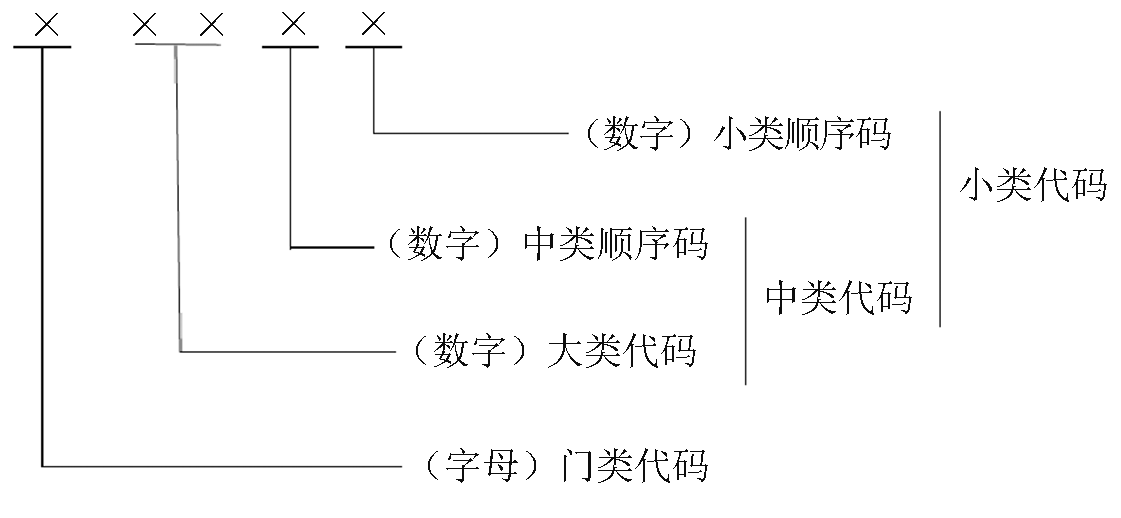 表  国民经济行业分类和代码表二、三次产业划分规定文件名称：国家统计局关于修订《三次产业划分规定（2012）》的通知文号：国统设管函〔2018〕74号印发时间：2018年3月23日前续版本：《三次产业划分规定》（国统字〔2012〕108号）根据《国民经济行业分类》（GB/T 4754—2017），我们对《三次产业划分规定（2012）》中行业类别进行了对应调整，请在有关统计活动中认真贯彻执行。一、第二产业调整情况“石油加工、炼焦和核燃料加工业”更名为“石油、煤炭及其他燃料加工业”，并将2011版《国民经济行业分类》4500中部分内容和4120全部内容调到此类；“建筑装饰和其他建筑业”更名为“建筑装饰、装修和其他建筑业”。二、第三产业调整情况“农、林、牧、渔服务业”更名为“农、林、牧、渔专业及辅助性活动”；“开采辅助活动”更名为“开采专业及辅助性活动”；“装卸搬运和运输代理业”更名为“多式联运和运输代理业”，并将2011版的《国民经济行业分类》5810调出此类；“仓储业”更名为“装卸搬运和仓储业”，并将2011版的《国民经济行业分类》5810调至此类；“房地产业”内容变更，将2011版的《国民经济行业分类》7090部分内容调出；新增大类“土地管理业”，将2011版的《国民经济行业分类》7090部分内容调至此类；“广播、电视、电影和影视录音制作业”更名为“广播、电视、电影和录音制作业”；“基层群众自治组织”更名为“基层群众自治组织及其他组织”。附表  三次产业分类三、数字经济及其核心产业统计分类（2021）文号：国家统计局令（第33号）印发时间：2021年5月27日一、分类目的为贯彻落实党中央、国务院关于数字经济和信息化发展战略的重大决策部署，科学界定数字经济及其核心产业统计范围，全面统计数字经济发展规模、速度、结构，满足各级党委、政府和社会各界对数字经济的统计需求，制定本分类。二、编制原则（一）以党中央、国务院有关文件为依据。本分类贯彻落实党中央、国务院关于数字经济发展战略的重大决策部署，依据G20杭州峰会提出的《二十国集团数字经济发展与合作倡议》，以及《中华人民共和国国民经济和社会发展第十四个五年规划和2035年远景目标纲要》《国家信息化发展战略纲要》《关于促进互联网金融健康发展的指导意见》等政策文件，确定数字经济的基本范围。（二）以国内外相关统计分类标准为参考。本分类充分借鉴国内外相关机构关于数字经济分类的方法，参照《新产业新业态新商业模式统计分类（2018）》《战略性新兴产业分类（2018）》《统计上划分信息相关产业暂行规定》等相关统计分类标准，最大程度反映与数字技术紧密相关的各种基本活动。（三）以《国民经济行业分类》为基础。本分类基于《国民经济行业分类》（GB/T 4754-2017）同质性原则，对国民经济行业分类中符合数字经济产业特征的和以提供数字产品（货物或服务）为目的的相关行业类别活动进行再分类。（四）以满足数字经济统计监测为目的。本分类立足现行统计工作实际，聚焦数字经济统计核算需求，充分考虑分类的可操作性和数据的可获得性，力求全面、准确反映数字经济及其核心产业发展状况。三、概念界定和分类范围数字经济是指以数据资源作为关键生产要素、以现代信息网络作为重要载体、以信息通信技术的有效使用作为效率提升和经济结构优化的重要推动力的一系列经济活动。本分类将数字经济产业范围确定为：01数字产品制造业、02数字产品服务业、03数字技术应用业、04数字要素驱动业、05数字化效率提升业等5个大类。数字经济核心产业是指为产业数字化发展提供数字技术、产品、服务、基础设施和解决方案，以及完全依赖于数字技术、数据要素的各类经济活动。本分类中01-04大类为数字经济核心产业。四、结构和编码本分类采用线分类法和分层次编码方法，将数字经济活动划分为三层，分别用阿拉伯数字编码表示。第一层为大类，用2位数字表示，共有5个大类；第二层为中类，用4位数字表示，共有32个中类；第三层为小类，用6位数字表示，共有156个小类。本分类代码结构:××     ××    ××                            （数字）小类顺序码                                     (数字)中类顺序码               小类代码                                     中类代码                   (数字)大类代码 五、有关说明（一）数字经济核心产业对应的01-04大类即数字产业化部分，主要包括计算机通信和其他电子设备制造业、电信广播电视和卫星传输服务、互联网和相关服务、软件和信息技术服务业等，是数字经济发展的基础；第05大类为产业数字化部分，指应用数字技术和数据资源为传统产业带来的产出增加和效率提升，是数字技术与实体经济的融合。（二）本分类所涉及国民经济行业分类的具体范围和说明，与《2017国民经济行业分类注释》相一致。附表  数字经济及其核心产业统计分类注：★为数字经济核心产业标识；本分类建立了与《国民经济行业分类》的对应关系，在国家经济行业分类中仅部分活动属于数字经济及其核心产业的，所对应的行业代码用“*”做标记。四、统计上划分城乡的规定文号：国函〔2008〕60号印发时间：2008年7月12日  一、为了科学、真实地反映我国现阶段城乡人口、社会和经济发展情况，准确评价我国的城镇化水平，制定本规定。二、本规定作为统计上划分城乡的依据，不改变现有的行政区划、隶属关系、管理权限和机构编制，以及土地规划、城乡规划等有关规定。三、本规定以我国的行政区划为基础，以民政部门确认的居民委员会和村民委员会辖区为划分对象，以实际建设为划分依据，将我国的地域划分为城镇和乡村。实际建设是指已建成或在建的公共设施、居住设施和其他设施。四、城镇包括城区和镇区。城区是指在市辖区和不设区的市，区、市政府驻地的实际建设连接到的居民委员会和其他区域。镇区是指在城区以外的县人民政府驻地和其他镇，政府驻地的实际建设连接到的居民委员会和其他区域。与政府驻地的实际建设不连接，且常住人口在3000人以上的独立的工矿区、开发区、科研单位、大专院校等特殊区域及农场、林场的场部驻地视为镇区。五、乡村是指本规定划定的城镇以外的区域。六、本规定由国家统计部门负责解释。七、本规定自2008年8月1日起施行。五、统计用区划代码和城乡划分代码编制规则文号：国统字〔2009〕91号印发时间：2009年8月25日为规范统计用区划代码和城乡划分代码，建立各项普查、全面统计、抽样调查、专项调查统一使用的《统计用区划代码和城乡划分代码库》，特制定本规则。一、统计用区划代码和城乡划分代码结构统计用区划代码和城乡划分代码分为两段17位，其代码结构为：□ □ □ □ □ □ □ □ □ □ □ □— □ □ □ □ □ 1  2  3  4  5  6  7  8  9  10  11 12   13  14  15  16  17   统计用区划代码                  城乡划分代码 （一）统计用区划代码统计用区划代码由1～12位代码构成，其各代码表示为：第1～2位，为省级代码； 第3～4 位，为地级代码；第5～6位，为县级代码；第7～9位，为乡级代码；第10～12位，为村级代码。（二）城乡划分代码城乡划分代码由13～17位代码构成，其各代码表示为：第13～14位，为城乡属性代码；第15～17位，为城乡分类代码。二、统计用区划代码编制规则（一）县以上行政区划代码编码方法县以上行政区划代码由1～6位代码组成。在统计工作中，各级统计部门不编制县以上行政区划代码，统一采用《中华人民共和国行政区划代码》国家标准。（二）县以下区划代码编码方法县以下区划代码由7～12位代码组成，包括乡级代码和村级代码两部分。1.乡级代码编码方法凡民政部门确认的街道、镇、乡，按照国家标准《县级以下行政区划代码编制规则》（GB/T 10114—2003）编制，其乡级代码为001～399；民政部门未确认的开发区、工矿区、农场等类似乡级单位，乡级代码为400～599。具体编码如下：· 001～099 表示街道；· 100～199 表示镇；· 200～399 表示乡；· 400～599表示类似乡级单位。2.村级代码编码方法凡民政部门确认的村级单位，村级代码为001～399；民政部门未确认的园区、工矿区、农场等类似村级单位，村级代码为400～599（498、598除外）。具体编码如下：· 001～199 表示居民委员会；· 200～399 表示村民委员会；· 400～499 表示类似居民委员会（不含498代码）；· 500～599 表示类似村民委员会（不含598代码）。3.特殊情况的编码方法（1）虚拟村级单位当乡级单位下未设（或未明确）村级单位时，则在该乡级单位下虚拟一个村级单位，其编码方法为：在街道、镇以及类似乡级单位的开发区、科技园区、工业园区、工矿区、高校园区、科研机构园区等区域下，虚拟村级单位的代码为498，名称为“××虚拟社区”；在乡以及类似乡级单位的农、林、牧、渔场和其他农业活动区域下，虚拟村级单位的代码为598，名称为“××虚拟生活区”。（2）县直辖村级单位县级单位直辖村级单位，其乡级代码统一编为198，在198代码下，再对所辖的村民委员会和居民委员会进行编码。（3）乡直管村民小组乡级单位直接管辖的村民小组，其村级代码编制为398 。（三）统计用区划代码编制要求。1.统计用区划代码基本长度为12位，省、地、县、乡四级代码不足12位用0补足。2.县以下区划代码的各个码段按照由小到大的顺序编制。因区划变动调整，代码取消不再重复使用。3.民政部门确认的乡、村两级单位，代码分别在001～399区间编制，名称统一采用民政部门确认的正式名称。4.类似乡级单位为民政部门未确认的乡级单位，名称按实际名称填写。5.类似居民委员会和类似村民委员会为民政部门未确认的村级单位，如果实际名称不含居委会、村委会、家委会、生产队、连队、队、管理区、牧委会、嘎查等字样，则在类似居民委员会的实际名称后添加“社区”；在类似村民委员会的实际名称后添加“生活区”。6.统计用区划代码的区划名称采用标准汉字、汉字数字（如一、二、三等）和全角单括号进行书写，其他字母、数字、标点、字符及空格均为错误。汉字书写不得使用繁体字，简化字应按国家颁布的简化字总表的规定书写。三、城乡划分代码编制规则（一）城乡属性代码编码方法城乡属性代码由第13、14位代码组成。其中：第13位表示乡级属性，第14位表示村级属性。1.城乡属性代码编制原则（1）城乡属性代码在乡、村两级单位上编制。（2）乡级单位对应的第13位按照乡级属性编码方法编制，第14位编0。（3）村级单位对应的第13位为所属乡级单位的乡级属性代码，第14位按照村级属性编码方法编制。2.乡级属性编码方法乡级属性代码表示街道、镇、乡以及类似乡级单位的乡级属性。乡级属性代码用1～3数字表示：1表示：县级政府驻地2表示：连接的乡级区域3表示：其他乡级区域3.村级属性编码方法村级属性代码表示居民委员会（社区）、村民委员会以及类似村级单位的村级属性。村级属性代码用1～9数字表示：1表示：乡级政府驻地2表示：完全连接的村级地域3表示：部分连接的村级地域4表示：与其他区、市完全连接的村级地域5表示：与其他区、市部分连接的村级地域6表示：与其他镇完全连接的村级地域7表示：与其他镇部分连接的村级地域8表示：特殊地域9表示：其他村级地域乡级属性和村级属性的相关解释，参见《城乡划分实施办法》。4.城乡属性代码的有关说明 （1）特殊地域在城乡属性代码中，特殊地域仅指以下两种情况：· 在类似居委会中，常住人口达到或超过3000人的开发区、工矿区、大专院校、科研单位等居民生活区域。· 在类似村委会中，常住人口达到或超过3000人，且非农产业从业人员达到70%的农、林、牧、渔场及其他以农业活动为主的区域。当类似居委会、类似村委会不满足上述要求，也不满足代码1～7的编制要求时，村级属性一律编9。（2）农、林、牧、渔场农、林、牧、渔场场部的村级属性代码一律编1，与场部连接的下属生产单位，村级属性代码编2或3，与场部不连接的下属生产单位，村级属性代码编9。当常住人口达到3000人，非农产业从业人员达到70%时，不连接的下属生产单位的村级属性代码编8。（3）只有一个村级单位的村级属性凡乡级单位下只有一个村级单位，无论是实际存在还是虚拟的，其对应的村级属性代码一律编1。（4）不连接的居民委员会当居民委员会与政府驻地不连接时，如果有农业用地，村级属性代码编9；如果没有农业用地（或没有明确的地域），村级属性代码编8。（二）城乡分类代码编码方法1.城乡分类代码结构城乡分类代码由第15～17位代码组成。第15位为“1”，表示城镇；第15位为“2”，表示乡村。具体编码为：111表示：主城区112表示：城乡结合区121表示：镇中心区122表示：镇乡结合区123表示：特殊区域210表示：乡中心区220表示：村庄2.城乡分类代码编制原则在划分城乡时，各地统计部门不直接编制城乡分类代码，而是通过统计用区划代码和城乡属性代码转换生成城乡分类代码。六、统计用区划代码和城乡划分代码更新时点为2023年6月30日。具体内容见国家统计局门户网站“数据”“统计标准”“统计用区划代码和城乡划分代码”栏目。七、法人和其他组织统一社会信用代码编码规则标准号：GB 32100-2015发布时间：2015年9月17日实施时间：2015年10月1日1  范围本标准规定了法人和其他组织统一社会信用代码（以下简称统一代码）的术语和定义、构成。本标准适用于对统一代码的编码、信息处理和信息共享交换。2  规范性引用文件                下列文件对于本文件的应用是必不可少的。凡是注日期的引用文件，仅注日期的版本适用于本文件。凡是不注日期的引用文件，其最新版本（包括所有的修改单）适用于本文件。GB/T 2260   中华人民共和国行政区划代码GB 11714    全国组织机构代码编制规则GB/T 17710  信息技术  安全技术  校验字符系统3  术语和定义下列术语和定义适用于本文件。3.1  组织机构  organization企业、事业单位、机关、社会团体及其他依法成立的单位的通称。[GB/T 20091—2006，定义2.2]3.2  法人  legal entities具有民事权利能力和民事行为能力，依法独立享有民事权利和承担民事义务的组织。3.3  其他组织 other organizations合法成立、有一定的组织机构和财产，不具备法人资格的组织。3.4  组织机构代码 organization code主体标识码 subject identification code按照GB 11714编制，赋予每一个组织机构在全国范围内唯一的、始终不变的识别标识码。3.5  统一社会信用代码  unified social credit identifier每一个法人和其他组织在全国范围内唯一的、终身不变的法定身份识别码。4  统一代码的构成4.1  结构统一代码由十八位的阿拉伯数字或大写英文字母（不使用I、O、Z、S、V）组成，包括第1位登记管理部门代码、第2位机构类别代码、第3位～第8位登记管理机关行政区划码、第9位～第17位主体标识码（组织机构代码）、第18位校验码五个部分。具体表示形式见表1。表1  统一代码构成4.2 代码及说明4.2.1  第1位：登记管理部门代码登记管理部门代码使用阿拉伯数字或大写英文字母表示，见表2。表2  登记管理部门代码标识4.2.2  第2位：机构类别代码 机构类别代码使用阿拉伯数字或大写英文字母表示，见表3。表3  机构类别代码标识4.2.3  第3位～第8位：登记管理机关行政区划码登记管理机关行政区划码使用阿拉伯数字表示。按照 GB/T 2260编码。4.2.4  第9位～第17位：主体标识码(组织机构代码)主体标识码使用阿拉伯数字或大写英文字母表示。按照GB 11714编码。4.2.5  第18位：校验码校验码使用阿拉伯数字或大写英文字母表示。校验码计算方法参照GB/T17710。校验码按式（1）计算：C18=31-MOD(∑Ci×Wi,31)……………………………（1）式中：MOD（n,m） 	——整数求余函数，例如：函数MOD（31，31）的值为0；I			——代码字符从左到右的位置序号；Ci			——第i位置上的代码字符的值，字符对应的值见附录A；C18			——校验码；Wi			——第i位上的加权因子，Wi=MOD(3(i-1),31)，加权因子见表4。表4  各位置序号上的加权因子当MOD函数值为1（即C18=30）时，校验码应用符号Y表示；当MOD函数值为0（即C18=31）时，校验码用0表示。校验位代码字符集参见附录A。校验码计算方法实例参见附录B。附 录 A(资料性附录)代码字符集代码字符集见表 A.1。表 A.1  代码字符集附  录  B(资料性附录)校验码计算方法实例某统一代码前17位为91350100M000100Y4, 其第18位校验码可按下列步骤与方法计算。第一步：列出代码前17位字符位置序号i相对应的各个位置上的字符值Ci。第二步：由表4列出与字符位置序号i相对应的加权因子值Wi。第三步：计算与字符位置序号i相对应的乘积Ci×Wi。第四步：计算级数之和。∑Ci×Wi=1640第五步：计算整数求余函数MOD。级数之和1640模31余28,即MOD(∑Ci×Wi,31)值为28。第六步：求出校验码字符值。C18=31-MOD(∑Ci×Wi,31)=31-28=3第七步：查出校验码字符。校验码字符值18对应的字符为3，该统一代码为91350100M000100Y43。GB 32100—2015《法人和其他组织统一社会信用代码编码规则》国家标准第1号修改单本修改单经国家标准化管理委员会于2016年4月15日批准，自2016年4月18日起实施。一、在表2中增加登记管理部门代码标识，调整后表2形式如下：二、在表3中增加登记管理部门的机构类别代码标识，调整后表3形式如下：三、修改第3章术语和定义中的3.5统一社会信用代码增加许用术语：“统一代码unified identifier”。八、经济普查单位临时代码管理办法参考文献：《统计单位临时代码管理办法》（国统办普查字〔2022〕16号）一、临时代码的赋码对象经济普查工作中，未领取统一社会信用代码的法人单位和产业活动单位。二、临时代码的赋码原则各地经济普查机构按照本办法，统一管理辖区内符合条件的单位的临时代码。一个临时代码只能赋予一个统计单位，一个统计单位只能拥有一个临时代码。已在既有统计调查结果中使用的临时代码，原则上要沿用，不再另赋新码。三、临时代码结构和编制规则（一）临时代码结构。（二）代码及说明。1.第1—2位：类型属性代码。使用阿拉伯数字或大写英文字母表示。参照《法人和其他组织统一社会信用代码编码规则》（GB32100-2015）及其修改单中对统一社会信用代码第1—2位的编码规则编制。2.第3—8位：统计用区划代码。使用阿拉伯数字表示。3.第9—10位：临时代码标识码。使用大写英文字母LS表示。4.第11—17位：数字标识码。使用阿拉伯数字表示。在0000001~9999999中按顺序编制。5.第18位：校验码。使用阿拉伯数字或大写英文字母表示，计算方法参照GB 32100-2015。九、关于市场主体统计分类的划分规定文号：国统字〔2023〕14号印发时间：2023年1月31日前续版本：《关于划分企业登记注册类型的规定调整的通知》（国统字〔2011〕86号）第一条  本规定以市场主体登记注册类型为基础，根据统计工作的需要，对各种市场主体进行再分类。具体划分为以下类别：第二条  内资企业分为有限责任公司、股份有限公司、非公司企业法人、个人独资企业、合伙企业和其他内资企业。有限责任公司包括登记注册为“内资公司有限责任公司（国有独资）”、“内资公司有限责任公司（外商投资企业投资）”、“内资公司有限责任公司（自然人投资或控股）”和“内资分公司有限责任公司分公司（国有独资）”等类型的市场主体。根据相关属性，将有限责任公司进一步划分为国有独资公司、私营有限责任公司和其他有限责任公司。股份有限公司包括登记注册为“内资公司股份有限公司（上市）”、“内资公司股份有限公司（非上市）和“内资分公司股份有限公司分公司（上市）”等类型的市场主体。根据相关属性，将股份有限公司进一步划分为私营股份有限公司和其他股份有限公司。非公司企业法人包括登记注册为“全民所有制”、“集体所有制”、“股份合作制”和“联营”等类型的市场主体。根据相关属性，将非公司企业法人进一步划分为全民所有制企业（国有企业）、集体所有制企业（集体企业）、股份合作企业和联营企业。个人独资企业包括登记注册为“个人独资企业”和“个人独资企业分支机构”的市场主体。合伙企业包括登记注册为“合伙企业”和“合伙企业分支机构”的市场主体。其他内资企业包括除上述之外，登记注册为“内资企业法人”和“内资集团”等类型的市场主体。第三条  港澳台投资企业包括登记注册为“港、澳、台投资企业有限责任公司”、“港、澳、台投资企业股份有限公司”和“港、澳、台投资企业非公司”等类型的市场主体。根据相关属性，将港澳台投资企业进一步划分为港澳台投资有限责任公司、港澳台投资股份有限公司、港澳台投资合伙企业和其他港澳台投资企业。第四条  外商投资企业包括登记注册为“外商投资企业有限责任公司”、“外商投资企业股份有限公司”、“外国（地区）公司分支机构”和“外资集团”等类型的市场主体。根据相关属性，将外商投资企业进一步划分为外商投资有限责任公司、外商投资股份有限公司、外商投资合伙企业和其他外商投资企业。第五条  农民专业合作社（联合社）包括登记注册为“农民专业合作社”和“农民专业合作社分支机构”的市场主体。第六条  个体工商户是指登记注册为“个体工商户”的市场主体。第七条  其他市场主体包括除上述第二条至第六条之外的市场主体。 第八条  本规定由国家统计局会同国家市场监督管理总局负责解释。第九条  本规定自发布之日起施行。其他组织机构的统计分类参照本规定划分。第十条  国家统计局和原国家工商行政管理总局2011年制定的《关于划分企业登记注册类型的规定调整的通知》，以及国家统计局1999年制定的《个体经营分类与代码》同时废止。附表：市场主体登记注册类型与统计类别对照表附表  市场主体登记注册类型与统计类别对照表十、关于统计上对公有和非公有控股经济的分类办法文号：国统字〔2005〕79号印发时间：2005年8月18日前续版本：《关于印发〈关于统计上划分经济成分的规定〉的通知》（国统字〔1998〕204号）第一条  为了全面反映我国公有经济和非公有经济的控股情况，完善1998年国家统计局关于控股情况的有关规定，制定本办法。第二条　本办法以法人企业作为分类对象，根据企业实收资本中某种经济成分的出资人实际出资情况进行分类，并按出资人对企业的控股程度，分为绝对控股和相对控股。第三条　控股经济分类与代码100  公有控股经济110    国有控股111      国有绝对控股112      国有相对控股120    集体控股121　　　集体绝对控股122      集体相对控股200  非公有控股经济210    私人控股211　　　私人绝对控股212      私人相对控股220    港澳台商控股221      港澳台商绝对控股222      港澳台商相对控股230    外商控股231　　　外商绝对控股232      外商相对控股第四条  绝对控股是指在企业的全部实收资本中，某种经济成分的出资人拥有的实收资本(股本)所占企业的全部实收资本（股本）的比例大于50%。投资双方各占50%，且未明确由谁绝对控股的企业，若其中一方为国有或集体的，一律按公有绝对控股经济处理；若投资双方分别为国有、集体的，则按国有绝对控股处理。第五条　相对控股是指在企业的全部实收资本中，某经济成分的出资人拥有的实收资本(股本)所占的比例虽未大于50%，但根据协议规定拥有企业的实际控制权（协议控股）；或者相对大于其他任何一种经济成分的出资人所占比例（相对控股）。第六条  本办法由国家统计局负责解释。第七条  本办法自发布之日起施行。1998年9月2日国家统计局印发的《关于统计上划分经济成分的规定》中的附件三《关于统计上国有经济控股情况的分类办法》同时废止。十一、统计上大中小微型企业划分办法（2017）文号：国统字〔2017〕213号印发时间：2017年12月21日前续版本：统计上大中小微型企业划分办法（国统字〔2011〕75号）一、根据工业和信息化部、国家统计局、国家发展改革委、财政部《关于印发中小企业划型标准规定的通知》（工信部联企业〔2011〕300号），以《国民经济行业分类》（GB/T4754-2017）为基础，结合统计工作的实际情况，制定本办法。二、本办法适用对象为在中华人民共和国境内依法设立的各种组织形式的法人企业或单位。个体工商户参照本办法进行划分。三、本办法适用范围包括：农、林、牧、渔业，采矿业，制造业，电力、热力、燃气及水生产和供应业，建筑业，批发和零售业，交通运输、仓储和邮政业，住宿和餐饮业，信息传输、软件和信息技术服务业，房地产业，租赁和商务服务业，科学研究和技术服务业，水利、环境和公共设施管理业，居民服务、修理和其他服务业，文化、体育和娱乐业等15个行业门类以及社会工作行业大类。四、本办法按照行业门类、大类、中类和组合类别，依据从业人员、营业收入、资产总额等指标或替代指标，将我国的企业划分为大型、中型、小型、微型等四种类型。具体划分标准见附表。五、企业划分由政府综合统计部门根据统计年报每年确定一次，定报统计原则上不进行调整。六、本办法自印发之日起执行，国家统计局2011年印发的《统计上大中小微型企业划分办法》（国统字〔2011〕75号）同时废止。附表  统计上大中小微型企业划分标准说明：1.大型、中型和小型企业须同时满足所列指标的下限，否则下划一档；微型企业只须满足所列指标中的一项即可。2.附表中各行业的范围以《国民经济行业分类》（GB/T4754-2017）为准。带*的项为行业组合类别，其中，工业包括采矿业，制造业，电力、热力、燃气及水生产和供应业；交通运输业包括道路运输业，水上运输业，航空运输业，管道运输业，多式联运和运输代理业、装卸搬运，不包括铁路运输业；仓储业包括通用仓储，低温仓储，危险品仓储，谷物、棉花等农产品仓储，中药材仓储和其他仓储业；信息传输业包括电信、广播电视和卫星传输服务，互联网和相关服务；其他未列明行业包括科学研究和技术服务业，水利、环境和公共设施管理业，居民服务、修理和其他服务业，社会工作，文化、体育和娱乐业，以及房地产中介服务，其他房地产业等，不包括自有房地产经营活动。3.企业划分指标以现行统计制度为准。（1）从业人员，是指从业人员期末人数，没有从业人员期末人数的，采用从业人员平均人数代替。（2）营业收入，工业、建筑业、限额以上批发和零售业、限额以上住宿和餐饮业以及其他设置主营业务收入指标的行业，采用主营业务收入；限额以下批发与零售业企业采用商品销售额代替；限额以下住宿与餐饮业企业采用营业额代替；农、林、牧、渔业企业采用营业总收入代替；其他未设置主营业务收入的行业，采用营业收入指标。（3）资产总额，采用资产总计代替。十二、金融业企业划型标准规定文号：银发〔2015〕309号印发时间：2015年9月28日一、根据《中华人民共和国中小企业促进法》、《国务院关于进一步促进中小企业发展的若干意见》（国发〔2009〕36号）、《国务院办公厅关于金融支持小微企业发展的实施意见》（国办发〔2013〕87号），制定本规定。二、适用范围。本规定适用于从事《国民经济行业分类》（GB/T 4754-2011）中J门类（金融业）活动的企业。三、行业分类。采用复合分类方法对金融业企业进行分类。首先，按《国民经济行业分类》将金融业企业分为货币金融服务、资本市场服务、保险业、其他金融业四大类。其次，将货币金融服务分为货币银行服务和非货币银行服务两类，将其他金融业分为金融信托与管理服务、控股公司服务和其他未包括的金融业三类。最后，按经济性质将货币银行服务类金融企业划为银行业存款类金融机构；将非货币银行服务类金融业企业分为银行业非存款类金融机构，贷款公司、小额贷款公司、及典当行；将资本市场服务类金融业企业划为证券业金融机构；将保险业金融企业划为保险业金融机构；将其他金融业企业分为信托公司，金融控股公司和除贷款公司、小额贷款公司、典当行以外的其他金融机构。四、划型标准指标。采用一个完整会计年度中四个季度末法人并表口径的资产总额（信托公司为信托资产）平均值作为划型指标，该指标以监管部门数据为准。五、指标标准值。依据指标标准值，将各类金融业企业划分为大、中、小、微四个规模类型，中型企业标准上限及以上的为大型企业。（一）银行业存款类金融机构。资产总额40000亿元以下的为中小微型企业。其中，资产总额5000亿元及以上的为中型企业，资产总额50亿元及以上的为小型企业，资产总额50亿元以下的为微型企业。（二）银行业非存款类金融机构。资产总额1000亿元以下的为中小微企业。其中，资产总额200亿元及以上的为中型企业，资产总额50亿元及以上的为小型企业，资产总额50亿元以下的为微型企业。（三）贷款公司、小额贷款公司及典当行。资产总额1000亿元以下的为中小微型企业。其中，资产总额200亿元及以上的为中型企业，资产总额50亿元及以上的为小型企业，资产总额50亿元以下的为微型企业。（四）证券业金融机构。资产总额1000亿元以下的为中小微型企业。其中，资产总额100亿元及以上的为中型企业，资产总额10亿元及以上的为小型企业，资产总额10亿元以下的为微型企业。（五）保险业金融机构。资产总额5000亿元以下的为中小微型企业。其中，资产总额400亿元及以上的为中型企业，资产总额20亿元及以上的为小型企业，资产总额20亿元以下的为微型企业。（六）信托公司。信托资产1000亿元以下的为中小微型企业。其中，信托资产400亿元及以上的为中型企业，信托资产20亿元及以上的为小型企业，信托资产20亿元以下的为微型企业。（七）金融控股公司。资产总额40000亿元以下的为中小微企业。其中，资产总额5000亿元及以上的为中型企业，资产总额50亿元及以上的为小型企业，资产总额50亿元以下的为微型企业。（八）除贷款公司、小额贷款公司、典当行以外的其他金融机构。资产总额1000亿元以下的为中小微型企业。其中，资产总额200亿元及以上的为中型企业，资产总额50亿元及以上的为小型企业，资产总额50亿元以下的为微型企业。六、组织实施。由人民银行会同银监会、证监会、保监会和统计局联合组成金融业企业划型标准工作组，负责金融业企业划型标准的实施、后期评估和调整工作，按年组织金融业企业规模认定，并在人民银行建立《金融业机构信息管理系统》中增加相应的字段模块。经过认定的金融业企业在系统中进行规模登记，方便政府部门和社会各界查询使用。七、标准值的评估和调整。金融业企业划型标准工作组每五年对划型标准值受经济发展与通货膨胀等因素的影响程度进行评估和调整。八、本规定的中型金融业企业标准上限即为大型金融业企业下限。国务院有关部门据此进行相关数据的统计分析，不得制定与本规定不一致的金融业企业划型标准。九、融资担保公司参照本规定中“除贷款公司、小额贷款公司、典当行以外的其他金融机构”标准划型。十、本规定由人民银行会同银监会、证监会、保监会和统计局负责解释。十一、本规定自发布之日起实施。附表  金融业企业划型标准十三、园区代码编制规则（试行）一、目的 为满足第五次全国经济普查中园区汇总数据的需要，制定本规则。二、适用范围本规则适用于依据国家经济社会的发展目标与任务分工，通过公共管理赋予的、集中统一规划且具有一定经济社会功能的区域。包括各级政府（部门）机构批准设立的具有相对固定管辖区域的开发区、保税区、工业园区、科技园区、物流园区、文化产业园区、农业示范区、自由贸易试验区等各类园区。三、编制原则（一）唯一性原则。每一个园区仅有一个代码，一个代码只唯一表示一个园区。（二）系统性原则。园区编码结构能够正确反映园区各信息要素、属性的体系结构。代码结构层次统一、清晰合理。（三）可扩展性原则。园区编码结构在设计上综合考量，留有适当的后备容量，并考虑扩展后的代码与原代码间的一致性和持续性。四、代码结构和编码方法（一）代码结构园区代码为11位代码，其结构为：×××××× × ××××(数字)分园顺序码                               (数字)顺序码                           (数字)级别码                        (数字)地址码                园区代码分为四段：第一段为第1位至第6位，是该园区管理机构所在地的县级统计用区划代码。第二段为第7位，是该园区的级别代码。第三段为第8、9位，是该园区的顺序代码。第四段为第10、11位，是该园区下属分园的顺序代码。（二）编码方法1.地址码的编码方法。园区地址码按照其管理机构所属地域的现行统计用区划代码编制。2.级别码的编码方法。园区级别码按照批准其成立的机构的级别编制：国务院及国家各部门批准设立的园区为国家级，编为1；省级政府及省级各部门批准设立的园区为省级，编为2；地市级政府及地市级各部门批准设立的园区为地市级，编为3；县级政府及县级各部门批准设立的园区为县级，编为4。3.顺序码的编码方法。地址码和级别码都相同的园区按照01～99由小到大的顺序编制。4.分园顺序码的编码方法。分园是指归该园区管理且有独立管理机构的下属分部园区，其顺序码按照01～99由小到大的顺序编制，园区没有分园，则分园顺序码编制为00；有分园的主园区，分园顺序码编制为99。第二部分填报目录一、一套表单位分主要业务活动营业收入调查行业目录二、数字经济主要产品和服务目录三、主要工业产品产量目录四、主要工业产品生产能力目录五、能源购进、消费与库存和能源加工转换与回收利用目录说明：1.原煤＝无烟煤＋炼焦烟煤＋一般烟煤＋褐煤。2.能源合计＝∑能源品种×折标准煤系数（求和时不要重复计算其中项）。3.其他燃料是指代码01-38以外未列出的作为燃料使用的物质，按其发热量折算成吨标准煤统计。4.几种产品的单位换算：（1）1千克液化天然气≈1.38立方米天然气；1立方米天然气≈0.7256千克液化天然气（2）氢气，1立方米≈0.0899千克，1千克≈11.1235立方米（3）汽油，1升≈0.73千克，1千克≈1.3699升（4）重柴油，1升≈0.92千克，1千克≈1.0870升（5）轻柴油，1升≈0.86千克，1千克≈1.1628升（6）煤油，1升≈0.82千克，1千克≈1.2195升（7）燃料油，1升≈0.91千克，1千克≈1.0990升5.几种产品加工转换计算的规定：（1）天然气：企业购入天然气，添加一些其他成分后，又以天然气为产品进行销售，这种情况下不作加工转换计算，天然气消费量只计算加工过程中的损失部分（如果没有损失，则消费量为“0”）。（2）成品油：企业购入某种成品油，添加一些其他成分后，又以这种成品油为产品进行销售（购入和销售的产品在统计上为同名称的产品），这种情况下不作加工转换计算，其消费量只计算加工过程中的损失部分（如果没有损失，则消费量为“0”）。但是企业购入某种成品油，经过某种生产工艺加工成另外一种产品，比如将重油加工成汽油、煤油等轻质油或其他石油制品，这种情况应视作加工转换，并按照能源加工转换的统计规定，填报相应产品的投入量和产出量。（3）蓄能发电：企业用电力进行抽水蓄能，再用蓄水发电，这种情况不应视作能源加工转换。企业电力消费只填报抽水用电和蓄水发电的差额部分以及与抽水蓄能发电没有直接关系的企业其他用电。6.主要指标解释：其他焦化产品：指在炼焦过程中，除焦炭、焦炉煤气以外产生的其他副产品，如煤焦油、粗苯等。炼焦的产品很多，目录中只列出了焦炭、焦炉煤气这两个品种，统计时为了简化，把除这两个品种以外的其他炼焦副产品归并在“其他焦化产品”一个目录下一起填报。高炉煤气：指炼铁过程中从高炉炉顶逸出的可燃性气体，是炼铁过程的副产品；其理论燃烧温度约为1400—1500℃，含有大量粉尘（约60—80克/立方米），所以需要除尘处理，并在可能的情况下将其和空气预热以提高燃烧温度。据统计，高炉每消耗1吨焦炭约可产出3800—4000立方米高炉煤气（约有60％的燃料转变为高炉煤气）。在冶金联合企业，它主要用于焦炉，以及与焦炉煤气混合用作发电或其他燃料。转炉煤气：指转炉炼钢过程中，铁水中的碳在高温下和吹入的氧生成一氧化碳和少量二氧化碳的混合气体。其他煤气：指焦炉煤气、高炉煤气、转炉煤气之外的可燃煤气，如：发生炉煤气、电石炉煤气等。热力：指可提供热源的热水、蒸汽。热力的计算：蒸汽和热水的热力计算，与锅炉出口蒸汽、热水的温度和压力有关，计算方法：第一步：确定锅炉出口蒸汽和热水的温度和压力，根据温度和压力值，在焓熵图（表）查出对应的每千克蒸汽、热水的热焓；第二步：确定锅炉给水（或回水）的温度和压力，根据温度和压力值，在焓熵图（表）查出对应的每千克给水（或回水）的热焓；第三步：求第一步和第二步查出的热焓之差，再乘以蒸汽或热水的数量（按流量表读数计算），所得值即为热力的量。如果企业不具备上述计算热力的条件，可参考下列方法估算：首先：确定锅炉蒸汽或热水的产量。产量＝锅炉的给水量－排污等损失量；然后：确定蒸汽或热水的热焓。热焓的确定分以下几种情况：（1）热水：假定出口温度为90℃，回水温度为20℃的情况下，闭路循环系统每千克热水的热焓按20千卡计算，开路供热系统每千克热水的热焓按70千卡计算。（2）饱和蒸汽：压力1-2.5千克/平方厘米，温度127℃以下，每千克蒸汽的热焓按620千卡计算；压力3-7千克/平方厘米，温度135-165℃，每千克蒸汽的热焓按630千卡计算；压力8千克/平方厘米，温度170℃以上，每千克蒸汽的热焓按640千卡计算。（3）过热蒸汽：压力150千克/平方厘米200℃以下，每千克蒸汽的热焓按650千卡计算；220-260℃，每千克蒸汽的热焓按680千卡计算；280-320℃，每千克蒸汽的热焓按700千卡计算；350-500℃，每千克蒸汽的热焓按750千卡计算。最后：根据确定的热焓，乘以产量，所得值即为热力的量。对于中小企业，若以上条件均不具备，如果锅炉的功率在0.7兆瓦左右，1吨/小时的热水或蒸汽按相当于60万千卡的热力计算。余热余压：指企业生产过程中释放出来多余的副产热能、压差能，这些副产热能、压差能在一定的经济技术条件下可以回收利用。余热余压回收利用主要来自高温气体、液体、固体的热能和化学反应产生的热能。  对回收利用的余热余压，企业有计量装置并可计量其数量的，605-2表填报回收利用量，605-1表填报消费量（本企业自用的部分），如果用于加工转换，还要在605-2表填报加工转换的投入量和其他产品的产出量。假如A企业回收的余热余压外供给B企业，A企业填报回收利用量，B企业填报购入量和消费量，不得填报回收利用量。煤矸石（用于燃料）：煤矸石是采煤过程和洗煤过程中排放的固体废物，是一种在成煤过程中与煤层伴生的一种含碳量较低、比煤坚硬的黑灰色岩石，是可用做工业企业能源消费的燃料。城市生活垃圾（用于燃料）：城市生活垃圾是指城市中的单位和居民在日常生活及生活服务中产生的废弃物，是可用做工业企业能源消费的燃料。工业废料（用于燃料）：工业废料是工业生产过程中产生出来的废品（如工业废渣、工业废气等），是可用做工业企业能源消费的燃料。生物质能（用于燃料）：泛指由生物质组成或萃取的固体、液体或气体燃料，如沼气、薪柴、秸秆、生物乙醇、生物柴油等。7.有关能源品种填报方法：原煤折标系数：（1）上年年综合能源消费量超过1万吨标准煤的原煤消费企业，原煤四个分项品种的折标系数按照规定须根据实测热值填报。（2）原煤四个分项品种的折标系数须使用累计的工业生产消费量和采用折标系数的加权平均法计算，不能使用当月值填报。（3）原煤合计项的折标系数为四个分项品种的加权平均法计算结果，即四个分项品种的工业生产消费量标准量合计除以其实物量合计，系统自动计算（在联网直报平台点击“计算”后生成）。（4）企业本年前期原煤热值未实测、自本期开始实测热值：若企业本年前期截至本期煤质变化不大，605-1表本期原煤分项品种的折标系数可填报本期实测热值；若煤质变化较大，605-1表本期原煤分项品种的折标系数须使用前期填报数据与本期实测热值进行加权平均计算后的热值填报。六、能源生产、销售与库存目录七、建筑业企业资质等级编码建筑业企业资质等级编码由四位组成，第一位为序列码，第二位为级别码，第三、四位为专业码，代码含义及编码规则为：1.序列代码：由一位字符组成，代表企业主项资质的资质序列。编码规则为：A.施工总承包  B.专业承包2.级别代码：由一位数字组成，代表企业主项资质的级别。编码规则为：0.特级  1.一级  2.二级  3.三级  9.其他3.专业代码：由两位数字组成，代表企业主项资质的类别。施工总承包建筑业企业资质编码首位编码填A，第二位填主项资质等级，第三、四位填主项资质的类别；专业承包建筑业企业首位编码填B，第二位填主项资质等级，第三、四位填主项资质的类别。施工总承包序列：专业承包序列：八、省（自治区、直辖市）目录九、房屋建筑分类目录说明：目录中带*的为暂未列入《统计用产品分类目录》的建筑业产品。十、统计用零售业态分类目录十一、研究开发项目来源分类目录十二、研究开发项目开展形式分类目录十三、研究开发项目成果形式分类目录十四、研究开发项目技术经济目标分类目录十五、研究开发项目进展阶段分类目录十六、投入产出调查填报目录（一）企业材料消耗分类目录（二）餐饮企业直接材料消耗及销售商品分类目录（三）固定资产投资设备、工具和器具分类目录代    码代    码代    码代    码类 别 名 称说    明门类大类中类小类类 别 名 称说    明A农、林、牧、渔业本门类包括01～05大类01农业指对各种农作物的种植011  谷物种植指以收获籽实为主的农作物的种植，包括稻谷、小麦、玉米等农作物的种植和作为饲料和工业原料的谷物的种植0111    稻谷种植0112    小麦种植0113    玉米种植0119    其他谷物种植012  豆类、油料和薯类种植0121    豆类种植0122    油料种植0123    薯类种植013  棉、麻、糖、烟草种植0131    棉花种植0132    麻类种植0133    糖料种植指用于制糖的甘蔗和甜菜的种植0134    烟草种植014  蔬菜、食用菌及园艺作物种植0141    蔬菜种植0142    食用菌种植0143    花卉种植0149    其他园艺作物种植015  水果种植0151    仁果类和核果类水果种植指苹果、梨、桃、杏、李子等水果种植0152    葡萄种植0153    柑橘类种植0154    香蕉等亚热带水果种植指香蕉、菠萝、芒果等亚热带水果种植0159    其他水果种植016  坚果、含油果、香料和饮料作物种植0161    坚果种植0162    含油果种植指油茶、橄榄、油棕榈、油桐籽、椰子等种植0163    香料作物种植0164    茶叶种植0169    其他饮料作物种植017  中药材种植指主要用于中药配制以及中成药加工的药材作物的种植0171    中草药种植指主要用于中药配制以及中成药加工的各种中草药材作物的种植0179    其他中药材种植018  草种植及割草0181草种植	指人工种植收获牧草0182    天然草原割草指天然草原刈割收获牧草0190190  其他农业02林业021  林木育种和育苗0211    林木育种指应用遗传学原理选育、繁殖林木良种和繁殖林木新品种核心的栽植材料的林木遗传改良活动0212    林木育苗指通过人为活动将种子、穗条或植物其他组织培育成苗木的活动0220220  造林和更新指在宜林荒山荒地荒沙、采伐迹地、火烧迹地、疏林地、灌木林地等一切可造林的土地上通过人工造林、人工更新、封山育林、飞播造林等方式培育和恢复森林的活动023  森林经营、管护和改培0231    森林经营和管护指为促进林木生长发育，在林木生长的不同时期进行的促进林木生长发育的活动0232    森林改培指为调整林分结构和树种组成，形成密度合理、物种丰富、功能完备的优质、高产、高效林而采取林分抚育、补植、补播等人工措施的活动024  木材和竹材采运指对林木和竹木的采伐，并将其运出山场至贮木场的生产活动0241    木材采运0242    竹材采运025  林产品采集指在天然林地和人工林地进行的各种林木产品和其他野生植物的采集等活动0251    木竹材林产品采集0252    非木竹材林产品采集指在天然林地和人工林地进行的除木材、竹材产品外的其他各种林产品的采集活动03畜牧业指为了获得各种畜禽产品而从事的动物饲养、捕捉活动031  牲畜饲养0311    牛的饲养0312    马的饲养0313    猪的饲养0314    羊的饲养0315    骆驼饲养0319    其他牲畜饲养032  家禽饲养0321    鸡的饲养0322    鸭的饲养0323    鹅的饲养0329    其他家禽饲养0330330  狩猎和捕捉动物指对各种野生动物的捕捉以及与此相关的活动039  其他畜牧业0391    兔的饲养0392    蜜蜂饲养0399    其他未列明畜牧业04渔业041  水产养殖0411    海水养殖指利用海水对各种水生动植物的养殖0412    内陆养殖指在内陆水域进行的各种水生动植物的养殖042  水产捕捞0421    海水捕捞指在海洋中对各种天然水生动植物的捕捞0422    内陆捕捞指在内陆水域对各种天然水生动植物的捕捞05农、林、牧、渔专业及辅助性活动051  农业专业及辅助性活动指对农业提供的各种专业及辅助性生产活动，不包括各种科学技术和专业技术服务0511    种子种苗培育活动0512    农业机械活动指为农业生产提供农业机械并配备操作人员的活动0513    灌溉活动指对农业生产灌溉排水系统的经营与管理0514    农产品初加工活动指对各种农产品（包括天然橡胶、纺织纤维原料）进行脱水、凝固、打蜡、去籽、净化、分类、晒干、剥皮、初烤、沤软或大批包装以提供初级市场的服务，以及其他农产品的初加工；其中棉花等纺织纤维原料加工指对棉纤维、短绒剥离后的棉籽以及棉花秸秆、铃壳等副产品的综合加工和利用活动0515    农作物病虫害防治活动指从事农作物重大病虫害防治等活动0519    其他农业专业及辅助性活动指代耕代种代收、大田托管等其他农业活动052  林业专业及辅助性活动指为林业生产提供的林业有害生物防治、林地防火等各种辅助性活动0521    林业有害生物防治活动0522    森林防火活动0523    林产品初级加工活动指对各种林产品进行去皮、打枝或去料、净化、初包装提供至贮木场或初级加工活动0529    其他林业专业及辅助性活动053  畜牧专业及辅助性活动指提供牲畜繁殖、圈舍清理、畜产品生产、初级加工、动物免疫接种、标识佩戴和动物诊疗等活动0531    畜牧良种繁殖活动0532    畜禽粪污处理活动0539    其他畜牧专业及辅助性活动054  渔业专业及辅助性活动指对渔业生产提供的各种活动，包括鱼苗及鱼种场、水产良种场和水产增殖场等活动0541    鱼苗及鱼种场活动0549    其他渔业专业及辅助性活动B采矿业本类包括06～12大类，采矿业指对固体（如煤和矿物）、液体（如原油）或气体（如天然气）等自然产生的矿物的采掘；包括地下或地上采掘、矿井的运行，以及一般在矿址或矿址附近从事的旨在加工原材料的所有辅助性工作，例如碾磨、选矿和处理，均属本类活动；还包括使原料得以销售所需的准备工作；不包括水的蓄集、净化和分配，以及地质勘查、建筑工程活动06煤炭开采和洗选业指对各种煤炭的开采、洗选、分级等生产活动；不包括煤制品的生产和煤炭勘探活动0610610  烟煤和无烟煤开采洗选指对地下或露天烟煤、无烟煤的开采，以及对采出的烟煤、无烟煤及其他硬煤进行洗选、分级等提高质量的活动0620620  褐煤开采洗选指对褐煤——煤化程度较低的一种燃料的地下或露天开采，以及对采出的褐煤进行洗选、分级等提高质量的活动0690690  其他煤炭采选指对生长在古生代地层中的含碳量低、灰分高的煤炭资源（如石煤、泥炭）的开采07石油和天然气开采业指在陆地或海洋，对天然原油、液态或气态天然气的开采，对煤矿瓦斯气（煤层气）的开采；为运输目的所进行的天然气液化和从天然气田气体中生产液化烃的活动，还包括对含沥青的页岩或油母页岩矿的开采，以及对焦油沙矿进行的同类作业071  石油开采0711    陆地石油开采0712    海洋石油开采072  天然气开采0721    陆地天然气开采0722    海洋天然气及可燃冰开采08黑色金属矿采选业0810810  铁矿采选指对铁矿石的采矿、选矿活动0820820  锰矿、铬矿采选0890890  其他黑色金属矿采选指对钒矿等钢铁工业黑色金属辅助原料矿的采矿、选矿活动09有色金属矿采选业指对常用有色金属矿、贵金属矿，以及稀有稀土金属矿的开采、选矿活动，包括深海有色金属矿开采091  常用有色金属矿采选指对铜、铅锌、镍钴、锡、锑、铝、镁、汞、镉、铋等常用有色金属矿的采选0911    铜矿采选0912    铅锌矿采选0913    镍钴矿采选0914    锡矿采选0915    锑矿采选0916    铝矿采选0917    镁矿采选0919    其他常用有色金属矿采选092  贵金属矿采选指对在地壳中含量极少的金、银和铂族元素（铂、铱、锇、钌、钯、铑）矿的采选0921    金矿采选0922    银矿采选0929    其他贵金属矿采选093  稀有稀土金属矿采选指对在自然界中含量较小，分布稀散或难以从原料中提取，以及研究和使用较晚的金属矿开采、精选0931    钨钼矿采选0932    稀土金属矿采选指镧系金属及与镧系金属性质相近的金属矿的采选0933    放射性金属矿采选指对主要含钍和铀的矿石开采，以及对这类矿石的精选0939    其他稀有金属矿采选指对稀有轻金属矿、稀有高熔点金属矿、稀散金属矿采选活动，以及其他稀有金属矿的采选10非金属矿采选业101  土砂石开采1011    石灰石、石膏开采指对石灰、石膏，以及石灰石助熔剂的开采1012    建筑装饰用石开采指通常在采石场切制加工各种纪念碑及建筑用石料的活动1013    耐火土石开采1019    粘土及其他土砂石开采指用于建筑、陶瓷等方面的粘土开采，以及用于铺路和建筑材料的石料、石渣、砂的开采1021020  化学矿开采指对化学矿和肥料矿物的开采，包括海底化学矿开采1031030  采盐指通过以海水（含沿海浅层地下卤水）为原料晒制，或以钻井汲取地下卤水，或注水溶解地下岩盐为原料，经真空蒸发干燥，以及从盐湖中采掘制成的以氯化钠为主要成分的盐产品的开采、粉碎和筛选109  石棉及其他非金属矿采选指对石棉、石墨、贵重宝石、金刚石、天然磨料及其他矿石的开采1091    石棉、云母矿采选1092    石墨、滑石采选指对天然石墨、滑石的开采1093    宝石、玉石采选指对贵重宝石、玉石、彩石的开采1099    其他未列明非金属矿采选11开采专业及辅助性活动指为煤炭、石油和天然气等矿物开采提供的活动1111110  煤炭开采和洗选专业及辅助性活动1121120  石油和天然气开采专业及辅助性活动1191190  其他开采专业及辅助性活动12其他采矿业1201200  其他采矿业指对地热资源、矿泉水资源以及其他未列明的自然资源的开采，但不包括利用这些资源建立的热电厂和矿泉水厂的活动C制造业本门类包括13～43大类，指经物理变化或化学变化后成为新的产品，不论是动力机械制造或手工制作，也不论产品是批发销售或零售，均视为制造；建筑物中的各种制成品、零部件的生产应视为制造，但在建筑预制品工地，把主要部件组装成桥梁、仓库设备、铁路与高架公路、升降机与电梯、管道设备、喷水设备、暖气设备、通风设备与空调设备，照明与安装电线等组装活动，以及建筑物的装置，均列为建筑活动；本门类包括机电产品的再制造，指将废旧汽车零部件、工程机械、机床等进行专业化修复的批量化生产过程，再制造的产品达到与原有新产品相同的质量和性能13农副食品加工业指直接以农、林、牧、渔业产品为原料进行的谷物磨制、饲料加工、植物油和制糖加工、屠宰及肉类加工、水产品加工，以及蔬菜、水果和坚果等食品的加工131  谷物磨制也称粮食加工，指将稻谷、小麦、玉米、谷子、高粱等谷物去壳、碾磨，加工为成品粮的生产活动1311    稻谷加工指将稻谷去壳、碾磨成大米的生产活动1312    小麦加工指将小麦碾磨成小麦粉的生产活动1313    玉米加工指将玉米碾碎或碾磨成玉米碴或玉米粉的生产活动，不含以玉米为原料的饲料加工、淀粉及淀粉制品制造、酒精制造等1314    杂粮加工指将谷子、高粱、绿豆、红小豆等小宗谷类、豆类作物进行清理去壳、碾磨，加工为成品粮的生产活动1319    其他谷物磨制132  饲料加工1321    宠物饲料加工指专门为合法饲养的猫、狗、鱼、鸟等小动物提供食物的加工1329    其他饲料加工指适用于农场、农户饲养牲畜、家禽、水产品的饲料生产加工和用低值水产品及水产品加工废弃物（如鱼骨、内脏、虾壳）等为主要原料的饲料加工133  植物油加工1331    食用植物油加工指用各种食用植物油料生产油脂，以及精制食用油的加工1332    非食用植物油加工指用各种非食用植物油料生产油脂的活动1341340  制糖业指以甘蔗、甜菜等为原料制作成品糖，以及以原糖或砂糖为原料精炼加工各种精制糖的生产活动135  屠宰及肉类加工1351    牲畜屠宰指对各种牲畜进行宰杀，以及鲜肉冷冻等保鲜活动，但不包括商业冷藏活动1352    禽类屠宰指对各种禽类进行宰杀，以及鲜肉冷冻等保鲜活动，但不包括商业冷藏活动1353    肉制品及副产品加工指主要以各种畜、禽肉及畜、禽副产品为原料加工成熟肉制品136  水产品加工1361    水产品冷冻加工指为了保鲜，将海水、淡水养殖或捕捞的鱼类、虾类、甲壳类、贝类、藻类等水生动物或植物进行的冷冻加工，但不包括商业冷藏活动1362    鱼糜制品及水产品干腌制加工指鱼糜制品制造，以及水产品的干制、腌制等加工活动1363    鱼油提取及制品制造指从鱼或鱼肝中提取油脂，并生产制品的活动1369    其他水产品加工指对水生动植物进行的其他加工137  蔬菜、菌类、水果和坚果加工指用脱水、干制、冷藏、冷冻、腌制等方法，对蔬菜、菌类、水果、坚果的加工1371    蔬菜加工1372    食用菌加工1373    水果和坚果加工139  其他农副食品加工  1391    淀粉及淀粉制品制造指用玉米、薯类、豆类及其他植物原料制作淀粉和淀粉制品的生产；还包括以淀粉为原料，经酶法或酸法转换得到的糖品生产活动1392    豆制品制造指以大豆、小豆、绿豆、豌豆、蚕豆等豆类为主要原料，经加工制成食品的活动1393    蛋品加工    1399    其他未列明农副食品加工  14食品制造业141  焙烤食品制造1411    糕点、面包制造指用米粉、小麦粉、豆粉为主要原料，配以辅料，经成型、油炸、烤制而成的各种食品生产活动1419    饼干及其他焙烤食品制造指以小麦粉（或糯米粉）、糖和油脂为主要原料，配以奶制品、蛋制品等辅料，经成型、焙烤制成的各种饼干，以及用薯类、谷类、豆类等制作的各种易于保存、食用方便的焙烤食品生产活动142  糖果、巧克力及蜜饯制造1421    糖果、巧克力制造糖果制造指以砂糖、葡萄糖浆或饴糖为主要原料，加入油脂、乳品、胶体、果仁、香料、食用色素等辅料制成甜味块状食品的生产活动；巧克力制造指以浆状、粉状或块状可可、可可脂、可可酱、砂糖、乳品等为主要原料加工制成巧克力及巧克力制品的生产活动1422    蜜饯制作指以水果、坚果、果皮及植物的其他部分制作糖果蜜饯的活动143  方便食品制造指以米、小麦粉、杂粮等为主要原料加工制成，只需简单烹制即可作为主食，具有食用简便、携带方便，易于储藏等特点的食品制造1431    米、面制品制造指以大米、小麦粉、杂粮等为主要原料，经加工制成各种未经蒸煮类米面制品的生产活动1432    速冻食品制造指以米、小麦粉、杂粮等为主要原料，以肉类、蔬菜等为辅料，经加工制成各类烹制或未烹制的主食食品后，立即采用速冻工艺制成的，并可以在冻结条件下运输储存及销售的各类主食食品的生产活动1433    方便面制造1439    其他方便食品制造指用米、杂粮等为主要原料加工制成的，可以直接食用或只需简单蒸煮即可作为主食的各种方便主食食品的生产活动，以及其他未列明的方便食品制造144  乳制品制造指以生鲜牛（羊）乳及其制品为主要原料，经加工制成的液体乳及固体乳（乳粉、炼乳、乳脂肪、干酪等）制品的生产活动；不包括含乳饮料和植物蛋白饮料生产活动1441    液体乳制造1442    乳粉制造1449    其他乳制品制造145  罐头食品制造指将符合要求的原料经处理、分选、修整、烹调（或不经烹调）、装罐、密封、杀菌、冷却（或无菌包装）等罐头生产工艺制成的，达到商业无菌要求，并可以在常温下储存的罐头食品的制造1451    肉、禽类罐头制造1452    水产品罐头制造1453    蔬菜、水果罐头制造1459    其他罐头食品制造指婴幼儿辅助食品类罐头、米面食品类罐头（如八宝粥罐头等）及上述未列明的罐头食品制造146  调味品、发酵制品制造1461    味精制造指以淀粉或糖蜜为原料，经微生物发酵、提取、精制等工序制成的，谷氨酸钠含量在80％及以上的鲜味剂的生产活动1462    酱油、食醋及类似制品制造指以大豆和（或）脱脂大豆，小麦和（或）麸皮为原料，经微生物发酵制成的各种酱油和酱类制品，以及以单独或混合使用各种含有淀粉、糖的物料或酒精，经微生物发酵酿制的酸性调味品的生产活动1469    其他调味品、发酵制品制造149  其他食品制造1491    营养食品制造  指以新食品原料和其他富含营养成分的传统食材为原料，经各种常规食品制造技术生产的特殊医学用途配方食品、婴幼儿配方食品和其他适用于特定人群的主辅食品的生产活动1492    保健食品制造指标明具有特定保健功能的食品，适用于特定人群食用，具有调节机体功能，不以治疗为目的，对人体不产生急性、亚急性或慢性危害，以补充维生素、矿物质为目的的营养素补充等保健食品制造1493    冷冻饮品及食用冰制造指以砂糖、乳制品、豆制品、蛋制品、油脂、果料和食用添加剂等经混合配制、加热杀菌、均质、老化、冻结（凝冻）而成的冷食饮品的制造，以及食用冰的制造1494    盐加工   指以原盐为原料，经过化卤、蒸发、洗涤、粉碎、干燥、脱水、筛分等工序，或在其中添加碘酸钾及调味品等加工制成盐产品的生产活动1495    食品及饲料添加剂制造指增加或改善食品特色的化学品，以及补充动物饲料的营养成分和促进生长、防治疫病的制剂的生产活动1499    其他未列明食品制造15酒、饮料和精制茶制造业151  酒的制造指酒精、白酒、啤酒及其专用麦芽、黄酒、葡萄酒、果酒、配制酒以及其他酒的生产1511    酒精制造指用玉米、小麦、薯类等淀粉质原料或用糖蜜等含糖质原料，经蒸煮、糖化、发酵及蒸馏等工艺制成的酒精产品的生产活动1512    白酒制造指以高粱等粮谷为主要原料，以大曲、小曲或麸曲及酒母等为糖化发酵剂，经蒸煮、糖化、发酵、蒸馏、陈酿、勾兑而制成的蒸馏酒产品的生产活动1513    啤酒制造指以麦芽（包括特种麦芽）、水为主要原料，加啤酒花，经酵母发酵酿制而成，含二氧化碳、起泡、低酒精度的发酵酒产品（包括无醇啤酒，也称脱醇啤酒）的生产活动，以及啤酒专用原料麦芽的生产活动1514    黄酒制造指以稻米、黍米、黑米、小麦、玉米等为主要原料，加曲、酵母等糖化发酵剂发酵酿制而成的发酵酒产品的生产活动1515    葡萄酒制造指以新鲜葡萄或葡萄汁为原料，经全部或部分发酵酿制而成，含有一定酒精度的发酵酒产品的生产活动1519    其他酒制造指除葡萄酒以外的果酒、配制酒以及上述未列明的其他酒产品的生产活动152  饮料制造1521    碳酸饮料制造指在一定条件下充入二氧化碳气的饮用品制造，其成品中二氧化碳气的含量（20℃时的体积倍数）不低于2.0倍1522    瓶（罐）装饮用水制造指以地下矿泉水和符合生活饮用水卫生标准的水为水源加工制成的，密封于塑料瓶（罐）、玻璃瓶或其他容器中，不含任何添加剂，可直接饮用的水的生产活动1523    果菜汁及果菜汁饮料制造指以新鲜或冷藏水果和蔬菜为原料，经加工制得的果菜汁液制品生产活动，以及在果汁或浓缩果汁、蔬菜汁中加入水、糖液、酸味剂等，经调制而成的可直接饮用的饮品（果汁含量不低于10％）的生产活动1524    含乳饮料和植物蛋白饮料制造指以鲜乳或乳制品为原料（经发酵或未经发酵），加入水、糖液等调制而成的可直接饮用的含乳饮品的生产活动，以及以蛋白质含量较高的植物的果实、种子或核果类、坚果类的果仁等为原料，在其加工制得的浆液中加入水、糖液等调制而成的可直接饮用的植物蛋白饮品的生产活动1525固体饮料制造指以糖、食品添加剂、果汁或植物抽提物等为原料，加工制成粉末状、颗粒状或块状制品[其成品水分(质量分数)不高于5％]的生产活动1529    茶饮料及其他饮料制造指茶饮料、特殊用途饮料以及其他未列明的饮料制造1531530  精制茶加工指对毛茶或半成品原料茶进行筛分、轧切、风选、干燥、匀堆、拼配等精制加工茶叶的生产活动16烟草制品业 1611610  烟叶复烤指在原烟（初烤）基础上进行第二次烟叶水分调整的活动1621620  卷烟制造指各种卷烟生产，但不包括生产烟用滤嘴棒的纤维丝束原料的制造1691690  其他烟草制品制造17纺织业171  棉纺织及印染精加工指棉、棉型化纤（化纤短丝）纺织及印染精加工1711    棉纺纱加工指以棉及棉型化学纤维为主要原料进行的纺纱加工1712    棉织造加工指以棉纱、混纺纱、化学纤维纱为主要原料进行的机织物织造加工1713    棉印染精加工指对非自产的棉和化学纤维织物进行漂白、染色、印花、轧光、起绒、缩水等工序的加工172  毛纺织及染整精加工1721    毛条和毛纱线加工指以毛及毛型化学纤维为原料进行梳条的加工，按毛纺工艺（精梳、粗梳、半精梳）进行纺纱的加工1722    毛织造加工指以毛及毛型化学纤维纱线为原料进行的机织物织造加工1723    毛染整精加工指对非自产的毛织物进行漂白、染色、印花等工序的染整精加工173  麻纺织及染整精加工1731    麻纤维纺前加工和纺纱指以苎麻、亚麻、大麻、黄麻、剑麻、罗布麻等为原料的纺前纤维加工和纺纱加工1732    麻织造加工指以苎麻、亚麻、大麻、黄麻、剑麻、罗布麻纤维纱线等为主要原料的机织物织造加工1733    麻染整精加工指对非自产的麻织物进行漂白、染色、印花等工序的染整精加工174  丝绢纺织及印染精加工1741    缫丝加工指由蚕茧经过加工缫制成丝的活动1742    绢纺和丝织加工指以丝为主要原料进行的丝织物织造加工1743    丝印染精加工指对非自产的丝织物进行漂白、染色、印花、轧光、起绒、缩水等工序的加工175  化纤织造及印染精加工指经纬双向或经向以化纤长丝(不包括化纤短纤）为主要原料生产的机织物1751    化纤织造加工指以化纤长丝(含有色长丝)为主要原料生产的机织坯布、色织布1752    化纤织物染整精加工指对化纤长丝坯布进行漂白、染色、印花、轧光、起绒、缩水等染整工序的加工176  针织或钩针编织物及其制品制造1761    针织或钩针编织物织造指采用经编、纬编、横编及钩针编工艺进行的针织物织造加工1762    针织或钩针编织物印染精加工指对非自产的针织品进行漂白、染色、印花、轧光、起绒、缩水等工序的加工1763    针织或钩针编织品制造指除针织或钩针编织服装以外的其他针织品或钩针编织品的加工177  家用纺织制成品制造1771    床上用品制造指以棉、麻、竹、丝、毛、化学纤维等纤维及纺织品为主要原料，加工制造床上用品（包括含有填充物的被子、睡袋、枕头等类产品）的生产活动1772    毛巾类制品制造指以棉、麻、竹、丝及化学纤维等为主要原料，加工制造毛巾类产品的生产活动1773    窗帘、布艺类产品制造指以棉、麻、丝、毛及化学纤维等为主要原料，加工制造窗帘、各种装饰罩（套）、靠垫、坐垫、贮物袋等生活用布艺产品的生产活动1779    其他家用纺织制成品制造指以棉、麻、丝、毛及化学纤维等为主要原料，加工制造毛毯、桌布、台布、餐巾、擦布、洗碗巾等餐厨生活制品的其他家用纺织制成品生产活动178  产业用纺织制成品制造也称产业用纺织制成品制造（包括帐篷等户外及庭院休闲用品制造）1781    非织造布制造指定向或随机排列的纤维，通过摩擦、抱合或粘合，或者这些方法的组合而相互结合制成的片状物、纤网或絮垫的生产活动；所用纤维可以是天然纤维、化学纤维和无机纤维，也可以是短纤维、长丝或直接形成的纤维状物1782    绳、索、缆制造指用天然纤维和化学纤维制造绳、索具、缆绳、合股线的生产活动1783    纺织带和帘子布制造指帘子布、复合材料用基布、输送带基布、传送带和胶管等增强材料的生产活动1784    篷、帆布制造指车用篷布、帐篷布、鞋用纺织材料、灯箱布等纺织材料的生产活动1789    其他产业用纺织制成品制造指革基布，过滤、防护用纺织品，工业用毡、呢，建筑用纺织品，交通运输用纺织品，包装用纺织品，文体用纺织品，绝缘隔热纺织品，农业用纺织品，渔业用纺织品，造纸用纺织品等其他产业用纺织制成品的生产活动18纺织服装、服饰业181  机织服装制造指以机织面料为主要原料，缝制各种男、女服装，以及儿童成衣的活动；包括非自产原料制作的服装，以及固定生产地点的服装制作活动1811    运动机织服装制造指运动服、滑雪服、登山服、游泳衣等服装制造1819    其他机织服装制造指除运动机织服装以外的其他机织服装制造182  针织或钩针编织服装制造指以针织、钩针编织面料为主要原料，经裁剪后缝制各种男、女服装，以及儿童成衣的活动1821    运动休闲针织服装制造指针织T恤、针织休闲衫、针织运动类服装制造1829    其他针织或钩针编织服装制造指除运动休闲针织服装以外其他针织或钩织编织服装制造1831830  服饰制造指帽子、手套、围巾、领带、领结、手绢，以及袜子等服装饰品的加工19皮革、毛皮、羽毛及其制品和制鞋业1911910  皮革鞣制加工指动物生皮经脱毛、鞣制等物理和化学方法加工，再经涂饰和整理，制成具有不易腐烂、柔韧、透气等性能的皮革生产活动192  皮革制品制造1921    皮革服装制造指全部或大部分用皮革、人造革、合成革为面料，制作各式服装的活动1922    皮箱、包（袋）制造指全部或大部分用皮革、人造革、合成革为材料，或者以塑料、纺织物为材料，制作各种用途的皮箱、皮包(袋)，或其他材料的箱、包(袋)等制作活动1923    皮手套及皮装饰制品制造 指全部或大部分用皮革、人造革、合成革为材料制成的皮手套、皮带，以及皮领带等皮装饰制品的生产活动1929    其他皮革制品制造指全部或大部分用皮革、人造革、合成革为材料制成上述未列明的其他各种皮革制品的生产活动193  毛皮鞣制及制品加工1931    毛皮鞣制加工指带毛动物生皮经鞣制等化学和物理方法处理后，保持其绒毛形态及特点的毛皮(又称裘皮)的生产活动1932    毛皮服装加工指用各种动物毛皮和人造毛皮为面料或里料，加工制作毛皮服装的生产活动1939    其他毛皮制品加工指用各种动物毛皮和人造毛皮为材料，加工制作上述类别未列明的其他各种用途毛皮制品的生产活动194  羽毛(绒)加工及制品制造1941    羽毛（绒）加工指对鹅、鸭等禽类羽毛进行加工成标准毛的生产活动1942    羽毛（绒）制品加工指用加工过的羽毛(绒)作为填充物制作各种用途的羽绒制品(如羽绒服装、羽绒寝具、羽绒睡袋等)的生产活动195  制鞋业指纺织面料鞋、皮鞋、塑料鞋、橡胶鞋及其他各种鞋的生产活动1951    纺织面料鞋制造指用各种纺织面料、木材、棕草等原料缝制、模压或编制各种鞋的生产活动1952    皮鞋制造指全部或大部分用皮革、人造革、合成革为面料，以橡胶、塑料或合成材料等为外底，按缝绱、胶粘、模压、注塑等工艺方法制作各种皮鞋的生产活动1953    塑料鞋制造指以聚氯乙烯、聚乙烯、聚氨酯和乙烯醋酸乙烯等树脂为原料生产发泡或不发泡的塑料鞋类制品的活动1954    橡胶鞋制造指以橡胶作为鞋底、鞋帮的运动鞋及其他橡胶鞋和橡胶鞋部件的生产活动1959    其他制鞋业20木材加工和木、竹、藤、棕、草制品业201  木材加工2011    锯材加工指以原木为原料，利用锯木机械或手工工具将原木纵向锯成具有一定断面尺寸（宽、厚度）的木材加工生产活动，用防腐剂和其他物质浸渍木料或对木料进行化学处理的加工，以及地板毛料的制造2012    木片加工指利用森林采伐、造材、加工等剩余物和定向培育的木材，经削（刨）片机加工成一定规格的产品生产活动2013    单板加工指用于胶合板、细工木板、木质重组装饰材、装饰单板（厚度0.55mm以下)、单层板积材（LVL）、纺织用木质层压板、电工层压板和木质层积塑料等材料的生产活动2019    其他木材加工指对木材进行干燥、防腐、改性、染色加工等活动202  人造板制造指用木材及其剩余物、棉秆、甘蔗渣和芦苇等植物纤维为原料，加工成符合国家标准的胶合板、纤维板、刨花板、细木工板和木丝板等产品的生产活动，以及人造板二次加工装饰板的制造2021    胶合板制造指具有一定规格的原木经旋（刨）切成单板，再经干燥、涂胶、组坯、热压而成的符合国家标准及供需双方协定标准的产品生产活动2022    纤维板制造指用木材碎料（包括木片）、棉秆、甘蔗渣、芦苇等植物纤维作原料，经削片纤维分离，铺装成型，热压而成的产品生产活动2023    刨花板制造指用木材碎料（包括木片）和其他植物纤维作原料，制成刨花，经干燥、施胶，铺装成型，热压而成的产品生产活动2029    其他人造板制造包括非木质人造板、细工木板、胶合木等其他各类人造板的制造203  木质制品制造指以木材为原料加工成建筑用木料和木材组件、木容器、软木制品及其他木制品的生产活动，但不包括木质家具的制造2031    建筑用木料及木材组件加工指主要用于建筑施工工程的木质制品，如建筑施工用的大木工或其他支撑物，以及建筑木工的生产活动2032    木门窗制造  2033    木楼梯制造2034    木地板制造2035    木制容器制造2039    软木制品及其他木制品制造指天然软木除去表皮，经初加工后获得的结块软木及其制品的生产活动，以及其他未列明的木质产品的生产活动，包括整体定制家具制造的活动204  竹、藤、棕、草等制品制造指除木材以外，以竹、藤、棕、草等天然植物为原料生产制品的活动，但不包括家具的制造2041    竹制品制造指竹胶合板、竹地板、竹丝板、竹梯子、竹键盘、竹篮子、竹筷子、竹席、高温竹炭制品等竹制工业用品、建筑用品、包装用品、保健品和生活日用品的制造2042    藤制品制造2043    棕制品制造2049    草及其他制品制造21家具制造业 指用木材、金属、塑料、竹、藤等材料制作的，具有坐卧、凭倚、储藏、间隔等功能，可用于住宅、旅馆、办公室、学校、餐馆、医院、剧场、公园、船舰、飞机、机动车等任何场所的各种家具的制造2112110  木质家具制造指以天然木材和木质人造板为主要材料，配以其他辅料（如油漆、贴面材料、玻璃、五金配件等）制作各种家具的生产活动2122120  竹、藤家具制造指以竹材和藤材为主要材料，配以其他辅料制作各种家具的生产活动2132130  金属家具制造指支(框)架及主要部件以铸铁、钢材、钢板、钢管、合金等金属为主要材料，结合使用木、竹、塑等材料，配以人造革、尼龙布、泡沫塑料等其他辅料制作各种家具的生产活动2142140  塑料家具制造指用塑料管、板、异型材加工或用塑料、玻璃钢（即增强塑料）直接在模具中成型的家具的生产活动2192190  其他家具制造指主要由弹性材料(如弹簧、蛇簧、拉簧等)和软质材料(如棕丝、棉花、乳胶海绵、泡沫塑料等)，辅以绷结材料(如绷绳、绷带、麻布等)和装饰面料及饰物(如棉、毛、化纤织物及牛皮、羊皮、人造革等)制成的各种软家具；以玻璃为主要材料，辅以木材或金属材料制成的各种玻璃家具，以及其他未列明的原材料制作各种家具的生产活动22造纸和纸制品业 221  纸浆制造指经机械或化学方法加工纸浆的生产活动2211    木竹浆制造2212    非木竹浆制造222  造纸指用纸浆或其他原料（如矿渣棉、云母、石棉等）悬浮在流体中的纤维，经过造纸机或其他设备成型，或手工操作而成的纸及纸板的制造2221    机制纸及纸板制造2222    手工纸制造指采用手工操作成型，制成纸的生产活动2223    加工纸制造指对原纸及纸板进一步加工的生产活动223  纸制品制造指用纸及纸板为原料，进一步加工制成纸制品的生产活动2231    纸和纸板容器制造2239    其他纸制品制造指符合出售规格或包装要求的纸制品，以及其他未列明的纸制品的制造23印刷和记录媒介复制业231  印刷2311    书、报刊印刷2312    本册印制指由各种纸及纸板制作的，用于书写和其他用途的本册生产活动2319    包装装潢及其他印刷指根据一定的商品属性、形态，采用一定的包装材料，经过对商品包装的造型结构艺术和图案文字的设计与安排来装饰美化商品的印刷，以及其他印刷活动2322320  装订及印刷相关服务指专门企业从事的装订、压印媒介制造等与印刷有关的服务2332330  记录媒介复制指将母带、母盘上的信息进行批量翻录的生产活动24文教、工美、体育和娱乐用品制造业241  文教办公用品制造2411    文具制造指办公、学习等使用的各种文具的制造2412    笔的制造指用于学习、办公或绘画等用途的各种笔制品的制造2413    教学用模型及教具制造指主要用于教学的各种专用模型、标本及教具的制造2414    墨水、墨汁制造2419    其他文教办公用品制造指上述未列明的文教办公类用品的制造242  乐器制造指中国民族乐器、西乐器等各种乐器及乐器零部件和配套产品的制造，但不包括玩具乐器的制造2421    中乐器制造2422    西乐器制造2423    电子乐器制造2429    其他乐器及零件制造指其他未列明的乐器、乐器零件及配套产品的制造243  工艺美术及礼仪用品制造2431    雕塑工艺品制造指以玉石、宝石、象牙、角、骨、贝壳等硬质材料，木、竹、椰壳、树根、软木等天然植物，以及石膏、泥、面、塑料等为原料，经雕刻、琢、磨、捏或塑等艺术加工而制成的各种供欣赏、实用和礼仪用的工艺品制作活动2432    金属工艺品制造指以金、银、铜、铁、锡等各种金属为原料，经过制胎、浇铸、锻打、錾刻、搓丝、焊接、纺织、镶嵌、点兰、烧制、打磨、电镀等各种工艺加工制成的造型美观、花纹图案精致的各种供欣赏、实用和礼仪用的工艺美术品制作活动2433    漆器工艺品制造指将半生漆、腰果漆加工调配成各种鲜艳的漆料，以木、纸、塑料、铜、布等作胎，采用推光、雕填、彩画、镶嵌、刻灰等传统工艺和现代漆器工艺进行的各种供欣赏、实用和礼仪用的工艺制品制作活动2434    花画工艺品制造指以绢、丝、绒、纸、涤纶、塑料、羽毛、通草以及鲜花草等为原料，经造型设计、模压、剪贴、干燥等工艺精制而成的花、果、叶等人造花类工艺品，以画面出现、可以挂或摆的具有欣赏性、装饰性和礼仪用的画类工艺品制作活动2435    天然植物纤维编织工艺品制造指以竹、藤、棕、草、柳、葵、麻等天然植物纤维为材料，经编织或镶嵌而成具有造型艺术或图案花纹，以欣赏为主的工艺陈列品、礼仪用品以及工艺实用品的制作活动2436    抽纱刺绣工艺品制造指以棉、麻、丝、毛及人造纤维纺织品等为主要原料，经设计、刺绣、抽、拉、钩等工艺加工各种生活装饰用品，以及以纺织品为主要原料，经特殊手工工艺或民间工艺方法加工成各种具有较强装饰效果的生活用纺织品和礼仪用品的制作活动2437    地毯、挂毯制造指以羊毛、丝、棉、麻及人造纤维等为原料，经手工编织、机织、栽绒等方式加工而成的各种具有装饰性的地面覆盖物或可用于悬挂、垫坐等用途的生活装饰用品和礼仪用品的制作活动2438    珠宝首饰及有关物品制造指以金、银、铂等贵金属及其合金以及钻石、宝石、玉石、翡翠、珍珠等为原料，经金属加工和连结组合、镶嵌等工艺加工制作各种图案的装饰品和礼仪用品的制作活动2439    其他工艺美术及礼仪用品制造244  体育用品制造2441    球类制造指各种皮制、胶制、革制的可充气的运动用球，以及其他材料制成的各种运动用硬球、软球等球类产品的生产活动2442专项运动器材及配件制造指各项竞技比赛和训练用器材及用品，体育场馆设施及器件的生产活动2443    健身器材制造指供健身房、家庭或体育训练用的健身器材及运动物品的制造2444    运动防护用具制造指用各种材质，为各项运动特制手套、鞋、帽和护具的生产活动2449    其他体育用品制造指钓鱼专用的各种用具及用品，以及上述未列明的体育用品制造245  玩具制造指以儿童为主要使用者，用于玩耍、智力开发等娱乐器具的制造2451    电玩具制造指制造供14岁以下儿童玩耍的、至少有一种玩耍功能需要使用额定电压小于或等于24V的玩具产品2452    塑胶玩具制造指制造供14岁以下儿童玩耍的、玩具主体或主要玩耍部分由塑胶制成的，非预定承载儿童体重的非电玩具产品2453    金属玩具制造指制造供14岁以下儿童玩耍的、玩具主体或主要玩耍部分由金属材料制成的，非预定承载儿童体重的非电玩具产品2454    弹射玩具制造指制造供14岁以下儿童玩耍的，各种材质的通过可贮存和释放能量的弹射机构发射弹射物的蓄能弹射玩具和由儿童给予的能量发射弹射物的非蓄能弹射玩具的玩具产品2455    娃娃玩具制造指制造供14岁以下儿童玩耍的、至少头部和四肢由非纺织物材质的聚合材料制成，并带有服装或身体由软性材料填充的非电的婴儿娃娃或人物娃娃玩具产品2456    儿童乘骑玩耍的童车类产品制造指制造供儿童乘骑玩耍的童车类产品（含儿童推车、婴儿学步车）2459    其他玩具制造246  游艺器材及娱乐用品制造2461    露天游乐场所游乐设备制造指主要安装在公园、游乐园、水上乐园、儿童乐园等露天游乐场所的电动及非电动游乐设备和游艺器材的制造2462    游艺用品及室内游艺器材制造指主要供室内、桌上等游艺及娱乐场所使用的游乐设备、游艺器材和游艺娱乐用品，以及主要安装在室内游乐场所的电子游乐设备的制造2469    其他娱乐用品制造25石油、煤炭及其他燃料加工业251  精炼石油产品制造2511    原油加工及石油制品制造指从天然原油、人造原油中提炼液态或气态燃料以及石油制品的生产活动2519其他原油制造指采用油页岩、油砂、焦油以及一氧化碳、氢等气体等加工得到的类似天然石油的液体燃料的生产活动252  煤炭加工2521    炼焦指主要从硬煤和褐煤中生产焦炭、干馏炭及煤焦油或沥青等副产品的炼焦炉的操作活动2522    煤制合成气生产2523    煤制液体燃料生产指通过化学加工过程把固体煤炭转化成为液体燃料、化工原料和产品的活动，如煤制甲醇、煤制烯烃等2524    煤制品制造指用烟煤、无烟煤、褐煤及其他各种煤炭制成的煤砖、煤球等固体燃料制品的活动2529    其他煤炭加工指煤质活性炭等其他煤炭加工活动2532530  核燃料加工指从沥青铀矿或其他含铀矿石中提取铀、浓缩铀的生产，对铀金属的冶炼、加工，以及其他放射性元素、同位素标记、核反应堆燃料元件的制造，还包括与核燃料加工有关的核废物处置活动254  生物质燃料加工2541生物质液体燃料生产指利用农作物秸秆和农业加工剩余物、薪材及林业加工剩余物、禽畜粪便、工业有机废水和废渣、城市生活垃圾和能源植物等生物质资源作为原料转化为液体燃料的活动2542    生物质致密成型燃料加工包括对下列生物质燃料的加工活动：林木致密成型燃料，秸秆致密成型燃料，废物、废料致密成型燃料，其他生物致密成型燃料；不包括：木炭、竹炭加工26化学原料和化学制品制造业261  基础化学原料制造2611    无机酸制造2612    无机碱制造指烧碱、纯碱等生产活动2613    无机盐制造2614    有机化学原料制造2619    其他基础化学原料制造262  肥料制造指化学肥料、有机肥料及微生物肥料的制造2621    氮肥制造指矿物氮肥及用化学方法制成含有作物营养元素氮的化肥的生产活动2622    磷肥制造指以磷矿石为主要原料，用化学或物理方法制成含有作物营养元素磷的化肥的生产活动2623    钾肥制造指用天然钾盐矿经富集精制加工制成含有作物营养元素钾的化肥的生产活动2624    复混肥料制造指经过化学或物理方法加工制成的，含有两种以上作物所需主要营养元素（氮、磷、钾）的化肥的生产活动；包括通用型复混肥料和专用型复混肥料2625    有机肥料及微生物肥料制造指来源于动植物，经发酵或腐熟等化学处理后，适用于土壤并提供植物养分供给的，其主要成分为含氮物质的肥料制造2629    其他肥料制造指上述未列明的微量元素肥料及其他肥料的生产263  农药制造指用于防治农业、林业作物的病、虫、草、鼠和其他有害生物，调节植物生长的各种化学农药、微生物农药、生物化学农药，以及仓储、农林产品的防蚀、河流堤坝、铁路、机场、建筑物及其他场所用药的原药和制剂的生产活动2631    化学农药制造指化学农药原药，以及经过机械粉碎、混合或稀释制成粉状、乳状和水状的化学农药制剂的生产活动2632    生物化学农药及微生物农药制造指由细菌、真菌、病毒和原生动物或基因修饰的微生物等自然产生，以及由植物提取的防治病、虫、草、鼠和其他有害生物的农药制剂生产活动264  涂料、油墨、颜料及类似产品制造2641    涂料制造指在天然树脂或合成树脂中加入颜料、溶剂和辅助材料，经加工后制成的覆盖材料的生产活动2642    油墨及类似产品制造指由颜料、联接料（植物油、矿物油、树脂、溶剂）和填充料经过混合、研磨调制而成，用于印刷的有色胶浆状物质，以及用于计算机打印、复印机用墨等生产活动2643    工业颜料制造指用于陶瓷、搪瓷、玻璃等工业的无机颜料及类似材料的生产活动2644    工艺美术颜料制造指油画、水粉画、广告等艺术用颜料的制造2645    染料制造指有机合成、植物性或动物性色料，以及有机颜料的生产活动2646    密封用填料及类似品制造指用于建筑涂料、密封和漆工用的填充料，以及其他类似化学材料的制造265  合成材料制造2651    初级形态塑料及合成树脂制造也称初级塑料或原状塑料的生产活动，包括通用塑料、工程塑料、功能高分子塑料的制造2652    合成橡胶制造指用一种或多种单体为原料进行聚合生产合成橡胶或高分析弹性体的生产活动2653    合成纤维单（聚合）体制造指以石油、天然气、煤等为主要原料，用有机合成的方法制成合成纤维单体或聚合体的生产活动2659    其他合成材料制造指陶瓷纤维等特种纤维及其增强的复合材料的生产活动；其他专用合成材料的制造266  专用化学产品制造2661    化学试剂和助剂制造指各种化学试剂、催化剂及专用助剂的生产活动2662    专项化学用品制造指水处理化学品、造纸化学品、皮革化学品、油脂化学品、油田化学品、生物工程化学品、日化产品专用化学品等产品的生产活动2663    林产化学产品制造指以林产品为原料，经过化学和物理加工方法生产产品的活动，包括木炭、竹炭生产活动2664    文化用信息化学品制造指电影、照相、幻灯及投影用感光材料、冲洗套药，磁、光记录材料，光纤维通讯用辅助材料，及其专用化学制剂的制造2665    医学生产用信息化学品制造指医学和其他生产用感光材料、冲洗套药等化学制剂制造2666    环境污染处理专用药剂材料制造指对水污染、空气污染、固体废物、土壤污染等污染物处理所专用的化学药剂及材料的制造2667    动物胶制造指以动物骨、皮为原料，经一系列工艺处理制成有一定透明度、黏度、纯度的胶产品的生产活动2669    其他专用化学产品制造  指其他各种用途的专用化学用品的制造267  炸药、火工及焰火产品制造2671    炸药及火工产品制造指各种军用和生产用炸药、雷管及类似的火工产品的制造2672    焰火、鞭炮产品制造 指节日、庆典用焰火及民用烟花、鞭炮等产品的制造268  日用化学产品制造2681    肥皂及洗涤剂制造指以喷洒、涂抹、浸泡等方式施用于肌肤、器皿、织物、硬表面，即冲即洗，起到清洁、去污、渗透、乳化、分散、护理、消毒除菌等功能，广泛用于家居、个人清洁卫生、织物清洁护理、工业清洗、公共设施及环境卫生清洗等领域的产品（固、液、粉、膏、片状等），以及中间体表面活性剂产品的制造2682    化妆品制造指以涂抹、喷洒或者其他类似方法，撒布于人体表面任何部位（皮肤、毛发、指甲、口唇等），以达到清洁、消除不良气味、护肤、美容和修饰目的的日用化学工业产品的制造2683    口腔清洁用品制造指用于口腔或牙齿清洁卫生制品的生产活动2684    香料、香精制造指具有香气和香味，用于调配香精的物质——香料的生产，以及以多种天然香料和合成香料为主要原料，并与其他辅料一起按合理的配方和工艺调配制得的具有一定香型的复杂混合物，主要用于各类加香产品中的香精的生产活动2689    其他日用化学产品制造指室内散香或除臭制品，光洁用品，擦洗膏及类似制品，动物用化妆盥洗品，火柴，蜡烛及类似制品等日用化学产品的生产活动27医药制造业 2712710  化学药品原料药制造指供进一步加工化学药品制剂、生物药品制剂所需的原料药生产活动2722720  化学药品制剂制造指直接用于人体疾病防治、诊断的化学药品制剂的制造2732730  中药饮片加工指对采集的天然或人工种植、养殖的动物、植物和矿物的药材部位进行加工、炮制，使其符合中药处方调剂或中成药生产使用的活动2742740  中成药生产以中药材为原料，在中医药理论指导下，为了预防及治疗疾病的需要，按规定的处方和制剂工艺将其加工制成一定剂型的中药制品的生产活动2752750  兽用药品制造指用于动物疾病防治医药的制造276  生物药品制品制造指利用生物技术生产生物化学药品、基因工程药物和疫苗的制剂生产活动2761    生物药品制造指利用生物技术生产生物化学药品的生产活动2762    基因工程药物和疫苗制造2772770  卫生材料及医药用品制造指卫生材料、外科敷料以及其他内、外科用医药制品的制造指药品用辅料和包装材料等制造2782780  药用辅料及包装材料制造28化学纤维制造业281  纤维素纤维原料及纤维制造2811    化纤浆粕制造指纺织生产用粘胶纤维的基本原料生产活动2812    人造纤维（纤维素纤维）制造指用化纤浆粕经化学加工生产纤维的活动282  合成纤维制造指以石油、天然气、煤等为主要原料，用有机合成的方法制成单体，聚合后经纺丝加工生产纤维的活动2821    锦纶纤维制造也称聚酰胺纤维制造，指由尼龙66盐和聚己内酰胺为主要原料生产合成纤维的活动2822    涤纶纤维制造是聚酯纤维制造的一种，指以聚对苯二甲酸乙二醇酯为原料生产合成纤维的活动2823    腈纶纤维制造也称聚丙烯腈纤维制造，指以丙烯腈为主要原料（含丙烯腈85%以上）生产合成纤维的活动2824    维纶纤维制造也称聚乙烯醇纤维制造，指以聚乙烯醇为主要原料生产合成纤维的活动2825    丙纶纤维制造也称聚丙烯纤维制造，指以聚丙烯为主要原料生产合成纤维的活动2826    氨纶纤维制造也称聚氨酯纤维制造，指以聚氨基甲酸酯为主要原料生产合成纤维的活动2829    其他合成纤维制造283  生物基材料制造2831    生物基化学纤维制造指以生物单体或天然有机高分子为原料生产纤维的活动，除天然动植物纤维外，特指生物基再生纤维、生物基合成纤维等2832    生物基、淀粉基新材料制造指使用可再生生物资源（如玉米、木薯、秸秆等）经过糖化、发酵、聚合等步骤制成的聚乳酸等生物基、淀粉基材料的活动29橡胶和塑料制品业291  橡胶制品业指以天然及合成橡胶为原料生产各种橡胶制品的活动，还包括利用废橡胶再生产橡胶制品的活动；不包括橡胶鞋制造2911    轮胎制造2912    橡胶板、管、带制造指用未硫化的、硫化的或硬质橡胶生产橡胶板状、片状、管状、带状、棒状和异型橡胶制品的活动，以及以橡胶为主要成分，用橡胶灌注、涂层、覆盖或层叠的纺织物、纱绳、钢丝（钢缆）等制作的传动带或输送带的生产活动2913    橡胶零件制造指各种用途的橡胶异形制品、橡胶零配件制品的生产活动2914    再生橡胶制造指用废橡胶生产再生橡胶的活动2915    日用及医用橡胶制品制造2916    运动场地用塑胶制造指运动场地、操场及其他特殊场地用的合成材料跑道面层制造和其他塑胶制造2919    其他橡胶制品制造292  塑料制品业指以合成树脂（高分子化合物）为主要原料，经采用挤塑、注塑、吹塑、压延、层压等工艺加工成型的各种制品的生产，以及利用回收的废旧塑料加工再生产塑料制品的活动；不包括塑料鞋制造2921    塑料薄膜制造指用于农业覆盖，工业、商业及日用包装薄膜的制造2922    塑料板、管、型材制造指各种塑料板、管及管件、棒材、薄片等生产活动，以及以聚氯乙烯为主要原料，经连续挤出成型的塑料异型材的生产活动2923    塑料丝、绳及编织品制造指塑料制丝、绳、扁条，塑料袋及编织袋、编织布等生产活动2924    泡沫塑料制造指以合成树脂为主要原料，经发泡成型工艺加工制成内部具有微孔的塑料制品的生产活动2925    塑料人造革、合成革制造指外观和手感似皮革，其透气、透湿性虽然略逊色于天然革，但具有优异的物理、机械性能，如强度和耐磨性等，并可代替天然革使用的塑料人造革的生产活动；模拟天然人造革的组成和结构，正反面都与皮革十分相似，比普通人造革更近似天然革，并可代替天然革的塑料合成革的生产活动2926    塑料包装箱及容器制造指用吹塑或注塑工艺等制成的，可盛装各种物品或液体物质，以便于储存、运输等用途的塑料包装箱及塑料容器制品的生产活动2927    日用塑料制品制造指塑料制餐、厨用具，卫生设备、洁具及其配件，塑料服装，日用塑料装饰品，以及其他日用塑料制品的生产活动2928    人造草坪制造指采用合成纤维，植入在机织的基布上，并具有天然草运动性能的人造草制造2929    塑料零件及其他塑料制品制造指塑料制绝缘零件、密封制品、紧固件，以及汽车、家具等专用零配件的制造，以及上述未列明的其他各类非日用塑料制品的生产活动30非金属矿物制品业301  水泥、石灰和石膏制造3011    水泥制造指以水泥熟料加入适量石膏或一定混合材，经研磨设备（水泥磨）磨制到规定的细度，制成水凝水泥的生产活动，还包括水泥熟料的生产活动3012    石灰和石膏制造302  石膏、水泥制品及类似制品制造3021    水泥制品制造指水泥制管、杆、桩、砖、瓦等制品制造3022    砼结构构件制造指用于建筑施工工程的水泥混凝土预制构件的生产活动3023    石棉水泥制品制造3024    轻质建筑材料制造指石膏板、石膏制品及类似轻质建筑材料的制造3029    其他水泥类似制品制造指玻璃纤维增强水泥制品，以及其他未列明的水泥制品的制造303  砖瓦、石材等建筑材料制造指粘土、陶瓷砖瓦的生产，建筑用石的加工，用废料或废渣生产的建筑材料，以及其他建筑材料的制造3031    粘土砖瓦及建筑砌块制造指用粘土和其他材料生产的砖、瓦及建筑砌块的活动3032    建筑用石加工指用于建筑、筑路、墓地及其他用途的大理石板、花岗岩等石材的切割、成形和修饰活动3033    防水建筑材料制造指以沥青或类似材料为主要原料制造防水材料的活动3034    隔热和隔音材料制造指用于隔热、隔音、保温的岩石棉、矿渣棉、膨胀珍珠岩、膨胀蛭石等矿物绝缘材料及其制品的制造，但不包括石棉隔热、隔音材料的制造3039    其他建筑材料制造304  玻璃制造指任何形态玻璃的生产，以及利用废玻璃再生产玻璃活动，包括特制玻璃的生产3041    平板玻璃制造指用浮法、垂直引上法、压延法等生产平板玻璃原片的活动3042    特种玻璃制造指具有钢化、单向透视、耐高压、耐高温、隔音、防紫外线、防弹、防爆、中空、夹层、变形、超厚、超薄等某一种特殊功能或特殊工艺的玻璃制造3049    其他玻璃制造指未列明的玻璃制造305  玻璃制品制造指任何形态玻璃制品的生产，以及利用废玻璃再生产玻璃制品的活动3051    技术玻璃制品制造指用于建筑、工业生产的技术玻璃制品的制造3052    光学玻璃制造指用于放大镜、显微镜、光学仪器等方面的光学玻璃，日用光学玻璃，钟表用玻璃或类似玻璃，光学玻璃眼镜毛坯的制造，以及未进行光学加工的光学玻璃元件的制造3053    玻璃仪器制造指实验室、医疗卫生用各种玻璃仪器和玻璃器皿以及玻璃管的制造3054    日用玻璃制品制造指餐厅、厨房、卫生间、室内装饰及其他生活用玻璃制品的制造3055    玻璃包装容器制造指主要用于产品包装的各种玻璃容器的制造3056    玻璃保温容器制造指玻璃保温瓶和其他个人或家庭用玻璃保温容器的制造3057    制镜及类似品加工指以平板玻璃为材料，经对其进行镀银、镀铝，或冷、热加工后成型的镜子及类似制品的制造3059    其他玻璃制品制造306  玻璃纤维和玻璃纤维增强塑料制品制造3061    玻璃纤维及制品制造3062    玻璃纤维增强塑料制品制造也称玻璃钢，指用玻璃纤维增强热固性树脂生产塑料制品的活动307  陶瓷制品制造3071    建筑陶瓷制品制造指用于建筑物的内、外墙及地面装饰或耐酸腐蚀的陶瓷材料（不论是否涂釉）的生产活动，以及水道、排水沟的陶瓷管道及配件的制造3072    卫生陶瓷制品制造指卫生和清洁盥洗用的陶瓷用具的生产活动3073    特种陶瓷制品制造指专为工业、农业、实验室等领域的各种特定用途和要求，采用特殊生产工艺制造陶瓷制品的生产活动3074    日用陶瓷制品制造指以粘土、瓷石、长石、石英等为原料，经破碎、制泥、成型、烧炼等工艺制成，主要供日常生活用的各种瓷器、炻器、陶器等陶瓷制品的制造3075    陈设艺术陶瓷制造  指以粘土、瓷土、瓷石、长石、石英等为原料，经制胎、施釉、装饰、烧制等工艺制成，主要供欣赏、装饰的陶瓷工艺美术品制造3076    园艺陶瓷制造指专门为园林、公园、室外景观的摆设或具有一定功能的大型陶瓷制造3079    其他陶瓷制品制造指以石英、长石、瓷土等为原料，经制胎、施釉、装饰、烧成等工艺制成的实用陶瓷的制造，以及其他未列明的陶瓷制品的制造308  耐火材料制品制造3081    石棉制品制造指以石棉或其他矿物纤维素为基础，制造摩擦制品、石棉纺织制品、石棉橡胶制品、石棉保温隔热材料制品的生产活动3082    云母制品制造  3089    耐火陶瓷制品及其他耐火材料制造指用硅质、粘土质、高铝质等石粉成形的陶瓷隔热制品的制造309  石墨及其他非金属矿物制品制造3091    石墨及碳素制品制造指以炭、石墨材料加工的特种石墨制品、石墨烯、碳素制品、异形制品，以及用树脂和各种有机物浸渍加工而成的碳素异形产品的制造3099    其他非金属矿物制品制造31黑色金属冶炼和压延加工业 3113110  炼铁指用高炉法、直接还原法、熔融还原法等，将铁从矿石等含铁化合物中还原出来的生产活动3123120  炼钢指利用不同来源的氧（如空气、氧气）来氧化炉料（主要是生铁）所含杂质的金属提纯活动3133130  钢压延加工指通过热轧、冷加工、锻压和挤压等塑性加工使连铸坯、钢锭产生塑性变形，制成具有一定形状尺寸的钢材产品的生产活动3143140  铁合金冶炼指铁与其他一种或一种以上的金属或非金属元素组成的合金生产活动32有色金属冶炼和压延加工业 321  常用有色金属冶炼指通过熔炼、精炼、电解或其他方法从有色金属矿、废杂金属料等有色金属原料中提炼常用有色金属的生产活动3211    铜冶炼指对铜精矿等矿山原料、废杂铜料进行熔炼、精炼、电解等提炼铜的生产活动3212    铅锌冶炼3213    镍钴冶炼3214    锡冶炼3215    锑冶炼3216    铝冶炼指对铝矿山原料通过冶炼、电解、铸型，以及对废杂铝料进行熔炼等提炼铝的生产活动3217    镁冶炼3218    硅冶炼3219    其他常用有色金属冶炼322  贵金属冶炼指对金、银及铂族金属的提炼活动3221    金冶炼指用金精（块）矿、阳极泥（冶炼其他有色金属时回收的阳极泥含金）、废杂金提炼黄金的生产活动3222    银冶炼指用银精（块）矿、阳极泥（冶炼其他有色金属时回收的阳极泥含银）、废杂银提炼白银的生产活动3229    其他贵金属冶炼323  稀有稀土金属冶炼指钨钼、稀有轻金属、稀有高熔点金属、稀散金属、稀土金属及其他稀有稀土金属冶炼活动，但不包括钍和铀等放射性金属的冶炼加工3231    钨钼冶炼3232    稀土金属冶炼3239    其他稀有金属冶炼3243240  有色金属合金制造指以有色金属为基体，加入一种或几种其他元素所构成的合金生产活动325  有色金属压延加工3251    铜压延加工指铜及铜合金的压延加工生产活动3252    铝压延加工指铝及铝合金的压延加工生产活动3253    贵金属压延加工指对金、银及铂族等贵金属，进行轧制、拉制或挤压加工的生产活动3254    稀有稀土金属压延加工指对钨、钼、钽等稀有金属材的加工3259    其他有色金属压延加工33金属制品业 331  结构性金属制品制造3311    金属结构制造指以铁、钢或铝等金属为主要材料，制造金属构件、金属构件零件、建筑用钢制品及类似品的生产活动，这些制品可以运输，并便于装配、安装或竖立3312    金属门窗制造指用金属材料（铝合金或其他金属）制作建筑物用门窗及类似品的生产活动332  金属工具制造3321    切削工具制造指手工或机床用可互换的切削工具的制造3322    手工具制造指在生产和日常生活中，进行装配、安装、维修时使用的手工工具的制造3323    农用及园林用金属工具制造指主要用于农牧业生产的小农具，园艺或林业作业用金属工具的制造3324    刀剪及类似日用金属工具制造指日常生活用刀剪、刀具、指甲钳等类似金属工具的制造3329    其他金属工具制造指上述类别未包括的用于各种用途的金属工具的制造333  集装箱及金属包装容器制造3331    集装箱制造指专门设计，可长期反复使用，不用换箱内货物，便可从一种运输方式转移到另一种运输方式的放置货物的钢质箱体（其容积大于1m3）的生产活动3332    金属压力容器制造指用于存装压缩气体、液化气体及其他具有一定压力的液体物质的金属容器（不论其是否配有顶盖、塞子，或衬有除铁、钢、铝以外的材料）的制造3333    金属包装容器及材料制造指主要为商品运输或包装而制作的金属包装容器及附件的制造3343340  金属丝绳及其制品制造335  建筑、安全用金属制品制造3351    建筑、家具用金属配件制造指用于建筑物、家具、交通工具或其他场所和用具的金属装置、锁及其金属配件的制造3352    建筑装饰及水暖管道零件制造指用于建筑方面的金属装饰材料，以及建筑工程对中性介质（如水、油、蒸汽、空气、煤气等没有腐蚀性的气体和液体物质）在低压下进行工作的设备和管道上所使用的金属附件的制造3353    安全、消防用金属制品制造指安全、消防用金属保险柜、保险箱、消防梯等金属制品的制造3359    其他建筑、安全用金属制品制造3363360  金属表面处理及热处理加工指对外来的金属物件表面进行的电镀、镀层、抛光、喷涂、着色等专业性作业加工337  搪瓷制品制造指在金属坯体表面涂搪瓷釉制成的，具有金属机械强度和瓷釉物化特征，及可装饰性的制品制造3371    生产专用搪瓷制品制造指专为工业生产设备、工业产品及家电配套的各种搪瓷制品的制造3372    建筑装饰搪瓷制品制造指用于建筑及其装饰方面的搪瓷制品和搪瓷制建筑材料的制造3373    搪瓷卫生洁具制造指卫生用和清洁盥洗用搪瓷用具的生产活动3379    搪瓷日用品及其他搪瓷制品制造指金属薄板经过成型、搪烧制成的日用品及其他搪瓷制品的制造338  金属制日用品制造指以不锈钢、铝等金属为主要原材料，加工制作各种日常生活用金属制品的生产活动3381    金属制厨房用器具制造指厨房烹制、调理用各种金属器具、用具的生产活动3382    金属制餐具和器皿制造3383    金属制卫生器具制造指卫生用和清洁盥洗用的各种金属器具、用具的生产活动3389    其他金属制日用品制造339  铸造及其他金属制品制造3391    黑色金属铸造指铸铁件、铸钢件等各种成品、半成品的制造3392    有色金属铸造指有色金属及其合金铸造的各种成品、半成品的制造3393    锻件及粉末冶金制品制造指通过对金属坯料进行锻造变形而得到的工件或毛坯，或者将金属粉末和与非金属粉末的混合物通过压制变形、烘焙制作制品和材料的活动，包括自由锻件、模锻件、特殊成形锻件、冷锻件、温锻件、粉末冶金件等制造3394    交通及公共管理用金属标牌制造3399    其他未列明金属制品制造指其他上述未包括的金属制品的制造；本类别还包括武器弹药的制造34通用设备制造业341  锅炉及原动设备制造3411    锅炉及辅助设备制造指各种蒸汽锅炉、汽化锅炉，以及除同位素分离器以外的各种核反应堆的制造3412    内燃机及配件制造指用于移动或固定用途的往复式、旋转式、火花点火式或压燃式内燃机及配件的制造，但不包括飞机、汽车和摩托车发动机的制造3413    汽轮机及辅机制造指汽轮机和燃气轮机（蒸汽涡轮机）的制造3414    水轮机及辅机制造3415    风能原动设备制造指风能发电设备及其他风能原动设备制造3419    其他原动设备制造342  金属加工机械制造3421    金属切削机床制造指用于加工金属的各种切削加工数控机床及普通机床的制造3422    金属成形机床制造指以锻压、锤击和模压方式加工金属的机床，或以弯曲、折叠、矫直、剪切、冲压、开槽、拉丝等方式加工金属的数控机床及普通机床的制造3423    铸造机械制造指金属铸件（机械零件毛坯件）铸造用专用设备及其专门配套件的制造，普通铸造设备、制芯设备、砂处理设备、清理设备和特种铸造设备等制造3424    金属切割及焊接设备制造指将电能及其他形式的能量转换为切割、焊接能量对金属进行切割、焊接设备的制造3425    机床功能部件及附件制造指实现机床核心功能的零件和部件的制造，以及扩大机床加工性能和使用范围的附属装置的制造3429    其他金属加工机械制造343  物料搬运设备制造指在工厂、仓库、码头、站台及其他场地，进行起重、输送、装卸、搬运、堆码、存储等作业的机械设备以及车辆及其专门配套件的制造3431    轻小型起重设备制造指结构轻巧、动作简单、可在狭小场地升降或移动重物的简易起重设备及器具的制造；包括起重滑车、手动葫芦、电动葫芦、普通卷扬机、千斤顶、汽车举升机、单轨小车等制造3432    生产专用起重机制造指具有起升、行走等主要工作机构的各种起重机及其专门配套件的制造3431    轻小型起重设备制造指结构轻巧、动作简单、可在狭小场地升降或移动重物的简易起重设备及器具的制造；包括起重滑车、手动葫芦、电动葫芦、普通卷扬机、千斤顶、汽车举升机、单轨小车等制造3432    生产专用起重机制造指具有起升、行走等主要工作机构的各种起重机及其专门配套件的制造3433    生产专用车辆制造指用于生产企业内部，进行装卸、堆跺或短距离搬运、牵引、顶推等作业的无轨车辆及其专门配套件的制造；包括电动叉车、内燃叉车、集装箱正面吊运机、短距离牵引车及固定平台搬运车、跨运车，以及手动搬运、堆跺车等制造3434    连续搬运设备制造指在同一方向上，按照规定的线路连续或间歇地运送或装卸散状物料和成件物品的搬运设备及其专门配套件的制造；包括输送机械、装卸机械、给料机械等三类产品及其专门配套件的制造3435    电梯、自动扶梯及升降机制造指各种电梯、自动扶梯及自动人行道、升降机及其专门配套件的制造3436    客运索道制造指动力驱动，利用柔性绳索牵引箱体等运载工具运送人员的机电设备，包括客运架空索道、客运缆车、客运拖牵索道等制造3437    机械式停车设备制造指采用机械方法存取、停放汽车的机械装置或设备系统的制造，包括平面移动类、巷道堆垛类、垂直升降类、升降横移类、简易升降类停车设备3439    其他物料搬运设备制造指除上述以外的其他物料搬运设备及其专门配套件的制造344  泵、阀门、压缩机及类似机械制造指泵、真空设备、压缩机，液压和气压动力机械及类似机械和阀门的制造3441    泵及真空设备制造指用以输送各种液体、液固混合体、液气混合体及其增压、循环、真空等用途的设备制造3442    气体压缩机械制造指对气体进行压缩，使其压力提高到340kPa以上的压缩机械的制造3443    阀门和旋塞制造指通过改变其流道面积的大小，用以控制流体流量、压力和流向的装置制造3444    液压动力机械及元件制造指以液体为工作介质，依靠液体压力能，来进行能量转换、传递、控制和分配的元件和装置制造3445    液力动力机械及元件制造指以液体为工作介质，依靠液体动量矩，来进行能量转换、传递、控制和分配的元件和装置制造3446    气压动力机械及元件制造指以气体为工作介质，靠气压动力来传送能量的装置制造345  轴承、齿轮和传动部件制造3451    滚动轴承制造指将运转的轴与轴座之间的滑动摩擦变为滚动摩擦，从而减少摩擦损失的一种精密的机械元件的制造3452    滑动轴承制造指在滑动摩擦下工作的轴承制造3453    齿轮及齿轮减、变速箱制造指用于传递动力和转速的齿轮和齿轮减(增）速箱（机、器）、齿轮变速箱的制造；不包括汽车变速箱等制造3459    其他传动部件制造指除齿轮及齿轮减、变速箱以外的其他相关传动装置制造；包括链传动、带传动、离合器、联轴节、制动器、平衡系统及其配套件制造346  烘炉、风机、包装等设备制造3461    烘炉、熔炉及电炉制造指使用液体燃料、粉状固体燃料（焚化炉）或气体燃料，进行煅烧、熔化或其他热处理用的非电力熔炉、窑炉和烘炉等燃烧器的制造，以及工业或实验室用电炉及零件的制造3462    风机、风扇制造指用来输送各种气体，以及气体增压、循环、通风换气、排尘等设备的制造3463    气体、液体分离及纯净设备制造指对气体进行杂质的去除，提高气体的纯度的气体净化设备制造；仅对气、液混合物进行分离，不改变气体、液体性质的气、液分离设备制造；对各种混合气体进行分离及液化的气体分离成套设备制造3464    制冷、空调设备制造指用于专业生产、商业经营等方面的制冷设备和空调设备的制造，但不包括家用空调设备的制造3465    风动和电动工具制造指带有电动机、非电力发动机或风动装置的手工操作加工工具的制造3466    喷枪及类似器具制造 3467    包装专用设备制造指对瓶、桶、箱、袋或其他容器的洗涤、干燥、装填、密封和贴标签等专用包装机械的制造347  文化、办公用机械制造3471    电影机械制造指各种类型或用途的电影摄影机、电影录音摄影机、影像放映机及电影辅助器材和配件的制造3472    幻灯及投影设备制造指通过媒体将在电子成像器件上的文字图像、胶片上的文字图像、纸张上的文字图像及实物投射到银幕上的各种设备、器材及零配件的制造3473    照相机及器材制造指各种类型或用途的照相机的制造；包括用以制备印刷板，用于水下或空中照相的照相机制造，以及照相机用闪光装置、摄影暗室装置和零件的制造3474    复印和胶印设备制造指各种用途的复印设备和集复印、打印、扫描、传真为一体的多功能一体机的制造；以及主要用于办公室的胶印设备、文字处理设备及零件的制造3475    计算器及货币专用设备制造指金融、商业、交通及办公等使用的电子计算器、具有计算功能的数据记录、重现和显示机器的制造；以及货币专用设备及类似机械的制造3479    其他文化、办公用机械制造348  通用零部件制造3481    金属密封件制造指以金属为原料制作密封件的生产活动3482    紧固件制造3483    弹簧制造3484    机械零部件加工指对专用和通用机械零部件的加工3489    其他通用零部件制造349  其他通用设备制造业3491    工业机器人制造指用于工业自动化领域的工业机器人的制造3492特殊作业机器人制造指用于特殊性作业的机器人制造，如水下、危险环境、高空作业、国防、科考、特殊搬运、农业等特殊作业机器人制造3493    增材制造装备制造指以增材制造技术进行加工的设备制造和零部件制造3499    其他未列明通用设备制造业35专用设备制造业 351  采矿、冶金、建筑专用设备制造3511    矿山机械制造指用于各种固体矿物及石料的开采和洗选的机械设备及其专门配套设备的制造；包括建井设备，采掘、凿岩设备，矿山提升设备，矿物破碎、粉磨设备，矿物筛分、洗选设备，矿用牵引车及矿车等产品及其专用配套件的制造3512    石油钻采专用设备制造指对陆地和近海石油、天然气等专用开采设备的制造；不包括深海石油、天然气勘探开采平台及相关漂浮设备的制造3513    深海石油钻探设备制造指对1500m以上海洋的石油、天然气等专用开采设备的制造；不包括1500m以下浅海和陆地石油、天然气勘探开采平台及相关漂浮设备的制造3514    建筑工程用机械制造指建筑施工及市政公共工程用机械的制造，包括土方机械、筑路机械、具有回转、变幅功能的工程起重机、建筑起重机等3515    建筑材料生产专用机械制造指生产水泥、水泥制品、玻璃及玻璃纤维、建筑陶瓷、砖瓦等建筑材料所使用的各种生产、搅拌成型机械的制造3516    冶金专用设备制造指金属冶炼、锭坯铸造、轧制及其专用配套设备等生产专用设备的制造3517    隧道施工专用机械制造指用于地下非开挖施工专用机械的制造，包括隧道掘进机（盾构机和硬岩掘进机）、顶管机、水平定向钻等352  化工、木材、非金属加工专用设备制造3521    炼油、化工生产专用设备制造指炼油、化学工业生产专用设备的制造，但不包括包装机械等通用设备的制造3522    橡胶加工专用设备制造指加工橡胶，或以橡胶为材料生产橡胶制品的专用机械制造3523    塑料加工专用设备制造指塑料加工工业中所使用的各类专用机械和装置的制造3524    木竹材加工机械制造指在木竹材、木竹质板材、木制品及竹制品加工过程中的各类机械和设备的制造3525    模具制造指金属铸造用模具、矿物材料用模具、橡胶或塑料用模具及其他用途的模具的制造3529    其他非金属加工专用设备制造353  食品、饮料、烟草及饲料生产专用设备制造3531    食品、酒、饮料及茶生产专用设备制造指主要用于食品、酒、饮料生产及茶制品加工等专用设备的制造3532    农副食品加工专用设备制造指对谷物、干豆类等农作物的筛选、碾磨、储存等专用机械，糖料和油料作物加工机械，畜禽屠宰、水产品加工及盐加工机械的制造3533    烟草生产专用设备制造3534    饲料生产专用设备制造354  印刷、制药、日化及日用品生产专用设备制造3541    制浆和造纸专用设备制造指在制浆、造纸、纸加工及纸制品的生产过程中所用的各类机械和设备的制造3542    印刷专用设备制造指使用印刷或其他方式将图文信息转移到承印物上的专用生产设备的制造3543    日用化工专用设备制造指日用化学工业产品，如洗涤用品、口腔清洁用品、化妆品、香精、香料、动物胶、感光材料及其他日用化学制品专用生产设备的制造3544    制药专用设备制造指化学原料药和药剂、中药饮片及中成药专用生产设备的制造3545    照明器具生产专用设备制造指用于生产各种类型电光源产品和各种照明器具产品的专用生产设备的制造3546    玻璃、陶瓷和搪瓷制品生产专用设备制造指用于生产加工玻璃制品、玻璃器皿的专用机械，陶瓷器等类似产品的加工机床和生产专用机械，以及搪瓷制品生产设备的制造3549    其他日用品生产专用设备制造指上述未列明的日用品、工艺美术品的生产专用机械设备的制造355  纺织、服装和皮革加工专用设备制造3551    纺织专用设备制造指纺织纤维预处理、纺纱、织造和针织机械的制造3552    皮革、毛皮及其制品加工专用设备制造指在制革、毛皮鞣制及其制品的加工生产过程中所使用的各种专用设备的制造3553    缝制机械制造指用于服装、鞋帽、箱包等制作的专用缝纫机械制造，以及生产加工各种面料服装、鞋帽所包括的铺布、裁剪、整烫、输送管理等机械和羽绒加工设备的制造3554    洗涤机械制造指洗衣店等专业洗衣机械的制造；不包括家用洗衣机的制造356  电子和电工机械专用设备制造3561    电工机械专用设备制造指电机、电线、电缆等电站、电工专用机械及器材的生产设备的制造3562    半导体器件专用设备制造指生产集成电路、二极管（含发光二极管）、三极管、太阳能电池片的设备的制造3563    电子元器件与机电组件设备制造指生产电容、电阻、电感、印制电路板、电声元件、锂离子电池等电子元器件与机电组件的设备的制造3569    其他电子专用设备制造指电子（气）物理设备及其他未列明的电子设备的制造357  农、林、牧、渔专用机械制造3571    拖拉机制造3572    机械化农业及园艺机具制造指用于土壤处理，作物种植或施肥，种植物收割的农业、园艺或其他机械的制造3573    营林及木竹采伐机械制造3574    畜牧机械制造指草原建设、管理，畜禽养殖及畜禽产品采集等专用机械的制造3575    渔业机械制造指渔业养殖、渔业捕捞等专用设备的制造3576    农林牧渔机械配件制造指拖拉机配件和其他农林牧渔机械配件的制造3577    棉花加工机械制造指棉花加工专用机械制造，棉花加工成套设备的制造和安装3579    其他农、林、牧、渔业机械制造指用于农产品初加工机械，以及其他未列明的农、林、牧、渔业机械的制造358  医疗仪器设备及器械制造3581    医疗诊断、监护及治疗设备制造指用于内科、外科、眼科、妇产科等医疗专用诊断、监护、治疗等方面的设备制造3582    口腔科用设备及器具制造指用于口腔治疗、修补设备及器械的制造3583    医疗实验室及医用消毒设备和器具制造指医疗实验室或医疗用消毒、灭菌设备及器具的制造3584    医疗、外科及兽医用器械制造指各种手术室、急救室、诊疗室等医疗专用及兽医用手术器械、医疗诊断用品和医疗用具的制造3585    机械治疗及病房护理设备制造指各种治疗设备、病房护理及康复专用设备的制造3586    康复辅具制造指用于改善、补偿、替代人体功能和辅助性治疗康复辅助器具的制造，适用于残疾人和老年人生活护理、运动康复、教育和就业辅助、残疾儿童康复等；主要包括假肢、矫形器、轮椅和助行器、助听器和人工耳蜗等产品和零部件的制造，也包括智能仿生假肢、远程康复系统、虚拟现实康复训练设备等其他康复类产品的制造3587    眼镜制造指眼镜成镜、眼镜框架和零配件、眼镜镜片、角膜接触镜（隐形眼镜）及护理产品的制造3589    其他医疗设备及器械制造指外科、牙科等医疗专用及兽医用家具器械的制造和人工器官及植（介）入器械制造，以及其他未列明的医疗设备及器械的制造359  环保、邮政、社会公共服务及其他专用设备制造3591    环境保护专用设备制造指用于大气污染防治、水污染防治、固体废弃物处理、土壤修复和抽样、噪声与振动控制、环境应急等环境污染防治专用设备制造3592    地质勘查专用设备制造指地质勘查（勘探）专用设备的制造；不包括通用钻采、挖掘机械的制造3593    邮政专用机械及器材制造3594    商业、饮食、服务专用设备制造3595    社会公共安全设备及器材制造指公安、消防、安全等社会公共安全设备及器材的制造和加工3596    交通安全、管制及类似专用设备制造指除铁路运输以外的道路运输、水上运输及航空运输等有关的管理、安全、控制专用设备的制造；不包括电气照明设备、信号设备的制造3597    水资源专用机械制造指水利工程管理、节水工程及水的生产、供应专用设备的制造3599    其他专用设备制造指上述类别中未列明的其他专用设备的制造，包括同位素设备的制造36汽车制造业361  汽车整车制造3611    汽柴油车整车制造指由传统燃料动力装置驱动，具有四个以上车轮的非轨道、无架线的车辆，并主要用于载送人员和（或）货物、牵引输送人员和（或）货物的车辆制造3612    新能源车整车制造指采用新型动力系统，完全或主要依靠新型能源驱动的汽车，包括插电式混合动力（含增程式）汽车、纯电动汽车和燃料电池电动汽车等3623620  汽车用发动机制造3633630  改装汽车制造指利用外购汽车底盘改装各类汽车的制造3643640  低速汽车制造指最高时速限制在规定范围内的农用三轮或四轮等载货汽车的制造3653650  电车制造指以电作为动力，以屏板或可控硅方式控制的城市内交通工具和专用交通工具的制造3663660  汽车车身、挂车制造指其设计和技术特性需由汽车牵引，才能正常行驶的一种无动力的道路车辆的制造3673670  汽车零部件及配件制造指机动车辆及其车身的各种零配件的制造37铁路、船舶、航空航天和其他运输设备制造业371  铁路运输设备制造3711    高铁车组制造指以外来电源或以蓄电池驱动的，或以压燃式发动机及其他方式驱动的，能够牵引高速铁路车辆的动力机车、高铁车组、铁路动车组的制造3712    铁路机车车辆制造指非高铁、动车机组的铁路机车制造，以及用于运送旅客和用以装运货物的客车、货车及其他铁路专用车辆的制造3713    窄轨机车车辆制造指可用于交通运输的窄轨内燃机车、电力机车和窄轨非机动车的制造3714    高铁设备、配件制造3715    铁路机车车辆配件制造指铁道或有轨机车及其拖拽车辆的专用零配件的制造3716    铁路专用设备及器材、配件制造指铁路安全或交通控制设备的制造，以及其他铁路专用设备及器材、配件的制造3719    其他铁路运输设备制造3723720  城市轨道交通设备制造373  船舶及相关装置制造3731    金属船舶制造指以钢质、铝质等各种金属为主要材料，为民用或军事部门建造远洋、近海或内陆河湖的金属船舶的制造3732    非金属船舶制造指以各种木材、水泥、玻璃钢等非金属材料，为民用或军事部门建造船舶的活动3733    娱乐船和运动船制造指游艇和用于娱乐或运动的其他船只的制造3734    船用配套设备制造指船用主机、辅机设备的制造3735    船舶改装指按规范要求对船舶船体、设备、系统、结构等改装3736    船舶拆除3737    海洋工程装备制造指海上工程、海底工程、近海工程的专用设备制造，不含港口工程设备以及船舶、潜水、救捞等设备制造3739    航标器材及其他相关装置制造指用于航标的各种器材，以及不以航行为主的船只的制造，不含海上浮动装置的制造374  航空、航天器及设备制造3741    飞机制造指在大气同温层以内飞行的用于运货或载客，用于国防，以及用于体育运动或其他用途的各种飞机及其零件的制造，包括飞机发动机的制造3742    航天器及运载火箭制造3743    航天相关设备制造包括航天试验专用设备设施（宇航模拟设备、航天风洞、电磁、真空专用设备设施、其他航天试验专用设备设施）和总装调试测试设备（航天器总装调试测试设备、运载火箭总装调试测试设备）等专用设备、设施的制造3744    航空相关设备制造3749    其他航空航天器制造375  摩托车制造3751    摩托车整车制造指不论是否装有边斗的摩托车制造，包括摩托车发动机的制造3752    摩托车零部件及配件制造376  自行车和残疾人座车制造3761    自行车制造指未装马达，主要以脚蹬驱动，装有一个或多个轮子的脚踏车辆及其零件的制造3762    残疾人座车制造3773770  助动车制造指以出行代步为主要功能，主要以蓄电池等作为辅助能源，具有两个、三个、四个车轮，电动或电动助力功能的特种助力车及其零件的制造3783780  非公路休闲车及零配件制造指以运动休闲娱乐为主要功能，包括运动休闲车（不含跑车、山地车和越野车）、一轮、两轮、四轮休闲车、滑板车、草地车、观光车等制造379  潜水救捞及其他未列明运输设备制造3791    潜水装备制造指潜水装置的制造3792    水下救捞装备制造指水下作业、救捞装备的制造3799    其他未列明运输设备制造指手推车辆、牲畜牵引车辆的制造，以及上述未列明的交通运输设备的制造38电气机械和器材制造业 381  电机制造3811    发电机及发电机组制造指发电机及其辅助装置、发电成套设备的制造3812    电动机制造指交流或直流电动机及零件的制造3813    微特电机及组件制造指微型特种电机、减速器及零组件的制造3819    其他电机制造382  输配电及控制设备制造3821    变压器、整流器和电感器制造指变压器、静止式变流器等电力电子设备和互感器的制造3822    电容器及其配套设备制造指电力电容器及其配套装置和电容器零件的制造3823    配电开关控制设备制造指用于电压超过1000V的，诸如一般在配电系统中使用的接通及断开或保护电路的电器，以及用于电压不超过1000V的，如在住房、工业设备或家用电器中使用的配电开关控制设备及其零件的制造3824    电力电子元器件制造指用于电能变换和控制（从而实现运动控制）的电子元器件的制造3825    光伏设备及元器件制造指太阳能组件（太阳能电池）、控制设备及其他太阳能设备和元器件制造；不包括太阳能用蓄电池制造3829    其他输配电及控制设备制造指开关设备和控制设备内部的元器件之间，以及与外部电路之间的电连接所需用的器件和配件的制造383  电线、电缆、光缆及电工器材制造3831    电线、电缆制造指在电力输配、电能传送，声音、文字、图像等信息传播，以及照明等各方面所使用的电线电缆的制造3832    光纤制造指将电的信号变成光的信号，进行声音、文字、图像等信息传输的光纤的制造3833    光缆制造指利用置于包覆套中的一根或多根光纤作为传输媒质并可以单独或成组使用的光缆的制造3834    绝缘制品制造指电气绝缘子、电机或电气设备用的绝缘零件，以及带有绝缘材料的金属制电导管及接头的制造，但不包括玻璃、陶瓷绝缘体和绝缘漆制品的制造3839    其他电工器材制造384  电池制造指以正极活性材料、负极活性材料，配合电介质，以密封式结构制成的，并具有一定公称电压和额定容量的化学电源的制造；包括一次性、不可充电和二次可充电，重复使用的干电池、蓄电池（含太阳能用蓄电池）的制造，以及利用氢与氧的合成转换成电能的装置，即燃料电池制造；不包括利用太阳光转换成电能的太阳能电池制造3841    锂离子电池制造指以锂离子嵌入化合物为正极材料电池的制造3842    镍氢电池制造指以储氢合金为负极材料，氢氧化镍为正极材料，电解液是含氢氧化锂（LiOH）的氢氧化钾（KOH）水溶液的电池的制造3843    铅蓄电池制造指以铅及氧化物为正负极材料，电解液为硫酸水溶液的电池制造3844    锌锰电池制造指以二氧化锰为正极，锌为负极的原电池的制造3849    其他电池制造385  家用电力器具制造指使用交流电源或电池的各种家用电器的制造3851    家用制冷电器具制造3852    家用空气调节器制造指使用交流电源(制冷量14000W及以下)，调节室内温度、湿度、气流速度和空气洁净度的房间空气调节器的制造3853    家用通风电器具制造指由单相交流电动机驱动扇叶旋转，产生强制气流，以改善人体与周围空气间的热交换条件的电器制造3854    家用厨房电器具制造指家庭厨房用的电热蒸煮器具、电热烘烤器具、电热水和饮料加热器具、电热煎炒器具、家用电灶、家用食品加工电器具、家用厨房电清洁器具等电器具的制造3855    家用清洁卫生电器具制造指家用洗衣机、吸尘器等电力器具的制造3856    家用美容、保健护理电器具制造3857    家用电力器具专用配件制造指家用电力器具专用配件的制造，不包括通用零部件制造3859    其他家用电力器具制造386  非电力家用器具制造3861    燃气及类似能源家用器具制造指以液化气、天然气、人工煤气、沼气作燃料，以马口铁、搪瓷、不锈钢等为材料加工制成的家用器具的生产活动3862    太阳能器具制造3869    其他非电力家用器具制造387  照明器具制造3871    电光源制造指将电能转变为光的器件的制造，按发光原理可分为白炽灯（指对灯丝通电加热到白炽状态，利用热辐射发出可见光的电光源）；气体放电灯（指通过气体放电将电能转换为光的一种电光源）；半导体照明等固态光源（通过半导体芯片作为发光材料，将电能转换为光的一种电光源）3872    照明灯具制造 指将起支撑、固定和保护作用的零部件与能反射、透过、分配、控制或改变一个或多个电光源发出的光的零部件以及所必需的电路辅助装置组合在一起的制造，包括室内外建筑照明、道路照明、生产照明、运输设备照明及特种照明等各种灯具的制造，不包括舞台及场地用灯制造3873    舞台及场地用灯制造指演出舞台、演出场地、运动场地、大型活动场地用灯制造3874    智能照明器具制造指利用计算机、无线通讯数据传输、扩频电力载波通讯技术、计算机智能化信息处理及节能型电器控制等技术组成的分布式无线遥测、遥控、遥讯控制系统，具有灯光亮度的强弱调节、灯光软启动、定时控制、场景设置等功能的照明器具制造3879    灯用电器附件及其他照明器具制造指用于生产各种电光源用电器附件以及为各类电光源配套的灯座及其他照明器具的制造389  其他电气机械及器材制造3891    电气信号设备装置制造指交通运输工具（如机动车、船舶、铁道车辆等）专用信号装置及各种电气音响或视觉报警、警告、指示装置的制造，以及其他电气声像信号装置的制造3899    其他未列明电气机械及器材制造指上述未列明的电气机械及器材的制造39计算机、通信和其他电子设备制造业391  计算机制造3911    计算机整机制造指将可进行算术或逻辑运算的中央处理器和外围设备集成计算整机的制造，也包括硬件与软件集成计算机系统的制造，还包括来件组装计算机的加工3912    计算机零部件制造指组成电子计算机的内存、板卡、硬盘、电源、机箱、显示器等部件的制造3913    计算机外围设备制造指计算机外围设备及附属设备的制造；包括输入设备、输出设备和外存储设备等制造3914    工业控制计算机及系统制造是一种采用总线结构，对生产过程及机电设备、工艺装备进行检测与控制的工具总称；工控机具有重要的计算机属性和特征，如具有计算机CPU、硬盘、内存、外设及接口，并有操作系统、控制网络和协议、计算能力、友好的人机界面；工控行业的产品和技术非常特殊，属于中间产品，是为其他各行业提供可靠、嵌入式、智能化的工业计算机制造3915    信息安全设备制造指用于保护网络和计算机中信息和数据安全的专用设备的制造，包括边界安全、通信安全、身份鉴别与访问控制、数据安全、基础平台、内容安全、评估审计与监控、安全应用设备等制造3919    其他计算机制造指计算机应用电子设备（以中央处理器为核心，配以专业功能模块、外围设备等构成各行业应用领域专用的电子产品及设备，如金融电子、汽车电子、医疗电子、工业控制计算机及装置、信息采集及识别设备、数字化3C产品等），以及其他未列明计算机设备的制造392  通信设备制造3921    通信系统设备制造指固定或移动通信接入、传输、交换设备等通信系统建设所需设备的制造3922    通信终端设备制造指固定或移动通信终端设备的制造393  广播电视设备制造3931    广播电视节目制作及发射设备制造指广播电视节目制作、发射设备及器材的制造3932    广播电视接收设备制造指专业广播电视接收设备的制造，但不包括家用广播电视接收设备的制造3933    广播电视专用配件制造指专业用录像重放及其他配套的广播电视设备的制造，但不包括家用广播电视装置的制造3934    专业音响设备制造指广播电视、影剧院、各种场地等专业用录音、音响设备及其他配套设备的制造3939    应用电视设备及其他广播电视设备制造指应用电视设备、其他广播电视设备和器材的制造3943940  雷达及配套设备制造指雷达整机及雷达配套产品的制造395非专业视听设备制造3951    电视机制造指非专业用电视机制造3952    音响设备制造指非专业用智能音响、无线电收音机、收录音机、唱机等音响设备的制造3953    影视录放设备制造指非专业用智能机顶盒、录像机、摄像机、激光视盘机等影视设备整机及零部件的制造，包括教学用影视设备的制造，但不包括广播电视等专业影视设备的制造396  智能消费设备制造3961    可穿戴智能设备制造指由用户穿戴和控制，并且自然、持续地运行和交互的个人移动计算设备产品的制造，包括可穿戴运动监测设备制造3962    智能车载设备制造指包含具备汽车联网、自动驾驶、车内及车际通讯、智能交通基础设施通信等功能要素，融合了传感器、雷达、卫星定位、导航、人工智能等技术，使汽车具备智能环境感知能力，自动分析汽车行驶的安全及危险状态目的的车载终端产品及相关配套设备的制造3963    智能无人飞行器制造指按照国家有关安全规定标准，经允许生产并主要用于娱乐、科普等的智能无人飞行器的制造3964    服务消费机器人制造指除工业和特殊作业以外的各种机器人，包括用于个人、家庭及商业服务类机器人，如家务机器人、餐饮用机器人、宾馆用机器人、销售用机器人、娱乐机器人、助老助残机器人、医疗机器人、清洁机器人等3969    其他智能消费设备制造指其他未列明的智能消费设备的制造397  电子器件制造3971    电子真空器件制造指电子热离子管、冷阴极管或光电阴极管及其他真空电子器件，以及电子管零件的制造3972    半导体分立器件制造3973    集成电路制造指单片集成电路、混合式集成电路的制造3974    显示器件制造指基于电子手段呈现信息供视觉感受的器件及模组的制造，包括薄膜晶体管液晶显示器件（TN/STN-LCD、TFT-LCD）、场发射显示器件（FED）、真空荧光显示器件（VFD）、有机发光二极管显示器件（OLED）、等离子显示器件（PDP）、发光二极管显示器件（LED）、曲面显示器件以及柔性显示器件等3975    半导体照明器件制造指用于半导体照明的发光二极管（LED）、有机发光二极管（OLED）器件等制造3976    光电子器件制造指利用半导体光—电子（或电—光子）转换效应制成的各种功能器件制造3979    其他电子器件制造指其他未列明的电子器件的制造398  电子元件及电子专用材料制造3981    电阻电容电感元件制造指电容器（包括超级电容器）、电阻器、电位器、电感器件、电子变压器件的制造3982    电子电路制造指在绝缘基材上采用印制工艺形成电气电子连接电路，以及附有无源与有源元件的制造，包括印刷电路板及附有元器件构成电子电路功能组合件3983    敏感元件及传感器制造指按一定规律，将感受到的信息转换成为电信号或其他所需形式的信息输出的敏感元件及传感器的制造3984    电声器件及零件制造指扬声器、送受话器、耳机、音箱及零件等制造3985    电子专用材料制造指用于电子元器件、组件及系统制备的专用电子功能材料、互联与封装材料、工艺及辅助材料的制造，包括半导体材料、光电子材料、磁性材料、锂电池材料、电子陶瓷材料、覆铜板及铜箔材料、电子化工材料等3989    其他电子元件制造指未列明的电子元件及组件的制造3993990  其他电子设备制造指电子（气）物理设备及其他未列明的电子设备的制造40仪器仪表制造业401  通用仪器仪表制造4011    工业自动控制系统装置制造指用于连续或断续生产制造过程中，测量和控制生产制造过程的温度、压力、流量、物位等变量或者物体位置、倾斜、旋转等参数的工业用计算机控制系统、检测仪表、执行机构和装置的制造4012    电工仪器仪表制造指用于电压、电流、电阻、功率等电磁量的测量、计量、采集、监测、分析、处理、检验与控制用仪器仪表及系统装置的制造4013    绘图、计算及测量仪器制造指供设计、制图、绘图、计算、测量，以及学习或办公、教学等使用的测量和绘图用具、器具及量仪的制造4014    实验分析仪器制造指利用物质的物理、化学、电学等性能对物质进行定性、定量分析和结构分析，以及湿度、黏度、质量、比重等性能测定所使用的仪器的制造；用于对各种物体在温度、湿度、光照、辐射等环境变化后适应能力的实验装置的制造；各种物体物化特性参数测量的仪器、实验装置及相关器具的制造4015    试验机制造指测试、评定和研究材料、零部件及其制成品的物理性能、机械（力学）性能、工艺性能、安全性能、舒适性能的实验仪器和设备的制造4016    供应用仪器仪表制造指电、气、水、油和热等类似气体或液体的供应过程中使用的计量仪表、自动调节或控制仪器及装置的制造4019    其他通用仪器制造指其他未列明的通用仪器仪表和仪表元器件的制造402  专用仪器仪表制造4021    环境监测专用仪器仪表制造指对环境中的污染物、噪声、放射性物质、电磁波等进行监测和监控的专用仪器仪表及系统装置的制造4022    运输设备及生产用计数仪表制造指汽车、船舶及工业生产用转数计、生产计数器、里程记录器及类似仪表的制造4023    导航、测绘、气象及海洋专用仪器制造指用于气象、海洋、水文、天文、航海、航空等方面的导航、测绘、制导、测量仪器和仪表及类似装置的制造4024    农林牧渔专用仪器仪表制造指农、林、牧、渔生产专用仪器、仪表及类似装置的制造4025    地质勘探和地震专用仪器制造指地质勘探、钻采、地震等地球物理专用仪器、仪表及类似装置的制造4026    教学专用仪器制造指专供教学示范或展览，而无其他用途的专用仪器的制造4027    核子及核辐射测量仪器制造指专门用于核离子射线的测量或检验的仪器、装置，核辐射探测器等核专业用仪器仪表的制造4028    电子测量仪器制造 指用电子技术实现对被测对象（电子产品）的电参数定量检测装置的制造4029    其他专用仪器制造指用于纺织、电站热工仪表等其他未列明的专用仪器的制造4034030  钟表与计时仪器制造指各种钟、表、钟表机芯、时间记录装置、计时器的制造，还包括装有钟表机芯或同步马达，用以测量、记录或指示时间间隔的装置、定时开关、卫星导航时间频率原子钟，以及钟表零配件的制造4044040  光学仪器制造指用玻璃或其他材料（如石英、萤石、塑料或金属）制作的光学配件、装配好的光学元件、组合式光学显微镜，以及军用望远镜等光学仪器的制造4054050  衡器制造指用来测定物质重量的各种机械、电子或机电结合的装置或设备的生产活动4094090  其他仪器仪表制造业指上述未列明的仪器、仪表的制造41其他制造业411  日用杂品制造4111    鬃毛加工、制刷及清扫工具制造指用原毛加工成生产刷子类产品的成品毛的生产，或以成品毛和棕、金属丝、塑料丝等为原料加工制刷的生产，以及其他清扫工具的制造4119    其他日用杂品制造指制伞及其他未列明的各种日常生活用杂品的生产活动4124120  核辐射加工指核技术与同位素技术的应用，由核辐照站利用核技术对原有产品改良、改变性质并使其增值的加工活动4194190  其他未列明制造业42废弃资源综合利用业  指废弃资源和废旧材料回收加工4214210  金属废料和碎屑加工处理指从各种废料［包括固体废料、废水（液）、废气等］中回收，并使之便于转化为新的原材料，或适于进一步加工为金属原料的金属废料和碎屑的再加工处理活动，包括废旧电器、电子产品拆解回收4224220  非金属废料和碎屑加工处理指从各种废料［包括固体废料、废水（液）、废气等］中回收，或经过分类，使其适于进一步加工为新原料的非金属废料和碎屑的再加工处理活动43金属制品、机械和设备修理业4314310  金属制品修理4324320  通用设备修理4334330  专用设备修理434  铁路、船舶、航空航天等运输设备修理4341    铁路运输设备修理不包括火车机车回厂修理和发动机修理活动4342    船舶修理不包括船舶回厂修复、发动机修理以及船舶拆除活动4343    航空航天器修理不包括航空航天器回厂修理和发动机修理活动4349    其他运输设备修理4354350  电气设备修理4364360  仪器仪表修理4394390  其他机械和设备修理业D电力、热力、燃气及水生产和供应业本门类包括44～46大类44电力、热力生产和供应业441  电力生产4411    火力发电不包括既发电又提供热力的活动4412    热电联产指既发电又提供热力的生产活动4413    水力发电指通过建设水电站、水利枢纽、航电枢纽等工程、将水能转换成电能的生产活动4414    核力发电指利用核反应堆中重核裂变所释放出的热能转换成电能的生产活动4415    风力发电4416    太阳能发电4417    生物质能发电指主要利用农业、林业和工业废弃物、甚至城市垃圾为原料，采取直接燃烧或气化等方式的发电活动4419    其他电力生产指利用地热、潮汐能、温差能、波浪能及其他未列明的能源的发电活动4424420  电力供应指利用电网出售给用户电能的输送与分配活动，以及供电局的供电活动4434430  热力生产和供应指利用煤炭、油、燃气等能源，通过锅炉等装置生产蒸汽和热水，或外购蒸汽、热水进行供应销售、供热设施的维护和管理的活动，包括利用地热和温泉供应销售的活动45燃气生产和供应业  451  燃气生产和供应业指利用煤炭、油、燃气等能源生产燃气，或外购液化石油气、天然气等燃气，并进行输配，向用户销售燃气的活动，以及对煤气、液化石油气、天然气输配及使用过程中的维修和管理活动4511    天然气生产和供应业4512    液化石油气生产和供应业4513    煤气生产和供应业4524520  生物质燃气生产和供应业指利用农作物秸秆、林木废弃物、食用菌渣、禽畜粪便等生物质资源作为原料转化为可燃性气体能源46水的生产和供应业  4614610  自来水生产和供应指将天然水（地下水、地表水）经过蓄集、净化达到生活饮用水或其他用水标准，并向居民家庭、企业和其他用户供应的活动4624620  污水处理及其再生利用指对污水污泥的处理和处置，及净化后的再利用活动4634630  海水淡化处理指将海水淡化处理，达到可以使用标准的生产活动4694690  其他水的处理、利用与分配指对雨水、微咸水等类似水进行收集、处理和利用活动E建筑业本门类包括47～50大类47房屋建筑业指房屋主体工程的施工活动；不包括主体工程施工前的工程准备活动4714710  住宅房屋建筑4724720  体育场馆建筑指体育馆工程服务、体育及休闲健身用房屋建设活动4794790  其他房屋建筑业48土木工程建筑业指土木工程主体的施工活动；不包括施工前的工程准备活动481  铁路、道路、隧道和桥梁工程建筑  4811    铁路工程建筑  4812    公路工程建筑  4813    市政道路工程建筑   4814    城市轨道交通工程建筑4819    其他道路、隧道和桥梁工程建筑   482  水利和水运工程建筑4821    水源及供水设施工程建筑4822    河湖治理及防洪设施工程建筑4823    港口及航运设施工程建筑483  海洋工程建筑指海上工程、海底工程、近海工程建筑活动，不含港口工程建筑活动4831    海洋油气资源开发利用工程建筑4832    海洋能源开发利用工程建筑4833    海底隧道工程建筑4834    海底设施铺设工程建筑4839    其他海洋工程建筑4844840  工矿工程建筑指除厂房、电力工程外的非节能环保型矿山和工厂生产设施、设备的施工和安装485  架线和管道工程建筑指建筑物外的架线、管道和设备的施工活动4851    架线及设备工程建筑指敷设于地面以上的电力、通信、广播电视等线缆、杆塔等工程建筑4852    管道工程建筑指供水、排水、燃气、集中供热、线缆排管、工业和长输等管道工程建筑4853    地下综合管廊工程建筑指建于城市地下用于容纳两类及以上城市工程管线的构筑物及其附属设施，如水管网、燃气网、电信网等486  节能环保工程施工4861    节能工程施工4862    环保工程施工4863    生态保护工程施工487  电力工程施工4871    火力发电工程施工4872    水力发电工程施工4873    核电工程施工4874    风能发电工程施工4875    太阳能发电工程施工4879    其他电力工程施工489  其他土木工程建筑4891    园林绿化工程施工4892    体育场地设施工程施工指田径场、篮球场、足球场、网球场、高尔夫球场、跑马场、赛车场、卡丁车赛场、全民体育健身工程设施等室内外场地设施的工程施工4893    游乐设施工程施工4899    其他土木工程建筑施工49建筑安装业指建筑物主体工程竣工后，建筑物内各种设备的安装活动，以及施工中的线路敷设和管道安装活动；不包括工程收尾的装饰，如对墙面、地板、天花板、门窗等处理活动4914910  电气安装指建筑物及土木工程构筑物内电气系统（含电力线路）的安装活动4924920  管道和设备安装指管道、取暖及空调系统等安装活动499  其他建筑安装业4991    体育场地设施安装指运动地面（如足球场、篮球场、网球场等）、滑冰、游泳设施（含可拼装设施、健身步道）的安装等4999    其他建筑安装包括智能化安装、救援逃生设备安装及其他未列明的安装活动50建筑装饰、装修和其他建筑业501  建筑装饰和装修业指对建筑工程后期的装饰、装修、维护和清理活动，以及对居室的装修活动5011    公共建筑装饰和装修5012    住宅装饰和装修5013    建筑幕墙装饰和装修502  建筑物拆除和场地准备活动指房屋、土木工程建筑施工前的准备活动5021    建筑物拆除活动5022    场地准备活动5035030  提供施工设备服务指为建筑工程提供配有操作人员的施工设备的服务5095090  其他未列明建筑业指上述未列明的其他工程建筑活动F批发和零售业本门类包括51和52大类，指商品在流通环节中的批发活动和零售活动51批发业指向其他批发或零售单位（含个体经营者）及其他企事业单位、机关团体等批量销售生活用品、生产资料的活动，以及从事进出口贸易和贸易经纪与代理的活动，包括拥有货物所有权，并以本单位(公司)的名义进行交易活动，也包括不拥有货物的所有权，收取佣金的商品代理、商品代售活动；本类还包括各类商品批发市场中固定摊位的批发活动，以及以销售为目的的收购活动5111    谷物、豆及薯类批发5112    种子批发5113    畜牧渔业饲料批发不包括宠物5114    棉、麻批发5115    林业产品批发指林木种苗、采伐产品及采集产品等批发和进出口活动5116    牲畜批发5117    渔业产品批发5119    其他农牧产品批发512  食品、饮料及烟草制品批发指经过加工和制造的食品、饮料及烟草制品的批发和进出口活动，以及蔬菜、水果、肉、禽、蛋、奶及水产品的批发和进出口活动5121    米、面制品及食用油批发5122    糕点、糖果及糖批发5123    果品、蔬菜批发5124    肉、禽、蛋、奶及水产品批发5125    盐及调味品批发5126    营养和保健品批发5127    酒、饮料及茶叶批发指可直接饮用或稀释、冲泡后饮用的饮料、酒及茶叶的批发和进出口活动5128    烟草制品批发指经过加工、生产的烟草制品的批发和进出口活动5129    其他食品批发513  纺织、服装及家庭用品批发指纺织面料、纺织品、服装、鞋、帽及日杂品、家用电器、家具等生活日用品的批发和进出口活动5131    纺织品、针织品及原料批发5132    服装批发5133    鞋帽批发5134    化妆品及卫生用品批发5135    厨具卫具及日用杂品批发指灶具、炊具、厨具、餐具及各种容器、器皿等批发和进出口活动；卫生间的用品用具和生活用清洁、清扫用品、用具等批发和进出口活动5136    灯具、装饰物品批发5137    家用视听设备批发5138    日用家电批发5139    其他家庭用品批发指上述未列明的其他生活日用品的批发和进出口活动514  文化、体育用品及器材批发指各类文具用品、体育用品、图书、报刊、音像制品、电子出版物、数字出版物、首饰、工艺美术品、收藏品及其他文化用品、器材的批发和进出口活动5141    文具用品批发5142    体育用品及器材批发5143    图书批发5144    报刊批发5145    音像制品、电子和数字出版物批发5146    首饰、工艺品及收藏品批发5147    乐器批发5149    其他文化用品批发515  医药及医疗器材批发指各种化学药品、生物药品、中药及医疗器材的批发和进出口活动；包括兽用药的批发和进出口活动5151    西药批发指人用化学药品和生物药品的批发与进出口活动5152    中药批发指人用中成药、中药材中药饮片（含中药配方颗粒）的批发和进出口活动5153    动物用药品批发5154    医疗用品及器材批发516  矿产品、建材及化工产品批发指煤及煤制品、石油制品、矿产品及矿物制品、金属材料、建筑和装饰装修材料以及化工产品的批发和进出口活动5161    煤炭及制品批发5162    石油及制品批发5163    非金属矿及制品批发5164    金属及金属矿批发5165    建材批发  指建筑用材料和装饰装修材料的批发和进出口活动5166    化肥批发5167    农药批发5168    农用薄膜批发5169    其他化工产品批发  517  机械设备、五金产品及电子产品批发指提供通用机械、专用设备、交通运输设备、电气机械、五金、交通器材、电料、计算机设备、通讯设备、电子产品、仪器仪表及办公用机械的批发和进出口活动5171    农业机械批发5172    汽车及零配件批发5173    摩托车及零配件批发5174    五金产品批发指小五金、工具、水暖部件及材料的批发和进出口活动，不包括自行车及零配件的批发和进出口5175    电气设备批发5176    计算机、软件及辅助设备批发5177    通讯设备批发指电信设备的批发和进出口活动5178    广播影视设备批发指广播影视设备的批发和进出口活动5179    其他机械设备及电子产品批发518  贸易经纪与代理指代办商、商品经纪人、拍卖商的活动；专门为某一生产企业做销售代理的活动；为买卖双方提供贸易机会或代表委托人进行商品交易代理活动5181    贸易代理指不拥有货物的所有权，为实现供求双方达成交易，按协议收取佣金的贸易代理5182    一般物品拍卖 5183    艺术品、收藏品拍卖5184    艺术品代理指艺术品、收藏品销售代理，以及画廊艺术经纪代理5189    其他贸易经纪与代理519  其他批发业指上述未包括的批发和进出口活动5191    再生物资回收与批发指将可再生的废旧物资回收，并批发给制造企业作初级原料的活动5192    宠物食品用品批发5193    互联网批发指通过互联网电子商务平台开展的商品批发活动5199    其他未列明批发业52零售业指百货商店、超级市场、专门零售商店、品牌专卖店、售货摊等主要面向最终消费者（如居民等）的销售活动，以互联网、邮政、电话、售货机等方式的销售活动，还包括在同一地点，后面加工生产，前面销售的店铺（如面包房）；谷物、种子、饲料、牲畜、矿产品、生产用原料、化工原料、农用化工产品、机械设备（乘用车、计算机及通信设备除外）等生产资料的销售不作为零售活动；多数零售商对其销售的货物拥有所有权，但有些则是充当委托人的代理人，进行委托销售或以收取佣金的方式进行销售；零售业按销售渠道分为有店铺零售和无店铺零售，其中有店铺零售分为综合零售和专门零售521  综合零售5211    百货零售指经营的商品品种较齐全，经营规模较大的综合零售活动5212    超级市场零售指经营生鲜、食品、日用品等大众化实用品的超级市场的综合零售活动5213    便利店零售指以满足顾客便利性需求为主要目的，以小型超市形式的零售活动5219    其他综合零售指日用杂品综合零售活动；在街道、社区、乡镇、农村、工矿区、校区、交通要道口等人口稠密地区开办的小型综合零售店的活动；农村供销社的零售活动；不包括便利店零售522  食品、饮料及烟草制品专门零售指专门经营粮油、食品、饮料及烟草制品的店铺零售活动5221    粮油零售5222    糕点、面包零售5223    果品、蔬菜零售5224    肉、禽、蛋、奶及水产品零售5225    营养和保健品零售5226    酒、饮料及茶叶零售指专门经营酒、茶叶及各种饮料的店铺零售活动5227    烟草制品零售5229    其他食品零售指上述未列明的店铺食品零售活动523  纺织、服装及日用品专门零售指专门经营纺织面料、纺织品、服装、鞋、帽及各种生活日用品的店铺零售活动5231    纺织品及针织品零售5232    服装零售5233    鞋帽零售5234    化妆品及卫生用品零售5235    厨具卫具及日用杂品零售指专门经营炊具、厨具、餐具、日用陶瓷、日用玻璃器皿、塑料器皿、清洁用具和用品的店铺零售活动，以及各种材质其他日用杂品的零售活动5236    钟表、眼镜零售5237    箱包零售5238    自行车等代步设备零售包括自行车、助动自行车（包括电力助动自行车和燃油助动自行车）以及平衡车、老年代步车、三轮车等汽车、摩托车以外的代步车及零配件零售5239    其他日用品零售指专门经营小饰物、礼品花卉及其他未列明日用品的店铺零售活动524  文化、体育用品及器材专门零售指专门经营文具、体育用品、图书、报刊、音像制品、电子出版物、数字出版物、首饰、工艺美术品、收藏品、照相器材及其他文化用品的店铺零售活动5241    文具用品零售5242    体育用品及器材零售5243    图书、报刊零售5244    音像制品、电子和数字出版物零售5245    珠宝首饰零售5246    工艺美术品及收藏品零售指专门经营具有收藏价值和艺术价值的工艺品、艺术品、古玩、字画、邮品等店铺零售活动5247    乐器零售5248    照相器材零售5249    其他文化用品零售指专门经营游艺用品及其他未列明文化用品的店铺零售活动525  医药及医疗器材专门零售指专门经营各种化学药品、生物药品、中药、医疗用品及器材的店铺零售活动5251    西药零售指人用化学药品和生物药品的零售活动5252    中药零售指人用中成药、中药材中药饮片的零售活动5253    动物用药品零售指畜牧业、渔业及禽类等动物用药品的零售5254    医疗用品及器材零售5255    保健辅助治疗器材零售526  汽车、摩托车、零配件和燃料及其他动力销售指专门经营汽车、摩托车、汽车部件、汽车零配件及燃料、燃气的零售活动以及汽车充电桩服务5261    汽车新车零售5262    汽车旧车零售5263    汽车零配件零售5264    摩托车及零配件零售5265    机动车燃油零售指专门经营机动车燃油及相关产品（润滑油）的店铺零售活动5266    机动车燃气零售5267    机动车充电销售527  家用电器及电子产品专门零售 指专门经营家用电器和计算机、软件及辅助设备、电子通信设备、电子元器件及办公设备的店铺零售活动5271    家用视听设备零售指专门经营电视、音响设备、摄录像设备等店铺零售活动5272    日用家电零售指专门经营冰箱、洗衣机、空调、吸尘器及其他家用电器设备的店铺零售活动5273    计算机、软件及辅助设备零售5274    通信设备零售不包括专业通信设备的销售5279    其他电子产品零售528  五金、家具及室内装饰材料专门零售指专门经营五金用品、家具和装修材料的店铺零售活动，以及在家具、家居装饰、建材城（中心）及展销会上设摊位的销售活动5281    五金零售5282    灯具零售5283    家具零售5284    涂料零售5285    卫生洁具零售5286    木质装饰材料零售指专门经营木质地板、门、窗等店铺零售活动，不包括板材销售活动5287    陶瓷、石材装饰材料零售指专门经营陶瓷、石材制地板砖、壁砖等店铺零售活动5289    其他室内装饰材料零售529  货摊、无店铺及其他零售业5291流动货摊零售5292    互联网零售指零售商通过电子商务平台开展销售的活动，不包括仅提供网络支付的活动，以及仅建立或提供网络交易平台和接入的活动5293    邮购及电视、电话零售指通过寄递及电视、电话等方式进行销售，并送货上门的零售活动5294    自动售货机零售5295    旧货零售5296    生活用燃料零售指从事生活用煤、煤油、酒精、薪柴、木炭以及罐装液化石油气等专门零售活动5297    宠物食品用品零售5299    其他未列明零售业G交通运输、仓储和邮政业本门类包括53～60大类53铁路运输业指铁路的安全管理、调度指挥、行车组织、客运组织、货运组织，以及机车车辆、线桥隧涵、牵引供电、通信信号、信息系统的运用及维修养护；不包括铁路机车车辆、线桥隧涵、牵引供电、通信信号、信息系统设备的制造厂（公司）、建筑工程公司、商店、学校、科研所、医院等活动531  铁路旅客运输5311    高速铁路旅客运输5312    城际铁路旅客运输5313    普通铁路旅客运输5325320  铁路货物运输533  铁路运输辅助活动5331    客运火车站5332    货运火车站（场）5333铁路运输维护活动指车辆运用及维护、线桥遂涵运用及维护、牵引供电运用及维护、通信信号运用及维护、铁路专用线运用及维护等5339    其他铁路运输辅助活动指除铁路旅客和货物公共运输、专用铁路运输和为其服务的铁路场站、机车车辆、线桥隧涵、牵引供电、通信信号的运用及维修养护，以及铁路专用线外的运输辅助活动54道路运输业541  城市公共交通运输指城市旅客运输活动5411    公共电汽车客运5412    城市轨道交通指城市地铁、轻轨、有轨电车等活动5413    出租车客运指出租车公司以及与出租车公司签协议的出租车驾驶员的服务，还包括网络约车公司以及承揽网络预约客运的驾驶员的服务5414    公共自行车服务指政府或社会机构以低价格为居民提供的自行车出行服务5419    其他城市公共交通运输   指其他未列明的城市旅客运输活动542  公路旅客运输指城市以外道路的旅客运输活动5421    长途客运指由始发站至终点站定线、定站、定班运行和停靠的旅客运输5422    旅游客运指专门为观光消遣为目的的团体或个人提供的，或者在特定旅游线路上提供的客运服务5429    其他公路客运指其他未列明的公路旅客运输活动543  道路货物运输指所有道路的货物运输活动5431    普通货物道路运输指对运输、装卸、保管没有特殊要求的道路货物运输活动5432    冷藏车道路运输指农产品、食品、植物等货物始终处于适宜温度环境下，保证产品质量的配有专门运输设备的道路货物运输活动5433    集装箱道路运输指以集装箱为承载货物容器的道路运输活动5434    大型货物道路运输指具备长度超过6m，高度超过2.7m，宽度超过2.5m，质量超过4t中一个及以上条件货物的道路运输活动5435    危险货物道路运输指具有燃烧、爆炸、腐蚀、有毒、放射性等物质，在运输、装卸、保管过程中可能引起人身伤亡和财产毁损而需要特别防护的货物道路运输活动5436    邮件包裹道路运输5437    城市配送指服务于城区以及市近郊的货物配送活动的货物临时存放地，在经济合理区域内，根据客户的要求对物品进行加工、包装、分割、组配等作业，并按时送达指定地点的物流活动5438    搬家运输5439    其他道路货物运输指其他未列明的道路货物运输活动544  道路运输辅助活动指与道路运输相关的运输辅助活动5441    客运汽车站指长途旅客运输汽车站的服务5442    货运枢纽（站）5443    公路管理与养护5449    其他道路运输辅助活动55水上运输业551  水上旅客运输5511    海上旅客运输指沿海、远洋客轮的运输活动和以客运为主的沿海、远洋运输活动5512    内河旅客运输指江、河、湖泊、水库的水上旅客运输活动5513    客运轮渡运输指城市及其他水域旅客轮渡运输活动552  水上货物运输5521    远洋货物运输5522    沿海货物运输5523    内河货物运输指江、河、湖泊、水库的水上货物运输活动553  水上运输辅助活动5531    客运港口含水上运动码头5532    货运港口5539    其他水上运输辅助活动指其他未列明的水上运输辅助活动56航空运输业 561  航空客货运输5611    航空旅客运输指以旅客运输为主的航空运输活动5612    航空货物运输指以货物或邮件为主的航空运输活动562  通用航空服务指使用民用航空器从事除公共航空运输以外的民用航空活动5621    通用航空生产服务指通用航空为农业、测绘、航拍、抢险、救援等活动的服务5622    观光游览航空服务包括直升机、热气球的游览服务5623    体育航空运动服务指通过各种航空器进行运动活动的服务，包括航空俱乐部服务5629    其他通用航空服务563  航空运输辅助活动5631    机场5632    空中交通管理5639    其他航空运输辅助活动指其他未列明的航空运输辅助活动57管道运输业 5715710  海底管道运输指通过海底管道对气体、液体等运输活动5725720  陆地管道运输指通过陆地管道对气体、液体等运输活动58多式联运和运输代理业5815810  多式联运指由两种及其以上的交通工具相互衔接、转运而共同完成的货物复合运输活动582  运输代理业指与运输有关的代理及服务活动5821    货物运输代理5822    旅客票务代理5829    其他运输代理业59装卸搬运和仓储业指装卸搬运活动和专门从事货物仓储、货物运输中转仓储，以及以仓储为主的货物送配活动，还包括以仓储为目的的收购活动5915910  装卸搬运5925920  通用仓储指除冷藏冷冻物品、危险物品、谷物、棉花、中药材等具有特殊要求以外的物品的仓储活动5935930  低温仓储指对冷藏冷冻物品等低温货物的仓储活动594  危险品仓储指对具有易燃易爆物品、危险化学品、放射性物品等能够危及人身安全和财产安全的物品的仓储活动5941    油气仓储5942    危险化学品仓储5949    其他危险品仓储595  谷物、棉花等农产品仓储5951    谷物仓储指国家储备及其他谷物仓储活动5952    棉花仓储指棉花加工厂仓储、中转仓储、棉花专业仓储、棉花物流配送活动，还包括在棉花仓储、物流配送过程中的棉花信息化管理活动5959    其他农产品仓储指未列明的其他农产品仓储活动，包括林产品的仓储5965960  中药材仓储5995990  其他仓储业60邮政业6016010  邮政基本服务指邮政企业或者受邮政企业委托的企业提供的信件、印刷品、包裹、汇兑、报刊发行等邮政服务，以及国家规定的其他邮政服务；不包括邮政企业提供的快递服务6026020  快递服务指快递服务组织在承诺的时限内快速完成的寄递服务6096090  其他寄递服务指邮政企业和快递企业之外的企业提供的多种类型的寄递服务H住宿和餐饮业本门类包括61和62大类61住宿业指为旅行者提供短期留宿场所的活动，有些单位只提供住宿，也有些单位提供住宿、饮食、商务、娱乐一体的服务，本类不包括主要按月或按年长期出租房屋住所的活动6116110  旅游饭店指按照国家有关规定评定的旅游饭店和具有同等质量、水平的饭店活动612  一般旅馆指不具备评定旅游饭店和同等水平饭店的一般旅馆的活动6121经济型连锁酒店指以客房为唯一或核心产品，以连锁为经营模式，统一装修风格，统一服务标准，面向大众、价格经济、满足消费者在外出住宿时对安全、卫生、便捷等方面基本要求的并具有国际接待水准的有限服务型住宿企业6129    其他一般旅馆6136130  民宿服务指城乡居民及社会机构利用闲置房屋开展的住宿活动和短期出租公寓服务6146140  露营地服务指在游览景区或其他地区，为自驾游、自行车游客及其他游客外出旅行提供使用自备露营设施（如帐篷、房车）或租借小木屋、移动别墅、房车等住宿和生活场所6196190  其他住宿业指上述未列明的住宿服务62餐饮业指通过即时制作加工、商业销售和服务性劳动等，向消费者提供食品和消费场所及设施的服务6216210  正餐服务指在一定场所内提供以中餐、晚餐为主的各种中西式炒菜和主食，并由服务员送餐上桌的餐饮活动6226220  快餐服务指在一定场所内或通过特定设备提供快捷、便利的餐饮服务623  饮料及冷饮服务指在一定场所内以提供饮料和冷饮为主的服务6231    茶馆服务6232    咖啡馆服务6233    酒吧服务 6239    其他饮料及冷饮服务624  餐饮配送及外卖送餐服务6241    餐饮配送服务指根据协议或合同，为民航、铁路、学校、公司、机关等机构提供餐饮配送服务6242    外卖送餐服务指根据消费者的订单和食品安全的要求，选择适当的交通工具、设备，按时、按质、按量送达消费者，并提供相应单据的服务629  其他餐饮业6291    小吃服务指提供全天就餐的简便餐饮服务，包括路边小饭馆、农家饭馆、流动餐饮和单一小吃等餐饮服务6299    其他未列明餐饮业I信息传输、软件和信息技术服务业本门类包括63～65大类63电信、广播电视和卫星传输服务631  电信指利用有线、无线的电磁系统或者光电系统，传送、发射或者接收语音、文字、数据、图像以及其他任何形式信息的活动6311    固定电信服务指从事固定通信业务活动6312    移动电信服务指从事移动通信业务活动6319    其他电信服务指除固定电信服务、移动电信服务外，利用固定、移动通信网从事的信息服务632  广播电视传输服务6321    有线广播电视传输服务指有线广播电视网络及其信息传输分发交换接入服务和信号的传输服务6322    无线广播电视传输服务指无线广播电视传输覆盖网及其信息传输分发交换服务信号的传输服务633  卫星传输服务指利用卫星提供通讯传输和广播电视传输服务、以及导航、定位、测绘、气象、地质勘查、空间信息等应用服务6331    广播电视卫星传输服务6339    其他卫星传输服务64互联网和相关服务6416410  互联网接入及相关服务指除基础电信运营商外，基于基础传输网络为存储数据、数据处理及相关活动，提供接入互联网的有关应用设施的服务642  互联网信息服务 指除基础电信运营商外，通过互联网提供在线信息、电子邮箱、数据检索、网络游戏、网上新闻、网上音乐等信息服务；不包括互联网支付、互联网基金销售、互联网保险、互联网信托和互联网消费金融，有关内容列入相应的金融行业中6421    互联网搜索服务6422    互联网游戏服务含互联网电子竞技服务6429    互联网其他信息服务643  互联网平台6431互联网生产服务平台指专门为生产服务提供第三方服务平台的互联网活动，包括互联网大宗商品交易平台、互联网货物运输平台等6432互联网生活服务平台指专门为居民生活服务提供第三方服务平台的互联网活动，包括互联网销售平台、互联网约车服务平台、互联网旅游出行服务平台、互联网体育平台等6433互联网科技创新平台指专门为科技创新、创业等提供第三方服务平台的互联网活动，包括网络众创平台、网络众包平台、网络众扶平台、技术创新网络平台、技术交易网络平台、科技成果网络推广平台、知识产权交易平台、开源社区平台等6434互联网公共服务平台指专门为公共服务提供第三方服务平台的互联网活动6439    其他互联网平台6446440  互联网安全服务包括网络安全监控，以及网络服务质量、可信度和安全等评估测评活动6456450  互联网数据服务指以互联网技术为基础的大数据处理、云存储、云计算、云加工等服务6496490  其他互联网服务指除基础电信运营商服务、互联网接入及相关服务、互联网信息服务以外的其他未列明互联网服务65软件和信息技术服务业指对信息传输、信息制作、信息提供和信息接收过程中产生的技术问题或技术需求所提供的服务651  软件开发6511基础软件开发指能够对硬件资源进行调度和管理、为应用软件提供运行支撑的软件，包括操作系统、数据库、中间件、各类固件等6512    支撑软件开发指软件开发过程中使用的支撑软件开发的工具和集成环境、测试工具软件等6513应用软件开发指独立销售的面向应用需求的软件和解决方案软件等，包括通用软件、工业软件、行业软件、嵌入式应用软件等6519    其他软件开发指未列明的软件开发，如平台软件、信息安全软件等6526520  集成电路设计指IC设计服务，即企业开展的集成电路功能研发、设计等服务653信息系统集成和物联网技术服务6531信息系统集成服务指基于需方业务需求进行的信息系统需求分析和系统设计，并通过结构化的综合布缆系统、计算机网络技术和软件技术，将各个分离的设备、功能和信息等集成到相互关联的、统一和协调的系统之中，以及为信息系统的正常运行提供支持的服务；包括信息系统设计、集成实施、运行维护等服务6532物联网技术服务指提供各种物联网技术支持服务6546540  运行维护服务指基础环境运行维护、网络运行维护、软件运行维护、硬件运行维护、其他运行维护服务6556550  信息处理和存储支持服务指供方向需方提供的信息和数据的分析、整理、计算、编辑、存储等加工处理服务，以及应用软件、信息系统基础设施等租用服务；包括在线企业资源规划（ERP）、在线杀毒、服务器托管、虚拟主机等6566560  信息技术咨询服务指在信息资源开发利用、工程建设、人员培训、管理体系建设、技术支撑等方面向需方提供的管理或技术咨询评估服务；包括信息化规划、信息技术管理咨询、信息系统工程监理、测试评估、信息技术培训等657  数字内容服务指数字内容的加工处理，即将图片、文字、视频、音频等信息内容运用数字化技术进行加工处理并整合应用的服务6571    地理遥感信息服务指互联网地图服务软件、地理信息系统软件、测绘软件、遥感软件、导航与位置服务软件、地图制图软件等，以及地理信息加工处理（包括导航电子地图制作、遥感影像处理等）、地理信息系统工程服务、导航及位置服务等6572    动漫、游戏数字内容服务6579    其他数字内容服务含数字文化和数字体育内容服务659  其他信息技术服务业6591    呼叫中心指受企事业单位委托，利用与公用电话网或因特网连接的呼叫中心系统和数据库技术，经过信息采集、加工、存储等建立信息库，通过固定网、移动网或因特网等公众通信网络向用户提供有关该企事业单位的业务咨询、信息咨询和数据查询等服务6599    其他未列明信息技术服务业J金融业本门类包括66～69大类66货币金融服务6616610  中央银行服务指代表政府管理金融活动，并制定和执行货币政策，维护金融稳定，管理金融市场的特殊金融机构的活动662  货币银行服务指除中央银行以外的各类银行所从事存款、贷款和信用卡等货币媒介活动，还包括在中国开展货币业务的外资银行及分支机构的活动6621    商业银行服务6622    政策性银行服务6623    信用合作社服务6624    农村资金互助社服务指经银行业监督管理机构批准，由自愿入股组成的社区互助性银行业金融业务6629    其他货币银行服务663  非货币银行服务指主要与非货币媒介机构以各种方式发放贷款有关的金融服务6631    融资租赁服务指经中国银行保险监督管理委员会批准的金融租赁公司及经地方金融监管部门批准的融资租赁公司的活动6632    财务公司服务 指经银行业监督管理部门批准，为企业融资提供的金融活动6633    典当指以动产、不动产或其他财产权利质押或抵押的融资活动6634    汽车金融公司服务指经中国银监会批准设立的专门为中国境内的汽车购买者及销售者提供金融服务的非银行金融机构的活动6635    小额贷款公司服务 指经地方政府批准设立的小额贷款公司的活动6636    消费金融公司服务 指经中国银监会批准设立的为中国境内居民个人提供以消费（不包括购买房屋和汽车）为目的贷款的非银行金融机构的活动6637    网络借贷服务指依法成立，专门从事网络借贷信息中介业务活动的金融信息中介公司，以及个体和个体之间通过互联网平台实现的直接借贷，个体包含自然人、法人及其他组织6639    其他非货币银行服务指上述未包括的从事融资、抵押等非货币银行的服务，包括各种消费信贷抵押顾问和经纪人的活动；还包括金融保理活动6646640  银行理财服务指银行提供的非保本理财产品服务6656650  银行监管服务指代表政府管理银行业活动，制定并发布对银行业金融机构及其业务活动监督管理的规章、规则67资本市场服务671  证券市场服务6711    证券市场管理服务指非政府机关进行的证券市场经营和监管，包括证券交易所、登记结算机构的活动6712    证券经纪交易服务指在金融市场上代他人进行交易、代理发行证券和其他有关活动，包括证券经纪、证券承销与保荐、融资融券业务、客户资产管理业务等活动6726720  公开募集证券投资基金指向不特定投资者公开发行受益凭证的证券投资基金，由专业基金管理人管理，在法律的严格监管下进行投资，依照《公开募集证券投资基金运作管理办法》进行运作（包括基金投资类理财服务）673  非公开募集证券投资基金指以投资活动为目的设立，非公开募集，由基金管理人或者普通合伙人管理的基金，依照《私募投资基金监督管理暂行办法》进行运作6731    创业投资基金指向处于创业各阶段的成长性企业进行股权投资，以期所投资的企业成熟或相对成熟后主要通过股权转让获得增值收益的基金6732    天使投资指除被投资企业职员及其家庭成员和直系亲属以外的个人以其自有资金开展的创业投资的活动6739    其他非公开募集证券投资基金包括基金投资类理财服务674  期货市场服务6741    期货市场管理服务指非政府机关进行的期货市场经营和监管，包括商品期货交易所、金融期货交易所、期货保证金监控中心的活动6749    其他期货市场服务指商品合约经纪及其他未列明的期货市场的服务6756750  证券期货监管服务指由政府或行业自律组织进行的对证券期货市场的监管活动6766760  资本投资服务指经批准的证券投资机构的自营投资、直接投资活动和其他投资活动6796790  其他资本市场服务指投资咨询服务、财务咨询服务、资信评级服务，以及其他未列明的资本市场的服务68保险业681  人身保险指以人的寿命和身体为保险标的的保险活动，包括人寿保险、年金保险、健康保险和意外伤害保险6811    人寿保险指以人的寿命为保险标的的人身保险，包括定期寿险、终身寿险和两全保险6812    年金保险指以被保险人生存为给付保险金条件，并按约定的时间间隔分期给付生存保险金的人身保险6813    健康保险指以因健康原因导致损失为给付保险金条件的人身保险，包括疾病保险、医疗保险、失能收入损失保险和护理保险6814    意外伤害保险指以被保险人因意外事故而导致身故、残疾或者发生保险合同约定的其他事故为给付保险金条件的人身保险6826820  财产保险指以财产及其有关利益为保险标的的保险，包括财产损失保险、责任保险、信用保险、保证保险等6836830  再保险指承担与其他保险公司承保的现有保单相关的所有或部分风险的活动6846840  商业养老金指专为个人和单位雇员或成员提供退休金补贴而设立的法定实体的活动(如基金、计划、项目等)，包括养老金定额补贴计划以及完全根据成员贡献确定补贴数额的个人养老金计划等685  保险中介服务指保险代理人、保险经纪人开展的保险销售、谈判、促合以及防灾、防损或风险评估、风险管理咨询、协助查勘理赔等活动，以及保险公估人开展的对保险标的或保险事故的评估、鉴定、勘验、估损、理算等活动6851    保险经纪服务指基于投保人的利益，为投保人与保险人订立保险合同提供中介服务并依法收取佣金的活动6852    保险代理服务指根据保险人的委托，向保险人收取佣金，并在保险人授权的范围内代为办理保险业务的活动6853    保险公估服务指接受委托，专门从事保险标的或者保险事故评估、勘验、鉴定、估损理算等业务，并按约定收取报酬的活动6866860  保险资产管理指保险资产管理公司接受委托，开展的保险资金、商业养老金等资金的投资管理活动6876870  保险监管服务指根据国务院授权及相关法律、法规规定所履行的对保险市场的监督、管理活动6896890  其他保险活动指其他未列明的与保险和商业养老金相关或密切相关的活动，包括救助管理、保险精算等69其他金融业691  金融信托与管理服务指根据委托书、遗嘱或代理协议代表受益人管理的信托基金、房地产账户或代理账户等活动，包括单位投资信托管理，还包括信托公司通过互联网销售信托产品及开展其他信托业务的互联网信托活动6911    信托公司指经中国银监会批准设立的，主要经营信托业务的金融机构；信托业务是指信托公司以营业和收取报酬为目的，以受托人身份承诺信托和处理信托事务的经营行为6919    其他金融信托与管理服务6926920  控股公司服务指通过一定比例股份，控制某个公司或多个公司的集团，控股公司仅控制股权，不直接参与经营管理，以及其他类似的活动6936930  非金融机构支付服务指非金融机构在收付款人之间作为中介机构提供下列部分或全部货币资金转移服务，包括第三方支付机构从事的互联网支付、预付卡的发行与受理、银行卡收单及中国人民银行确定的其他支付等服务6946940  金融信息服务指向从事金融分析、金融交易、金融决策或者其他金融活动的用户提供可能影响金融市场的信息（或者金融数据）的服务，包括征信机构服务6956950  金融资产管理公司指经批准成立的，以从事收购、管理和处置不良资产业务为主，同时通过全资或控股金融类子公司提供银行、信托、证券、租赁、保险等综合化金融服务的金融企业699  其他未列明金融业6991    货币经纪公司服务指经中国银监会批准设立的专门从事促进金融机构间资金融通和外汇交易等经纪服务的非银行金融机构的活动6999其他未包括金融业指主要与除提供贷款以外的资金分配有关的其他金融媒介活动，包括保理活动、掉期、期权和其他套期保值安排、保单贴现公司的活动、金融交易处理与结算，以及借款担保服务、发行债券担保服务等融资担保活动，还包括信用卡交易的处理与结算、外币兑换等活动K房地产业本门类包括70大类70房地产业7017010  房地产开发经营指房地产开发企业进行的房屋、基础设施建设等开发，以及转让房地产开发项目或者销售房屋等活动7027020  物业管理指物业服务企业按照合同约定，对房屋及配套的设施设备和相关场地进行维修、养护、管理，维护环境卫生和相关秩序的活动7037030  房地产中介服务指房地产咨询、房地产价格评估、房地产经纪等活动7047040  房地产租赁经营指各类单位和居民住户的营利性房地产租赁活动，以及房地产管理部门和企事业单位、机关提供的非营利性租赁服务，包括体育场地租赁服务7097090  其他房地产业L租赁和商务服务业本门类包括71和72大类71租赁业711  机械设备经营租赁指不配备操作人员的机械设备的租赁服务7111    汽车租赁7112    农业机械经营租赁7113    建筑工程机械与设备经营租赁7114    计算机及通讯设备经营租赁7115    医疗设备经营租赁7119    其他机械与设备经营租赁712  文体设备和用品出租7121    休闲娱乐用品设备出租7122    体育用品设备出租7123    文化用品设备出租不包括图书、音响制品出租7124    图书出租7125    音像制品出租7129    其他文体设备和用品出租7137130  日用品出租72商务服务业721组织管理服务指市场化组织管理和经营性组织管理7211    企业总部管理指不具体从事对外经营业务，只负责企业的重大决策、资产管理，协调管理下属各机构和内部日常工作的企业总部的活动，其对外经营业务由下属的独立核算单位或单独核算单位承担，还包括派出机构的活动（如办事处等）7212    投资与资产管理指政府主管部门转变职能后，成立的国有资产管理机构和行业管理机构的活动；其他投资管理活动；不包括资本投资服务7213    资源与产权交易服务指除货物、资本市场、黄金、外汇、房地产、土地、知识产权交易以外的所有资源与产权交易活动7214    单位后勤管理服务指为企事业、机关提供综合后勤服务的活动7215农村集体经济组织管理指以土地等生产资料劳动群众集体所有制为基础，承担管理集体资产、开发集体资源、发展集体经济、服务集体成员的基层经济组织7219    其他组织管理服务指其他各类企业、行业管理机构和未列明的综合跨界管理的活动722  综合管理服务7221    园区管理服务指非政府部门的各类园区管理服务7222    商业综合体管理服务指以购物中心为主导，融合了商业零售、餐饮、休闲健身、娱乐、文化等多项活动的大型建筑综合体7223    市场管理服务指各种交易市场的管理活动7224    供应链管理服务指基于现代信息技术对供应链中的物流、商流、信息流和资金流进行设计、规划、控制和优化，将单一、分散的订单管理、采购执行、报关退税、物流管理、资金融通、数据管理、贸易商务、结算等进行一体化整合的服务7229    其他综合管理服务指其他未列明的综合跨界管理的活动723  法律服务指律师、公证、仲裁、调解等活动7231    律师及相关法律服务指在民事案件、刑事案件和其他案件中，为原被告双方提供法律代理服务，以及为一般民事行为提供的法律咨询服务7232    公证服务7239    其他法律服务724  咨询与调查7241    会计、审计及税务服务7242    市场调查包含广播电视收听、收视调查7243    社会经济咨询7244    健康咨询7245    环保咨询7246    体育咨询含体育策划7249    其他专业咨询与调查指上述咨询以外的其他专业咨询和其他调查活动725  广告业指在报纸、期刊、路牌、灯箱、橱窗、互联网、通讯设备及广播电影电视等媒介上为客户策划、制作的有偿宣传活动7251    互联网广告服务指提供互联网推送及其他互联网广告服务7259    其他广告服务指除互联网广告以外的广告服务726  人力资源服务指为劳动者就业和职业发展，为用人单位管理和开发人力资源提供的相关服务，主要包括人力资源招聘、职业指导、人力资源和社会保障事务代理、人力资源外包、人力资源管理咨询、人力资源信息软件服务等7261    公共就业服务指向劳动者提供公益性的就业服务7262    职业中介服务指为求职者寻找、选择、介绍工作，为用人单位提供劳动力的服务7263    劳务派遣服务指劳务派遣单位招用劳动力后，将其派到用工单位从事劳动的行为7264    创业指导服务指除众创空间、孵化器等创业服务载体外的其他机构为初创企业或创业者提供的创业辅导、创业培训、技术转移、人才引进、金融投资、市场开拓、国际合作等一系列服务7269    其他人力资源服务指其他未列明的人力资源服务727  安全保护服务指为社会提供的专业化、有偿安全防范服务7277271    安全服务指为社会提供的专业化、有偿安全防范服务7272    安全系统监控服务7279    其他安全保护服务728  会议、展览及相关服务指以会议、展览为主，也可附带其他相关的活动形式，包括项目策划组织、场馆租赁、保障服务等7281    科技会展服务7282    旅游会展服务7283    体育会展服务7284    文化会展服务7289    其他会议、展览及相关服务729  其他商务服务业7291    旅行社及相关服务指为社会各界提供商务、组团和散客旅游的服务，包括向顾客提供咨询、旅游计划和建议、日程安排、导游、食宿和交通等服务7292    包装服务指有偿或按协议为客户提供包装服务7293    办公服务指为商务、公务及个人提供的各种办公服务7294    翻译服务指专业提供口译和笔译的服务7295    信用服务指专门从事信用信息采集、整理和加工，并提供相关信用产品和信用服务的活动，包括信用评级、商账管理等活动7296    非融资担保服务指保证人和债权人约定，当债务人不履行债务时，保证人按照约定履行债务或者承担责任的专业担保机构的活动；不包括贷款担保服务和信誉担保服务，相关内容列入相应的金融行业中7297    商务代理代办服务指为机构单位提供的各种代理、代办服务7298    票务代理服务指除旅客交通票务代理外的各种票务代理服务7299    其他未列明商务服务业指上述未列明的商务、代理等活动，包括商业保理活动M科学研究和技术服务业本门类包括73～75大类73研究和试验发展指为了增加知识（包括有关自然、工程、人类、文化和社会的知识），以及运用这些知识创造新的应用，所进行的系统的、创造性的活动；该活动仅限于对新发现、新理论的研究，新技术、新产品、新工艺的研制研究与试验发展，包括基础研究、应用研究和试验发展7317310  自然科学研究和试验发展7327320  工程和技术研究和试验发展7337330  农业科学研究和试验发展7347340  医学研究和试验发展7357350  社会人文科学研究74专业技术服务业7417410  气象服务指从事气象探测、预报、服务和气象灾害防御、气候资源利用等活动7427420  地震服务指地震监测预报、震灾预防和紧急救援等防震减灾活动743  海洋服务7431    海洋气象服务7432    海洋环境服务7439    其他海洋服务744  测绘地理信息服务7441    遥感测绘服务7449    其他测绘地理信息服务745  质检技术服务指通过专业技术手段对动植物、工业产品、商品、专项技术、成果及其他需要鉴定的物品、服务、管理体系、人员能力等所进行的检测、检验、检疫、测试、鉴定等活动，还包括产品质量、标准、计量、认证认可等活动7451    检验检疫服务指审查产品设计、产品、过程或安装并确定其与特定要求的符合性，或根据专业判断确定其与通用要求的符合性的活动；对出入境的货物、人员、交通工具、集装箱、行李邮包携带物等进行检验检疫，以保障人员、动植物安全卫生和商品质量的活动7452    检测服务指依据相关标准或者技术规范，利用仪器设备、环境设施等技术条件，对产品或者特定对象进行的技术判断7453    计量服务指为了保障国家计量单位的统一和量值的准确可靠，维护国家、公民，法人和其他社会组织的利益，计量技术机构或相关单位开展的检定、校准、检验、检测、测试、鉴定、仲裁、技术咨询和技术培训等计量活动7454    标准化服务指利用标准化的理念、原理和方法，为各类主体提供标准化解决方案的产业，包括标准技术指标实验验证、标准信息服务、标准研制过程指导、标准实施宣贯等服务，基于标准化的组织战略咨询、管理流程再造、科技成果转移转化等服务，标准与相关产业融合发展而衍生的各类“标准化+”服务7455    认证认可服务指由认证机构证明产品、服务、管理体系符合相关技术规范、相关技术规范的强制性要求或者标准的合格评定活动；由认可机构对认证机构、检查机构、实验室以及从事评审、审核等认证活动人员的能力和执业资格，予以承认的合格评定活动7459    其他质检技术服务指质量相关的代理、咨询、评价、保险等活动，还包括质量品牌保护等活动746  环境与生态监测检测服务7461    环境保护监测指对环境各要素，对生产与生活等各类污染源排放的液体、气体、固体、辐射等污染物或污染因子指标进行的测试、监测和评估活动7462    生态资源监测指对海洋资源、森林资源、湿地资源、荒漠化、珍稀濒危野生动植物资源及外来物种的调查与监测活动，以及对生态工程的监测活动7463    野生动物疫源疫病防控监测747  地质勘查 指对矿产资源、工程地质、科学研究进行的地质勘查、测试、监测、评估等活动7471    能源矿产地质勘查7472    固体矿产地质勘查7473    水、二氧化碳等矿产地质勘查7474    基础地质勘查指区域、海洋、环境和水文地质勘查活动7475    地质勘查技术服务指除矿产地质勘查、基础地质勘查以外的其他勘查和相关的技术服务748  工程技术与设计服务7481    工程管理服务指工程项目建设中的项目策划、投资与造价咨询、招标代理、项目管理等服务7482    工程监理服务7483    工程勘察活动指建筑工程施工前的工程测量、工程地质勘察和咨询等活动7484    工程设计活动7485    规划设计管理指对区域和城镇、乡村的规划，以及其他规划7486    土地规划服务指开展土地利用总体规划、专项规划、详细规划的调查评价、编制设计、论证评估、修改、咨询活动749  工业与专业设计及其他专业技术服务7491    工业设计服务7492    专业设计服务指除工程设计、软件设计、集成电路设计、工业设计以外的各种专业设计服务7493    兽医服务指除宠物医院以外的各类兽医服务7499    其他未列明专业技术服务业75科技推广和应用服务业751  技术推广服务指将新技术、新产品、新工艺直接推向市场而进行的相关技术活动，以及技术推广和转让活动7511    农林牧渔技术推广服务7512    生物技术推广服务7513    新材料技术推广服务7514    节能技术推广服务指仅包括节能技术和产品的开发、交流、转让、推广服务，以及一站式合同能源管理综合服务；节能技术咨询、节能评估、能源审计、节能量审核服务7515    新能源技术推广服务7516    环保技术推广服务7517    三维（3D)打印技术推广服务7519    其他技术推广服务7527520  知识产权服务指专利、商标、版权、软件、集成电路布图设计、技术秘密、地理标志等各类知识产权的代理、转让、登记、鉴定、检索、分析、咨询、评估、运营、认证等服务7537530  科技中介服务指为科技活动提供社会化服务与管理，在政府、各类科技活动主体与市场之间提供居间服务的组织，主要开展信息交流、技术咨询、科技评估和科技鉴证等活动7547540  创业空间服务指顺应新科技革命和产业变革新趋势、有效满足网络时代大众创业创新需求的新型创业服务平台，它是针对早期创业的重要服务载体，主要为创业者提供低成本的工作空间、网络空间、社交空间和资源共享空间，包括众创空间、孵化器、创业基地等7597590  其他科技推广服务业指除技术推广、科技中介以外的其他科技服务，但不包括短期的日常业务活动N水利、环境和公共设施管理业本门类包括76～79大类76水利管理业7617610  防洪除涝设施管理指对江河湖泊开展的河道、堤防、岸线整治等活动及对河流、湖泊、行蓄洪区和沿海的防洪设施的管理活动，包括防洪工程设施的管理及运行维护等7627620  水资源管理指对水资源的开发、利用、配置、节约、保护、监测、管理等活动7637630  天然水收集与分配指通过各种方式收集、分配天然水资源的活动，包括通过蓄水（水库、塘堰等）、提水、引水和井等水源工程，收集和分配各类地表和地下淡水资源的活动7647640  水文服务指通过布设水文站网对水的时空分布规律、泥沙、水质进行监测、收集和分析处理的活动7697690  其他水利管理业77生态保护和环境治理业771  生态保护7711    自然生态系统保护管理指对自然生态系统的保护和管理活动，包括森林、草原和草甸、荒漠、湿地、内陆水域以及海洋生态系统的保护和管理7712    自然遗迹保护管理包括地质遗迹保护管理、古生物遗迹保护管理等7713    野生动物保护指对野生及濒危动物的饲养、繁殖等保护活动，以及对栖息地的管理活动，包括野生动物保护区管理7714    野生植物保护指对野生及濒危植物的收集、保存、培育及其生存环境的维持等保护活动，包括野生植物保护区管理7715    动物园、水族馆管理服务7716    植物园管理服务7719    其他自然保护指除自然生态系统保护管理、自然遗迹保护管理、野生动植物保护以外的其他自然保护活动772  环境治理业7721    水污染治理指对江、河、湖泊、水库及地下水、地表水的污染综合治理活动，不包括排放污水的搜集和治理活动7722    大气污染治理指对大气污染的综合治理以及对工业废气的治理活动7723    固体废物治理指除城乡居民生活垃圾以外的固体废物治理及其他非危险废物的治理7724    危险废物治理指对制造、维修、医疗等活动产生的危险废物进行收集、贮存、利用、处理和处置等活动7725    放射性废物治理指对生产及其他活动过程产生的放射性废物进行收集、运输、贮存、利用、处理和处置等活动7726    土壤污染治理与修复服务7727    噪声与振动控制服务7729    其他污染治理 指除上述治理以外的其他环境治理活动78公共设施管理业7817810  市政设施管理指污水排放、雨水排放、路灯、道路、桥梁、隧道、广场、涵洞、防空等城乡公共设施的抢险、紧急处理、管理等活动7827820  环境卫生管理指城乡生活垃圾的清扫、收集、运输、处理和处置、管理等活动，以及对公共厕所、化粪池的清扫、收集、运输、处理和处置、管理等活动7837830  城乡市容管理 指城市户外广告和景观灯光的规划、设置、设计、运行、维护、安全监督等管理活动；城市路街整治的管理和监察活动；乡、村户外标志、村容镇貌、柴草堆放、树木花草养护等管理活动7847840  绿化管理指城市绿地和生产绿地、防护绿地、附属绿地等管理活动7857850  城市公园管理指主要为人们提供休闲、观赏、运动、游览以及开展科普活动的城市各类公园管理活动786  游览景区管理指对具有一定规模的自然景观、人文景物的管理和保护活动，以及对环境优美，具有观赏、文化或科学价值的风景名胜区的保护和管理活动；包括风景名胜和其他类似的自然景区管理7861    名胜风景区管理不含自然保护区管理7862    森林公园管理7869    其他游览景区管理79土地管理业7917910  土地整治服务对土地进行整理、复垦、开发以及相关设计、监测、评估等活动7927920  土地调查评估服务指对土地利用现状、城乡地籍、土地变更等进行调查和进行城镇基准地价评估、宗地价格评估、地价监测、土地等级评定、土地节约集约利用评价咨询活动7937930  土地登记服务指在土地登记过程中进行受理申请、登记事项审核、登记簿册填写和权属证书发放、土地产权产籍档案管理和应用等活动7947940  土地登记代理服务指接受申请人委托，通过实地调查、资料收集、权属判别等工作，代为办理土地、林木等不动产登记的申请和领证等事项，提供社会服务等活动7997990  其他土地管理服务指土地交易服务、土地储备管理及其他未列明的土地管理服务O居民服务、修理和其他服务业本门类包括80～82大类80居民服务业8018010  家庭服务指雇佣家庭雇工的家庭住户和家庭户的自营活动，以及在雇主家庭从事有报酬的家庭雇工的活动，包括钟点工和居住在雇主家里的家政劳动者的活动8028020  托儿所服务指社会、街道、个人办的面向不足三岁幼儿的看护活动，可分为全托、日托、半托，或计时的服务8038030  洗染服务指专营的洗染店的服务，含各种干洗、湿洗等服务8048040  理发及美容服务指专业理发、美发、美容、美甲等保健服务805  洗浴和保健养生服务8051    洗浴服务指专业洗浴以及温泉、水疗等服务8052足浴服务8053养生保健服务指中医养生保健（非医疗）和其他专业养生保健等服务8068060摄影扩印服务8078070  婚姻服务指婚姻介绍、婚庆典礼等服务8088080  殡葬服务指与殡葬有关的各类服务8098090  其他居民服务业指上述未包括的居民服务81机动车、电子产品和日用产品修理业811  汽车、摩托车等修理与维护8111    汽车修理与维护指汽车修理厂及路边门店的专业修理服务，包括为汽车提供上油、充气、打蜡、抛光、喷漆、清洗、换零配件、出售零部件等服务，不包括汽车回厂拆卸、改装、大修的活动8112    大型车辆装备修理与维护8113    摩托车修理与维护8114    助动车等修理与维护812  计算机和办公设备维修指对计算机硬件及系统环境的维护和修理活动8121    计算机和辅助设备修理8122    通讯设备修理8129    其他办公设备维修指其他未列明的各种办公设备的修理公司（中心）、修理门市部和修理网点的修理活动813  家用电器修理8131    家用电子产品修理指电视、音响等家用视频、音频产品的修理活动8132    日用电器修理 指洗衣机、电冰箱、空调等日用电器维修门市部，以及生产企业驻各地的维修网点和维修公司（中心）的修理活动819  其他日用产品修理业8191    自行车修理8192    鞋和皮革修理8193    家具和相关物品修理8199    其他未列明日用产品修理业指其他日用产品维修门市部、修理摊点的活动，以及生产企业驻各地的维修网点和维修中心的修理活动82其他服务业821  清洁服务指对建筑物、办公用品、家庭用品的清洗和消毒服务；包括专业公司和个人提供的清洗服务8211    建筑物清洁服务指对建筑物内外墙、玻璃幕墙、地面、天花板及烟囱的清洗活动8219    其他清洁服务指专业清洗人员为企业的机器、办公设备的清洗活动，以及为居民的日用品、器具及设备的清洗活动，包括清扫、消毒等服务822  宠物服务8221    宠物饲养指专门以观赏、领养（出售）为目的的宠物饲养活动8222    宠物医院服务8223    宠物美容服务8224    宠物寄托收养服务8229    其他宠物服务指宠物运输、宠物培训及其他未列明的宠物活动8298290  其他未列明服务业P教育本门类包括83大类83教育8318310  学前教育指经教育行政部门批准举办的对学龄前幼儿进行保育和教育的活动832  初等教育指《义务教育法》规定的小学教育以及成人小学教育（含扫盲）的活动8321    普通小学教育8322    成人小学教育833  中等教育8331    普通初中教育指《义务教育法》规定的对小学毕业生进行初级中等教育的活动8332    职业初中教育8333    成人初中教育8334    普通高中教育指非义务教育阶段，通过考试招收初中毕业生进行普通高中教育的活动8335    成人高中教育8336    中等职业学校教育指经教育行政部门或人力资源社会保障行政部门批准举办的中等技术学校、中等师范学校、成人中等专业学校、职业高中学校、技工学校等教育活动834  高等教育8341    普通高等教育指经教育行政部门批准，由国家、地方、社会办的在完成高级中等教育基础上实施的获取学历的高等教育活动8342    成人高等教育指经教育主管部门批准办的成人高等教育活动8358350  特殊教育指为残障儿童提供的特殊教育活动839  技能培训、教育辅助及其他教育指我国学校教育制度以外，经教育主管部门、劳动部门或有关主管部门批准，由政府部门、企业、社会办的职业培训、就业培训和各种知识、技能的培训活动，以及教育辅助和其他教育活动8391    职业技能培训指由教育部门、劳动部门或其他政府部门批准举办，或由社会机构举办的为提高就业人员就业技能的就业前的培训和其他技能培训活动，不包括社会上办的各类培训班、速成班、讲座等8392    体校及体育培训指各类、各级体校培训，以及其他各类体育运动培训活动，不包括学校教育制度范围内的体育大学、学院、学校的体育专业教育8393    文化艺术培训指国家学校教育制度以外，由正规学校或社会各界办的文化艺术培训活动，不包括少年儿童的课外艺术辅导班8394    教育辅助服务指专门从事教育检测、评价、考试、招生等辅助活动8399    其他未列明教育指经批准的宗教院校教育及上述未列明的教育活动Q卫生和社会工作本门类包括84和85大类84卫生841  医院8411    综合医院8412    中医医院8413    中西医结合医院8414    民族医院指民族医医院8415    专科医院8416    疗养院指以疗养、康复为主，治疗为辅的医疗服务活动842  基层医疗卫生服务8421    社区卫生服务中心（站）8422    街道卫生院8423    乡镇卫生院8424    村卫生室 8425    门诊部（所）指门诊部、诊所、医务室、卫生站、护理院等卫生机构的活动843  专业公共卫生服务8431    疾病预防控制中心指卫生防疫站、卫生防病中心、预防保健中心等活动8432    专科疾病防治院（所、站）指对各种专科疾病进行预防及群众预防的活动8433    妇幼保健院（所、站）指非医院的妇女及婴幼儿保健活动8434    急救中心（站）服务8435    采供血机构服务8436    计划生育技术服务活动指各地区计划生育技术服务机构的活动849  其他卫生活动指健康体检服务及其他未列明的卫生机构的活动8491    健康体检服务8492    临床检验服务8499    其他未列明卫生服务85社会工作指提供慈善、救助、福利、护理、帮助等社会工作的活动851  提供住宿社会工作指提供临时、长期住宿的福利和救济活动8511    干部休养所8512    护理机构服务指各级政府、企业和社会力量兴办的主要面向老年人、残疾人提供的专业化护理的服务机构的活动8513    精神康复服务指智障、精神疾病、吸毒、酗酒等人员的住宿康复治疗活动8514    老年人、残疾人养护服务指各级政府、企业和社会力量兴办的主要面向老年人和残疾人提供的长期照料、养护、关爱等服务机构的活动8515    临终关怀服务8516    孤残儿童收养和庇护服务指对孤残儿童、生活无着流浪儿童等人员的收养救助活动8519    其他提供住宿社会救助指对生活无着流浪等其他人员的收养救助等活动852  不提供住宿社会工作指为孤儿、老人、残疾人、智障、军烈属、五保户、低保户、受灾群众及其他弱势群体提供不住宿的看护、帮助活动，以及慈善、募捐等其他社会工作的活动8521    社会看护与帮助服务指为老人、残疾人、五保户及其他弱势群体提供不住宿的看护、帮助活动8522    康复辅具适配服务指为老年人、残疾人、运动伤残人员、孤残儿童及其他弱势群体提供的假肢、矫形器、轮椅车、助行器、助听器等康复辅具适配服务的活动8529    其他不提供住宿社会工作指慈善、募捐等其他社会工作的活动R文化、体育和娱乐业本门类包括86～90大类86新闻和出版业8618610  新闻业862  出版业8621    图书出版8622    报纸出版8623    期刊出版8624    音像制品出版8625    电子出版物出版8626    数字出版指利用数字技术进行内容编辑加工，并通过网络传播数字内容产品的出版服务8629    其他出版业87广播、电视、电影和录音制作业指对广播、电视、电影、影视录音内容的制作、编导、主持、播出、放映等活动；不包括广播电视信号的传输和接收活动8718710  广播指广播节目的现场制作、播放及其他相关活动，还包括互联网广播8728720  电视指有线和无线电视节目的现场制作、播放及其他相关活动，还包括互联网电视8738730  影视节目制作指电影、电视、录像（含以磁带、光盘为载体）和网络节目的制作活动，该节目可以作为电视、电影播出、放映，也可以作为出版、销售的原版录像带（或光盘），还可以在其他场合宣传播放，还包括影视节目的后期制作，但不包括电视台制作节目的活动8748740  广播电视集成播控指IP电视、手机电视、互联网电视等专网及定向传播视听节目服务的集成播控8758750  电影和广播电视节目发行不含录像制品（以磁带、光盘为载体）的发行8768760  电影放映指专业电影院以及设在娱乐场所独立（或相对独立）的电影放映等活动8778770  录音制作指从事录音节目、音乐作品的制作活动，其节目或作品可以在广播电台播放，也可以制作成出版、销售的原版录音带（磁带或光盘），还可以在其他宣传场合播放，但不包括广播电台制作节目的活动88文化艺术业8818810  文艺创作与表演指文学、美术创造和表演艺术（如戏曲、歌舞、话剧、音乐、杂技、马戏、木偶等表演艺术）等活动8828820  艺术表演场馆指有观众席、舞台、灯光设备，专供文艺团体演出的场所管理活动883  图书馆与档案馆8831    图书馆8832    档案馆8848840  文物及非物质文化遗产保护指对具有历史、文化、艺术、体育、科学价值，并经有关部门鉴定，列入文物保护范围的不可移动文物的保护和管理活动；对我国口头传统和表现形式，传统表演艺术，社会实践、意识、节庆活动，有关的自然界和宇宙的知识和实践，传统手工艺等非物质文化遗产的保护和管理活动8858850  博物馆指收藏、研究、展示文物和标本的博物馆的活动，以及展示人类文化、艺术、体育、科技、文明的美术馆、艺术馆、展览馆、科技馆、天文馆等管理活动8868860  烈士陵园、纪念馆8878870  群众文体活动指对各种主要由城乡群众参与的文艺类演出、比赛、展览、文艺知识鉴赏等公益性文化活动的管理活动，以及群众参与的各级各类体育竞赛和活动8898890  其他文化艺术业89体育891  体育组织指专业从事体育比赛、训练、辅导和管理的组织的活动8911    体育竞赛组织指专业从事各类体育比赛、表演、训练、辅导、管理的体育组织8912体育保障组织指体育战略规划、竞技体育、全民健身、体育产业、反兴奋剂、体育器材装备及其他未列明的保障性体育管理和服务8919    其他体育组织  指其他由体育专业协会、体育类社会服务机构、基层体育组织、全民健身活动站点、互联网体育组织等提供的服务892  体育场地设施管理指可供观赏比赛的场馆和专供运动员训练用的场地设施管理活动8921    体育场馆管理指对可用于体育竞赛、训练、表演、教学及全民健身活动的体育建筑和室内外体育场地及相关设施等管理活动，如体育场、田径场、体育馆、游泳馆、足球场、篮球场、乒乓球场等8929    其他体育场地设施管理 指设在社区、村庄、公园、广场等对可提供体育服务的固定安装的体育器材、临时性体育场地设施和其他室外体育场地设施等管理活动，如全民健身路径、健身步道、拼装式游泳池等8938930  健身休闲活动指主要面向社会开放的休闲健身场所和其他体育娱乐场所的管理活动899  其他体育指上述未包括的体育活动8991    体育中介代理服务指各类体育赞助活动、体育招商活动、体育文化活动推广，以及其他体育音像、动漫、影视代理等服务8992    体育健康服务指国民体质监测与康体服务，以及科学健身调理、社会体育指导员、运动康复按摩、体育健康指导等服务8999其他未列明体育指其他未包括的体育活动90娱乐业901  室内娱乐活动指室内各种娱乐活动和以娱乐为主的活动9011    歌舞厅娱乐活动9012    电子游艺厅娱乐活动9013    网吧活动指通过计算机等装置向公众提供互联网上网服务的网吧、电脑休闲室等营业性场所的服务9019    其他室内娱乐活动9029020  游乐园指配有大型娱乐设施的室外娱乐活动及以娱乐为主的活动9039030  休闲观光活动指以农林牧渔业、制造业等生产和服务领域为对象的休闲观光旅游活动904  彩票活动指各种形式的彩票活动9041    体育彩票服务9042    福利彩票服务9049    其他彩票服务905文化体育娱乐活动与经纪代理服务9051文化活动服务指策划、组织、实施各类文化、晚会、娱乐、演出、庆典、节日等活动的服务9052体育表演服务指策划、组织、实施各类职业化、商业化、群众性体育赛事等体育活动的服务9053    文化娱乐经纪人9054    体育经纪人9059    其他文化艺术经纪代理指除文化娱乐经纪人、体育经纪人、艺术品、收藏品经纪代理以外的其他文化艺术经纪代理9099090  其他娱乐业指公园、海滩和旅游景点内小型设施的娱乐活动及其他娱乐活动S公共管理、社会保障和社会组织本类包括91～96大类91中国共产党机关9109100  中国共产党机关92国家机构9219210  国家权力机构指宪法规定的全国和地方各级人民代表大会及常委会机关的活动922  国家行政机构指国务院及所属行政主管部门的活动；县以上地方各级人民政府及所属各工作部门的活动；乡（镇）级地方人民政府的活动；行政管理部门下属的监督、检查机构的活动9221    综合事务管理机构指中央和地方人民政府的活动，以及依法管理全国或地方综合事务的政府主管部门的活动，还包括政府事务管理9222    对外事务管理机构9223    公共安全管理机构指除消防服务以外的公共安全管理机构9224    社会事务管理机构9225    经济事务管理机构9226    行政监督检查机构指依法对社会经济活动进行监督、稽查、检查、查处等活动，包括独立（或相对独立）于各级行政管理机构的执法检查大队的活动923  监察委员会、人民法院和人民检察院指宪法规定的监察委员会、人民法院和人民检察院所进行的活动9231    监察委员会指各级监察委员会的活动9232    人民法院指各级人民法院的活动9233    人民检察院指各级人民检察院的活动929  其他国家机构指其他未另列明的国家机构的活动9291消防管理机构9299其他未列明国家机构93人民政协、民主党派9319310  人民政协指全国人民政治协商会议及各级人民政协的活动9329320  民主党派94社会保障941  基本保险指依据国家有关规定开展的各种社会保障活动9411    基本养老保险指职工基本养老保险、城乡居民基本养老保险的基金、经办、投资、管理等有关活动9412    基本医疗保险指职工基本医疗保险、城乡居民基本医疗保险的基金、经办、投资、管理等有关活动9413    失业保险指失业保险的基金、经办、投资、管理等有关活动9414    工伤保险指工伤医疗保险的基金、经办、投资、管理等有关活动9415    生育保险指生育保险的基金、经办、投资、管理等有关活动9419    其他基本保险指其他基本保险活动9429420  补充保险指企业年金、职业年金、补充医疗和其他补充保险9499490  其他社会保障95群众团体、社会团体和其他成员组织951  群众团体指不在社会团体登记管理机关登记的群众团体的活动9511    工会9512    妇联9513    共青团9519    其他群众团体952  社会团体指依法在社会团体登记管理机关登记的单位的活动9521    专业性团体指由同一领域的成员、专家组成的社会团体（如学科、学术、文化、艺术、体育、教育、卫生等）的活动9522    行业性团体指由一个行业，或某一类企业，或不同企业的雇主（经理、厂长）组成的社会团体的活动9529    其他社会团体指未列明的其他社会团体的活动9539530  基金会指利用自然人、法人或者其他组织捐赠的财产，以从事公益事业为目的，按照国务院颁布的《基金会管理条例》的规定成立的非营利性法人的活动954  宗教组织指在民政部门登记的宗教团体的活动和在政府宗教事务部门登记的宗教活动场所的活动9541    宗教团体服务9542    宗教活动场所服务96基层群众自治组织指城市和农村按居民居住地区设立的居民委员会或者村民委员会9619610  社区居民自治组织指城市、镇的居民通过选举产生的群众性自治组织的管理活动9629620  村民自治组织指农村村民通过选举产生的群众性自治组织的管理活动T国际组织本门类包括97大类97国际组织9709700  国际组织指联合国和其他国际组织驻我国境内机构等活动三次产业分类《国民经济行业分类》（GB/T 4754—2017）《国民经济行业分类》（GB/T 4754—2017）《国民经济行业分类》（GB/T 4754—2017）三次产业分类门类大类名称第一产业A农、林、牧、渔业01农业02林业03畜牧业04渔业第二产业B采矿业06煤炭开采和洗选业07石油和天然气开采业08黑色金属矿采选业09有色金属矿采选业10非金属矿采选业12其他采矿业C制造业13农副食品加工业14食品制造业15酒、饮料和精制茶制造业16烟草制品业17纺织业18纺织服装、服饰业19皮革、毛皮、羽毛及其制品和制鞋业20木材加工和木、竹、藤、棕、草制品业21家具制造业22造纸和纸制品业23印刷和记录媒介复制业24文教、工美、体育和娱乐用品制造业25石油、煤炭及其他燃料加工业26化学原料和化学制品制造业27医药制造业28化学纤维制造业29橡胶和塑料制品业30非金属矿物制品业31黑色金属冶炼和压延加工业32有色金属冶炼和压延加工业33金属制品业34通用设备制造业35专用设备制造业36汽车制造业37铁路、船舶、航空航天和其他运输设备制造业38电气机械和器材制造业39计算机、通信和其他电子设备制造业40仪器仪表制造业41其他制造业42废弃资源综合利用业D电力、热力、燃气及水生产和供应业44电力、热力生产和供应业45燃气生产和供应业46水的生产和供应业E建筑业47房屋建筑业48土木工程建筑业49建筑安装业50建筑装饰、装修和其他建筑业第三产业A05农、林、牧、渔专业及辅助性活动（服务业）B11开采专业及辅助性活动C43金属制品、机械和设备修理业F批发和零售业51批发业52零售业G交通运输、仓储和邮政业53铁路运输业54道路运输业55水上运输业56航空运输业57管道运输业58多式联运和运输代理业59装卸搬运和仓储业60邮政业H住宿和餐饮业61住宿业62餐饮业I信息传输、软件和信息技术服务业63电信、广播电视和卫星传输服务64互联网和相关服务65软件和信息技术服务业J金融业66货币金融服务67资本市场服务68保险业69其他金融业K房地产业70房地产业L租赁和商务服务业71租赁业72商务服务业M科学研究和技术服务业73研究和试验发展74专业技术服务业75科技推广和应用服务业N水利、环境和公共设施管理业76水利管理业77生态保护和环境治理业78公共设施管理业79土地管理业O居民服务、修理和其他服务业80居民服务业81机动车、电子产品和日用产品修理业82其他服务业P教育83教育Q卫生和社会工作84卫生85社会工作R文化、体育和娱乐业86新闻和出版业87广播、电视、电影和录音制作业88文化艺术业89体育90娱乐业S公共管理、社会保障和社会组织91中国共产党机关92国家机构93人民政协、民主党派94社会保障95群众团体、社会团体和其他成员组织96基层群众自治组织及其他组织T国际组织97国际组织代    码代    码代    码名  称说    明国民经济行业分类代码及名称大类中类小类名  称说    明国民经济行业分类代码及名称★01数字产品制造业0101计算机制造010101计算机整机制造指将可进行算术或逻辑运算的中央处理器和外围设备集成计算整机的制造，包括硬件与软件集成计算机系统的制造、来件组装计算机的加工3911 计算机整机制造010102计算机零部件制造指组成电子计算机的内存、板卡、硬盘、电源、机箱、显示器等部件的制造3912 计算机零部件制造010103计算机外围设备制造指计算机外围设备及附属设备的制造，包括输入设备、输出设备和外存储设备等制造3913 计算机外围设备制造010104工业控制计算机及系统制造指一种采用总线结构，对生产过程及机电设备、工艺装备进行检测与控制的工具总称；工控机具有重要的计算机属性和特征，如具有计算机CPU、硬盘、内存、外设及接口，并有操作系统、控制网络和协议、计算能力、友好的人机界面；工控行业的产品和技术非常特殊，属于中间产品，是为其他各行业提供可靠、嵌入式、智能化的工业计算机制造3914 工业控制计算机及系统制造010105信息安全设备制造指用于保护网络和计算机中信息和数据安全的专用设备的制造，包括边界安全、通信安全、身份鉴别与访问控制、数据安全、基础平台、内容安全、评估审计与监控、安全应用设备等制造3915 信息安全设备制造010106其他计算机制造指计算机应用电子设备（以中央处理器为核心，配以专业功能模块、外围设备等构成各行业应用领域专用的电子产品及设备，如金融电子、汽车电子、医疗电子、信息采集及识别设备、数字化3C产品等），以及其他未列明计算机设备的制造3919 其他计算机制造0102  通讯及雷达设备制造010201通信系统设备制造指固定或移动通信接入、传输、交换设备等通信系统建设所需设备的制造3921 通信系统设备制造010202通信终端设备制造指固定或移动通信终端设备的制造3922 通信终端设备制造010203雷达及配套设备制造指雷达整机及雷达配套产品的制造3940 雷达及配套设备制造0103  数字媒体设备制造010301广播电视节目制作及发射设备制造指广播电视节目制作、发射设备及器材的制造3931 广播电视节目制作及发射设备制造010302广播电视接收设备制造指专业广播电视接收设备的制造。不包括家用广播电视接收设备的制造3932 广播电视接收设备制造010303广播电视专用配件制造指专业用录像重放及其他配套的广播电视设备的制造。不包括家用广播电视装置的制造3933 广播电视专用配件制造010304专业音响设备制造指广播电视、影剧院、各种场地等专业用录音、音响设备及其他配套设备的制造3934 专业音响设备制造010305应用电视设备及其他广播电视设备制造指应用电视设备、其他广播电视设备和器材的制造3939 应用电视设备及其他广播电视设备制造010306电视机制造指非专业用电视机制造3951 电视机制造010307音响设备制造指非专业用智能音响、无线电收音机、收录音机、唱机等音响设备的制造3952 音响设备制造010308影视录放设备制造指非专业用智能机顶盒、录像机、摄像机、激光视盘机等影视设备整机及零部件的制造，包括教学用影视设备的制造。不包括广播电视等专业影视设备的制造3953 影视录放设备制造0104  智能设备制造010401工业机器人制造指用于工业自动化领域的工业机器人的制造，如焊接专用机器人、喷涂机器人、工厂用物流机器人、机械式遥控操作装置（遥控机械手）等3491 工业机器人制造010402特殊作业机器人制造指用于特殊性作业的机器人的制造，如水下、危险环境、高空作业、国防、科考、特殊搬运、农业等特殊作业机器人3492 特殊作业机器人制造010403智能照明器具制造指利用计算机、无线通讯数据传输、扩频电力载波通讯技术、计算机智能化信息处理及节能型电器控制等技术组成的分布式无线遥测、遥控、遥讯控制系统，具有灯光亮度的强弱调节、灯光软启动、定时控制、场景设置等功能的照明器具的制造3874 智能照明器具制造010404可穿戴智能设备制造指由用户穿戴和控制，并且自然、持续地运行和交互的个人移动计算设备产品的制造，包括可穿戴运动监测设备的制造3961 可穿戴智能设备制造010405智能车载设备制造指包含具备汽车联网、自动驾驶、车内及车际通讯、智能交通基础设施通信等功能要素，融合了传感器、雷达、卫星定位、导航、人工智能等技术，使汽车具备智能环境感知能力，自动分析汽车行驶的安全及危险状态目的的车载终端产品及相关配套设备的制造3962 智能车载设备制造010406智能无人飞行器制造指按照国家有关安全规定标准，经允许生产并主要用于娱乐、科普等领域的智能无人飞行器的制造3963 智能无人飞行器制造010407服务消费机器人制造指除工业和特殊作业以外的各种机器人的制造，包括用于个人、家庭及商业服务类机器人，如家务机器人、餐饮用机器人、宾馆用机器人、销售用机器人、娱乐机器人、助老助残机器人、医疗机器人、清洁机器人等3964 服务消费机器人制造010408其他智能消费设备制造指其他未列明的智能消费设备的制造3969 其他智能消费设备制造0105  电子元器件及设备制造010501半导体器件专用设备制造指生产集成电路、二极管（含发光二极管）、三极管、太阳能电池片的设备的制造3562 半导体器件专用设备制造010502电子元器件与机电组件设备制造指生产电容、电阻、电感、印制电路板、电声元件、锂离子电池等电子元器件与机电组件的设备的制造3563 电子元器件与机电组件设备制造010503电力电子元器件制造指用于电能变换和控制（从而实现运动控制）的电子元器件的制造3824 电力电子元器件制造010504光伏设备及元器件制造指太阳能组件（太阳能电池）、控制设备及其他太阳能设备和元器件制造。不包括太阳能用蓄电池制造3825 光伏设备及元器件制造010505电气信号设备装置制造指交通运输工具（如机动车、船舶、铁道车辆等）专用信号装置及各种电气音响或视觉报警、警告、指示装置的制造，以及其他电气声像信号装置的制造3891 电气信号设备装置制造010506电子真空器件制造指电子热离子管、冷阴极管或光电阴极管及其他真空电子器件，以及电子管零件的制造3971 电子真空器件制造010507半导体分立器件制造指各类半导体分立器件的制造3972 半导体分立器件制造010508集成电路制造指单片集成电路、混合式集成电路的制造3973 集成电路制造010509显示器件制造指基于电子手段呈现信息供视觉感受的器件及模组的制造，包括薄膜晶体管液晶显示器件（TN/STN-LCD、TFT-LCD）、场发射显示器件（FED）、真空荧光显示器件（VFD）、有机发光二极管显示器件（OLED）、等离子显示器件（PDP）、发光二极管显示器件（LED）、曲面显示器件以及柔性显示器件等3974 显示器件制造010510半导体照明器件制造指用于半导体照明的发光二极管（LED）、有机发光二极管（OLED）等器件的制造3975 半导体照明器件制造010511光电子器件制造指利用半导体光—电子（或电—光子）转换效应制成的各种功能器件的制造3976 光电子器件制造010512电阻电容电感元件制造指电容器（包括超级电容器）、电阻器、电位器、电感器件、电子变压器件的制造3981 电阻电容电感元件制造010513电子电路制造指在绝缘基材上采用印制工艺形成电气电子连接电路，以及附有无源与有源元件的制造，包括印刷电路板及附有元器件构成电子电路功能组合件3982 电子电路制造010514敏感元件及传感器制造指按一定规律，将感受到的信息转换成为电信号或其他所需形式的信息输出的敏感元件及传感器的制造3983 敏感元件及传感器制造010515电声器件及零件制造指扬声器、送受话器、耳机、音箱等器件及零件的制造3984 电声器件及零件制造010516电子专用材料制造指用于电子元器件、组件及系统制备的专用电子功能材料、互联与封装材料、工艺及辅助材料的制造，包括半导体材料、光电子材料、磁性材料、锂电池材料、电子陶瓷材料、覆铜板及铜箔材料、电子化工材料等3985 电子专用材料制造010517其他元器件及设备制造指其他未列明的电子器件、电子元件、电子设备的制造3979 其他电子器件制造3989 其他电子元件制造3990 其他电子设备制造0106其他数字产品制造业010601记录媒介复制指将母带、母盘上的信息进行批量翻录的生产活动2330 记录媒介复制010602电子游戏游艺设备制造指主要安装在室内游乐场所的电子游乐设备的制造，包括电子游戏机等2462*游艺用品及室内游艺器材制造010603信息化学品制造指电影、照相、幻灯、投影、医学和其他生产用感光材料、冲洗套药，磁、光记录材料，光纤维通讯用辅助材料，及其专用化学制剂的制造2664 文化用信息化学品制造2665 医学生产用信息化学品制造010604计算器及货币专用设备制造指金融、商业、交通及办公等使用的电子计算器、具有计算功能的数据记录、重现和显示机器的制造，以及货币专用设备及类似机械的制造3475 计算器及货币专用设备制造010605增材制造装备制造指以增材制造（3D打印）技术进行加工的设备制造和零部件制造3493 增材制造装备制造010606专用电线、电缆制造指在声音、文字、图像等信息传播方面所使用的电线电缆的制造3831*电线、电缆制造010607光纤制造指将电的信号变成光的信号，进行声音、文字、图像等信息传输的光纤的制造3832 光纤制造010608光缆制造指利用置于包覆套中的一根或多根光纤作为传输媒质并可以单独或成组使用的光缆的制造3833 光缆制造010609工业自动控制系统装置制造指用于连续或断续生产制造过程中，测量和控制生产制造过程的温度、压力、流量、物位等变量或者物体位置、倾斜、旋转等参数的工业用计算机控制系统、检测仪表、执行机构和装置的制造4011 工业自动控制系统装置制造★02数字产品服务业0201数字产品批发020101计算机、软件及辅助设备批发指各类计算机、软件及辅助设备的批发和进出口活动5176 计算机、软件及辅助设备批发020102通讯设备批发指各类电信设备的批发和进出口活动5177 通讯设备批发020103广播影视设备批发指各类广播影视设备的批发和进出口活动5178 广播影视设备批发0202数字产品零售020201    计算机、软件及辅助设备零售指各类计算机、软件及辅助设备的零售活动5273 计算机、软件及辅助设备零售020202    通信设备零售指各类电信设备的零售活动5274 通信设备零售020203    音像制品、电子和数字出版物零售指各类音像制品及电子出版物的零售活动5244 音像制品、电子和数字出版物零售0203  数字产品租赁020301    计算机及通讯设备经营租赁指各类计算机、通讯设备的租赁活动7114 计算机及通讯设备经营租赁020302  音像制品出租指各种音像制品的出租活动7125 音像制品出租0204数字产品维修020401计算机和辅助设备修理指各类计算机和辅助设备的修理活动8121 计算机和辅助设备修理020402通讯设备修理指电话机、传真机和手机等通讯设备的修理活动8122 通讯设备修理0205020500  其他数字产品服务业指其他未列明数字产品服务业★03数字技术应用业0301软件开发030101基础软件开发指能够对硬件资源进行调度和管理、为应用软件提供运行支撑的软件的开发活动，包括操作系统、数据库、中间件、各类固件等6511 基础软件开发030102支撑软件开发指软件开发过程中使用到的支撑软件开发的工具和集成环境、测试工具软件等的开发活动6512 支撑软件开发030103应用软件开发指独立销售的面向应用需求和解决方案等软件的开发活动，包括通用软件、工业软件、行业软件、嵌入式应用软件等6513 应用软件开发030104其他软件开发指其他未列明软件的开发活动，如平台软件、信息安全软件等6519 其他软件开发0302电信、广播电视和卫星传输服务030201电信指利用有线、无线的电磁系统或者光电系统，传送、发射或者接收语音、文字、数据、图像、视频以及其他任何形式信息的活动6311 固定电信服务6312 移动电信服务6319 其他电信服务030202广播电视传输服务指利用有线广播电视网络及其信息传输分发交换接入服务和信号，以及利用无线广播电视传输覆盖网及其信息传输分发交换服务信号的传输服务6321 有线广播电视传输服务6322 无线广播电视传输服务030203卫星传输服务指利用卫星提供通讯传输和广播电视传输服务，以及导航、定位、测绘、气象、地质勘查、空间信息等应用服务的活动6331 广播电视卫星传输服务6339 其他卫星传输服务0303互联网相关服务030301互联网接入及相关服务指除基础电信运营商外，基于基础传输网络，为存储数据、数据处理及相关活动提供接入互联网的有关应用设施的服务活动6410 互联网接入及相关服务030302互联网搜索服务指利用互联网查找、检索存储在其他站点上的信息的服务活动6421 互联网搜索服务030303互联网游戏服务指各种互联网游戏服务活动，包括在线网络游戏、互联网电子竞技服务等6422 互联网游戏服务030304互联网资讯服务指除基础电信运营商外，通过互联网提供网上新闻、网上新媒体、网上信息发布等信息服务的活动8610*新闻业6429*互联网其他信息服务030305互联网安全服务指各种互联网安全服务活动，包括网络安全集成服务、网络安全运维服务、网络安全灾备服务、网络安全监测和应急服务、网络安全认证检测服务、网络安全风险评估服务、网络安全咨询服务、网络安全培训服务等6440 互联网安全服务030306互联网数据服务指以互联网技术为基础的大数据处理、云存储、云计算、云加工、区块链等服务活动6450 互联网数据服务030307    其他互联网相关服务指除基础电信运营商外，通过互联网提供网上音乐、网上视频、网上表演（直播）、网络动漫、网络艺术品等信息服务的活动，以及物联网服务、互联网资源写作服务、基于IPv6技术提供的网络平台服务等未列明的互联网服务活动。不包括互联网支付、互联网基金销售、互联网保险、互联网信托和互联网消费金融等互联网信息服务6429*互联网其他信息服务6490 其他互联网服务0304  信息技术服务030401集成电路设计指企业开展的集成电路功能研发、设计等服务活动6520 集成电路设计030402信息系统集成服务指基于需方业务需求进行的信息系统需求分析和系统设计，并通过结构化的综合布缆系统、计算机网络技术和软件技术，将各个分离的设备、功能和信息等集成到相互关联的、统一和协调的系统之中，以及为信息系统的正常运行提供支持的服务活动6531 信息系统集成服务030403物联网技术服务指提供各种物联网技术支持的服务活动，包括物联网信息感知技术服务、物联网信息传感技术服务、物联网数据通讯技术服务、物联网信息处理技术服务、物联网信息安全技术服务等6532 物联网技术服务030404运行维护服务指各种运行维护服务活动，包括基础环境运行维护、网络运行维护、软件运行维护、硬件运行维护、局域网安装调试服务、局域网维护服务以及其他运行维护服务、网络技术支持服务等6540 运行维护服务030405信息处理和存储支持服务指供方向需方提供的信息和数据的分析、整理、计算、编辑、存储等加工处理服务，以及应用软件、信息系统基础设施等租用服务，包括在线企业资源规划（ERP）、在线杀毒、服务器托管、虚拟主机等6550 信息处理和存储支持服务030406信息技术咨询服务指在信息资源开发利用、工程建设、人员培训、管理体系建设、技术支撑等方面向需方提供的管理或技术咨询评估服务活动，包括信息化规划、信息技术管理咨询、信息系统工程监理、测试评估、信息技术培训等6560 信息技术咨询服务030407地理遥感信息及测绘地理信息服务指各类地理遥感信息服务活动和遥感测绘服务活动，包括互联网地图服务软件、地理信息系统软件、测绘软件、遥感软件、导航与位置服务软件、地图制图软件等地理遥感信息服务，以及卫星定位测量、导航定位服务等遥感测绘服务6571 地理遥感信息服务7441 遥感测绘服务7449 其他测绘地理信息服务030408  动漫、游戏及其他数字内容服务指将动漫和游戏中的图片、文字、视频、音频等信息内容运用数字化技术进行加工、处理、制作并整合应用的服务活动，以及数字文化、数字体育等其他数字内容服务6572 动漫、游戏数字内容服务6579 其他数字内容服务030409  其他信息技术服务业指其他上述未列明的信息技术服务业，包括电信呼叫服务、电话信息服务、计算机使用服务等6591 呼叫中心6599 其他未列明信息技术服务业0305其他数字技术应用业030501三维（3D）打印技术推广服务指各类三维（3D）打印技术推广服务活动，包括3D打印服务、3D打印技术推广等7517 三维（3D）打印技术推广服务030502    其他未列明数字技术应用业指其他未列明的数字技术应用业★04数字要素驱动业0401互联网平台040101互联网生产服务平台指专门为生产服务提供第三方服务平台的互联网活动，包括工业互联网平台、互联网大宗商品交易平台、互联网货物运输平台等6431 互联网生产服务平台040102互联网生活服务平台指专门为居民生活服务提供第三方服务平台的互联网活动，包括互联网销售平台、互联网约车服务平台、在线旅游经营服务平台、互联网体育平台、互联网教育平台、互联网社交平台等6432 互联网生活服务平台040103互联网科技创新平台指专门为科技创新、创业等提供第三方服务平台的互联网活动，包括网络众创平台、网络众包平台、网络众扶平台、技术创新网络平台、科技成果网络推广平台、知识产权交易平台、开源社区平台等6433 互联网科技创新平台040104互联网公共服务平台指专门为公共服务提供第三方服务平台的互联网活动，包括互联网政务平台、互联网公共安全服务平台、互联网环境保护平台、互联网数据平台等6434 互联网公共服务平台040105其他互联网平台指其他未列明的互联网平台6439 其他互联网平台0402互联网批发零售040201  互联网批发指批发商主要通过互联网电子商务平台开展的商品批发活动  5193 互联网批发040202  互联网零售指零售商通过电子商务平台开展的零售活动。不包括仅提供网络支付的活动，以及仅建立或提供网络交易平台和接入的活动  5292 互联网零售0403互联网金融040301  网络借贷服务指依法成立，专门从事网络借贷信息中介业务活动的金融信息中介公司通过互联网平台实现的直接借贷活动6637 网络借贷服务040302  非金融机构支付服务指非金融机构在收付款人之间作为中介机构提供的货币资金转移服务，包括第三方支付机构从事的互联网支付、预付卡的发行与受理、银行卡收单以及中国人民银行确定的其他支付等服务6930 非金融机构支付服务040303  金融信息服务指向从事金融分析、金融交易、金融决策或者其他金融活动的用户提供可能影响金融市场的信息（或者金融数据）的服务，包括征信机构服务6940 金融信息服务0404数字内容与媒体040401广播指广播节目的现场制作、播放及其他相关活动，包括互联网广播8710 广播040402电视指有线和无线电视节目的现场制作、播放及其他相关活动，包括互联网电视8720 电视040403影视节目制作指电影、电视、录像（含以磁带、光盘为载体）和网络节目的制作活动，以及影视节目的后期制作。不包括电视台制作节目的活动8730 影视节目制作040404广播电视集成播控指交互式网络电视（IPTV）、手机电视、互联网电视（OTT）等专网及定向传播视听节目服务的集成播控活动8740 广播电视集成播控040405电影和广播电视节目发行指电影和影视节目的发行活动。不包括录像制品（以磁带、光盘为载体）的发行8750 电影和广播电视节目发行040406电影放映指专业电影院以及设在娱乐场所独立（或相对独立）的电影放映等活动8760 电影放映040407录音制作指可以在广播电台播放，或者制作成出版、销售的原版录音带（磁带或光盘），或者在其他宣传场合播放的录音节目的制作活动。不包括广播电台制作节目的活动8770 录音制作040408数字内容出版指各类录音制品、电子出版物，以及利用数字技术进行内容编辑加工、并通过网络传播数字内容产品的出版服务8624 音像制品出版8625 电子出版物出版8626 数字出版040409数字广告指在互联网平台投放，以广告横幅、文本链接、多媒体等形式，为外部客户提供宣传推广服务的活动7251 互联网广告服务0405信息基础设施建设040501  网络基础设施建设指光缆、微波、卫星、移动通信、工业互联网、物联网、5G等网络基础设施的建设活动4851*架线及设备工程建筑4910*电气安装040502  新技术基础设施建设指人工智能、云计算、区块链等新技术基础设施的建设活动4851*架线及设备工程建筑4910*电气安装040503  算力基础设施建设指以数据服务器、运算中心、数据存储阵列等为核心，实现数据信息的计算、存储、传递、加速、展示等功能的数据中心、智能计算中心等算力基础设施的建设活动4790*其他房屋建筑业4851*架线及设备工程建筑4910*电气安装4999*其他建筑安装040504  其他信息基础设施建设指上述未列明的其他信息基础设施的建设活动0406040600  数据资源与产权交易指对数据资源与数字产权的交易活动7213*资源与产权交易服务0407  其他数字要素驱动业040701    供应链管理服务指基于现代信息技术对供应链中的物流、商流、信息流和资金流进行设计、规划、控制和优化，将单一、分散的订单管理、采购执行、报关退税、物流管理、资金融通、数据管理、贸易商务、结算等一体化整合的服务7224 供应链管理服务040702    安全系统监控服务指各类安全系统监控服务活动，包括消防报警系统监控服务、治安报警系统监控服务、交通安全系统监控服务和其他安全系统监控服务。不包括公安部门的活动和消防部门的活动7272 安全系统监控服务040703    数字技术研究和试验发展  指大数据、互联网、物联网、人工智能、VR/AR、边缘计算、异构计算、工业视觉算法等新兴计算关键技术，SDN（软件定义网络）、网络切片等关键技术研究应用，以及量子通信和其他数字技术的研发与试验发展活动7320*工程和技术研究和试验发展05数字化效率提升业0501智慧农业050101数字化设施种植指精准播种、智能温室等利用遥感、地理信息系统、全球定位系统、物联网、人工智能、大数据、云计算、无人机等现代信息技术和智能化设施，对土壤、地形、地貌、温度、湿度等农作物生长环境信息进行采集、分析，实现精准控制和监测的农作物种植及相关活动01*  农业050102数字林业指利用遥感、地理信息系统、全球定位系统、物联网、无人机等现代信息技术和智能化设施，对土壤、地形、地貌、气候、温度、湿度等林业生长环境信息进行采集、分析，实现自动化、智能化的林业及相关活动02*  林业050103自动化养殖指利用RFID射频识别、自动进食、人工智能、大数据、云计算等现代信息技术，实现自动化、智能化的畜牧业及相关活动，包括牲畜饲养、家禽饲养、水产养殖、畜禽粪污处理等活动03*  畜牧业04*  渔业050104新技术育种指应用数字化、信息化、智能化等手段开展的种子种苗培育、林木育种育苗、畜牧良种繁殖、鱼苗及育种场等活动0211*林木育种0212*林木育苗0511*种子种苗培育活动0531*畜牧良种繁殖活动0541*鱼苗及鱼种场活动050105其他智慧农业指利用物联网、大数据、互联网等现代信息技术对农林牧渔业生产经营进行管理的活动05* 农、林、牧、渔专业及辅助性活动0502智能制造050201  数字化通用、专用设备制造指利用数字孪生、人工智能、5G、区块链、VR/AR、边缘计算、试验验证、仿真技术等技术和设备，在通用、专用设备领域开展的生产和制造活动，包括个性定制、柔性制造等新模式。不包括计算器及货币专用设备制造、工业机器人制造、特殊作业机器人制造、增材制造装备制造、半导体器件专用设备制造、电子元器件与机电组件设备制造34*  通用设备制造业35*  专用设备制造业050202  数字化运输设备制造指利用数字孪生、人工智能、5G、区块链、VR/AR、边缘计算、试验验证、仿真技术等技术和设备，在交通运输设备领域开展的生产和制造活动36*  汽车制造业37*  铁路、船舶、航空航天和其他运输设备制造业050203  数字化电气机械、器材和仪器仪表制造指利用数字孪生、人工智能、5G、区块链、VR/AR、边缘计算、试验验证、仿真技术等技术和设备，在电气机械和器材制造、仪器仪表领域开展的生产和制造活动。不包括电力电子元器件制造、光伏设备及元器件制造、专用电线电缆制造、光纤制造、光缆制造、智能照明器具制造、电气信号设备装置制造、工业自动控制系统装置制造38*  电气机械和器材制造业40*  仪器仪表制造业050204  其他智能制造指利用数字孪生、人工智能、5G、区块链、VR/AR、边缘计算、试验验证、仿真技术等技术和设备，在上述未列明的制造行业开展的生产和制造活动C*   制造业0503智能交通050301智能铁路运输指借助数字化技术和互联网平台进行的铁路安全管理、调度指挥、行车组织、客运组织、货运组织，以及机车车辆、线桥隧涵、牵引供电、通信信号、信息系统的运用及维修养护等活动  53*  铁路运输业050302智能道路运输指借助数字化技术和互联网平台进行的道路运输、经营及运输维护活动，包括公路智能管理、交通信号联动、公交优先通行控制、智慧停车场等  54*  道路运输业050303智能水上运输指借助数字化技术和互联网平台进行的水上旅客运输、水上货物运输和水上运输辅助活动，包括智慧港口、数字航道等  55*  水上运输业050304智能航空运输指借助数字化技术和互联网平台进行的航空客货运输、通用航空服务和航空运输辅助活动，包括智慧民航等  56*  航空运输业050305其他智能交通指借助数字化技术和互联网平台进行的海底管道运输和陆地管道运输活动，以及由两种及以上的交通工具相互衔接、转运而共同完成的货物复合运输活动以及与运输有关的代理及服务活动  57*  管道运输业58*  多式联运和运输代理业0504  智慧物流050401    智慧仓储指以信息化技术为依托的装卸搬运、仓储服务59*  装卸搬运和仓储业050402智慧配送指利用信息化技术开展的邮政、快递服务60*   邮政业0505数字金融050501银行金融服务指银行提供的发放贷款、理财、监管等服务活动，包括中央银行服务、货币银行服务、非货币银行服务、银行理财服务和银行监管服务。不包括典当和网络借贷服务66*  货币金融服务050502数字资本市场服务指借助数字化技术和互联网平台进行的资本融通与交易市场的服务，包括证券市场服务、公开募集证券投资基金、非公开募集证券投资基金、期货市场服务、证券期货监管服务、资本投资服务，以及上述未列明的其他资本市场服务67*  资本市场服务050503互联网保险指保险机构依托互联网订立保险合同、提供保险服务的保险经营活动68*  保险业050504其他数字金融指上述未列明的其他金融业。不包括非金融机构支付服务、金融信息服务69*  其他金融业0506数字商贸050601  数字化批发指在商品流通环节中有数字化技术适度参与的批发活动。不包括主要通过互联网电子商务平台开展的商品批发活动51*  批发业050602  数字化零售指在商品流通环节中有数字化技术适度参与的零售活动，包括无人店铺零售、新零售等。不包括主要通过互联网电子商务平台开展的商品零售活动52*  零售业050603数字化住宿指利用信息化技术开展的高效、精准、便捷的现代住宿活动61*  住宿业050604数字化餐饮指利用信息化技术开展的高效、精准、便捷的现代餐饮活动62*  餐饮业050605  数字化租赁指利用信息化技术开展的租赁活动。不包括计算机及通讯设备经营租赁、音像制品出租71*  租赁业050606  数字化商务服务指利用信息化技术开展的商务咨询与调查、票务代理服务、旅游、人力资源服务、会议展览及相关服务等活动。不包括资源与产权交易服务、供应链管理服务、互联网广告服务、安全系统监控服务72*  商务服务业0507数字社会050701智慧教育指利用数字化技术和信息化平台进行内容传播和快速学习的活动，包括在线教育、在线培训、网络学院、网络教育和以在线学习等为主的互联网学校教育和职业技能培训等83*  教育050702智慧医疗指利用数字化技术和信息化平台开展的医学检查检验影像，以及在线医疗、远程医疗等服务活动84*  卫生050703  数字化社会工作指利用数字化技术和信息化平台开展的慈善、救助、福利、护理、帮助等社会工作的活动85*  社会工作0508数字政府050801  行政办公自动化指各级行政机关应用现代信息技术、网络技术、计算机等进行的内部办公活动S*   公共管理、社会保障和社会组织050802    网上税务办理指税务部门通过互联网提供的税收缴纳服务和管理活动9221*综合事务管理机构050803    互联网海关服务指海关通过互联网进行的通关管理、关税征收等活动9221*综合事务管理机构050804    网上社会保障服务指社会保障部门通过互联网提供的各种社会保障服务，包括基本保险、补充保险及其他基本保险等94*  社会保障050805    其他数字政府指其他未列明的电子政务活动S*   公共管理、社会保障和社会组织0509其他数字化效率提升业050901  数字采矿指利用工业机器人、大数据、物联网、云技术等技术和设备开展煤炭、石油和天然气的开采、洗选、采选、分级等生产活动B*   采矿业050902  智能化电力、热力、燃气及水生产和供应指将大数据、物联网、云技术等技术和设备应用到电力、热力、燃气及水生产、处理、利用或供应活动中，实现生产、处理、利用或供应过程可视化智能实时监控预警等功能的生产活动D*   电力、热力、燃气及水生产和供应业050903数字化建筑业指利用BIM技术、云计算、大数据、物联网、人工智能、移动互联网等数字技术与传统建筑业的融合活动E*   建筑业050904互联网房地产业指利用互联网进行的房地产中介服务、房地产租赁经营，以及上述未列明的其他互联网房地产业K*   房地产业050905专业技术服务业数字化指利用信息化技术，通过大数据、云计算等技术手段进行的专业技术服务，包括气象服务、地震服务、海洋服务、环境与生态监测检测服务、地质勘查、工程技术与设计服务及其他专业技术服务。不包括工程和技术研究和试验发展、测绘地理信息服务、三维（3D）打印技术推广服务M*  科学研究和技术服务业050906    数字化水利、环境和市政设施管理指通过信息技术和网络手段实现的水利、环境和公共设施管理，包括水利管理、公共设施管理、土地管理、生态保护和环境治理活动N*  水利、环境和公共设施管理业050907互联网居民生活服务指利用信息化技术，通过互联网联络、承接业务、签单、付款等提供的家庭服务、托儿所服务、洗染服务、理发及美容服务、洗浴和保健养生服务、摄影扩印服务、婚姻服务、殡葬服务、代购服务、代驾服务、机动车和日用品修理服务、清洁服务等居民服务业。不包括计算机和辅助设备修理、通讯设备修理O*  居民服务、修理和其他服务业050908互联网文体娱乐业指充分渗透数字化技术的文化体育和娱乐活动，包括数字博物馆、数字图书馆等利用数字化技术和信息化平台、借助数字化设备进行的文化艺术活动，专业从事体育比赛、训练、辅导和管理的组织所进行的活动，体育中介代理活动，以及各种形式的彩票活动。不包括新闻业、音像制品出版、电子出版物出版、数字出版86*  新闻和出版业88*  文化艺术业89*  体育90*  娱乐业代码序号123456789101112131415161718代码××××××××××××××××××说明登记管理部门代码1位机构类别代码1位登记管理机关行政区划码6位登记管理机关行政区划码6位登记管理机关行政区划码6位登记管理机关行政区划码6位登记管理机关行政区划码6位登记管理机关行政区划码6位主体标识码（组织机构代码）9位主体标识码（组织机构代码）9位主体标识码（组织机构代码）9位主体标识码（组织机构代码）9位主体标识码（组织机构代码）9位主体标识码（组织机构代码）9位主体标识码（组织机构代码）9位主体标识码（组织机构代码）9位主体标识码（组织机构代码）9位校验码1位登记管理部门代码标识机构编制1民政5工商9其他Y登记管理部门机构类别代码标识机关1事业单位2机构编制中央编办直接管理机构编制的群众团体3其他9社会团体1民办非企业单位2民政基金会3其他9企业1工商个体工商户2农民专业合作社3其他1i1234567891011121314151617Wi139271926161720292513824103028代码字符代码字符数值00112233445566778899A10B11C12D13E14F15G16H17J18K19L20M21N22P23Q24R25T26U27W28X29Y30i1234567891011121314151617Ci9135010021000100304i1234567891011121314151617Wi139271926161720292513824103028i1234567891011121314151617Ci×Wi932713502600420000800900112登记管理部门代码标识机构编制1外交2司法行政3文化4民政5旅游6宗教7工会8工商9中央军委改革和编制办公室A农业N其他Y登记管理部门机构类别代码标识机构编制机关1机构编制事业单位2机构编制编办直接管理机构编制的群众团体3机构编制其他9外交外国常驻新闻机构1外交其他9司法行政律师执业机构1司法行政公证处2司法行政基层法律服务所3司法行政司法鉴定机构4司法行政仲裁委员会5司法行政其他9文化外国在华文化中心1文化其他9民政社会团体1民政民办非企业单位2民政基金会3民政其他9旅游外国旅游部门常驻代表机构1旅游港澳台地区旅游部门常驻内地（大陆）代表机构2旅游其他9宗教宗教活动场所1宗教宗教院校2宗教其他9工会基层工会1工会其他9工商企业1工商个体工商户2工商农民专业合作社3中央军委改革和编制办公室军队事业单位1中央军委改革和编制办公室其他9农业组级集体经济组织1农业村级集体经济组织2农业乡镇级集体经济组织3农业其他9其他1序号123456789101112131415161718代码××××××××××××××××××说明类型属性代码2位类型属性代码2位统计用区划代码6位统计用区划代码6位统计用区划代码6位统计用区划代码6位统计用区划代码6位统计用区划代码6位临时代码标识码2位临时代码标识码2位数字标识码7位数字标识码7位数字标识码7位数字标识码7位数字标识码7位数字标识码7位数字标识码7位校验码1位代码市场主体统计类别代码市场主体统计类别100内资企业200港澳台投资企业110  有限责任公司210  港澳台投资有限责任公司111    国有独资公司220  港澳台投资股份有限公司112    私营有限责任公司230  港澳台投资合伙企业119    其他有限责任公司290  其他港澳台投资企业120  股份有限公司300外商投资企业121    私营股份有限公司310  外商投资有限责任公司129    其他股份有限公司320  外商投资股份有限公司130  非公司企业法人330  外商投资合伙企业131    全民所有制企业（国有企业）390  其他外商投资企业132    集体所有制企业（集体企业）400农民专业合作社（联合社）133    股份合作企业500个体工商户134    联营企业900其他市场主体140  个人独资企业150  合伙企业190  其他内资企业登记注册类型及代码登记注册类型及代码统计类别及代码统计类别及代码1000内资公司1100  有限责任公司1110    有限责任公司(国有独资)111国有独资公司1120    有限责任公司(外商投资企业投资)1121      有限责任公司(外商投资企业合资)119其他有限责任公司1122      有限责任公司(外商投资企业与内资合资)119其他有限责任公司1123      有限责任公司(外商投资企业法人独资)  119其他有限责任公司1130    有限责任公司(自然人投资或控股)112私营有限责任公司1140    有限责任公司(国有控股)119其他有限责任公司1150    一人有限责任公司1151      有限责任公司(自然人独资)112私营有限责任公司1152      有限责任公司(自然人投资或控股的法人独资)112私营有限责任公司1153      有限责任公司(非自然人投资或控股的法人独资）119其他有限责任公司1190    其他有限责任公司119其他有限责任公司1200  股份有限公司1210    股份有限公司(上市)1211      股份有限公司(上市、外商投资企业投资)129其他股份有限公司1212      股份有限公司(上市、自然人投资或控股)121私营股份有限公司1213      股份有限公司(上市、国有控股)129其他股份有限公司1219      其他股份有限公司(上市)129其他股份有限公司1220    股份有限公司(非上市)1221      股份有限公司(非上市、外商投资企业投资)129其他股份有限公司1222      股份有限公司(非上市、自然人投资或控股)121私营股份有限公司1223      股份有限公司(非上市、国有控股)129其他股份有限公司1229      其他股份有限公司(非上市)129其他股份有限公司2000内资分公司2100  有限责任公司分公司2110    有限责任公司分公司(国有独资)111国有独资公司2120    有限责任公司分公司(外商投资企业投资)2121      有限责任公司分公司(外商投资企业合资)119其他有限责任公司2122      有限责任公司分公司(外商投资企业与内资合资)119其他有限责任公司2123      有限责任公司分公司(外商投资企业法人独资)119其他有限责任公司2130    有限责任公司分公司(自然人投资或控股)112私营有限责任公司2140    有限责任公司分公司(国有控股)119其他有限责任公司2150    一人有限责任公司分公司2151      有限责任公司分公司(自然人独资)112私营有限责任公司2152      有限责任公司分公司(自然人投资或控股的法人独资)112私营有限责任公司2153      有限责任公司分公司(非自然人投资或控股的法人独资）119其他有限责任公司2190    其他有限责任公司分公司119其他有限责任公司2200  股份有限公司分公司2210    股份有限公司分公司(上市)2211      股份有限公司分公司(上市、外商投资企业投资)129其他股份有限公司2212      股份有限公司分公司(上市、自然人投资或控股)121私营股份有限公司2213      股份有限公司分公司(上市、国有控股)129其他股份有限公司2219      其他股份有限公司分公司(上市)129其他股份有限公司2220    股份有限公司分公司(非上市)2221      股份有限公司分公司(非上市、外商投资企业投资)129其他股份有限公司2222      股份有限公司分公司(非上市、自然人投资或控股)121私营股份有限公司2223      股份有限公司分公司(国有控股)129其他股份有限公司2229      其他股份有限公司分公司(非上市)129其他股份有限公司3000内资企业法人3100  全民所有制131全民所有制企业(国有企业)3200  集体所有制132集体所有制企业(集体企业)3300  股份制190其他内资企业3400  股份合作制133股份合作企业3500  联营134联营企业4000内资非法人企业、非公司私营企业及内资非公司企业分支机构4100  事业单位营业4110    国有事业单位营业131全民所有制企业(国有企业)4120    集体事业单位营业132集体所有制企业(集体企业)4200  社团法人营业4210    国有社团法人营业131全民所有制企业(国有企业)4220    集体社团法人营业132集体所有制企业(集体企业)4300  内资企业法人分支机构(非法人)4310    全民所有制分支机构(非法人)131全民所有制企业(国有企业)4320    集体分支机构(非法人)132集体所有制企业(集体企业)4330    股份制分支机构190其他内资企业4340    股份合作制分支机构133股份合作企业4400  经营单位(非法人)4410    国有经营单位(非法人)131全民所有制企业(国有企业)4420    集体经营单位(非法人)132集体所有制企业(集体企业)4500  非公司私营企业4530    合伙企业4531      普通合伙企业150合伙企业4532      特殊普通合伙企业150合伙企业4533      有限合伙企业150合伙企业4540    个人独资企业140个人独资企业4550    合伙企业分支机构4551      普通合伙企业分支机构150合伙企业4552      特殊普通合伙企业分支机构150合伙企业4553      有限合伙企业分支机构150合伙企业4560    个人独资企业分支机构140个人独资企业4600  联营134联营企业4700  股份制企业(非法人)190其他内资企业5000外商投资企业5100  有限责任公司5110    有限责任公司(中外合资)310外商投资有限责任公司5120    有限责任公司(中外合作)310外商投资有限责任公司5130    有限责任公司(外商合资)310外商投资有限责任公司5140    有限责任公司(外国自然人独资)310外商投资有限责任公司5150    有限责任公司(外国法人独资)310外商投资有限责任公司5160    有限责任公司(外国非法人经济组织独资)310外商投资有限责任公司5180    有限责任公司(外商投资、非独资)310外商投资有限责任公司5190    其他310外商投资有限责任公司5200  股份有限公司5210    股份有限公司(中外合资、未上市)320外商投资股份有限公司5220    股份有限公司(中外合资、上市)320外商投资股份有限公司5230    股份有限公司(外商合资、未上市)320外商投资股份有限公司5240    股份有限公司(外商合资、上市)320外商投资股份有限公司5250    股份有限公司(外商投资、未上市)320外商投资股份有限公司5260    股份有限公司(外商投资、上市)320外商投资股份有限公司5290    其他320外商投资股份有限公司5300  非公司5310    非公司外商投资企业(中外合作)390其他外商投资企业5320    非公司外商投资企业(外商合资)390其他外商投资企业5390    其他390其他外商投资企业5400  外商投资合伙企业5410    普通合伙企业330外商投资合伙企业5420    特殊普通合伙企业330外商投资合伙企业5430    有限合伙企业330外商投资合伙企业5490    其他330外商投资合伙企业5800  外商投资企业分支机构5810    分公司390其他外商投资企业5820    非公司外商投资企业分支机构390其他外商投资企业5830    办事处390其他外商投资企业5840    外商投资合伙企业分支机构330外商投资合伙企业5890    其他390其他外商投资企业6000港、澳、台投资企业6100  有限责任公司6110    有限责任公司(港澳台与境内合资)210港澳台投资有限责任公司6120    有限责任公司(港澳台与境内合作)210港澳台投资有限责任公司6130    有限责任公司(港澳台合资)210港澳台投资有限责任公司6140    有限责任公司(港澳台自然人独资)210港澳台投资有限责任公司6150    有限责任公司(港澳台法人独资)210港澳台投资有限责任公司6160    有限责任公司(港澳台非法人经济组织独资)210港澳台投资有限责任公司6170    有限责任公司(港澳台与外国投资者合资)210港澳台投资有限责任公司6180    有限责任公司(港澳台投资、非独资)210港澳台投资有限责任公司6190    其他210港澳台投资有限责任公司6200  股份有限公司6210    股份有限公司(港澳台与境内合资、未上市)220港澳台投资股份有限公司6220    股份有限公司(港澳台与境内合资、上市)220港澳台投资股份有限公司6230    股份有限公司(港澳台合资、未上市)220港澳台投资股份有限公司6240    股份有限公司(港澳台合资、上市)220港澳台投资股份有限公司6250    股份有限公司(港澳台与外国投资者合资、未上市)220港澳台投资股份有限公司6260    股份有限公司(港澳台与外国投资者合资、上市)220港澳台投资股份有限公司6270    股份有限公司(港澳台投资、未上市)220港澳台投资股份有限公司6280    股份有限公司(港澳台投资、上市)220港澳台投资股份有限公司6290    其他220港澳台投资股份有限公司6300  非公司6310    非公司港、澳、台企业(港澳台与境内合作)290其他港澳台投资企业6320    非公司港、澳、台企业(港澳台合资)290其他港澳台投资企业6390    其他290其他港澳台投资企业6400  港、澳、台投资合伙企业6410    普通合伙企业230港澳台投资合伙企业6420    特殊普通合伙企业230港澳台投资合伙企业6430    有限合伙企业230港澳台投资合伙企业6490    其他230港澳台投资合伙企业6800  港、澳、台投资企业分支机构6810    分公司290其他港澳台投资企业6820    非公司港、澳、台投资企业分支机构290其他港澳台投资企业6830    办事处290其他港澳台投资企业6840    港、澳、台投资合伙企业分支机构230港澳台投资合伙企业6890    其他290其他港澳台投资企业7000外国(地区）企业7100  外国(地区）公司分支机构7110    外国(地区)无限责任公司分支机构390其他外商投资企业7120    外国(地区)有限责任公司分支机构310外商投资有限责任公司7130    外国(地区)股份有限责任公司分支机构320外商投资股份有限公司7190    外国(地区)其他形式公司分支机构390其他外商投资企业7200  外国(地区)企业常驻代表机构390其他外商投资企业7300  外国(地区)企业在中国境内从事经营活动7310    分公司390其他外商投资企业7390    其他390其他外商投资企业8000集团8100内资集团190其他内资企业8500外资集团390其他外商投资企业9000其他类型9100农民专业合作社400农民专业合作社（联合社）9200农民专业合作社分支机构400农民专业合作社（联合社）9500个体工商户500个体工商户9600自然人900其他市场主体9900其他900其他市场主体行业名称指标名称计量单位大型中型小型微型农、林、牧、渔业营业收入(Y)万元Y≥20000500≤Y＜20000 50≤Y＜500Y＜50工业*从业人员(X)人X≥1000300≤X＜1000 20≤X＜300X＜20工业*营业收入(Y)万元Y≥400002000≤Y＜40000 300≤Y＜2000Y＜300建筑业营业收入(Y)万元Y≥800006000≤Y＜80000 300≤Y＜6000Y＜300建筑业资产总额(Z)万元Z≥800005000≤Z＜80000 300≤Z＜5000Z＜300批发业从业人员(X)人X≥20020≤X＜2005≤X＜20X＜5批发业营业收入(Y)万元Y≥400005000≤Y＜400001000≤Y＜5000Y＜1000零售业从业人员(X)人X≥30050≤X＜30010≤X＜50 X＜10零售业营业收入(Y)万元Y≥20000 500≤Y＜20000100≤Y＜500 Y＜100交通运输业*从业人员(X)人X≥1000300≤X＜1000 20≤X＜300X＜20交通运输业*营业收入(Y)万元Y≥300003000≤Y＜30000 200≤Y＜3000Y＜200仓储业*从业人员(X)人X≥200100≤X＜200 20≤X＜100X＜20仓储业*营业收入(Y)万元Y≥300001000≤Y＜30000 100≤Y＜1000Y＜100邮政业从业人员(X)人X≥1000300≤X＜1000 20≤X＜300X＜20邮政业营业收入(Y)万元Y≥300002000≤Y＜30000 100≤Y＜2000Y＜100住宿业从业人员(X)人X≥300100≤X＜300  10≤X＜100X＜10住宿业营业收入(Y)万元Y≥100002000≤Y＜10000 100≤Y＜2000Y＜100餐饮业从业人员(X)人X≥300100≤X＜300  10≤X＜100X＜10餐饮业营业收入(Y)万元Y≥100002000≤Y＜10000 100≤Y＜2000Y＜100信息传输业*从业人员(X)人X≥2000100≤X＜2000 10≤X＜100X＜10信息传输业*营业收入(Y)万元Y≥1000001000≤Y＜100000 100≤Y＜1000Y＜100软件和信息技术服务业从业人员(X)人X≥300100≤X＜300 10≤X＜100X＜10软件和信息技术服务业营业收入(Y)万元Y≥100001000≤Y＜10000  50≤Y＜1000Y＜50房地产开发经营营业收入(Y)万元Y≥2000001000≤Y＜200000 100≤Y＜1000Y＜100房地产开发经营资产总额(Z)万元Z≥100005000≤Z＜100002000≤Z＜5000   Z＜2000物业管理从业人员(X)人X≥1000300≤X＜1000100≤X＜300 X＜100物业管理营业收入(Y)万元Y≥50001000≤Y＜5000  500≤Y＜1000Y＜500租赁和商务服务业从业人员(X)人X≥300100≤X＜300  10≤X＜100X＜10租赁和商务服务业资产总额(Z)万元Z≥1200008000≤Z＜120000 100≤Z＜8000Z＜100其他未列明行业*从业人员(X)人X≥300100≤X＜300  10≤X＜100X＜10行业行业类别类型资产总额货币金融服务货币银行服务银行业存款类金融机构中型5000亿元（含）至40000亿元货币金融服务货币银行服务银行业存款类金融机构小型50亿元（含）至5000亿元货币金融服务货币银行服务银行业存款类金融机构微型50亿元以下货币金融服务非货币银行服务银行业非存款类金融机构中型200亿元（含）至1000亿元货币金融服务非货币银行服务银行业非存款类金融机构小型50亿元（含）至200亿元货币金融服务非货币银行服务银行业非存款类金融机构微型50亿元以下货币金融服务非货币银行服务贷款公司、小额贷款公司及典当行中型200亿元（含）至1000亿元货币金融服务非货币银行服务贷款公司、小额贷款公司及典当行小型50亿元（含）至200亿元货币金融服务非货币银行服务贷款公司、小额贷款公司及典当行微型50亿元以下资本市场服务资本市场服务证券业金融机构中型100亿元（含）至1000亿元资本市场服务资本市场服务证券业金融机构小型10亿元（含）至100亿元资本市场服务资本市场服务证券业金融机构微型10亿元以下保险业保险业保险业金融机构中型400亿元（含）至5000亿元保险业保险业保险业金融机构小型20亿元（含）至400亿元保险业保险业保险业金融机构微型20亿元以下其他金融业金融信托与管理服务信托公司中型400亿元（含）至1000亿元其他金融业金融信托与管理服务信托公司小型20亿元（含）至400亿元其他金融业金融信托与管理服务信托公司微型20亿元以下其他金融业控股公司服务金融控股公司中型5000亿元（含）至40000亿元其他金融业控股公司服务金融控股公司小型50亿元（含）至5000亿元其他金融业控股公司服务金融控股公司微型50亿元以下其他金融业其他未包括的金融业除贷款公司、小额贷款公司、典当行以外的其他金融机构中型200亿元（含）至1000亿元其他金融业其他未包括的金融业除贷款公司、小额贷款公司、典当行以外的其他金融机构小型50亿元（含）至200亿元其他金融业其他未包括的金融业除贷款公司、小额贷款公司、典当行以外的其他金融机构微型50亿元以下行业
代码行业名称行业说明471住宅房屋建筑保障性住房工程建筑活动；普通商品房工程建筑活动；公寓、别墅工程建筑活动；其他住宅房屋工程建筑活动。472体育场馆建筑体育场馆工程建筑活动；休闲健身用房屋工程建筑活动；综合体育休闲健身馆工程建筑活动。479其他房屋建筑业商厦房屋、 宾馆用房屋、餐饮用房屋、商务会展用房屋、其他商业及服务用房屋工程建筑活动；办公用房屋工程建筑活动；科学研究用房屋、教育用房屋、医疗用房屋工程建筑活动；文化用房屋、娱乐用房屋工程建筑活动；车间、锅炉房、烟囱、水塔、其他厂房及建筑物工程建筑活动；仓库房屋工程建筑活动；火车候车室房屋、汽车候车室房屋、港口候船室房屋、民航候机厅房屋、民航指挥塔房屋、其他客运等候及指挥用房屋工程建筑活动；其他房屋建筑物工程建筑活动。481铁路、道路、隧道和桥梁工程建筑铁路工程建筑；公路工程建筑；市政道路工程建筑；城市轨道交通工程建筑；其他道路、隧道和桥梁工程建筑。482水利和水运工程建筑水源及供水设施工程建筑；河湖治理及防洪设施工程建筑；港口及航运设施工程建筑。483海洋工程建筑海洋油气资源开发利用工程建筑；海洋能源开发利用工程建筑；海底隧道工程建筑；海底设施铺设工程建筑；其他海洋工程建筑。484工矿工程建筑矿山工程施工活动：含坑道、隧道、井道的挖掘、搭建施工活动；水利发电机电设备工程、单纯的发电机组安装工程；自来水生产和供应设备安装施工、水处理及净化水厂工程施工、污水处理及再生利用设备安装施工；燃气、煤气、热力供应设施的施工；采矿建筑设施：煤炭开采建筑设施、石油开采建筑设施、金属矿开采建筑设施、非金属矿开采建筑设施、其他采矿建筑设施；制造业生产建筑设施：石油化工生产建筑设施、冶金生产建筑设施、工业储油建筑设施、工业储气建筑设施、其他制造业生产建筑设施；电、水、气生产建筑设施（部分）：自来水生产和供应建筑设施、污水处理及再生利用建筑设施、燃气供应建筑设施、热力生产建筑设施、其他电、水、气生产建筑设施；工厂生产设施、设备的施工与安装：如炼化、焦化设备，大型储油、储气罐、塔，大型锅炉，冶炼设备，以及大型成套设备、起重设备、生产线等。485架线和管道工程建筑架线及设备工程建筑；管道工程建筑；地下综合管廊工程建筑。486节能环保工程施工节能工程施工；环保工程施工；生态保护工程施工。487电力工程施工火力发电工程施工；水力发电工程施工；核电工程施工；风能发电工程施工；太阳能发电工程施工；其他电力工程施工。489其他土木工程建筑园林绿化工程施工；体育场地设施工程施工；游乐设施工程施工；其他土木工程建筑施工。49建筑安装业电气安装；管道和设备安装；其他建筑安装业。501建筑装饰和装修公共建筑装饰和装修；住宅装饰和装修；建筑幕墙装饰和装修。502建筑物拆除和场地准备活动建筑物拆除活动；场地准备活动。行业
代码行业名称行业说明503提供施工设备服务提供建筑塔吊设备施工；提供混凝土设备施工；提供其他设备施工。509其他未列明建筑业工程环保设施施工：工程防声、防尘设施施工；工程围栏装卸施工；其他未包括的建筑活动。51批发业指向其他批发或零售单位（含个体经营者）及其他企事业单位、机关团体等批量销售生活用品、生产资料的活动，以及从事进出口贸易和贸易经纪与代理的活动，包括拥有货物所有权，并以本单位(公司)的名义进行交易活动，也包括不拥有货物的所有权，收取佣金的商品代理、商品代售活动；本类还包括各类商品批发市场中固定摊位的批发活动，以及以销售为目的的收购活动。52零售业指百货商店、超级市场、专门零售商店、品牌专卖店、售货摊等主要面向最终消费者（如居民等）的销售活动，以互联网、邮政、电话、售货机等方式的销售活动，还包括在同一地点，后面加工生产，前面销售的店铺（如面包房）；谷物、种子、饲料、牲畜、矿产品、生产用原料、化工原料、农用化工产品、机械设备（乘用车、计算机及通信设备除外）等生产资料的销售不作为零售活动；多数零售商对其销售的货物拥有所有权，但有些则是充当委托人的代理人，进行委托销售或以收取佣金的方式进行销售；零售业按销售渠道分为有店铺零售和无店铺零售，其中有店铺零售分为综合零售和专门零售。531铁路旅客运输高速铁路旅客运输；城际铁路旅客运输；普通铁路旅客运输。532铁路货物运输铁路班列运输服务：货运五定班列运输服务、行包专列运输服务、行邮专列运输服务；普通铁路整车运输服务：棚车整车铁路货运服务、敞车整车铁路货运服务、平车整车铁路货运服务、冷藏车整车铁路货运服务、家畜车整车铁路货运服务、散装水泥车整车铁路货运服务、粮食车整车铁路货运服务、长大货物车整车铁路货运服务、罐车整车铁路货运服务、其他普通铁路整车运输服务；铁路零担运输服务；货车编组站的活动；铁路集装箱运输服务。533铁路运输辅助活动客运火车站；货运火车站（场）；铁路运输维护活动；其他铁路运输辅助活动541城市公共交通运输公共电汽车客运；城市轨道交通；出租车客运；公共自行车服务；其他城市公共交通运输。542公路旅客运输长途客运；旅游客运；其他公路客运。543道路货物运输普通货物道路运输；冷藏车道路运输；集装箱道路运输；大型货物道路运输；危险货物道路运输；邮件包裹道路运输；城市配送；搬家运输；其他道路货物运输。544道路运输辅助活动客运汽车站；货运枢纽（站）；公路管理与养护；其他道路运输辅助活动。551水上旅客运输海上旅客运输；内河旅客运输；客运轮渡运输。552水上货物运输远洋货物运输；沿海货物运输；内河货物运输。553水上运输辅助活动客运港口；货运港口；其他水上运输辅助活动。561航空客货运输航空旅客运输；航空货物运输。562通用航空服务通用航空生产服务；观光游览航空服务；体育航空运动服务；其他通用航空服务。563航空运输辅助活动机场；空中交通管理；其他航空运输辅助活动。57管道运输业海底管道运输；陆地管道运输。58多式联运和运输代理业指由两种及其以上的交通工具相互衔接、转运而共同完成的货物复合运输活动，和与运输有关的代理及服务活动。591装卸搬运运输货物装卸活动：铁路运输货物装卸活动、道路运输货物装卸活动、港口货物装卸活动、飞机场货物装卸活动、其他运输货物装卸活动；非运输机械装卸搬运活动：一般货物装卸搬运活动、集装箱装卸搬运活动、托盘周转箱装卸搬运活动行业
代码行业名称行业说明、大型机械设备装卸搬运活动、其他非运输机械装卸搬运活动；为建筑工程、市政设施及大型机械设备等提供的专业装卸、起重活动；人力装卸搬运活动。592通用仓储普通货物仓储服务；百货仓储服务；连锁零售仓储服务；专卖店仓储服务；其他商业流通仓储服务。593低温仓储普通冷库服务；超低温冷库服务。594危险品仓储油气仓储；危险化学品仓储；其他危险品仓储。595谷物、棉花等农产品仓储谷物仓储；棉花仓储；其他农产品仓储。596中药材仓储中草药仓储；中成药仓储；其他中药仓储。599其他仓储业包装物（托盘周转箱纸箱等）运营服务，存储加工包装服务；其他未列明的仓储。60邮政业邮政基本服务；快递服务；其他寄递服务。61住宿指为旅行者提供短期留宿场所的活动，有些单位只提供住宿，也有些单位提供住宿、饮食、商务、娱乐一体的服务，本类不包括主要按月或按年长期出租房屋住所的活动。62餐饮指通过即时制作加工、商业销售和服务性劳动等，向消费者提供食品和消费场所及设施的服务。631电信指利用有线、无线的电磁系统或者光电系统，传送、发射或者接收语音、文字、数据、图像以及其他任何形式信息的活动。632广播电视传输服务有线广播电视传输服务；无线广播电视传输服务。633卫星传输服务指利用卫星提供通讯传输和广播电视传输服务、以及导航、定位、测绘、气象、地质勘查、空间信息等应用服务。641互联网接入及相关服务因特网虚拟专用网服务；互联网国际出口、网络通信、线路、服务器、注册等管理；互联网管理服务：互联网高速链路服务、互联网接入服务、网络工程监管服务、其他互联网管理服务。642互联网信息服务指除基础电信运营商外，通过互联网提供在线信息、电子邮箱、数据检索、网络游戏、网上新闻、网上音乐等信息服务；不包括互联网支付、互联网基金销售、互联网保险、互联网信托和互联网消费金融，有关内容列入相应的金融行业中。643互联网平台互联网生产服务平台；互联网生活服务平台；互联网科技创新平台；互联网公共服务平台；其他互联网平台。644互联网安全服务网络安全集成服务；网络安全运维服务；网络安全灾备服务；网络安全监测和应急服务；网络安全认证、检测服务；网络安全风险评估服务；网络安全咨询服务；网络安全培训服务；其他网络安全服务。645互联网数据服务大数据资源服务；数据库和云数据库服务；云计算服务；云存储服务；软件即服务（SaaS）；平台即服务（PaaS）；设施即服务（IaaS）；区块链技术相关软件和服务；其他互联网数据处理服务；线上线下相结合的智能诊疗生态系统；应用人工智能技术的综合生物验证系统。646其他互联网服务物联网服务：工业、农业、智能交通、医疗、环保、物流、安防、电网、水务、供热、供气、监控、公共安全等物联网应用服务，其他物联网服务；互联网资源协作服务；基于IPv6技术提供的网络平台服务；其他未列明互联网服务；电子商务（如网络销售、网络银行支付、网络证券交易、网络保险、网络拍卖、网络咨询、网络教学、网络医疗等），列入相应的行业中；互联网国际出口、行业
代码行业名称行业说明网络通信、线路、服务器、注册等管理，列入6410（互联网接入及相关服务）；互联网上广播电视传输、接入服务，列入6321（有线广播电视传输服务）；数据库开发，列入651（软件开发）相关类别中；提供上网服务（网吧），列入9013（网吧活动）。651软件开发基础软件开发；支撑软件开发；应用软件开发；其他软件开发。652集成电路设计MOS微器件；逻辑电路；MOS存储器；模拟电路；专用电路；智能卡芯片及电子标签芯片；传感器电路（设计）；微波集成电路；混合集成电路；模拟电路设计；数字电路设计。653信息系统集成和物联网技术服务指基于需方业务需求进行的信息系统需求分析和系统设计，并通过结构化的综合布缆系统、计算机网络技术和软件技术，将各个分离的设备、功能和信息等集成到相互关联的、统一和协调的系统之中，以及为信息系统的正常运行提供支持的服务；以及各种物联网技术支持服务。654运行维护服务运行维护服务：基础环境运行维护、网络运行维护、局域网维护、软件运行维护、硬件运行维护、其他运行维护服务；局域网安装、调试服务，局域网维护服务，其他网络技术支持服务；信息系统集成服务，列入6531（信息系统集成服务）。655信息处理和存储支持服务信息和数据的存储、分析、整理、计算、编辑、转发、传输、备份等加工处理服务；数据集成服务；多元数据管理规模化、信息处理系统；因特网数据中心服务、存储转发类服务；数据处理服务：数据加工服务、业务流程外包服务、网站内容更新服务、其他数据加工处理服务；信息系统基础设施运营服务（IaaS）：服务器/机柜租用服务、服务器托管服务、计算能力租用和虚拟主机服务；企业对个人（B2C）电子商务服务；软件运营服务（SaaS）；软件支持与运行平台服务（PaaS）；在线IT企业资源规划服务、在线杀毒服务；客户交互服务；其他数据处理和存储服务。656信息技术咨询服务网络咨询服务；信息化规划服务；信息技术管理咨询服务：信息技术治理咨询、信息技术服务管理咨询、质量管理咨询、信息安全管理咨询、过程能力成熟度咨询、其他信息技术管理咨询服务；信息系统工程监理服务；测试评估服务：软件测试、硬件测试、网络测试、信息安全测试、质量管理评估、过程能力成熟度评估、信息技术服务管理评估、信息安全管理评估、其他测试评估服务；软件售后服务；信息技术培训服务：信息技术标准培训、信息技术应用培训、其他信息技术培训服务；计算机咨询；其他信息技术咨询服务。657数字内容服务地理遥感信息服务；动漫、游戏数字内容服务；其他数字内容服务。659其他信息技术服务业呼叫中心；其他未列明信息技术服务业。661中央银行服务中国人民银行；中国人民银行分支机构。662货币银行服务商业银行服务；政策性银行服务；信用合作社服务；农村资金互助社服务；其他货币银行服务。663非货币银行服务融资租赁服务；财务公司服务；典当；汽车金融公司服务；小额贷款公司服务 ；消费金融公司服务；网络借贷服务；其他非货币银行服务。664银行理财服务银行非保本理财产品服务。665银行监管服务中国银行保险业监督管理委员会（银行监管服务）；中国银行保险业监督管理委员会（银行监管服务）分支机构。671证券市场服务证券市场管理服务；证券经纪交易服务。672公开募集证券投资基金基金投资管理服务；基金托管服务；基金销售服务（包括销售支付）；基金份额登记、估值、投资顾问、评价、信息技术系统服务等；公募基金。行业
代码行业名称行业说明673非公开募集证券投资基金创业投资基金；天使投资；其他非公开募集证券投资基金。674期货市场服务期货市场管理服务；其他期货市场服务。675证券期货监管服务证券监管服务；期货监管服务；行业自律服务；其他证券期货监管服务。676资本投资服务机构证券自营投资服务：机构股票投资服务、机构基金投资服务、机构债券投资服务、机构期货投资服务、其他机构证券投资服务；创业投资服务：创业投资业务服务、代理创业投资业务服务、创业投资咨询服务、创业企业管理服务；企业投资服务：企业项目策划服务、企业财务顾问服务、企业并购服务、企业上市重组服务、其他企业投资服务。包括证券公司（券商）下属机构、投资公司及其他机构从事的这些活动。679其他资本市场服务企业年金资本市场服务；职业年金资本市场服务；社保基金资本市场服务；专户理财；股权众筹；市场风险监测服务；证券投资咨询服务；证券市场资信评级服务；证券投资基金销售服务；其他未列明资本市场服务；互联网基金销售。681人身保险人寿保险；年金保险；健康保险；意外伤害保险。682财产保险财产损失保险服务：机动车辆保险服务（车损保险服务、车损附加险服务、商业三者险服务、商业三者附加险服务、交强险服务）、企业财产保险服务、家庭财产保险服务、工程保险服务、货物运输保险服务、船舶保险服务、农业保险服务、特殊风险保险服务、其他财产损失保险服务；责任保险服务；信用保险服务；保证保险服务；其他财产保险服务；海洋工程装备保险服务；知识产权保险服务；互联网保险服务；物联网保险服务；信息技术保险服务。683再保险寿险再保险服务；非人寿保险再保险活动：机动车辆再保险活动，水保险活动，非水保险活动，责任、意外保险活动，巨灾风险活动，健康和意外伤害再保险活动，其他非人寿保险再保险活动。684商业养老金个人商业养老年金保险产品；个人商业养老年金保险计划。685保险中介服务保险经纪服务；保险代理服务；保险公估服务。686保险资产管理保险资金管理服务；商业养老金资金管理服务；其他保险资产管理服务。687保险监管服务中国银行保险业监督管理委员会（保险监管服务）；中国银行保险业监督管理委员会（保险监管服务）分支机构。689其他保险活动保险保障基金服务；健康保障委托管理服务；保险精算活动；保险咨询活动；其他相关保险服务。69其他金融业金融信托与管理服务；控股公司服务；非金融机构支付服务；金融信息服务；金融资产管理公司；其他未列明金融业。701房地产开发经营土地开发服务：土地使用权转让服务、其他土地开发服务；房地产开发服务；保障性住房开发服务：公租房开发服务、共有产权住房开发服务、经济适用住房开发服务、其他保障性住房开发服务；商品住房开发服务：普通商品房开发服务、公寓开发服务、别墅开发服务、其他商品住房开发服务；办公楼开发服务：商业用写字楼开发服务、其他办公楼开发服务；商业用房开发服务：综合商业楼开发服务、零售业用房开发服务、宾馆用房开发服务、文化体育娱乐用房开发服务、其他商业用房开发服务；其他房地产开发服务；房地产商经营服务；保障性住房销售服务：经济适用住房销售服务、其他保障性住房销售服务；商品住房销售服务：普通住宅销售服务、公寓住宅销售服务、别墅住宅销售服务、其他商品住房销售服务。行业
代码行业名称行业说明702物业管理住宅物业管理活动：住宅小区、住宅楼、公寓、别墅、度假村等物业管理活动；办公楼物业管理活动：写字楼、单位办公楼等物业管理活动；商业用房物业管理活动：商场、商厦、酒店、康乐场所等物业管理活动；工矿企业物业管理活动；车站、机场、港口、码头、医院、学校等物业管理；体育场馆物业管理服务；房管部门（房管局、房管所）对直管公房的管理；单位对自有房屋的物业管理；不负责市场管理，仅出租摊位，同时收取与摊位正常经营相关的水、电、气、通讯、卫生、保安等管理费活动；其他物业管理活动。703房地产中介服务房地产经纪服务；新建房屋买卖代理服务：住宅买卖代理服务、非住宅买卖代理服务；新建房屋租赁代理服务：住宅租赁代理服务、非住宅租赁代理服务；二手房买卖经纪服务：住宅买卖经纪服务、非住宅买卖经纪服务；二手房租赁经纪服务：住宅租赁经纪服务、非住宅租赁经纪服务；其他房地产经纪服务；房地产估价服务；抵押估价服务：住宅抵押估价服务、非住宅抵押估价服务、在建工程抵押估价服务；征收估价服务：住宅征收估价服务、非住宅征收估价服务；司法鉴定估价服务：强制拍卖估价服务、财产分割估价服务、损害赔偿估价服务、其他司法鉴定估价服务；其他房地产估价服务；房地产咨询服务：市场调研服务、可行性研究服务、开发项目策划服务、其他房地产咨询服务；住房置业担保服务；房地产拍卖服务；房地产典当服务；其他房地产中介服务：房地产抵押贷款代理服务、房地产登记代理服务、房屋检验服务、其他未列明房地产中介服务。704房地产租赁经营土地使用权租赁服务；保障性住房租赁服务：公租房租赁服务、其他保障性住房租赁服务；非自有房屋租赁服务：长租公寓服务、住房租赁企业通过租赁方式筹集房源并向社会提供房屋租赁服务、住房租赁服务、其他房屋租赁服务；自有商业房屋租赁服务：办公房屋租赁服务，综合商厦租赁服务，市场摊位出租服务，展览馆展位出租服务，体育场馆租赁服务；仓库库房出租服务，其他自有商业房屋租赁服务；自有住房租赁服务：企业自有住房租赁服务、个人自有住房租赁服务、其他自有住房租赁服务；其他房屋租赁经营服务。709其他房地产业住房公积金缴存服务；住房公积金提取服务；住房公积金个人贷款服务；其他住房公积金管理服务；保障性住房受理服务；各种保障方式服务：公租房实物配租服务、发放公租房租赁补贴服务、公租房租金核减服务、其他保障性方式服务；保障性住房查询服务；其他保障性住房管理服务；房屋征收拆迁服务；房地产交易与权属登记管理服务；房屋信息核验服务；房屋交易资金管理服务；其他未列明房地产服务。71租赁业机械设备经营租赁；文体设备和用品出租；日用品出租。721组织管理服务企业总部管理；投资与资产管理；资源与产权交易服务；单位后勤管理服务；农村集体经济组织管理；其他组织管理服务722综合管理服务园区管理服务；商业综合体管理服务；市场管理服务；供应链管理服务；其他综合管理服务。723法律服务律师及相关法律服务；公证服务；其他法律服务。724咨询与调查会计、审计及税务服务；市场调查；社会经济咨询；健康咨询；环保咨询；体育咨询；其他专业咨询与调查。725广告业互联网广告服务；其他广告服务。726人力资源服务公共就业服务；职业中介服务；劳务派遣服务；创业指导服务；其他人力资源服务。行业
代码行业名称行业说明727安全保护服务安全服务；安全系统监控服务；其他安全保护服务。728会议、展览及相关服务科技会展服务；旅游会展服务；体育会展服务；文化会展服务；其他会议、展览及相关服务。729其他商务服务业旅行社及相关服务；包装服务；办公服务；翻译服务；信用服务；非融资担保服务；商务代理代办服务；票务代理服务；其他未列明商务服务业。73研究和试验发展指为了增加知识（包括有关自然、工程、人类、文化和社会的知识），以及运用这些知识创造新的应用，所进行的系统的、创造性的活动；该活动仅限于对新发现、新理论的研究，新技术、新产品、新工艺的研制研究与试验发展，包括基础研究、应用研究和试验发展。741气象服务气象观测服务：一般气象观测服务、基本气象观测服务、基准气象观测服务、农业气象观测服务、高空辐射观测服务、酸雨观测服务、其他气象观测服务；气象预报，相关气象服务：气象预报服务，雷达气象服务，气象台、中心服务，高空探测服务，高空交换站服务，其他相关气象服务。742地震服务地震监测预报服务：一般地震观测服务、地震前兆观测服务、强震观测服务、地震流动观测服务、火山地震监测服务、海洋地震监测服务、水库地震监测服务、地震预测预报服务、地震监测信息共享服务、其他地震监测预报服务；地震灾害预防服务：震害预测服务、活动断层探测与危险性评估服务、地震区划服务、地震安全性评价服务、地震减灾知识宣传教育服务、其他地震灾害预防服务；紧急救援服务：地震应急服务、震灾紧急援救服务、其他紧急援救服务；其他地震减灾服务：地震灾害损失调查评估服务、其他未列明地震减灾服务。743海洋服务海洋气象服务；海洋环境服务；其他海洋服务。744测绘地理信息服务遥感测绘服务；其他测绘地理信息服务。745质检技术服务检验检疫服务；检测服务；计量服务；标准化服务；认证认可服务；其他质检技术服务。746环境与生态监测检测服务环境保护监测；生态资源监测；野生动物疫源疫病防控监测。747地质勘查能源矿产地质勘查；固体矿产地质勘查；水、二氧化碳等矿产地质勘查；基础地质勘查；地质勘查技术服务。748工程技术与设计服务工程管理服务；工程监理服务；工程勘察活动；工程设计活动；规划设计管理；土地规划服务。749工业与专业设计及其他专业技术服务工业设计服务；专业设计服务；兽医服务；其他未列明专业技术服务业。751技术推广服务农林牧渔技术推广服务；生物技术推广服务；新材料技术推广服务；节能技术推广服务；新能源技术推广服务；环保技术推广服务；三维（3D)打印技术推广服务；其他技术推广服务。752知识产权服务专利服务：国内专利代理服务、涉外专利代理服务、专利查询服务、其他专利服务；商标服务：商标代理服务、商标登记服务、商标查询服务、商标评审服务、其他商标服务；版权服务：版权代理服务、版权鉴定服务、版权咨询服务、海外作品登记服务、涉外音像合同认证服务、著作权使用报酬收转服务、其他版权服务；软件服务：软件代理服务、软件著作权登记服务、软件鉴定服务、其他软件服务；集成电路布图设计代理服务；体育知识产权相关服务（如体育著作权、体育无形资产评估等服务）等；知识产权代理服务；知识产权检索分析；知识产权数据加工；知识产权数据库建设；知识产权评估；知识产权交易；行业
代码行业名称行业说明752知识产权服务知识产权转化；知识产权托管；知识产权运营；知识产权咨询服务；专利导航；知识产权分析评议；知识产权预警分析；知识产权投融资；知识产权公证；知识产权鉴定；知识产权认证；其他知识产权服务。753科技中介服务科技文献服务；科技信息咨询服务；科技项目代理服务；科技项目招标服务；科技项目评估服务；科技成果鉴定服务；技术市场管理服务；其他科技中介服务：新材料科技中介服务、其他科技中介服务；技术交易市场。754创业空间服务提供创业场地；投融资服务；创业辅导与培训；技术服务；项目路演；信息与市场对接服务；政策服务；人力资源服务；国际合作；“双创”示范基地；众创空间；孵化器；其他服务。759其他科技推广服务业科普宣传服务；科普橱窗展览服务；其他未列明科技交流和推广服务。76水利管理业防洪除涝设施管理；水资源管理；天然水收集与分配；水文服务；其他水利管理业。771生态保护自然生态系统保护管理；自然遗迹保护管理；野生动物保护；野生植物保护；动物园、水族馆管理服务；植物园管理服务；其他自然保护。772环境治理水污染治理；大气污染治理；固体废物治理；危险废物治理；放射性废物治理；土壤污染治理与修复服务；噪声与振动控制服务；其他污染治理。78公共设施管理城市排水设施管理服务：城市污水排放管理服务、城市雨水排放管理服务、其他城市排水设施管理服务；城市照明设施管理服务：城市道路照明设施管理服务，城市社区、街道照明设施管理服务，其他城市照明设施管理服务；城市道路、桥梁、隧道设施管理服务：城市道路设施管理服务、城市桥梁设施管理服务、城市隧道设施管理服务、城市行人过街天桥设施管理服务、城市行人地下通道设施管理服务；其他市政公共设施管理服务：城市广场管理服务，城市路标、路牌管理服务，城市防空设施管理服务，城市地下公共设施管理服务，其他未列明市政公共设施管理服务；城市生活垃圾及污泥处置；给水管网模型系统；给水管网渗漏监控系统；城市雨水分级收集处理控制系统；暴雨应急预警控制系统；精确曝气系统；排水管网模型系统；排水数据管理与模拟工具；城市给排水优化调度系统。79土地管理土地整理：调整用地结构，平整土地，道路、渠道等的综合治理，村庄及乡村企业用地的集中、搬迁和内部改造；土地复垦；土地开发；为土地整理、复垦、开发进行的设计活动；为土地整理、复垦、开发进行的监测活动；为土地整理、复垦、开发进行的评估活动；土地调查服务；土地利用动态遥感监测；基准地价评估服务；标定地价评估服务；宗地价格评估服务；地价监测服务；土地等级评定服务；土地节约集约利用评价咨询服务；土地资产核算服务；不动产受理申请、登记；不动产权属证书发放；不动产产权产籍档案管理；其他不动产登记服务；土地不动产登记代理服务；房屋不动产登记代理服务；林地不动产登记代理服务；其他土地登记代理服务；土地交易服务；土地储备管理服务；土地批后监管服务；土地市场监测与监管服务；土地利用咨询服务；其他土地管理服务。80居民服务保姆服务、家庭洗衣服务、家庭保洁服务；家庭教师服务；家庭产妇与新生儿照护；家庭婴幼儿照护；家宴服务、家庭餐制作；家庭病人陪护服务；雇用家庭雇工的家庭住户的活动；家庭户的自营活动；其他家庭服务；全天托儿服务；临时托儿服务；其他托儿服务；洗衣服务：投币自动洗衣服务、普通干洗服务（纺织衣物干洗服务、皮革衣物干洗服务、裘毛衣物干洗服务）、普通湿洗服务（纺织衣物湿洗服务、其他普通湿洗服务）；染色服务：纺织衣物染色服务、行业
代码行业名称行业说明皮革衣物染色服务、其他衣物染色服务；其他洗染服务：熨烫服务、其他未列明洗染服务；理发服务：男士理发服务、女士理发服务、儿童理发服务；美容服务：脸部美容服务、美甲服务、纹身美容服务、其他美容服务；普通洗浴服务：洗澡服务、搓澡服务、其他普通洗浴服务；温泉洗浴服务；桑拿洗浴服务；水疗保健服务；其他洗浴服务；洗脚服务；修脚服务；足底按摩；中医足疗保健；保健减肥服务；保健按摩服务；汗蒸服务；运动养生保健服务；其他健康保健服务；摄影服务：普通摄影服务、婚纱摄影服务、儿童摄影服务、证件摄影服务、艺术摄影服务、体育摄影服务、其他摄影服务；照片扩印及处理服务：数码照相扩印服务、电脑加工图片服务、照片翻制服务、其他照片扩印及处理服务；婚姻介绍服务：婚姻介绍所、电子红娘，以及专门为未婚男女提供联谊活动的机构；婚庆礼仪服务：婚礼策划、组织服务，婚礼租车服务，婚礼用品出租服务，婚礼摄像服务、其他婚姻服务；殡仪馆管理服务；殡葬礼仪服务；遗体搬运存放服务；墓地安葬服务；丧葬用品服务（花圈、寿衣出售等服务）；其他殡葬服务；社区服务中心服务；儿童临时看护服务（街道、社区办的小饭桌、校外活动站）；自行车存放服务；代送物品服务（送水、送奶、送报、送煤等）；提供有偿帮助服务（买菜、排队购物、取奶、换煤气、叫出租车等）；代驾服务；行李搬运服务；个人投币机器服务（投币橱柜、投币擦鞋、投币照相、投币量血压等投币机的服务）；衣服缝补服务（含扦边服务）；代居民收水电费及其他费用；称体重服务；测算服务（生辰、风水等测算）；其他未列明的居民服务。81机动车、电子产品和日用品修理服务汽车拖车、救援、清障、诊断服务；机动车大修理：汽车大修理（汽车底盘检修，发动机、制动系统检修，其他汽车大修理），雪地汽车大修理等；汽车检修服务：车身检修服务、车厢内检修服务、汽车轮胎修补服务、其他汽车检修服务；汽车保养服务：汽车除垢除尘保养服务、汽车打蜡保养服务、汽车抛光服务、其他汽车保养服务；汽车清洗服务；挂车、半挂车大修理；其他大型车辆大修理；摩托车修理服务；摩托车维护和保养服务：摩托车维护服务、摩托车保养服务；两轮助动车修理服务；三轮助力车修理服务；四轮助力车修理服务；残疾人电动座车修理服务；助动车维护和保养服务；计算机修理服务：平板电脑的维修服务、其他计算机修理服务；打印机、扫描仪维修；计算机其他外部设备维修服务；电话机的修理服务；传真机的修理服务；手机的修理服务；视频会议系统维修服务；复印机维修服务；胶印设备维修服务；打字机维修服务；装订设备维修服务；其他电器办公设备维修服务；视频设备修理服务：电视机修理服务、影碟机修理服务、摄像机修理服务、家用摄影无人机修理服务、录像机修理服务、其他视频设备修理服务；音频设备修理服务：音响功放设备修理服务、音箱修理服务、收音机修理服务、收录机修理服务、放音机修理服务、CD播放机修理服务、智能学习机修理服务、其他音频设备修理服务；室内家用电器修理服务：家用清洁卫生机器人修理服务、智能聊天机器人维修服务、空调修理服务、冰箱修理服务、洗衣机修理服务、电暖气修理服务、电热水器修理服务、吸尘器修理服务、其他室内家用电器修理服务；厨房电器设备修理服务：微波炉修理服务、电烤设备修理服务、电磁炉修理服务、抽油烟机修理服务、洗碗柜修理服务、其他厨房电器设备修理服务；其他家用电器修理服务：理发电器设备修理服务、电动保健设备修理服务、耳机修理服务、麦克风修理服务、其他未列明家用电器修理服务；自行车维修服务；三轮车维修服务；其他人力车维修服务；修鞋服务；擦鞋服务；其他皮革修理服务；家具重新装面、重新装饰、修理及修复；行业
代码行业名称行业说明自立式家具的组装；平衡车的维修服务；照相机维修服务；钟表维修服务；金属锅盆维修服务；陶瓷容器维修服务；修锁、配钥匙服务；刀剪修理服务；其他日用品修理服务。82其他服务建筑物外墙清洗服务：建筑物玻璃幕墙清洗服务、其他建筑物外墙清洗服务；建筑物内清洁服务：建筑物地面、墙面清洁服务，其他建筑物内清洁服务；烟囱清洗服务；建筑物管道疏通服务：建筑物下水管道疏通、市政排水管道疏通、其他建筑物管道疏通；专业保洁服务；交通设施保洁服务：汽车站保洁服务、地铁站保洁服务、火车站保洁服务、飞机场保洁服务、港口保洁服务；办公室保洁服务；医疗机构保洁服务；其他专业保洁服务；专业清洗、消毒服务；机械设备专业清洗服务：办公设备专业清洗服务、机床设备专业清洗服务、其他机械设备专业清洗服务；运输设备清洗、消毒服务：汽车消毒服务，地铁车厢清洗、消毒服务，火车清洗、消毒服务，船舶清洗、消毒服务，飞机清洗、消毒服务，其他运输设备清洗、消毒服务；生活清洗、消毒服务：地毯清洗服务，厨房设备清洗服务，房屋消毒服务，其他生活清洗、消毒服务；害虫防治服务；灭鼠及预防服务；其他专业清洗、消毒服务；其他清洁服务；以观赏为目的的专业宠物饲养活动；以领养或其他目的的宠物饲养活动；宠物医院服务；宠物美容服务；宠物犬寄养服务；宠物猫寄养服务；其他宠物寄养服务；宠物运输服务；宠物驯化服务；宠物培训服务；宠物殡葬服务；其他未列明服务活动。831学前教育幼儿园：全托制、半托制、定时制、季节制和寄宿制；学前班（是在幼儿园资源不足的情况下，实施学前教育的一种补充形式）；幼儿活动站、游戏小组、巡回辅导站、“大篷车”等幼儿教育活动。832初等教育普通小学教育；成人小学教育。833中等教育初级中学（无高中教育）；初中型完全中学（初中人数超过高中人数的学校，或以初中教育为主的学校）；职业初中教育；普通中学附设职业教育班；其他单位（学校）举办的职业教育班；职工初中教育；农民初中教育；高中型完全中学（高中人数超过初中人数的学校，或以高中教育为主的学校）；高级中学（无初中教育）；职工高中；农民高中；中等技术学校教育；中等师范学校教育；成人中等专业学校教育；职业高中学校教育；技工学校教育；其他中等职业教育机构。834高等教育大学专科教育服务；大学本科教育服务；研究生教育服务；广播电视大学；职工高等学校；农民高等学校；管理干部学校；函授学院；普通高校办的成人高等教育函授班、夜大、成人脱产班、进修班等。835特殊教育为盲、聋、哑残障儿童、青少年提供的各种教育服务；为智力障碍及其他残障儿童、青少年提供的各种教育服务。839技能培训、教育辅助及其他教育在职人员培训服务；商务培训服务；企业管理培训服务；专业技能培训服务；外语培训服务；计算机及网络培训服务；汽车驾驶员培训服务；农业种植技术培训服务；拖拉机驾驶及农机操作技术培训服务；农村劳动力转移培训服务；缝纫培训服务；烹调培训服务；美容、美发培训服务；家政服务培训；会计培训；税务培训；司法培训；知识产权教育培训；其他专业技能培训；残疾人技能培训服务；其他职业培训服务；高等体育院校；高等综合性大学体育院系；运动技术学校、竞技体校；业余体校；其他各类体育学校；少儿体育培训；青少年体育培训；成人体育培训；体育运动职业技能培训（包括武术培训、体育舞蹈培训、运动陪护培训等）；体育职业技能培训（包括运动防护师培训等）；行业
代码行业名称行业说明其他各类体育培训；钢琴及其他音乐培训教育；美术培训教育；工艺美术培训教育；舞蹈艺术培训教育；戏剧艺术培训教育；表演艺术培训教育；摄影艺术培训教育；文学创作培训教育；其他文化艺术培训；各类教育的教学检测和评价活动；各类教育的考试管理活动；各类教育的招生管理活动；党校教育服务；行政学院教育服务；学生课外辅导服务；语文辅导服务；数学辅导服务；外语辅导服务；理化辅导服务；美术辅导服务；舞蹈辅导服务；音乐辅导服务；其他学生课外辅导服务；老年教育服务；神学院教育服务；佛学院教育服务；其他未列明教育服务。841医院针对重大疑难病症的生物治疗服务；利用生物技术及DNA技术开展医疗活动；远程影像诊断服务；移动影像诊疗服务；综合医院服务；各类综合医院；综合医院的住院部（住院与门诊分离）；中医医院服务（含运动康复中医院）；中西医结合医院服务；民族医院服务；口腔医院服务；眼科医院服务；耳鼻喉科医院服务；肿瘤医院服务；心血管病医院服务；胸科医院服务；血液病医院服务；妇产（科）医院服务；儿科医院服务；精神病医院服务；骨科医院服务；传染病医院服务；皮肤病医院服务；性病专科医院服务；结核病医院服务；麻风病医院服务；职业病医院服务；康复医院服务；外科整形医院服务；美容医院服务；运动康复医院；其他专科医院服务；第三方肿瘤放射治疗中心服务；各类疗养院；残疾军人休养院；复员军人疗养院；复员军人慢性病疗养院；森林疗养院；运动疗养场所；各类康复中心。842基层医疗卫生服务社区卫生服务中心服务；社区卫生服务站服务；社区血净化中心服务；社区慢病治疗中心服务；社区康复理疗中心服务；社区康复训练中心服务；街道卫生院服务；乡镇卫生院服务；村卫生室（所、医疗点）；门诊部服务；诊所服务；卫生所（室）服务；医务室服务；中小学卫生保健所服务；其他门诊医疗服务。843专业公共卫生服务疾病预防控制中心服务；卫生防疫站服务；卫生防疫中心服务；预防保健中心服务；传染病防治服务；口腔病防治服务；精神病防治服务；皮肤病与性病防治服务；结核病防治服务；麻风病防治服务；职业病防治服务；地方病防治服务；寄生虫病防治服务；血吸虫病防治服务；其他专科疾病防治服务；妇女保健服务；幼儿保健服务；急救中心服务；急救站服务；基层血站、中心血库服务；血液中心服务；中心血站服务；单采血浆站服务；计划生育咨询服务；计划生育临床服务；生殖保健服务；计划生育指导站服务；其他计划生育技术服务。849其他卫生活动体检中心；其他体检机构；第三方医学影像中心服务；健康查体中心服务；健康档案和信息采集中心服务；临床检验中心服务；临床检验所（站）服务；第三方医学检验机构服务；其他临床检验机构服务；基因检测服务；第三方体外诊断中心服务；医疗事故鉴定服务；麻风病收容服务；疾病预防消毒服务；饮水卫生服务；卫生宣传服务；病理、医学影像诊断服务；医疗护理服务；其他未包括卫生服务。85社会工作军队离休干部休养所服务；其他干部休养所服务；老年人护理服务；残疾人专业护理服务；其他专业护理服务；智障、精神病人收养、康复服务；戒毒人员收养、康复服务；酗酒人员收养、康复服务；老年人养护服务（养老院、老年福利院、老年公寓、敬老院、光荣院等）；残疾人收养、托养和照护服务；社会组织办临终关怀服务；政府相关机构办临终关怀服务；其他组织办临终关怀服务；孤残儿童救助、收养服务；流浪儿童救助、收养服务；儿童福利院的服务；行业
代码行业名称行业说明生活无着流浪乞讨人员救助活动；其他收养服务；其他未列明的提供住宿社会救助服务；社会帮助服务：社区帮助服务、孤寡老人帮助服务、五保户帮助服务、残疾人帮助服务、残疾儿童帮助服务、孤儿、弃婴的帮助服务、优抚对象帮助服务、收养中介服务、其他社会帮助服务；贫困资助服务：贫困地区资助服务、失学儿童资助服务、特殊贫困救助服务、贫困子女教育救助服务、贫困人员大病救助服务、民间组织贫困资助服务、其他贫困资助服务；肢体功能障碍者康复辅具配置服务；听力障碍者康复辅具配置服务；言语障碍者康复辅具配置服务；视力障碍者康复辅具配置服务；智力障碍者康复辅具配置服务；老年人康复辅具配置服务；其他功能障碍者康复辅具配置服务；救灾服务：救灾物资储备管理服务、其他救灾服务；突发事件救助活动；社会捐助管理服务：经常性社会捐助管理服务、医疗捐助管理服务、特困捐助管理服务、残疾儿童捐助管理服务、其他社会捐助管理服务；其他社会救助服务：红十字机构服务、慈善机构服务、社会救济管理服务、优抚事业单位服务、其他未列明社会救助服务。86新闻和出版新闻采访服务：新闻文字采访服务、新闻图片采访服务、新闻录音采访服务、新闻影像采访服务、其他新闻采访服务；新闻编辑服务：文字新闻采编服务、图片新闻采编服务、录音新闻采编服务、影视新闻采编服务、网络新闻采编服务、其他新闻采编服务；新闻发布服务；其他新闻服务；书籍出版服务：政治、哲学、社会科学书籍出版服务，经济与工商管理书籍出版服务，文学艺术书籍出版服务，文化、教育、体育书籍出版服务，科学技术书籍出版服务，少年儿童课外读物出版服务，动漫图书出版服务，生活类书籍出版服务，工具书籍出版服务，其他书籍出版服务；课本类书籍出版服务：大中专教材出版服务、中小学课本出版服务、教学参考书籍出版服务、学习辅导类书籍出版服务；其他图书出版服务：标准类书籍出版服务，地图册及地图表出版服务，挂图及地球仪出版服务，活页印刷品、贺卡出版服务，单页印刷品出版服务，乐谱出版服务，图片、图案、照片出版服务，盲文图书出版服务，其他未列明图书出版服务；党报出版服务；综合新闻类报纸出版服务：晚报类新闻报纸出版服务、早报类新闻报纸出版服务、其他综合新闻类报纸出版服务；其他报纸出版服务：专业类报纸出版服务，文化教育类报纸出版服务，体育类报纸出版，娱乐、健康类报纸出版服务，动漫报纸出版服务，其他未列明报纸出版服务；综合类杂志出版服务；经济、哲学、社会科学类杂志出版服务：哲学类杂志出版服务，经济、管理类杂志出版服务，社会科学类杂志出版服务；自然科学、技术类杂志出版服务：自然科学类杂志出版服务，工程技术类杂志出版服务，计算机类杂志出版服务，农业类杂志出版服务，卫生、医药类杂志出版服务，其他自然科学、技术类杂志出版服务；文化、教育类杂志出版服务：文学类杂志出版服务，艺术类杂志出版服务，教育类杂志出版服务，地理类杂志出版服务，历史、考古类杂志出版服务，体育类杂志出版服务，旅游类杂志出版服务，动漫类杂志出版服务，其他文化、教育类杂志出版服务；少儿读物类杂志出版服务：少儿科普类杂志出版服务、少儿文学类杂志出版服务、少儿画报类杂志出版服务、其他少儿读物类杂志出版服务；其他杂志出版服务；录音制品出版服务：歌曲录音制品出版，教育录音制品出版服务，文化、体育录音制品出版服务，政治、社会经济、科学技术录音制品出版服务，动漫录音制品出版服务，其他录音制品出版服务；录像制品出版服务：电影录像制品出版，教育录像制品出版服务，文化、体育录像制品出版服务，政治、社会经济、科学技术行业
代码行业名称行业说明录像制品出版服务，动漫录像制品出版服务，其他录像制品出版服务；马列毛泽东思想电子出版物服务；哲学电子出版物服务；社会科学总论电子出版物服务；政治法律电子出版物服务；经济电子出版物服务；文化科学教育体育电子出版物服务；语言文字电子出版物服务；文学电子出版物服务；艺术电子出版物服务；历史地理电子出版物服务；娱乐电子出版物服务；家政电子出版物服务；科学总论电子出版物服务；数理科学、化学电子出版物服务；天文学地球学电子出版物服务；生物科学电子出版物服务；医药卫生电子出版物服务；农业科学电子出版物服务；工业技术电子出版物服务；计算机技术电子出版物服务；交通运输电子出版物服务；航天航空电子出版物服务；环境劳动保护安全电子出版物服务；软件电子出版物服务；游戏电子出版物服务；动漫电子出版物服务；综合类电子出版物服务；体育类电子出版物服务；其他电子出版物服务；网络社会科学出版服务；网络科学技术出版服务；网络文学出版服务；数字阅读服务；网络艺术出版服务；网络游戏、电子竞技产品出版；网络动漫出版服务；数字教育出版服务；网络音视频读物出版服务；网络软件出版服务；网络地图出版服务；数字音乐出版服务；网络文献数据库出版服务；网络广告出版服务；网络出版增值服务；数字体育出版服务；其他网络出版服务；其他出版服务。87广播、电视、电影和录音制作业新闻类广播节目制作服务；音乐类广播节目制作服务；文艺类广播节目制作服务；娱乐类广播节目制作服务；经济类广播节目制作服务；体育类广播节目制作服务；教育类广播节目制作服务；交通类广播节目制作服务；儿童类广播节目制作服务；法制类广播节目制作服务；婚姻家庭类广播节目制作服务；生活类广播节目制作服务；少数民族语言广播节目制作服务；广播剧制作服务；其他广播节目制作服务；广播节目播出服务；国内广播节目播出服务：新闻类广播节目播出服务、音乐类广播节目播出服务、文艺类广播节目播出服务、娱乐类广播节目播出服务、经济类广播节目播出服务、体育类广播节目播出服务、儿童类广播节目播出服务、法制类广播节目播出服务、婚姻家庭类广播节目播出服务、生活类广播节目播出服务、少数民族语言广播节目播出服务、广播剧播出服务、其他国内广播节目播出服务；国外广播节目播出服务：外国广播剧播出服务、其他国外广播节目播出服务；付费广播节目播出服务：音乐点播广播节目播出服务、其他付费广播节目播出服务；互联网广播节目播出服务；广播节目进出口交易服务：广播节目出口服务、广播节目进口服务；其他广播服务：广播节目发行服务、广播电台各种辅助服务、其他未列明广播服务；数字广播（数字广播节目制作、播放和基于广播电视网、专网及定向传播数字广播节目）；电视节目制作服务；新闻电视节目制作服务；经济电视节目制作服务；文艺电视节目制作服务；体育电视节目制作服务；娱乐电视节目制作服务；教育电视节目制作服务；动画电视节目制作服务；儿童电视节目制作服务；法制电视节目制作服务；婚姻家庭电视节目制作服务；生活电视节目制作服务；综合电视节目制作服务；其他公共电视节目制作服务；付费电视节目制作服务：电视点播节目制作服务、其他付费电视节目制作服务；电视节目播出服务；国内电视节目播出服务：新闻电视节目播出服务、经济电视节目播出服务、文艺电视节目播出服务、体育电视节目播出服务、娱乐电视节目播出服务、教育电视节目播出服务、动画电视节目播出服务、儿童电视节目播出服务、法制电视节目播出服务、婚姻家庭电视节目播出服务、生活电视节目播出服务、电视剧行业
代码行业名称行业说明播出服务、电视电影播出服务、综合电视节目播出服务、其他国内电视节目播出服务；国外电视节目播出服务：外国电视剧播出服务、外国电视电影播出服务、外国动画电视节目播出服务、外国体育电视节目播出服务、外国文艺电视节目播出服务、外国旅游风光电视节目播出服务、其他外国电视节目播出服务；付费电视节目播出服务：音乐点播电视节目播出服务、其他付费电视节目播出服务；互联网电视节目播出服务：互联网国产电视剧播出服务、互联网进口电视剧播出服务、其他互联网电视节目播出服务；移动电视节目播出服务；电视节目进出口交易服务；电视节目出口服务：电视剧出口服务、动画电视节目出口服务、体育电视节目出口服务、文艺电视节目出口服务、旅游风光电视节目出口服务、其他电视节目出口服务；电视节目进口服务：电视剧进口服务、动画电视节目进口服务、体育电视节目进口服务、文艺电视节目进口服务、旅游风光电视节目进口服务、其他电视节目进口服务；电视台制作的电视节目发行：电视剧发行服务、其他电视节目发行服务；电视台各种辅助活动；其他电视服务；电影制作服务；电影摄制服务：故事片摄制服务、动画片摄制服务、纪录片摄制服务、体育影片摄制服务、科教片摄制服务、其他电影摄制服务；电影洗印加工服务；电影配音翻译服务；电影动画制作服务；电影拍摄基地服务；其他电影制作服务：数字电影节目制作、其他电影节目制作；电视节目和影像制品制作服务；电视剧制作服务：电视剧摄制服务、电视剧配音翻译服务、电视剧动画制作服务、电视剧拍摄基地服务；在电视台播放，由非电视台的单位（如文化传播公司）制作的电视节目；非电视台制作的付费电视节目；影像制品制作服务，以录像带、光盘为介质拍摄制作影像制品母带、母盘的服务；影像制品后期制作服务；各种广播节目集成播控服务；IPTV节目集成播控服务；互联网电视节目集成播控服务；普通电视（机顶盒+电视机）节目集成播控服务；可视电话集成播控服务；网络广播电视集成播控（交互式网络电视（IPTV）、互联网电视集成播控）；电影发行服务；国产影片发行服务：故事片发行服务、动画片发行服务、纪录片发行服务、科教片发行服务、其他国产影片发行服务；进口影片发行服务：进口故事片发行服务、进口动画片发行服务、其他进口影片发行服务；非电视台制作的电视节目发行服务：电视节目发行服务、电视剧发行服务、其他未列明电视节目发行服务；非电视台制作的电视节目进出口服务；电影进出口交易服务：电影出口服务、电影进口服务；电影院线放映服务：电影院线国产电影放映服务、电影院线进口电影放映服务；普通影院放映服务：普通影院国产电影放映服务、普通影院进口电影放映服务；露天影院放映服务：露天影院国产电影放映服务、露天影院进口电影放映服务；网络电影播出服务：国产网络电影播出服务、进口网络电影播出服务；录像（光盘）放映服务：国产录像（光盘）放映服务、进口录像（光盘）放映服务；其他电影放映服务：数字电视电影院线、数字电影放映、超感影院、其他电影放映服务；声音节目的制作活动（将影视、歌曲、音乐等音频节目制作在录音带、光盘等介质上的活动）；在广播电台播出，由非广播电台的单位制作的声音节目；录音制品后期制作服务；录音棚、录音工作室的制作活动；专门为歌唱演员、演奏家及其他演员提供录音合成的活动；专门制作MTV及卡拉OK节目的活动；其他未列明的录音制作活动。88文化艺术业文艺创作服务；文学创作服务：小说创作服务、散文创作服务、诗歌创作服务、儿童文学创作服务、电影电视剧本创作服务、戏剧剧本创作服务、报告文学创作服务、其他文学创作服务；舞台艺术创作服务：歌曲创作服务、歌剧创行业
代码行业名称行业说明作服务、乐曲创作服务、舞蹈创作服务、其他舞台艺术创作服务；文艺评论服务：文学评论服务，舞台艺术评论服务，电影、电视艺术评论服务，其他文艺评论服务；艺（美）术创作服务；绘画艺术创作服务：中国画创作服务、油画创作服务、水粉水彩画创作服务、版画创作服务、漫画创作服务、连环画创作服务、其他绘画艺术创作服务；雕刻艺术创作服务：建筑雕刻艺术创作服务、石材雕塑创作服务、木材雕塑创作服务、金属雕塑创作服务、石膏雕塑创作服务、其他雕刻艺术创作服务；书法篆刻创作服务：书法艺术创作服务、篆刻艺术创作服务；工艺美术创作服务；艺（美）术品装裱服务；其他艺（美）术创作服务；艺术表演服务；戏剧表演服务：话剧表演服务、歌剧表演服务、舞剧表演服务、其他戏剧表演服务；戏曲表演服务：昆剧表演服务、京剧表演服务、越剧表演服务、沪剧表演服务、豫剧表演服务、川剧表演服务、评剧表演服务、河北梆子表演服务、其他戏曲表演服务；舞蹈表演服务：民族舞蹈表演服务、芭蕾舞表演服务、现代舞表演服务、迪斯科表演服务、街舞表演服务、国标舞表演服务、外国舞蹈表演服务、儿童舞蹈表演服务、其他舞蹈表演服务；歌唱表演服务：民族歌唱表演服务、美声歌唱表演服务、通俗歌唱表演服务、摇滚歌唱表演服务、儿童歌唱表演服务、其他歌唱表演服务；民乐演出服务：二胡演出服务、琵琶演出服务、扬琴演出服务、筝演出服务、笛子演出服务、中国鼓乐器演出服务、中国民乐合奏演出服务、其他民乐演出服务；西洋乐演出服务：弦乐演出服务、钢琴演出服务、铜管乐演出服务、管弦乐演出服务、打击乐演出服务、交响乐演出服务、电子乐器演出服务、其他西洋乐演出服务；曲艺表演服务：评书表演服务，相声表演服务，小品表演服务，快板、快书表演服务，鼓弹琴曲表演服务，其他曲艺表演服务；魔术表演服务；杂技表演服务；其他艺术表演服务；表演艺术家演出服务；舞台表演宣传、组织、辅助服务：舞台表演宣传、组织服务，舞台表演辅助服务（舞台表演艺术指导服务、舞台表演安全保护服务、舞台表演美工服务、舞台表演道具服务、舞台表演化装服务、舞台表演灯光服务、其他舞台表演辅助服务）；数字创意文艺创作与表演（包括专门为数字文化创意而提供的音乐、舞蹈、戏曲、戏剧、歌剧、歌曲、曲艺等舞台艺术表演，以及动漫、游戏、艺术品、工艺品等设计制作，还包括数字文化创意内容的前期服务和文艺表演相关服务）；音乐厅管理服务；歌剧院管理服务；舞剧院管理服务；戏剧场（院）管理服务；剧场（院）管理服务；其他艺术表演场馆服务；公共图书馆管理服务；高等院校图书馆管理服务；专业图书馆管理服务；其他图书馆管理服务；网络图书馆、数字图书馆；具有纪念性建筑物保护服务：革命遗址保护服务、纪念碑保护服务、名人故居保护服务、其他具有纪念性建筑物保护服务；具有文化价值遗址保护服务：清真寺保护服务，佛教寺庙保护服务，道教遗址保护服务，教堂保护服务，祠、堂保护服务，其他具有文化价值遗址保护服务；文物古迹保护服务：古建筑物保护服务、古墓葬保护服务、古窟寺保护服务、古石刻保护服务、古壁画保护服务、其他文物古迹保护服务；其他文物遗址保护服务；民间文学保护服务：神话保护服务、传说保护服务、故事保护服务、歌谣保护服务、史诗保护服务、长诗保护服务、谚语保护服务、谜语保护服务、其他民间文学保护服务；传统音乐（民间音乐）保护服务：民歌保护服务、乐器保护服务、舞蹈音乐保护服务、戏曲音乐保护服务、曲艺音乐保护服务、其他传统音乐（民间音乐）保护服务；传统舞蹈（民间舞蹈）保护服务：生活习俗舞蹈保护服务、岁时节令习俗舞蹈保护服务、人生礼仪舞蹈保护服务、宗教信仰舞蹈保护服务、生产习俗舞蹈保护服务、行业
代码行业名称行业说明其他传统舞蹈（民间舞蹈）保护服务；传统戏剧保护服务：曲牌体制戏剧剧种保护服务、板腔体制戏剧剧种保护服务、曲牌板腔综合体制戏剧剧种保护服务、少数民族戏剧剧种保护服务、民间小戏剧种保护服务、傩及祭祀仪式性戏剧剧种保护服务、傀儡戏剧剧种保护服务、其他传统戏剧保护服务；曲艺保护服务：说书保护服务、唱曲保护服务、谐谑保护服务、其他曲艺保护服务；传统体育、游艺与杂技（杂技与竞技）保护服务：民族民间体育保护服务（含少数民族特色体育）、民间游艺保护服务、杂技保护服务、其他游艺与杂技（杂技与竞技）保护服务；传统美术（民间美术）保护服务：绘画保护服务、雕塑保护服务、工艺保护服务、建筑美术保护服务、其他传统美术（民间美术）保护服务；传统技艺（传统手工技艺）保护服务：传统建筑保护服务、传统服饰保护服务、传统家具技艺保护服务、传统农畜产品加工保护服务、传统烧造保护服务、传统织染缝纫保护服务、传统金属工艺保护服务、传统编织扎制保护服务、髹饰保护服务、传统造纸印刷和装帧保护服务、其他传统技艺（传统手工技艺）保护服务；传统医药保护服务：生命与疾病传统认知方法保护服务、传统养生保护服务、传统诊法保护服务、传统疗法保护服务、针灸保护服务、传统方剂保护服务、传统药物保护服务、医事民俗保护服务、其他传统医药保护服务；民俗保护服务：生产商贸习俗保护服务、消费习俗保护服务、人生礼俗保护服务、岁时节令保护服务、民间信俗保护服务、民间知识保护服务、其他民俗保护服务；其他文化遗产保护服务；综合类博物馆服务；考古与历史类博物馆服务：考古类博物馆服务、历史类博物馆服务、其他考古与历史类博物馆服务；艺（美）术品类博物馆服务：艺（美）术展览组织服务，绘画类博物馆服务，雕塑类博物馆服务，书法、篆刻类博物馆服务，民间艺术类博物馆服务，其他艺（美）术品类博物馆服务；非物质文化遗产、民俗博物馆，传习所服务：非物质文化遗产专题博物馆服务，民俗博物馆服务，非物质文化遗产传习所服务，其他非物质文化遗产博物馆、传习所服务；民族学与人类学博物馆服务：民族类博物馆服务、人类起源类博物馆服务、其他民族学与人类学博物馆服务；自然历史与自然科学类博物馆服务：自然历史类博物馆服务、自然科学类博物馆服务；科学与技术类博物馆服务：天文馆、航天技术类博物馆服务、军事类博物馆服务、综合科技类博物馆服务、其他科学与技术类博物馆服务；体育博物馆服务；其他博物馆服务（如邮品、硬币等）；数字创意博物馆；烈士陵园管理服务；烈士纪念馆管理服务；群众文化场馆服务：综合文化中心服务、文化宫服务、群众艺术馆、文化馆（站）服务、青年宫服务、少年文化宫服务、老年文化活动站服务、其他群众文化场馆服务；社区文化体育活动服务；京剧票友及其他艺术爱好者交流活动；群众性文艺培训服务；老年文化体育服务；少儿文化体育服务；群众文化体育交流活动；城乡文体活动站；其他群众文化体育活动；群众文化艺术展览活动（老年书画展等活动）；群众文艺演出活动；群众文艺交流活动（群众自发的跳舞、唱歌等活动）；其他群众文化体育活动；史料、史志编辑服务：地方志编辑服务，人物志编辑服务，革命史料、史志编辑服务，其他史料、史志编辑服务；艺（美）术品、收藏品鉴定服务：艺（美）术品鉴定服务、古玩鉴定服务、其他收藏品鉴定服务；艺（美）术品、收藏品评估服务：艺（美）术品评估服务、古玩评估服务、其他收藏品评估服务；街头报刊橱窗管理服务；其他未列明文化艺术服务。行业
代码行业名称行业说明89体育体育宣传服务；体育项目开发服务；体育运动训练指导服务；体育运动队及运动员服务：运动队及体育俱乐部服务、运动员服务；体育专业组织活动（指策划、组织、实施各类职业化、群众性体育赛事等体育活动的服务）；体育人员交流服务；职业体育竞赛表演活动；足球运动职业联盟、联赛运营公司和职业俱乐部组织的活动；篮球运动职业联盟、联赛运营公司和职业俱乐部组织的活动；排球运动职业联盟、联赛运营公司和职业俱乐部组织的活动；棒球运动职业联盟、联赛运营公司和职业俱乐部组织的活动；乒乓球运动职业联盟、联赛运营公司和职业俱乐部组织的活动；羽毛球运动职业联盟、联赛运营公司和职业俱乐部组织的活动；拳击运动职业联盟、联赛运营公司和职业俱乐部组织的活动；围棋运动职业联盟、联赛运营公司和职业俱乐部组织的活动；电子竞技运动职业联盟、联赛运营公司和职业俱乐部组织的活动；其他运动项目的职业联盟、联赛运营公司和职业俱乐部组织的活动；非职业体育竞赛表演活动；足球类运动项目协会、俱乐部组织的活动；篮球类运动项目协会、俱乐部组织的活动；排球运动项目协会、俱乐部组织的活动；棒球、垒球、手球运动项目协会、俱乐部组织的活动；橄榄球运动项目协会、俱乐部组织的活动；曲棍球运动项目协会、俱乐部组织的活动；乒乓球运动项目协会、俱乐部组织的活动；羽毛球运动项目协会、俱乐部组织的活动；网球、软式网球运动项目协会、俱乐部组织的活动；壁球运动项目协会、俱乐部组织的活动；高尔夫球运动项目协会、俱乐部组织的活动；其他球类运动（保龄球、掷球、门球、台球、毽球、藤球）项目协会、俱乐部组织的活动；搏击类运动项目协会、俱乐部（摔跤、柔道、跆拳道、拳击、空手道等）组织的活动；武术运动项目协会、俱乐部（含长拳类、南拳类、太极拳类、散打类、传统武术类等）组织的活动；田径类运动项目协会、俱乐部（含马拉松）组织的活动；体操类运动项目协会、俱乐部（体操、艺术体操、蹦床、少儿体操等）组织的活动；射击、射箭运动项目协会、俱乐部组织的活动；击剑运动项目协会、俱乐部组织的活动；马术运动项目协会、俱乐部组织的活动；自行车运动项目协会、俱乐部组织的活动；现代五项运动项目协会、俱乐部组织的活动；铁人三项运动项目协会、俱乐部组织的活动；举重项目协会、俱乐部组织的活动；攀岩项目协会、俱乐部组织的活动；体育舞蹈、健身操、广场舞、健美操、排舞、啦啦操等运动项目协会、俱乐部组织的活动；健美、瑜伽运动项目协会、俱乐部组织的活动；山地户外运动项目协会、俱乐部（含登山、轮滑、滑板、滑沙、滑草、蹦极、定向越野、无线电测向、极限运动等）组织的活动；汽车、摩托车运动项目协会、俱乐部（含汽车运动、摩托车运动、卡丁车运动等）组织的活动；其他模型类运动项目协会、俱乐部（车辆模型、航海模型等）组织的活动；棋牌类运动项目协会、俱乐部（围棋、国际象棋、中国象棋、跳棋、桥牌等）组织的活动；电子竞技运动项目协会、俱乐部组织的活动；其他休闲运动项目协会、俱乐部（飞镖、风筝、信鸽、舞龙舞狮、拔河、钓鱼等）组织的活动；游泳类运动项目协会、俱乐部（游泳、花样游泳、跳水、水球等）组织的活动；含赛艇、摩托艇、皮划艇、龙舟、帆船、帆板、漂流、冲浪、滑水、救生、潜水等水上运动项目协会、俱乐部组织的活动；体育航空运动项目协会、俱乐部（热气球、氦气球、混合气球和热气飞艇、氦气飞艇运动以及滑翔机（含动力）、自转旋翼机、运动飞机等航空器运动，室内外跳伞、滑翔伞、动力伞、悬挂滑翔翼、动力悬挂滑翔机等航空体育器材运动，航空模型、无人穿越机等航空模型运动，行业
代码行业名称行业说明模拟飞行等其他体育航空运动）组织的活动；滑雪类运动项目协会、俱乐部（含滑雪、北欧两项等）组织的活动；滑冰类运动项目协会、俱乐部（含滑冰、花样滑冰、冰壶、冰球、雪橇运动等）组织的活动；体育发展管理服务（体育战略咨询、全民健身和体育产业规划、体育文化发展等服务）；体育科技保障服务（科学训练咨询、运动队科技保障服务、智能体育服务、其他体育科技服务）；体育器材装备保障服务；反兴奋剂管理服务；体育信息化保障服务；体育产业管理和市场开发保障服务；体育场地、设施等监督保障服务；其他未列明的保障性体育管理和服务；各级体育总会等枢纽型体育组织提供的服务；基层群众体育组织（城乡基层健身组织、民间俱乐部、跑团、车友会、旅友会等群众性体育组织）提供的服务；全民健身活动站点（晨晚练点、健身团队等）提供的服务；体育类社会服务机构提供的服务；其他群众体育组织提供的服务；综合性体育场、体育馆、游泳馆管理服务；全民健身活动中心管理服务；室内专项体育场所管理服务（游泳、滑冰、篮球、羽毛球、乒乓球、跆拳道馆及其他室内专项体育场所服务）；室外专项人工体育场所管理服务（足球场、田径、室外游泳场、滑雪场、自行车比赛场、网球场、棒球、垒球、射击场、赛车场、高尔夫球场、攀岩场地及其他室外人工体育场所管理服务）；室外天然体育场地管理服务（登山，跳伞，滑翔，热气球，动力悬挂，无线电测向、定向运动等场地及其他室外天然体育场地管理服务）；其他体育场馆管理服务；全民健身路径管理服务（露天体育健身器材）；健身步道、登山步道、骑行道管理服务；体育休闲广场管理服务；拆装式游泳池管理服务；其他全民健身体育场地设施管理服务；陆上运动全民健身活动；足球运动类全民健身活动；篮球运动类全民健身活动；排球运动全民健身活动；棒球、垒球、手球运动类全民健身活动；橄榄球运动全民健身活动；曲棍球运动全民健身活动；乒乓球运动全民健身活动；羽毛球运动全民健身活动；网球、软式网球运动全民健身活动；壁球运动全民健身活动；高尔夫球运动全民健身活动；其他球类(保龄球、掷球、门球、台球、毽球、藤球等)运动全民健身活动；搏击类（摔跤、柔道、跆拳道、拳击、空手道等）运动全民健身活动；武术类（含长拳类、南拳类、太极拳类、散打类、传统武术类等）运动全民健身活动；田径类（含马拉松）运动全民健身活动；体操类（体操、艺术体操、蹦床、少儿体操等）运动全民健身活动；射击、射箭运动全民健身活动；击剑运动全民健身活动；马术运动全民健身活动；自行车运动全民健身活动；现代五项运动全民健身活动；铁人三项运动全民健身活动；举重运动全民健身活动；攀岩运动全民健身活动；健身房健身活动；体育舞蹈、健身操、广场舞、健美操、排舞、啦啦操等运动全民健身活动；健美、瑜伽运动全民健身活动；山地户外运动（含登山、轮滑、滑板、滑沙、滑草、蹦极、定向越野、无线电测向、极限运动等）全民健身活动；汽车、摩托车运动（含汽车运动、摩托车运动、卡丁车运动等）全民健身活动；其他模型类（车辆模型、航海模型等）运动全民健身活动；棋牌类(围棋、国际象棋、中国象棋、跳棋、桥牌等)运动全民健身活动；其他休闲运动（飞镖、风筝、信鸽、舞龙舞狮、拔河、钓鱼等）全民健身活动；面向社会开放的其他休闲健身场所开展的健身活动；水上运动全民健身活动；游泳类项目运动（游泳、花样游泳、跳水、水球等）健身；赛艇、摩托艇、皮划艇、龙舟、帆船、帆板、漂流、冲浪、滑水、救生、潜水等水上项目运动健身；冰雪运动全民健身活动；行业
代码行业名称行业说明滑雪类（含滑雪、北欧两项等）运动全民健身活动；滑冰类（含滑冰、花样滑冰、冰壶、冰球、雪橇运动等）运动全民健身活动；体育赞助商代理服务；体育招商代理服务；体育文化活动推广代理服务；体育认证、监理服务；体育音像制品代理服务；体育动漫代理服务；电子竞技产品代理服务；体育影视作品代理服务；其他体育中介代理服务；健康体质测试、监测服务；运动理疗康复按摩服务；科学健身调理服务；科学健身指导服务；运动减重服务；其他体育健康服务；指未列明的体育活动和相关服务。90娱乐业夜总会娱乐服务；迪斯科舞厅娱乐服务；交谊舞厅娱乐服务；卡拉OK厅娱乐服务；迷你歌咏亭娱乐服务；KTV歌厅娱乐服务；演艺吧（以演艺、歌舞或蹦迪、交谊舞为主，辅有饮料、食品的场所）；演出、健身、洗浴、餐饮、歌厅为一体的综合娱乐场所；其他歌舞厅娱乐服务；体育娱乐电子游艺厅服务；其他各种电子游艺厅娱乐服务；网吧电子竞技体育娱乐服务；其他各种网吧服务；儿童室内游戏娱乐服务；室内手工制作娱乐服务；实景体验（密室逃脱）娱乐服务；其他室内娱乐服务；儿童乐园服务；主题游乐园服务；水上游乐园服务；其他大型娱乐设施服务；农业种植采摘观光、农事体验活动；动物饲养观光活动；垂钓、采捕、投喂、观赏等休闲渔业活动；制造业产品生产观光活动；其他休闲观光活动；体育彩票管理中心服务；体育彩票发行、销售网点服务；其他体育彩票销售；福利彩票服务；国家批准的其他彩票服务；大型活动组织服务：文艺晚会策划、组织服务；大型庆典活动策划、组织服务；艺术、模特大赛策划、组织服务；艺术节、电影节等策划、组织服务；模特服务：服装模特服务、艺术模特服务、其他模特服务；民间活动策划、组织服务，公益演出、展览等活动的策划、组织；其他大型活动的策划组织服务；国内和国际体育赛事策划、组织服务；群众体育活动策划服务；各种体育赛事表演服务；其他体育表演保障性服务；演员挑选、推荐服务；艺术家、作家经纪人服务；演员经纪人服务；模特经纪人服务；其他演员、艺术家经纪人服务；运动员经纪人服务；体育赛事、活动经纪服务；体育组织经纪服务；其他体育经纪服务；演出经纪代理服务：国内演出经纪代理服务（歌唱表演经纪代理服务、音乐会演出经纪代理服务、舞蹈表演经纪代理服务、其他国内演出经纪代理服务）、国外演出经纪代理服务；影视经纪代理服务：电影及发行经纪代理服务、电视剧经纪代理服务、电视节目经纪代理服务；音像经纪代理服务；文学、艺（美）术经纪代理服务：文学作品经纪代理服务、艺（美）术品经纪代理服务；美术展览经纪代理服务；动漫（动画）经纪代理服务：动漫作品经纪代理服务、电视动画片经纪代理服务、动画电影经纪代理服务、网络（手机）动漫经纪代理服务、动漫舞台剧演出经纪代理服务、动漫音像经纪代理服务、其他动漫经纪代理服务；其他未列明文化艺术经纪代理服务；公园、景区内游船出租活动（不带操作人员）；公园、景区内的摆摊娱乐活动；公园、景区内的小动物拉车、骑马、钓鱼等活动；租借道具活动（如租借照相、服装、道具等）；海滩浴场更衣及租借用品服务；公园及街头艺人表演活动；娱乐性展览；其他未列明的娱乐活动。91中国共产党机关中国共产党各级机关；中国共产党所属各级办事机构。92国家机构各级人大常委会、专门委员会、工作委员会及办事机构的活动；各级人民政府的活动；各级政府部门从事计划、财政、审计、监察、科技等行政事务活动；行业
代码行业名称行业说明各级政府部门从事税务、海关、外汇、统计、保密等行政事务活动；各级政府部门从事公务员及财政全额拨款事业单位的人事管理活动；各级政府部门从事港、澳、台行政事务的活动；各级政府所属部门从事政策、法制研究及参事等活动；各级政府批准的开发区（经济技术开发区、高新技术产业开发区等）管理机构的活动；各级政府派出的办事机构（如政府办事处）；综合事务管理服务：各级人民政府管理服务、金融财政管理服务、经济规划与统计管理服务、政府科学研究管理服务、其他综合事务管理服务；政府事务管理机构服务：政府人事事务管理服务、政府统一财务核算服务、政府采购服务、其他政府事务管理机构服务；其他未列明的综合行政事务活动；外交事务管理服务；对外经济事务管理服务；其他对外事务管理服务；社会治安与刑事警务服务；交通警务管理服务；监狱、劳教管理服务；铁路、港口、民航、林区、海关等警察活动；其他公共安全管理服务；各级政府部门从事教育、司法、文化、卫生、计划生育、民政（含政府救济、婚姻登记、调解以及民事纠纷调解等）、民族等行政事务；各级政府部门从事广播电影电视、体育、新闻出版、环保、药品监督、宗教、专利、文物、中医药等行政事务；其他未列明的社会事务活动；各级政府部门从事经贸管理、人力资源和社会保障、农业、住房建设（含房改、城建、市政等）、国土资源、交通、铁道、工业和信息化、对外贸易经济、水利等行政事务；各级政府部门从事林业、邮政、旅游、民航、质量监督、出入境检验检疫、工商行政管理、外国专家管理、能源、粮食及储备、海洋、测绘、安全生产、烟草专卖等行政事务；其他未列明的经济事务活动；与市场、人民生活有关的检查、监督、稽查、查处活动（如工商、产品质量、技术标准、出入境检验检疫、食品卫生、药品、医疗、文化、城管、市容、综合治理等）；与环境保护有关的检查、监督、稽查、查处活动（如森林、沙漠化、水土保持、河流、湖泊、海洋、大气、野生动植物，以及废气、污水、垃圾、废弃物、噪音、有毒有害物质等）；与经济建设有关的检查、监督、稽查、查处活动（如海关、税务、审计、统计、建筑施工、市政建设、公共设施、劳动、土地、交通、旅游等）；其他行政监督检查活动；监察委员会服务；人民法院服务；人民检察院服务；公安消防队伍；地方专职消防机构；其他公共管理服务。93人民政协、民主党派人民政协服务；中国国民党革命委员会服务；中国民主同盟服务；中国民主建国会服务；中国民主促进会服务；中国农工民主党服务；中国致公党服务；九三学社服务；台湾民主自治同盟服务；中华全国工商业联合会服务。94社会保障职工基本养老保险服务；城乡居民基本养老保险服务；被征地农民社会保障服务；基本养老保险基金投资运营；职工基本医疗保险服务；城乡居民基本医疗保险服务；失业保险服务；工伤保险服务；生育保险服务；长期护理保险等其他基本保险；企业年金（指用人单位及其职工在参加企业职工基本养老保险的基础上，自主建立的补充养老保险制度）；职业年金（指机关事业单位及其职工在参加机关事业单位基本养老保险的基础上，建立的补充养老保险制度）；补充医疗（国家为职工建立的补充医疗保险，包括建立补充医疗保险计划及基金管理运营等有关活动）；其他补充保险（用人单位或者个人按照国家规定建立或者参加的其他补充保险）；最低生活保障服务。95群众团体、社会团体、其他成员组织各级工会组织的活动；各级妇联组织的活动；各级共青团组织的活动；各级中华青年联合会、全国工商业联合会、中国科学技术协会、中华全国台湾同胞联合会、中华全国归国华侨联合会等团体组织的活动；各级国际贸易促进行业
代码行业名称行业说明会、国际友谊促进会、中国残疾人联合会、宋庆龄基金会、国家自然科学基金会等团体组织的活动；专业经济团体：统计、会计、税务、审计、人力资源、价格、投资、金融、海关、商品流通、管理等社会团体的服务；工商团体：从事工业、商业等经济类的社会团体的服务；农村发展团体：直接为农业及农村发展服务的社会团体；其他经济团体：未列明的经济类社会团体的服务；学术理论社会团体：党的理论研究、史学研究、思想工作研究、社会人文科学研究等社会团体的服务；专业技术团体：自然科学、工程技术、产品和生产工艺、科学管理等社会团体的服务；其他研究技术团体：未列明的研究与技术社会团体的服务；文化团体：新闻、图书、报刊、音像、版权、广播、电视、电影、演员、作家、文学艺术、美术家、摄影家、文物、博物馆、图书馆、文化馆、旅游、游乐园、公园、文艺理论研究、民族文化等社会团体服务；教育团体：教育部及其他部门所属的教育性质的社会团体，以及地方各级部门所属的教育社会团体；体育团体：体育发展研究、体育用品会、体育新闻工作者、老年体育、民族体育、残疾人体育、农民体育、行业体育、公共体育场馆、垂钓等社会团体的服务，以及非竞技体育运动项目的体育协会的服务，还包括农民体育协会、煤炭体协、文体协会等行业体育协会；卫生团体：医学研究、医疗卫生、健康、保健、医药、计划生育、医疗交流等社会团体的服务；生态环境团体：从事动物、植物保护，环境保护以及环境治理的社会团体；其他社会事业团体：未列明的社会事业社会团体；行业管理协会、联合会；行业协调团体：煤炭、机械、冶金、石油、化工、船舶、轻工、纺织、建材、有色金属、商业、物流、信息产业、通讯、电子、软件、农业、林业、交通、金融、民航、旅游等行业、产业的协调、沟通、促进的社会团体的活动；其他行业性团体：企业经理、企业家、个体经营等促进、合作的社会团体；慈善团体：残疾人、社会公益、福利、志愿者等与社会活动有关的社会团体的服务；法律团体：公安、法官、检察官、监察、律师、公证、军队等社会团体的服务；涉外组织团体：国际性非营利组织、外国商会、境外非营利组织等的驻华机构；社会活动团体：统一、和平、人权、友好促进、妇女、青少年、华侨、国际关系、公共关系等的社会团体服务，不包括上述单位所属的基金会以及团中央、妇联、侨联、对外友协；联谊性团体：地区（如市长协会）、学校、同学、同乡及共同兴趣爱好的联谊性社会团体，包括各级教育部门、大专院校及其他各单位所属的联谊性社会团体；动植物保护、生态环境保护等社会团体；未列明团体：其他未列明的社会团体，但不包括宗教组织；社会救助、福利、环境、卫生、文化、教育、体育、青少年、妇女、儿童等基金会；宗教组织服务：佛教组织服务、道教组织服务、伊斯兰教组织服务、天主教组织服务、基督教组织服务、其他宗教组织服务；宗教场所服务：佛教场所服务、道教场所服务、伊斯兰教场所服务、基督教场所服务、天主教场所服务、其他宗教场所服务。96基层群众自治组织居民委员会服务；家委会服务；业主委员会服务；其他社区自治组织服务；村民委员会服务；其他村民自治组织服务。序号类别说明一、产品类一、产品类一、产品类1计算机整机包括计算机工作站（高性能计算机、工作站）、微型计算机设备（台式微型计算机、笔记本计算机、掌上型计算机、学习机、手持式信息终端机）、服务器（RISC 服务器、IA 服务器、x86 服务器）等。2计算机零部件包括内存、板卡、硬盘、电源、机箱、显示器、鼠标器、键盘、蓝牙键盘等。3计算机外围设备 包括输入设备及装置、输出设备及装置、外存储设备及部件、阅读机、数据转录及处理机械、打印头、墨盒、色带、硒鼓等。4工业控制计算机及系统包括工业控制计算机系统形式自动数据处理设备、通信控制处理机（ 工业控制计算机） 、集中器（ 工业控制计算机） 、网络终端控制器（ 工业控制计算机）等。5信息安全设备 包括访问控制类设备和系统、边界防护类设备和系统、数据保护类设备和系统、安全检测类设备和系统、安全智能卡类设备和系统、密钥管理类设备和系统、物联网安全设备、统一威胁管理系统（ UTM） 设备、网络漏洞扫描和补丁管理系统设备、深度流量 / 数据包监测设备、生物识别系统设备、数据保护类设备、网站恢复硬件设备等。6其他计算机包括系统形式自动数据处理设备、计算机数字式处理部件、网络控制设备、网络接口和适配器、网络连接设备、网络优化设备、网络检测设备等。7通信系统设备 包括光通信设备、卫星通信设备、微波通信设备、程控交换机、光纤接入设备、铜缆接入设备、固定无线接入设备等。8通信终端设备 包括收发合一中小型电台、电话单机、数据终端设备、通信终端设备用零件、移动通信基站设备、移动通信基站天线、直放站、干线放大器、移动交换机（MSC）、移动软交换设备、移动通信核心网分组域设备、集群通信系统设备、无中心选址通信系统设备、移动通信设备零件、移动通信手持机、移动通信终端设备零件等。9雷达及配套设备包括雷达设备、雷达配套设备、无线电导航设备、无线电遥控设备、雷达及无线电导航设备零件、雷达测速仪等。10广播电视节目制作及发射设备包括广播电视节目制作及播控设备、广播电视发射设备、数字广播电视发射设备、数字电视广播前端设备、传输网设备、下一代融合媒体分发网设备、移动多媒体广播发射设备、移动多媒体广播接收设备、高清/超高清广播电视制播设备等。11广播电视接收设备包括电视接收设备、广播接收设备、卫星广播电视接收设备、有线电视接收设备、下一代广播电视网接入网设备、地面数字广播电视接收设备、家庭桥接设备、家庭网关设备、接入网设备、电视卫星直播业务等四大业务相关的地面终端设备及其关键配套件、地面数字电视、高清低照度宽动态无线视频监控系统等。12广播电视专用配件包括电视光盘重放设备、磁带型录像机视音频编码器、音频电子放大器、拾音器、激励器、中频调制器、双工器、输出滤波器、专业用天线、天线发生器、天线转子、混合器、分配器、分支器、假负载、摄像机光学镜头、摄像机云台、摄像机防护罩等。13专业音响设备 包括音源设备、模拟或数字调音台、控制平台、音频处理器、扩声（系统）设备、功率放大器（功放）、专业音箱、录音转播机、专用电唱机、语音语言处理设备、专业用耳机、专业模-数（数-模）转换器、运动场地用扩声音像设备等。14应用电视设备及其他广播电视设备包括监控电视摄像机、通用应用电视监控系统设备、特殊成像及功能应用电视设备、立体电视设备、可视门铃对讲设备、大屏幕电子显示系统、公共信息自动服务系统、语言实验室设备、视频监控存储设备、视频监控处理设备等。15电视机包括显像管彩色电视机、液晶（LCD）电视机、等离子（PDP）电视机、投影电视机、序号类别说明黑白电视机、移动电视机、节能电视机、3D电视机、OLED电视机、激光投影电视机、网络及智能电视机、新型数字显示终端、高清／超高清电视机等。16音响设备包括组合音响、收音机、便携式音视频播放机、家用电唱机、放声机、家用录放音机、家庭影院、功率放大器（功放）、耳机（塞）、数字化多媒体组合机、音箱、汽车用音响设备、手机用蓝牙音响用品及礼品、高保真超薄音响产品、全息大容量可刻录3D播放器、高保真新一代光盘、专用数字音响系统、数字功放、车载数字音视频接收播放终端等。17影视录放设备包括家用摄录像机、数字激光音、视盘机、激光视盘机机芯、电视接收机顶盒等。18工业机器人 包括搬运与上下料机器人、焊接专用机器人、喷涂机器人、装配与拆卸机器人、打磨与切割机器人、洁净室机器人、工厂用物流机器人、工业机器人零部件、机械式遥控操作装置（遥控机械手）、智能工业机器人、工业机器人工作站等。19特殊作业机器人 包括水下（深水）作业机器人、高温环境作业机器人、辐射环境作业机器人、腐蚀环境作业机器人、高空作业机器人、低温环境作业机器人、极地科考机器人、国防用机器人、农业喷灌机器人、农业其他机器人、林业机器人、渔业机器人等。20智能照明器具包括智能照明控制器、智能照明开关、智能照明遥控系统、智能照明灯具等。21可穿戴智能设备 包括智能手部穿戴设备、智能腿脚穿戴设备、智能眼镜设备、智能头盔设备、可穿戴运动智能装备等。22智能车载设备包括车辆动态监控管理设备、车辆定位跟踪设备、公交车站信息显示控制设备、驾驶员身份识别设备、公交卡刷卡控制设备、卫星定位设备、车载导航设备、车辆应急事件处理设备、车载通信设备、车载网关、车载雷达、车载多传感融合信息系统、车载计算设备、车载多媒体广播融合终端、车载智能产品、车载智能控制器、车辆智能操作设备等。23智能无人飞行器包括专业用无人飞行器、遥感测绘用无人飞行器、娱乐和商业用无人飞行器、体育比赛用无人驾驶航空器、其他消费用无人飞行器等。24服务消费机器人包括家务机器人、餐饮用机器人、宾馆用机器人、销售用机器人、图书档案馆用机器人、娱乐机器人、客服机器人、教育机器人、交流陪伴机器人、人形机器人、助老助残机器人、医疗机器人、康复机器人、清洁机器人、安防机器人、公共服务用机器人、非工厂用物流机器人等。25其他智能消费设备 包括智能家庭消费设备、虚拟现实设备、体育消费用智能设备、文化场馆用智能设备、智能充电储电发电设备等。26半导体器件专用设备 包括半导体材料生产设备、集成电路生产设备、半导体分立器件生产设备、太阳能电池片专用设备等。27电子元器件与机电组件设备 包括电阻器生产设备、电感器生产设备、电容器生产设备、厚膜和薄膜电路生产设备、敏感元件生产设备、传感器生产设备、压电晶体生产设备、滤波器生产设备、磁性材料及器件生产设备、电声器件生产设备、开关接插件生产设备、特种线缆加工设备、镍氢电池生产设备、锂离子电池生产设备等。28电力电子元器件 包括连接器、端接件及接线装置、电力半导体器件、电力微电子组件、电力集成电路、继电器、继电器保护装置、继电器零件等。29光伏设备及元器件 包括太阳能电池（光伏电池）、太阳能电池零部件、太阳能控制设备等。30电气信号设备装置 包括防盗、防火报警器及类似装置、道路和停车场用电气信号装置、铁道电气交通管理设备、内河航道和港口用交通管制设备、飞机场用电气信号装置、机动车辆风挡刮水器、车辆除霜器、车辆去雾器、车用信号和指示灯、车辆用视觉信号装置、自行车视觉信号装置、车辆用电气音响信号装置、显示板及类似装置、电气音响和信号及类似装置、信号发生器（电气装置）、电气信号装置零件等。序号类别说明31电子真空器件 包括收讯放大管、微波管、发射管、稳定管、离子管、电子束管、显像管、显示管、投影管、监视管、示波管、储存管、脉冲形成管、飞点扫描管、射线计数管、真空开关管、真空电子器件零件、特种用途真空器件等。32半导体分立器件包括半导体二极管、半导体三极管、小信号晶体管、半导体敏感器件、半导体器件专用零件、新型晶体器件、中大功率高压绝缘栅双极晶体管（IGBT）、快恢复二极管（FRD）芯片和模块、传感器件等。33集成电路 包括集成电路圆片、集成电路封装系列、MOS微器件、逻辑电路、存储器、模拟电路、专用电路、智能卡芯片及电子标签芯片、传感器电路、微波集成电路、混合集成电路、集成电路模块、多芯片封装组件（MCM）等。34显示器件 包括液晶显示器件、液晶显示模组、真空荧光显示器件、有机发光二极管（OLED）显示器件、发光二极管显示（LED）显示器件、微型发光二极管显示（Micro-LED）显示器件、场发射显示器件、电泳显示器件等。35半导体照明器件包括光电探测器件、发光二极管（LED管）、LED背光源等。36光电子器件包括电子束光电器件、发光器件、光敏器件、光电耦合器件、红外器件、X射线（光）管管、其他用X射线（光）管）、其他电真空光电子器件、激光器件、红外器件（红外焦平面，其他红外器件）、通信有源光器件与子系统、光无源器件等。37电阻电容电感元件包括电解电容器、瓷介电容器、纸介质电容器、塑料介质电容器、云母电容器、玻璃釉电容器、真空电容器、超级电容器、电容网络、电阻器、电阻网络、电位器、电感器件、电子变压器、电容器零件、电阻器零件、电位器零件、新型频率元件、高精密电阻器件等。38电子电路包括刚性印制电路板、挠性印制电路板、刚挠印制电路板、金属芯印制电路板、齐平印制电路板、碳膜印制电路板、新型连接元件、高密度互连印制电路板、特种印制电路板、柔性多层印制电路板等。39敏感元件及传感器包括力敏元件、压敏电阻器、光敏电阻器、热敏电阻器、磁敏感元件、湿敏元器件、气敏元器件、光敏传感器、声敏传感器、气敏传感器、化学传感器、力敏传感器、（电）压敏传感器、温敏传感器、流体传感器、位移传感器、角位移传感器等。40电声器件及零件包括通信传声器件、传声器（麦克风）、扬声器、蜂鸣器、蜂鸣片、电声配件、机芯、新型电声元件等。41电子专用材料包括金属软磁元件、铁氧体软磁元件、铁氧体永磁元件、稀土永磁元件、永磁合金、注塑永磁元件、微波铁氧体器件、磁性材料元件毛坯、速凝永磁片、电子半导体材料、人工晶体材料等。42其他元器件及设备包括磁卡、IC卡、磁头、光学头、家用天线、调谐器、偏转线圈、录音录像磁鼓、充电器、遥控器、光机引擎、石英晶体元器件、压电陶瓷元器件、介质元器件、声表面波和体声波元器件、MEMS频率元器件、微型射频天线、射频ID模块及组件、频率元器件的零件、连接器与线缆组件、消声器、电子快译通、电子记事本、电子词典、电子（气）加速器、邻近卡及签、电子白板、太阳能薄膜发电、金融电子应用设备等。43记录媒介复制包括录音带复制品、录像带复制品、软磁盘复制品、唱片复制品、光盘复制品、教学用非音像复制品、计算机用非音像复制品、电影胶片拷贝等。44电子游戏游艺设备包括电子游戏设备（电子、数码、单机、联网、网络游戏设备）、游戏配件（手柄、手套、眼镜、头套、操纵杆、控制器、捕捉装备、储存卡）、游戏配套播放设备（虚拟现实、增强现实、全息成像、裸眼3D、交互娱乐引擎开发、文化资源数字化处理、互动影视等领域先进装备，包括虚拟现实头戴显示设备和增强现实眼镜等数据手套、游戏控制器等动作感知、追踪定位和人机交互装置）、游戏配套高级装置（语音识别装置、动作感知装置、追踪定位装置等内部配套装置）、文化场馆数字化装备等。45信息化学品包括感光胶片、摄影感光纸、纸板及纺织物、片基、摄影和复印用化学制剂、空白磁序号类别说明带、空白磁盘、空盘、未灌（录）制相关媒体、医用X光感光胶片、医用X光影像胶片、工业用X光感光胶片、其他用途X光感光胶片、医学生产用冲洗套药化学制剂、磁性载体（静电图像显影剂）等。46计算器及货币专用设备包括电子计算器、会计计算机、现金出纳机、转账POS机、售票机、税控机、条码打印机、自动柜员机（ATM机）、硬币分类机、硬币计数机、验钞机、点钞机、清分机、复点机、自动登折机、节能货币专用设备（能效等级为1、2级）等。47增材制造装备包括增材制造设备（3D打印机）、增材制造设备零部件、工业模具及产品增材设备制造、航天技术增材设备、医疗行业增材设备、文物行业增材设备、建筑行业增材设备、食品行业增材设备、日用品增材设备等。48专用电线、电缆包括通信及电子网络用电缆、电气装备用电线电缆（主要用于电气装备内部或外部的连接、低压输配线及各种电信号传递线，如电磁线、仪器仪表线缆）、数据线产品（手机、电脑、计算机的USB、Type-C、Lighting等接线）、智能系统局域电缆（智能监控系统、分布式前端汇集传输系统的局域网使用的网线）、其他专用电线电缆（铁路信号电缆、矿用信号电缆）等。49光纤包括单模光纤、多模光纤、特种光纤、光纤预制棒等。50光缆包括普通光缆、非金属自承式光缆（ADSS光缆）、光纤复合架空地线（OPGW）、光纤复合架空相线（OPPC）、带状光缆、阻燃光缆、骨架式光缆、水线光缆、应急光缆、海底光缆及海底光电复合缆等。51工业自动控制系统装置包括工业自动调节仪表、工业自动控制系统、楼宇控制系统、自动化成套控制装置系统等、温度测量仪表、压力测量仪表、流量测量仪表、物位和液位测量仪表、指示仪、记录仪、报警装置、执行器等。52网络基础设施建设包括光缆、微波、卫星、移动通信、工业互联网、物联网、5G等网络基础设施的架线工程服务、电力输送设施、通信设施、电力系统安装服务、通信线路和设备的安装、广播电视及信号设备的安装、电子工程安装服务、智能化安装工程服务等。53新技术基础设施建设包括以人工智能、云计算、区块链等新技术基础设施建设中的架线工程服务、电力输送设施、通信设施、电力系统安装服务、通信线路和设备的安装、广播电视及信号设备的安装、电子工程安装服务、智能化安装工程服务等。54算力基础设施建设包括数据中心、智能计算中心等算力基础设施建设的房屋工程建筑活动、架线工程服务、电力输送设施、通信设施、电力系统安装服务、通信线路和设备的安装、广播电视及信号设备的安装、电子工程安装服务、智能化安装工程服务、智能化安装活动等。二、服务类二、服务类二、服务类55计算机、软件及辅助设备批发包括计算机整机批发和进出口、计算机主机配件批发和进出口、计算机外部设备批发和进出口、计算机消耗材料批发和进出口、微型电子办公设备批发和进出口、基础软件批发和进出口、应用软件批发和进出口等。56通讯设备批发包括通讯设备批发和进出口（通讯传输设备、通讯交换设备、雷达及配套设备、通讯卫星传输设备）、通讯终端设备批发和进出口（电话机、手机、寻呼机、对讲机、传真机及其他通讯终端设备）等。57广播影视设备批发包括广播设备批发和进出口、电视设备批发和进出口、电影设备批发和进出口、广播电视卫星设备批发和进出口等。58计算机、软件及辅助设备零售包括计算机整机专门零售服务、计算机主机配件专门零售服务、计算机外接设备专门零售服务、计算机消耗材料专门零售服务、微型电子设备（掌上电脑、快译通、电子记事本等）专门零售服务、软件专门零售服务等。59通信设备零售包括电话机专门零售服务、传真机专门零售服务、手机专门零售服务、其他通信设备专门零售服务等。序号类别说明60音像制品、电子和数字出版物零售包括音像制品专门零售店、电子出版物专门零售服务、音像制品及电子出版物固定摊点零售服务等。61计算机及通讯设备经营租赁包括计算机及辅助设备（打印机、扫描仪等）租赁服务、通信设备租赁服务等。62音像制品出租包括各种音像制品的出租服务。63计算机和辅助设备修理包括计算机（平板电脑、其他计算机）修理服务、打印机维修服务、扫描仪维修服务、计算机其他外部设备维修服务等。64通讯设备修理包括电话机的修理服务、传真机的修理服务、手机的修理服务等。65基础软件开发包括搜索引擎开发、操作系统软件开发、数据库系统软件开发、中间件软件开发、虚拟化系统开发、云管理系统开发、关键信息基础设施配套的基础软件开发、通用基础软件开发、新型网络化基础软件开发、人工智能优化操作系统开发、函数库开发等。66支撑软件开发包括需求分析软件开发、软件建模软件开发、集成开发环境软件开发、测试软件开发、逆向工程与再工程软件开发、环境数据库软件开发、网络平台软件开发、系统接口软件开发、软件维护工具开发、网络控制配置工具开发等。67应用软件开发包括通用应用软件开发、行业应用软件开发、嵌入式软件开发、工业软件开发、专业平台软件开发、网络和信息安全软件开发、人工智能软件开发、计算机视听觉软件开发、生物特征识别软件开发、复杂环境识别软件开发、新型人机交互软件开发、自然语言理解软件开发、机器翻译软件开发、数字文化创意软件开发、数字文化产品制作软件开发、家庭娱乐产品软件开发等。68其他软件开发包括平台软件开发、信息安全软件开发、软件外包服务、其他软件技术服务等。69电信包括本地电话服务、国内长途电话服务、港澳台长途电话服务、国际长途电话服务、IP电话服务、固定数据通信服务、光纤宽带运营服务、114查号台服务、电话卡服务、电话会议服务、电话业务代理服务、移动通信服务、移动电话卡服务、移动电话咨询服务、增值电信服务、通信数据传送服务、通信设施管理服务、集群通信服务、载波服务、私人通信服务、网元出租服务等。70广播电视传输服务包括有线广播传输服务、有线电视传输服务、为有线广播电视用户提供维修和咨询等服务、有线广播电视网络维护运行监测安全管理服务、互联网广播电视节目的传输接入咨询等服务、无线广播信号传送和覆盖服务、无线电视信号传送和覆盖服务、无线广播电视节目播出安全质量内容和覆盖效果的监测服务、为无线广播电视用户提供咨询等服务等。71卫星传输服务包括卫星广播电视信号的传输、覆盖与接收服务及其系统设计、安装、调试、测试、监测等服务，卫星广播服务，与卫星固定通信业务，卫星移动通信业务，基于卫星直播技术的数字内容投递服务，天地一体化信息网络服务，卫星直播电视业务，卫星通信服务，卫星国际专线服务，应急通信服务，卫星通信系统的运营服务，导航定位、高精度网络同步和授时运营服务等。72互联网接入及相关服务包括因特网虚拟专用网服务，互联网国际出口、网络通信、线路、服务器、注册等管理服务，互联网管理服务等。73互联网搜索服务包括互联网综合搜索服务、互联网垂直搜索服务、互联网内容搜索服务、语义分析及搜索服务、智能搜索系统等。74互联网游戏服务包括休闲类网络游戏（下棋、扑克等）、网络电子竞技服务、角色扮演类网络游戏、其他网络游戏等。75互联网资讯服务包括网上新闻服务、网上新媒体服务、网上信息发布服务、网络广播服务、手机新媒体服务等。76互联网安全服务包括网络安全集成服务、网络安全运维服务、网络安全灾备服务、网络安全监测和应急服务、网络安全认证服务、网络安全检测服务、网络安全风险评估服务、网络安全序号类别说明咨询服务、网络安全培训服务等。77互联网数据服务包括大数据资源服务、数据库和云数据库服务、云计算服务、云存储服务、软件即服务（SaaS）、平台即服务（PaaS）、设施即服务（IaaS）、区块链技术相关软件和服务等。78其他互联网相关服务包括网站导航服务、网上软件下载服务、网上音乐服务、网上视频服务、网上表演服务、网上动漫服务、网上电子邮件服务、网上智能翻译服务、网上智能客服系统服务、网络基础应用服务、网络图书馆服务、互联网社交服务、物联网服务、互联网资源协作服务、基于IPv6技术提供的网络平台服务等。79集成电路设计包括MOS微器件设计、逻辑电路设计、MOS存储器设计、模拟电路设计、专用电路设计、智能卡芯片及电子标签芯片设计、传感器电路设计、微波集成电路设计、混合集成电路设计、模拟电路设计、数字电路设计等。80信息系统集成服务包括信息系统设计和运行维护服务、硬件设备系统集成服务、集成实施服务、人工智能系统服务、航空和卫星信息系统集成服务、空中交通信息系统服务、办公用计算机系统服务、专业用计算机系统服务、生产用计算机系统服务、计算机机房系统服务等。81物联网技术服务包括物联网信息感知技术服务、物联网信息传感技术服务、物联网数据通讯技术服务、物联网信息处理技术服务、物联网信息安全技术服务等。82运行维护服务包括基础环境运行维护服务、网络运行维护服务、局域网维护服务、软件运行维护服务、硬件运行维护服务、其他运行维护服务、局域网安装和调试服务、局域网维护服务、其他网络技术支持服务等。83信息处理和存储支持服务包括信息和数据加工处理服务、数据集成服务、多元数据管理规模化、信息处理系统、因特网数据中心服务、存储转发类服务、数据处理服务信息系统基础设施运营服务（IaaS）、企业对个人（B2C）电子商务服务、软件运营服务（SaaS）、软件支持与运行平台服务（PaaS）、在线IT企业资源规划服务、在线杀毒服务、客户交互服务等。84信息技术咨询服务包括网络咨询服务、信息化规划服务、信息技术管理咨询服务、信息系统工程监理服务、测试评估服务、软件售后服务、信息技术培训服务、计算机咨询等。85地理遥感信息及测绘地理信息包括地理信息系统基础软件开发、地理信息系统专业软件开发、测绘软件开发、遥感软件开发、导航定位软件开发、地图制图软件开发、地理信息系统服务、地图服务、大地测量服务、测绘航空摄影服务、摄影测量与遥感服务、工程测量服务、不动产测绘服务、海洋测绘服务、导航定位服务、地理国情监测等。86动漫、游戏及其他数字内容服务包括动漫图书数字内容服务、动漫电影数字内容服务、动漫刊物数字内容服务、动漫舞台剧数字内容服务、电子竞技数字内容服务、数字动漫开发制作、数字游戏开发制作、农业生产领域数字内容服务、工业生产领域数字内容服务、文化宣传领域数字内容服务、体育领域数字内容服务、其他社会生活领域数字内容服务等。87其他信息技术服务包括电信呼叫服务、电话信息服务、计算机使用服务、为客户提供计算机使用并配有技术人员指导和管理的服务等。88三维（3D）打印技术推广服务包括为解决三维（3D）打印技术工程的研究与试验发展活动产生的新技术、新工艺、新产品能投入生产或在实际应用中存在的技术问题而进行的系统性活动，三维（3D）打印技术开发、咨询、交流、转让、推广服务，3D打印服务，3D打印技术推广等。89互联网生产服务平台包括互联网大宗商品交易平台、互联网商品批发平台、互联网物流平台、互联网货物运输平台、互联网货物仓储平台、互联网寄递服务平台、互联网订货平台、互联网供货平台、互联网商品交易平台、互联网商品交易平台、互联网货物租赁平台、互联网商务服务平台、互联网智能制造服务平台、互联网协同制造平台、互联网生产监测感知平台、互联网大数据服务平台等。序号类别说明90互联网生活服务平台包括互联网零售平台、互联网约车平台、互联网房屋租赁平台、互联网地图服务平台、互联网酒店住宿平台、互联网出行购票平台、互联网订餐平台、互联网快递平台、互联网法律咨询平台、互联网就业招聘平台、互联网家政服务平台、互联网婚恋交友平台、互联网养老互助平台、互联网教育培训平台、互联网娱乐应用服务平台、互联网读书平台、互联网文化艺术平台、互联网体育健身与赛事服务平台等。91互联网科技创新平台包括为创业空间实体机构提供第三方互联网共享平台、互联网众包平台、互联网众扶平台、互联网协同办公平台、互联网创新创意平台、互联网技术推广平台、互联网技术交易平台、互联网知识产权平台、互联网科技成果平台、互联网开源社区平台、物联网创新服务平台、开源的软件开发平台等。92互联网公共服务平台包括互联网政务平台、互联网公共安全服务平台、互联网交通服务平台、互联网市政服务平台、互联网环境保护平台、互联网工商服务平台、互联网地理信息公共服务平台、互联网信息无障碍服务平台、物联网公共服务平台、人工智能平台服务、开放数据平台、基础资源与技术平台、双创服务平台、互联网可信身份服务平台等。93互联网批发包括互联网大宗商品批发、互联网农林牧渔产品批发、互联网食品饮料及烟酒批发、互联网纺织品服装及家庭用品批发、互联网文化体育用品及器材批发、互联网医药及医疗器材批发、互联网矿产品批发、互联网建材批发、互联网化工产品批发、互联网机械设备批发、互联网五金产品批发、互联网电子产品批发等。94互联网零售包括互联网农副产品零售、互联网食品和饮料零售、互联网纺织品服装及日用品零售、互联网文化体育用品及器材零售、互联网家用电器及电子产品零售、互联网五金零售、互联网家具零售、互联网室内装饰材料零售等。95网络借贷服务包括互联网融资平台服务、在互联网平台出借人的活动、在互联网平台小额贷款公司的服务、在互联网平台借款人的活动等。96非金融机构支付服务包括网络支付、预付卡的发行与受理、中国人民银行批准的其他支付服务等。97金融信息服务包括金融交易实时行情和历史数据、财经类资讯服务、金融分析报告、金融数据库服务、发布金融评级信息产品等。98广播包括广播节目制作服务、广播节目播出服务、数字广播等。99电视包括电视节目制作服务、电视节目播出服务、电视节目出口服务、电视节目进口服务、电视台制作的电视节目发行、电视台各种辅助活动等。100影视节目制作包括电影摄制服务、电影洗印加工服务、电影配音翻译服务、电影动画制作服务、电影拍摄基地服务、数字电影节目制作、其他电影节目制作、电视剧制作服务、在电视台播放由非电视台的单位制作的电视节目、非电视台制作的付费电视节目、影像制品制作服务、影像制品后期制作服务等。101广播电视集成播控包括各种广播节目集成播控服务、IPTV节目集成播控服务、互联网电视节目集成播控服务、普通电视（机顶盒+电视机）节目集成播控服务、可视电话集成播控服务、网络广播电视集成播控（交互式网络电视IPTV、互联网电视集成播控）等。102电影和广播电视节目发行包括国产影片发行服务、进口影片发行服务、非电视台制作的电视节目发行服务、非电视台制作的电视节目进出口服务、电影进出口交易服务等。103电影放映包括电影院线放映服务、普通影院放映服务、露天影院放映服务、网络电影播出服务、录像（光盘）放映服务、数字电视电影院线放映服务、数字电影放映服务、超感影院放映服务等。104录音制作包括声音节目的制作活动、在广播电台播出由非广播电台的单位制作的声音节目、录音制品后期制作服务、录音棚和录音工作室的制作活动、专门为歌唱演员和演奏家及其他演员提供录音合成的活动、专门制作MTV及卡拉OK节目的活动等。105数字内容出版包括录音制品出版服务、录像制品出版服务、电子出版物出版服务；网络科学技术出序号类别说明版服务、网络文学出版服务、数字阅读服务、网络动漫出版服务、网络音视频读物出版服务、网络软件出版服务、网络文献数据库出版服务、网络广告出版服务等。106数字广告包括互联网广告设计制作服务、互联网广告推送商服务、互联网广告交易服务、互联网广告技术服务、互联网广告其他服务等。107数据资源与产权服务包括数据交易服务、数据要素分类服务、数据产品标准化服务、数据定价服务、数据确权服务、数据产品规划咨询服务、数据资产化服务、数字风险评估服务、数据安全管理服务、数据跨境流动交接服务等。108供应链管理服务包括农产品供应链管理服务、矿产品供应链管理服务、油气产品供应链管理服务、制造业产品供应链管理服务、流通供应链管理服务等。109安全系统监控服务包括消防报警系统监控服务、治安报警系统监控服务、交通安全系统监控服务、其他安全系统监控服务等。110数字技术研究和试验发展包括大数据技术研发（数据、区块链、数据挖掘、数据孪生、数据仓库、数据科学、虚拟现实、增强现实、物联网、语义、车联网、结构化分析等）、云计算技术研发（智慧云端、混合云、云支持、云部署、云平台、类脑计算、算法经济、边缘计算、蜜罐、加密计算等）、自动化技术研发（营销自动化、智能自动化、过程自动化、自动控制、流程自动化等技术研发）、人工智能技术研发（图像识别、语音识别、生物识别、指纹识别、人脸识别、智能家居、智慧城市、自然语言处理、虚拟助理、神经网络、人机互换、无人化、高清化、可视化等）、移动互联网技术研发（工业互联网、移动互联、网络化、电子政务等）、其他数字技术研究与试验发展（电子、计算、通信、信息、芯片、半导体、集成电路、自动、智能、智慧、无人、移动、远程、数字化、机器人、云计算、大数据、互联网、物联网、人工智能、机器学习、语义识别、图像识别、区块链、分布式、虚拟现实、混合现实、数字孪生、VR/AR、5G、互联网、网络、电信、宽带、硬件、软件、网络安全、信息安全、代码、SDN、网络切片、开源、量子、元宇宙、脑机接口、类脑计算、遥感技术）等。三、应用技术类三、应用技术类三、应用技术类111大数据指一种规模达到在获取、存储、管理、分析方面大大超出了传统数据库软件工具能力范围的数据集合。112云计算指通过网络“云”将巨大的数据计算处理程序分解成无数个小程序，然后通过多部服务器组成的系统进行处理和分析这些小程序得到结果并返回给用户的技术。113区块链指一种能够实现一致存储、难以篡改、防止抵赖的技术体系。114人工智能指研究开发用于模拟、延伸和扩展人的智能的理论方法与技术。115物联网指通过各种信息传感器、射频识别技术、全球定位系统、红外感应器、激光扫描器等各种装置与·技术，实时采集任何需要监控、 连接、互动的物体或过程，采集其声、光、热、电、力学、化学、生物、位置等各种需要的信息，通过各类可能的网络接入，实现物与物、物与人的泛在连接，实现对物品和过程的智能化感知、识别和管理。1165G指具有高速率、低时延和大连接特点的宽带移动通信技术。117VR/AR指虚拟现实或增强现实技术。118边缘计算指在靠近物或数据源头的一侧，采用网络、计算、存储、应用核心能力为一体的开放平台就近提供最近端服务。119数字孪生是具有数据连接的特定物理实体或过程的数字化表达。120仿真技术指应用仿真硬件和仿真软件通过仿真实验，借助某些数值计算和问题求解，反映系统行为或过程的仿真模型技术。121遥感指一种非接触的、远距离的探测技术。122地理信息系统指在计算机硬、软件系统支持下，对整个或部分地球表层（包括大气层）空间中的有关地理分布数据进行采集、储存、管理、运算、分析、显示和描述的技术系统。序号类别说明123全球定位系统指一种以人造地球卫星为基础的高精度无线电导航的定位系统，能在全球任何地方以及近地空间都能够提供准确的地理位置、车行速度及精确的时间信息。124无人机指利用无线电遥控设备和自备的程序控制装置操纵的不载人飞行器。125RFID射频识别指一种为阅读器与标签之间进行非接触式的数据通信，以达到识别目标的目的的技术126自动进食指使用定时装置，定时打开喂食口或盒盖的一种自动喂食技术。127互联网平台指为第三方提供服务平台的互联网活动。128BIM技术即建筑信息模型，指一种在计算机辅助设计（CAD）等技术基础上发展起来的多维建筑模型信息集成管理技术。产品代码产品名称产品单位产品说明0810010铁矿石原矿吨指采出后尚未加工，未进行选矿处理的铁矿石。0810020铁矿石成品矿◇吨铁矿石成品矿≥铁精矿。包括符合直接冶炼要求的铁矿石，以及符合人造富矿条件的富矿粉和铁精矿。0810030  其中：◇铁精矿吨经选矿加工后生产出的铁精矿。0820010锰矿石原矿吨未经筛选的矿石量。0820020锰矿石成品矿吨符合冶炼或加工条件的块矿和粉矿。0911010铜金属含量吨指供铜冶炼厂直接入炉的铜金属含铜量和湿法堆浸生产的电积铜及复用矿含铜量。0912010铅金属含量吨指供铅冶炼厂直接入炉的铅金属含量。0912020锌金属含量吨指供锌冶炼厂直接入炉的锌金属含量。0913010镍金属含量吨指供镍冶炼用的镍金属含量。0914010锡金属含量吨指供锡冶炼用的锡金属含量。0915010锑金属含量吨指供锑冶炼用的锑金属含量。0916010铝土矿吨直接生产氧化铝的铝原矿。0930010稀有稀土金属矿◇吨稀有稀土金属矿≥钨精矿折合量（折三氧化钨65％）+钼精矿折合量（折纯钼45％）。0931010  其中：◇钨精矿折合量（折三氧化钨65％）吨指钨选矿厂的最终产品，即钨精矿实物量按含三氧化钨65％折合后的数量，也就是常说的折三氧化钨65％后的钨精矿量，包括黑钨精矿和白钨精矿。不含钨中矿折合量和钨细泥折合量，也不含外购钨精矿。0931020        ◇钼精矿折合量（折纯钼45％）吨指钼选矿厂的最终产品，即钼精矿实物量按含纯钼45％折合后的数量，也就是我们常说的折纯钼45％钼精矿量，不含外购钼精矿量。1011010石灰石◇吨石灰石≥水泥用石灰石+石灰用石灰石。指成品矿，主要由碳酸钙组成的沉积岩石。1011020  其中：◇水泥用石灰石吨水泥生料的主要原料，占80％左右。1011040        ◇石灰用石灰石吨石灰生产的主要原料，主要由碳酸钙组成的沉积岩石。1011030石膏吨以二水硫酸钙为主要成分的天然矿石。1012010建筑用天然石料◇立方米建筑用天然石料≥天然大理石荒料+天然花岗石荒料+石英岩。1012020  其中：◇天然大理石荒料立方米自矿山采下的具有六面体的大理岩等碳酸盐类岩石，色泽多样，是加工大理石板材的原料1012030        ◇天然花岗石荒料立方米自矿山采下的具有六面体的花岗岩等硅酸盐类岩石，色泽多样，是加工花岗石板材的原料；花岗石质地坚硬，硬度大于大理石，是装饰墙面、地面的高级装饰材料1012040        ◇石英岩立方米由区域变质作用或热接触变质作用形成富含石英的变质岩，石英产品代码产品名称产品单位产品说明含量>85%。1012050白云岩吨包括冶金用、玻璃用等。1019010高岭土（瓷土）◇吨高岭土（瓷土）≥煅烧高岭土。也称瓷土，是高岭石和多水高岭石组成的矿物，采出矿物后经手选或机选而成的；专门为造纸、搪瓷、橡胶、塑料、石油工业选制加工的高岭土，也应包括在高岭土产量内。1019011  其中：◇煅烧高岭土吨1019020膨润土吨以胶岭石为主要成分的粘土类矿物，具有白、淡黄、浅灰、淡绿等颜色，有的松散成土状，也有致密坚硬的成块状。1019030砂石◇吨砂石≥石英砂+高纯石英砂。用于铺路和建筑材料的石料、石渣、砂。1019040  其中：◇石英砂吨石英砂≥高纯石英砂。泛指石英成分占绝对优势的各种砂，诸如海砂、河沙、湖沙等；二氧化硅含量98.5％以上。1019041        ◇高纯石英砂吨利用石英矿石，通过破碎、筛分、浮选等一系列物理的和化学的深度加工生产的，SiO2含量在99.9%以上或者更高。1019050硅藻土吨一种生物成因的硅质沉积岩。主要由硅藻遗骸组成。1019060凹凸棒石粘土吨1020000化学矿◇吨化学矿≥硫铁矿石（折含硫35％）+磷矿石（折含五氧化二磷30％）+钾矿+硼矿（折含三氧化二硼12％）+萤石。1020010  其中：◇硫铁矿石（折含硫35％）吨折含硫35％，包括未焙烧黄铁矿。1020020       ◇磷矿石（折含五氧化二磷30％）吨折含五氧化二磷30％。1020030       ◇钾矿吨1020040       ◇硼矿（折含三氧化二硼12％）吨折含三氧化二硼12％。1013010       ◇萤石吨包括萤石块矿和萤石粉。1030010原盐吨指通过以海水（含沿海浅层地下卤水）为原料晒制，或以钻井汲取地下卤水、注水溶解地下岩盐为原料，经真空蒸发干燥，以及从盐湖中采掘制成的以氯化钠为主要成分的盐产品；不包括以原盐为原料的盐加工产品。1091010石棉吨1092010天然石墨◇吨天然石墨≥晶质石墨+隐晶质石墨。1092011  其中：◇晶质石墨吨1092012        ◇隐晶质石墨吨1092030方解石粉吨一般指重质碳酸钙，由天然碳酸盐矿物如方解石、大理石、石灰石磨碎而成。1092020滑石吨包括滑石和滑石粉。1310010小麦粉吨产品代码产品名称产品单位产品说明1310030大米吨指半碾或全碾的稻米，包括精米和碎米产品。1320010饲料◇吨饲料≥配合饲料+混合饲料。指配制的动物饲料（宠物除外）。1321720  其中：◇配合饲料吨1321730        ◇混合饲料吨1321740宠物食品吨1495020饲料添加剂吨指动物饲料专用添加剂，也称“预配料”，一般说来，是由多种物质（有时称为添加剂）混合组成。1331010食用植物油◇吨食用植物油≥精制食用植物油。1331020其中：◇精制食用植物油吨使用吸收过滤法、分馏法及任何其他物理或化学方法制取的油。1340010成品糖吨1350010鲜、冷藏肉吨包括鲜肉和暂时冷藏的肉。1350020冻肉吨包括冻猪肉、冻牛肉、冻羊肉、冻杂畜肉、冻鸡肉、冻鸭肉、冻火鸡肉、冻鹅肉、冻珍珠鸡肉、冻兔肉、冻乳鸽肉和其他冻肉。1353010熟肉制品吨不包括罐头制品。1361010冷冻水产品吨1371010冷冻蔬菜吨冷冻蔬菜通常是以工业速冻法制得。1381710淀粉及淀粉制品吨1382710豆腐及豆制品吨1411010糕点吨1411020面包吨1419010饼干吨1419020膨化食品吨指以谷物、薯类或豆类等为主要原料，经焙烤、油炸或挤压等方式膨化而制成的，具有一定膨化度的各类酥脆食品。1419030焙烤松脆食品吨指用玉米面、薯粉、其他谷物面团加奶酪、味精及盐调味，然后用植物油烹炸，制成后可即供食用；包括锅巴、炸薯片等类似食品。1421010糖果吨指不含巧克力的糖果。1432000速冻食品◇吨速冻食品≥速冻米面食品。包括速冻米面食品和冷冻蔬菜半成品。1432010  其中：◇速冻米面食品吨1439010方便面吨即食或快熟面条。1440010乳制品◆吨乳制品=液体乳+固体及半固体乳制品。指以牛、羊乳为主要原料，经分级、净乳、杀菌、浓缩、干燥、发酵等加工制成的含天然乳的制品（包括液体乳）；不包括未经加工的生鲜乳。1440020  其中：◆液体乳▲吨液体乳包含灭菌乳、巴氏杀菌乳、酸牛乳、其他液体乳。指未浓缩的未加糖及加糖或其他甜物质的液体乳；不包括含乳饮料和植物蛋白饮料。产品代码产品名称产品单位产品说明1440021    其中：▲灭菌乳吨1440022          ▲巴氏杀菌乳吨1440023          ▲酸牛乳吨1440024          ▲其他液体乳吨1440030        ◆固体及半固体乳制品△吨固体及半固体乳制品≥乳粉+炼乳+奶油+干酪（奶酪）。1440070    其中：△乳粉○吨乳粉≥婴幼儿配方乳粉。经浓缩喷雾干燥的乳（包括未加糖及其他添加料的乳粉、加糖及其他添加料的乳粉）。1440040      其中：○婴幼儿配方乳粉吨1440050            △炼乳吨1440060            △奶油吨含脂量≥80％。1440080            △干酪（奶酪）吨1450010罐头吨指采用罐头生产工艺制成的，达到商业无菌要求，并可以在常温下储存的罐头食品；包括硬包装罐头（指用马口铁、镀锡薄钢板、铝合金板或玻璃容器等作为包装材料）、软包装罐头（指用铝箔或塑料复合、铝塑复合、纸塑复合等作为包装材料）；不包括果汁及果汁饮料类、蔬菜汁及蔬菜。1461010味精（谷氨酸钠）吨包括加盐味精、增鲜味精等。1462010酱油吨1462020醋及醋代用品◇吨醋及醋代用品≥食醋。1462030其中：◇食醋吨1462040调味酱吨以大豆、大豆饼粕、蚕豆、面粉等为主要原料，发酵酿制而成的蚕豆酱、黄豆酱、甜面酱、豆豉等调味酱。1469010复合调味品◇吨复合调味品≥鸡精。1469020  其中：◇鸡精吨1490010营养、保健食品◇吨营养、保健食品≥蜂蜜营养制品。1492020  其中：◇蜂蜜营养制品吨1493010冷冻饮品◇吨冷冻饮品≥冰淇淋。1493020  其中：◇冰淇淋吨不包括软冰淇淋。1494010食用盐吨1494020非食用盐吨1495010食品添加剂吨产品代码产品名称产品单位产品说明1510010发酵酒精（折96度，商品量）千升指未改性酒精（乙醇），折96度，商品量；不包括改性乙醇（即:在酒精中掺有其他物质且非食用的酒精）[注:96度酒精重量单位换算为容量单位，换算系数0.80742，即:96度酒精的容量（千升）＝96度酒精重量（吨）／0.80742] 。2541010燃料乙醇万吨淀粉基、糖基原料制生物燃料乙醇以及纤维素原料制生物燃料乙醇。2614040变性燃料乙醇千升指以淀粉质、糖质为原料，经发酵、蒸馏制得乙醇，脱水后，再添加变性剂（车用无铅汽油）变性的燃料乙醇。1510020饮料酒◇千升饮料酒≥白酒（折65度，商品量）+啤酒+黄酒+葡萄酒+果酒及配制酒+白兰地。1512010  其中：◇白酒（折65度，商品量）千升折65度，商品量。1513010        ◇啤酒千升指以麦芽和水为主要原料，加啤酒花（包括酒花制品），经酵母发酵酿制而成的、含有二氧化碳的、起泡的低酒精度的发酵酒。1514010        ◇黄酒千升1515010        ◇葡萄酒千升指以新鲜葡萄或葡萄汁为原料，经全部或部分发酵酿制而成的、含有一定酒精度的发酵酒。1515020        ◇白兰地千升1519010        ◇果酒及配制酒千升1520010饮料◇吨饮料≥碳酸饮料（汽水）+果蔬汁类及其饮料+蛋白饮料+包装饮用水+茶饮料+咖啡饮料+固体饮料+植物饮料+特殊用途饮料。指经过定量包装的，供直接饮用或用水冲调饮用的，乙醇（酒精）含量≤质量分数为0.5%的制品；不包括饮用药品和液体乳。1521010  其中：◇碳酸饮料（汽水）吨指在一定条件下充入二氧化碳气的饮料（不包括由发酵法自身产生的二氧化碳气的饮料）；包括果汁型、果味型、可乐型，以及其他型碳酸饮料。1523010        ◇果蔬汁类及其饮料△吨果蔬汁类及其饮料≥浓缩果蔬汁（浆）。指用水果和（或）蔬菜（包括可食的根、茎、叶、花、果实）等为原料，经加工或发酵制成的饮料；包括果汁（浆）和蔬菜汁（浆）、浓缩果汁（浆）和浓缩蔬菜汁（浆）、果汁饮料和蔬菜汁饮料、果汁饮料浓浆和蔬菜汁饮料浓浆、复合果蔬汁（浆）及饮料、果肉饮料、发酵型果蔬汁饮料。1523020    其中：△浓缩果蔬汁（浆）吨以水果或蔬菜为原料，从采用物理方法榨取的果汁（浆）或蔬菜汁（浆）中除去一定量的水分制成的，加入其加工过程中除去的等量水分复原后具有果汁（浆）或蔬菜汁（浆）应有特征的制品。1524010        ◇蛋白饮料△吨蛋白饮料≥含乳饮料+植物蛋白饮料+复合蛋白饮料。指以乳或乳制品、或有一定蛋白质含量的植物的果实、种子或种仁等为原料，经加工或发酵制成的饮料；包括含乳饮料、植物蛋白饮料、复合蛋白饮料，以及其他未列明的蛋白饮料。产品代码产品名称产品单位产品说明1524020          其中：△含乳饮料吨包括配制型、发酵型含乳饮料，乳酸菌饮料，以及其他未列明的含乳饮料。1524030                △植物蛋白饮料吨指用有一定蛋白质含量的植物的果实、种子或果仁等为原料，经加工制得（可经乳酸菌发酵）的浆液中加水，或加入其他食品配料制成的饮料[蛋白质含量（质量分数）≥0.5％]；包括豆奶（乳）、豆浆、豆奶（乳）饮料、椰子汁（乳）、杏仁露（11乳）、核桃露（乳）、花生露（乳）等。1524040                △复合蛋白饮料吨以乳或乳制品，和一种或多种含有一定蛋白质的植物果实、种子或种仁等为原料，添加或不添加其他食品原辅料和（或）食品添加剂，经加工或发酵制成的制品。1522010        ◇包装饮用水△吨包装饮用水≥饮用天然矿泉水。指密封于容器中可直接饮用的水。1522020          其中：△饮用天然矿泉水吨从地下深处自然涌出的或经钻井采集的，含有一定量的矿物质、微量元素或其他成分，在一定区域未受污染并采取预防措施避免污染的水；在通常情况下，其化学成分、流量、水温等动态指标在天然周期波动范围内相对稳定。1529010        ◇茶饮料吨指以茶叶的水提取液或其浓缩液、茶粉等为原料，经加工制成的饮料。1529020        ◇咖啡饮料吨指以咖啡的水提取液或其浓缩液、速溶咖啡粉为原料，经加工制成的液体饮料；包括咖啡因含量≥400mg／kg的浓咖啡饮料，咖啡因含量200～400mg／kg的咖啡饮料，咖啡因含量≤50mg／kg的低咖啡因咖啡饮料，以及其他未列明的符合咖啡饮料基本技术要求的咖啡饮料。1525010        ◇固体饮料吨指用食品原料、食品添加剂等加工制成粉末状、颗粒状或块状等固态料的供冲调饮用的制品[固体饮料在稀释冲调后应达到相应种类非固体饮料的技术指标和要求]；包括果汁粉、豆粉、茶粉、咖啡粉、果味型固体饮料、固态汽水（泡腾片）、姜汁粉等。1526010        ◇植物饮料吨以植物或植物提取物为原料，添加或不添加其他食品原辅料和（或）食品添加剂，经加工或发酵制成的液体饮料。如可可饮料、谷物类饮料、草本（本草）饮料、食用菌饮料、藻类饮料、其他植物饮料，不包括果蔬汁类及其饮料、茶（类）饮料和咖啡（类）饮料。1526040        ◇特殊用途饮料吨加入具有特定成分的适应所有或某些人群需要的液体饮料。1530010精制茶吨指对毛茶或半成品原料茶进行筛分、轧切、风选、干燥、匀堆、拼配等工序加工成的精茶。1610010复烤烟叶吨初烤烟经再次干燥处理，含水率达到适合于贮存、醇化或人工发酵的烟叶产品代码产品名称产品单位产品说明1620010卷烟◆万支卷烟=一类烟+二类烟+三类烟+四类烟+五类烟。将烟叶等切成烟丝，用卷烟纸把烟丝卷制成供人们燃吸或以其他方式抽吸的烟草制品。1620020  其中：◆一类烟万支按不含增值税调拨价格分，每标准条（200支）100元（含）以上的卷烟。1620030        ◆二类烟万支按不含增值税调拨价格分，每标准条（200支）70元（含）～100元的卷烟。1620040        ◆三类烟万支按不含增值税调拨价格分，每标准条（200支）30元（含）～70元的卷烟。1620050        ◆四类烟万支按不含增值税调拨价格分，每标准条（200支）16.5元（含）～30元的卷烟。1620060        ◆五类烟万支按不含增值税调拨价格分，每标准条（200支）16.5元以下的卷烟。1620070雪茄烟万支用烟草做茄芯，烟草或含有烟草成分的材料做茄衣卷制而成，具有雪茄型烟草香味特征的烟草制品。1711010纱◆吨纱=棉纱+棉混纺纱+化学纤维纱。指单独使用棉花或与其他天然纤维、棉型化学纤维混合，经棉纺生产设备（包括环锭纺、转杯纺、喷气涡流纺等纺纱设备，不包括废纺和土纺设备）和工艺加工，使纤维有序排列并加捻，使之具有一定粗细和强度，符合国家规定质量标准的单根纱；包括彩色棉。1711020  其中：◆棉纱吨指全部使用棉花纤维为原料或掺用少量（15％及以下）非棉纤维（点缀或加固），经棉纺生产设备和工艺纺制的纱；包括棉与非棉纤维（15％及以下）纺制的棉包芯（或包缠）纱；包括彩色棉纺制的彩棉纱。1711030  ◆棉混纺纱吨指棉与其他非棉纤维混合（纤维混合或条子混合）后，经棉纺生产设备和工艺纺制的纱；包括棉与非棉纤维纺制的包芯（或包缠）纱；棉混纺纱主要是指棉纤维与一种及以上化学纤维（如涤棉、棉粘、涤棉粘、维棉等）或其他非棉纤维混纺的纱；包括彩色棉纺制的彩棉纱。1711040  ◆化学纤维纱吨指全部使用化学纤维为原料，经棉纺生产设备和工艺纺制的纱。1711050棉线吨将棉纱经捻线机、倍捻机加捻合股加工后的产品，含棉≥85％。1711060缝纫线吨缝纫线是股线的再加工产品，是为缝制加工纺织品用的；包括宝塔线、绣花线、捺底线、线球、线卷、腊筒线、绞线等；企业自行加工纱，再加工成缝纫线的，应分别统计纱产量和缝纫线产量。1712010布◆☆万米布=棉布+棉混纺布+化学纤维短纤布；布≥色织布+牛仔布。指用纱或股线在棉织机上（包括有梭织机、无梭织机）织造的机织布；布即指坯布（经有梭织机或无梭织机织造的下机布，未经染整加工、未漂白的坯布）；包括：色织布、牛仔布、未经染整加工的绒布类。产品代码产品名称产品单位产品说明1712020  其中：☆色织布万米色织布是指经、纬纱使用经过漂染加工的棉型染色纱（股线）或色纺纱（部分有色长丝）及股线经有梭织机或无梭织机织造的色织坯布，包括色织纱罗布。1712060        ☆牛仔布万米牛仔布是指经纱采用浆染联合机或球经染色上浆设备加工后，与本色纬纱按设计工艺组织通过有梭织机或无梭织机交织而成的有色坯布。1712030  其中：◆棉布万米指经向、纬向全部使用棉纱或棉股线织造（或交织）的机织布；包括使用少量其他非棉纤维做点缀或加固的棉布（其他非棉纤维含量在5％及以下）；包括未经染整加工的棉绒布类。1712040        ◆棉混纺布万米指经向或纬向使用棉混纺纱及棉混纺股线织造（或交织）的机织布；指未经染整加工的棉混纺绒布类；包括经向或纬向是长丝的交织物。1712050        ◆化学纤维短纤布万米指经向、纬向全部使用化学纤维纱或化学纤维股线织造（或交织）的机织布；包括经向或纬向是长丝的交织物。1713010印染布◆★万米印染布=漂白布+染色布+印花布；印染布=机织印染布+针织印染布。印染布是指棉纺织厂生产的棉布、棉混纺布、化学纤维布的坯布经棉印染生产设备加工整理的漂白布、染色布、印花布的统称。1713020  其中：◆漂白布万米1713030        ◆染色布万米1713040        ◆印花布万米1713050  其中：★机织印染布万米机织印染布是机织棉布、机织棉混纺布、机织化学纤维布、机织化纤长丝布经棉或化纤印染生产设备加工整理的漂白布、染色布、印花布的统称。1713060        ★针织印染布万米针织印染布是针织棉布、针织棉混纺布、针织化学纤维布经针织印染生产设备加工整理的漂白布、染色布、印花布的统称。1721010毛条吨1721020绒线、毛纱吨绒线俗称毛线，毛纱包括羊毛、羊绒、兔毛、驼毛等。1722030毛机织物（呢绒）万米或称毛织品。1730010苎麻原麻吨1730020苎麻精干麻吨1730030亚麻打成麻吨1730040亚麻短纤吨1730050黄（红）麻（熟麻）吨1730060大麻原麻吨1730070其他麻纤维原料吨1731010亚麻纱吨1731020苎麻纱，含苎麻≥55%吨1731030黄红麻纱吨产品代码产品名称产品单位产品说明1731040大麻纱线吨1732030亚麻布（含亚麻≥55％）万米1732050其他亚麻布，含亚麻＜55%万米1732040苎麻布（含苎麻≥55％）万米1732060其他苎麻布，含苎麻＜55%万米1732070黄红麻织物万米1732080大麻织物万米1741020蚕丝◇吨蚕丝≥绢纺丝。包括从蚕茧抽出来的长丝线和蚕丝短纤维纺成的丝纱线。1741030  其中：◇绢纺丝吨1742020蚕丝及交织机织物（含蚕丝≥30％）万米包括纯蚕丝机织物。1751010化纤长丝机织物万米化纤长丝机织物包含合成纤维长丝机织物、人造纤维长丝机织物、其他化纤长丝机织物。指经向、纬向均为合成纤维长丝或再生纤维长丝在织机上（喷水织机、剑杆织机、喷气织机等）生产的长丝织物；包括白坯或有色长丝机织物；不同种类的化纤长丝或再生纤维长丝交织织物。1751020涤纶长丝机织物万米指经纬双向或经向为涤纶长丝在织机上（喷水织机、剑杆织机、喷气织机等）生产的长丝及交织物；包括白坯或有色机织物。1751030锦纶长丝机织物万米指经纬双向或经向为锦纶长丝在织机上（喷水织机、剑杆织机、喷气织机等）生产的长丝及交织物；包括白坯或有色机织物。1751040再生纤维素长丝机织物万米指经纬双向或经向为再生纤维素长丝在织机上（喷水织机、剑杆织机、喷气织机等）生产的长丝及交织物；包括白坯或有色机织物。1771010床褥单万条不包括针织或钩编的床上用品。1771020枕套万件不包括针织或钩编的床上用品。1771040被罩万个不包括针织或钩编的床上用品。1771050床罩万个不包括针织或钩编的床上用品。1771060毯子条包括旅行毯。1771070羽绒被万条包括羽绒或羽毛被。1771080棉被万条包括化纤棉棉被。1771030蚕丝被万条含蚕丝50％及以上。1771090毛巾被万条不包括毛巾布；花式品种分单色、多色、条格、印花、喷花、提花毛巾被等。1772010毛巾万条盥洗用毛巾；不包括毛巾布。1784010帐篷万顶包括庭院帐篷、野营帐篷（包括背包式帐篷）等，以及类似帐篷结构的大篷车车篷、车顶折叠帐篷等。产品代码产品名称产品单位产品说明1782010纤维纺制线、绳、索、缆吨采用天然纤维或合成纤维加工而成的细长并可曲折的，具有很高轴向强伸性能要求的纺织结构材料。主要包括：工业用缝纫线，球拍弦线，装卸用绳，消防用绳，海洋作业缆绳，降落伞用绳，农牧渔业用线绳，体育休闲用线、绳、索、缆以及其他纤维纺制线、绳、索、缆纺织品。1783010帘子布吨是指用强力股线作经，用中、细支单纱作纬，织制的轮胎用骨架织物。主要包括锦纶帘子布、粘胶帘子布和涤纶帘子布。1781010非织造布（无纺布）吨指以化学纤维为基本原料（主要是涤纶、腈纶、维纶、丙纶、粘胶纤维，也可用棉、毛、麻天然纤维的下脚料或再生纤维以及高科技用的碳素纤维、硼素纤维等）经化学粘合、热熔粘合、针刺、水刺、缝编高频等工艺制作的产品。1830010针织袜万双包括钩编袜、经编袜。1830020针织手套万双包括针织或钩编的分指手套、连指手套及露指手套。1830030围巾万条1830040领带万条包括领带、领结。1800010服装◆万件服装=梭织服装+针织服装。1811710  其中：◆梭织服装△万件梭织服装≥羽绒服装+西服套装+衬衫+运动服类服装。指非针织服装。1811730    其中：△羽绒服装万件包括以棉、化纤，以及其他纺织材料为面料，以羽绒为填充物（含绒量不低于50％）制成的羽绒大衣、羽绒短上衣、羽绒背心、羽绒裤等。1811750          △西服套装万件包括套裙。1811780          △衬衫万件穿在内外上衣之间，也可单独穿用的上衣，男衬衫通常胸前有口袋，袖口有袖头；包括儿童衬衫。1811790          △运动服类服装万件包括田径服、击剑服、跆拳道服、滑雪服及游泳服、舞裙、体操或练功紧身衣等类似服装；不包括戏装；包括非针织的体操用特种服装。1821710      ◆针织服装万件针织服装≥针织运动类服装。指直接针织或钩编的成形服装，但不包括用针织面料经裁剪缝制的服装。1821720      其中：△针织运动类服装万件指整个外观及织物特征清楚表明是专门或主要在进行运动时穿着的针织服装；包括针织滑雪服及游泳服。1921010皮革服装万件1932000毛皮服装◇万件毛皮服装≥天然毛皮服装。1932010其中：◇天然毛皮服装万件1950010鞋◇☆万双鞋≥皮革鞋靴+纺织面鞋+胶鞋+塑料鞋+合成材料面鞋靴。1951010  其中：◇纺织面鞋万双指以纺织织物作为面料制作的鞋；包括纺织面单鞋、纺织面棉鞋、纺织面凉鞋、纺织面拖鞋、纺织面运动鞋、纺织面其他鞋。产品代码产品名称产品单位产品说明1952010        ◇皮革鞋靴万双指以天然皮革（头层、二层）、合成革、人造革和再生皮革作面的鞋靴；包括皮革面普通鞋靴、皮革面旅游（运动）鞋靴、皮革面凉鞋或拖鞋、皮革面劳保专用鞋靴等；不包括竞技用运动鞋靴。1953010        ◇塑料鞋万双1954010        ◇胶鞋万双1955010        ◇合成材料面鞋靴万双指以合成革、人造革作面的鞋靴；包括普通鞋靴、旅游（运动）鞋靴、凉鞋或拖鞋、劳保专用鞋靴等；不包括竞技用运动鞋靴。1950020  其中：☆老年鞋万双根据老年人脚型特征及穿着需求而设计和生产制作的日常穿用的鞋（含靴）。1830050帽子万个包括普通帽、有边帽、贝雷帽、制服帽、民族帽、学生帽、学位帽、职业帽、工作帽（厨师帽及类似帽、海员用的防水帽）、运动帽、旅游帽、大礼帽及夜礼帽、兜帽等。1910000成品革◇平方米成品革≥轻革+重革。1910010  其中：◇轻革平方米轻革指用无机鞣剂或合成鞣剂或植物鞣剂或结合几种鞣剂鞣制而成的皮革，出售时以面积计。包括鞋面革、服装革、包袋革、家具革、汽车革、手套革等。1910020        ◇重革平方米重革是相对于轻革而言，指用植物鞣剂鞣制而成的皮革，质地厚重坚实，出售时以质量计。包括鞋底革、装具革、轮带革、护油圈革等。1922010衣箱、提箱及类似容器万个1922020手提包（袋）、背包万个2011010锯材立方米指以原木为原料，利用锯木机械或手工工具将原木纵向锯成具有一定断面尺寸（宽度、厚度）的木材。包括：普通锯材、特种锯材、枕木等。2020010人造板◆立方米人造板=胶合板+纤维板+刨花板+细木工板。2021010  其中：◆胶合板立方米由单板构成的多层材料，通常按相邻单板的纹理方向大致垂直组坯胶合而成的板材。2022010        ◆纤维板立方米将木材或其他植物纤维原料分离成纤维，利用纤维之间的交织及其自身固有的粘结物质，或者施加胶粘剂，在加热和（或）加压条件下，制成的厚度1.5mm或以上的板材。2023010        ◆刨花板立方米也称碎料板。2029020        ◆细木工板立方米指单板饰面板。2029710人造板表面装饰板平方米指单板贴面板。2034740实木木地板平方米木材经烘干，加工后形成的地面装饰材料。2034750复合木地板平方米木材粉碎后，填加胶、防腐剂，添加剂后，经高温、高压处理。2041010竹地板平方米包括竹地板和重组竹地板。竹地板是指把竹材加工成竹片后，再用胶粘剂胶合、加工成的长条企口地板。重组竹地板是指用重组竹为原料直接加工而成的地板。2100010家具◇件家具≥木质家具+金属家具+软体家具。产品代码产品名称产品单位产品说明2110010  其中：◇木质家具件指以天然木材和木质人造板为主要材料制作的家具，包括木质普通家具和木质工艺家具。2130010        ◇金属家具件指主要结构是金属的家具。2190010        ◇软体家具件2210010纸浆（原生浆及废纸浆）吨纸浆（原生浆及废纸浆）包括废纸纸浆。指原生浆及废纸浆，包括木浆，非木材纤维纸浆[如苇（荻）浆、竹浆、蔗渣浆、麦草浆、稻草浆（禾草浆）、麻浆、棉短绒纸浆等]，废纸纸浆，化学溶解浆，以及其他原生纸浆；不包括纺织用化学浆粕。2221010机制纸及纸板（外购原纸加工除外）◇吨机制纸及纸板（外购原纸加工除外）≥未涂布印刷书写用纸+涂布类印刷用纸+卫生用纸原纸+包装用纸及纸板。2221020  其中：◇未涂布印刷书写用纸△吨未涂布印刷书写用纸≥新闻纸。2221030    其中：△新闻纸吨2221040        ◇涂布类印刷用纸吨涂布类印刷用纸包括铜版纸。指涂有高岭土或其他无机物质的纸和纸板。2221050        ◇卫生用纸原纸吨指成卷或成张的卫生纸、面巾纸、餐巾纸等卫生用纸的原纸。2221060        ◇包装用纸及纸板△吨包装用纸及纸板≥箱纸板+包装纸。无论是否涂布。2221070    其中：△箱纸板吨包括涂布和未涂布。2221080          △包装纸吨包括本色或漂白包装纸。2222010宣纸吨2230010纸制品◇吨纸制品≥瓦楞纸箱+卫生用纸制品。指用纸或纸板为原料进一步加工而成的纸的制品；包括纸和纸板容器，纸制文具及办公用品，纸浆模制品，用成卷或成张的卫生用纸原纸为原料进一步加工而成的卫生用纸制品，纸制壁纸、窗纸、铺地制品及类似品，纸浆制滤块、滤板及滤片，纸或纸板。2231010  其中：◇瓦楞纸箱吨包括瓦楞纸或纸板制的箱、盒、匣及类似品。2239010        ◇卫生用纸制品吨指用成卷或成张的卫生用纸原纸为原料，进一步加工而成的卫生用纸制品（如卫生纸、纸手帕及面巾纸、纸餐巾、纸台布等），包括一次性卫生制品（如纸卫生巾、止血塞、纸尿布等）。2310010单色印刷品令2310020多色印刷品◇对开色令多色印刷品≥四色及以上印刷品。包括双色、四色及以上印刷品。2310030  其中：◇四色及以上印刷品对开色令指由四个及四个以上颜色套印而成的彩色印刷品。2312010本册万本2412010自来水笔万支2412020圆珠笔万支2412030记号笔万支产品代码产品名称产品单位产品说明2414010墨水吨2443010室内训练健身器材台2421010中乐器把（件）2422010西乐器把2423010电子乐器台指通过电产生或扩大声音的乐器。2611010硫酸（折100％）吨用各种含硫（或二氧化硫）原料（硫铁矿、硫磺、含硫气体等）经焙烧、净化、转化、吸收等工艺过程制得的硫酸。2611020盐酸（氯化氢，含量31％）吨电解食盐所得氯气和氢气在合成炉中燃烧生成氯化氢气体，被水吸收而制得的盐酸。2611030浓硝酸（折100％）吨包括由稀硝酸浓缩法和由氨直接合成法所制得的浓硝酸；经检验符合根据标准（GB337-84）规定的，方可统计浓硝酸产量；浓硝酸产量应按标准中规定的硝酸含量折成100％计算产量。2611040磷酸（含量85％）吨指正磷酸，不包括偏磷酸和焦磷酸；由萃取法生产的磷酸气含量低于85％，应按实际平均含量折合为85％计算产量；而热法生产的磷酸其含量高于85％的不必折算；按实物量计算产量。2619010过氧化氢（双氧水）吨由硫酸作用于过氧化钡，或由电解氧化硫酸成过硫酸或硫酸盐成过硫酸盐再经水解，或由2-乙基蒽醌经氢化再经氧化而制得过氧化氢电解制取。2612010烧碱（折100％）◇吨烧碱（折100％）≥离子膜法烧碱（折100％）。包括由盐水电解法或由纯碱（或天然碱）苛化法生产的固体和液体的氢氧化钠；也包括氢气干燥和本企业自用的合格烧碱。2612020  其中：◇离子膜法烧碱（折100％）吨指用离子膜法（离子膜电解槽）生产的烧碱；离子膜法烧碱与传统隔膜法和水银法烧碱相比，具有能耗低（总能耗降低25％）、烧碱产品为高纯度以及无汞和石棉等污染的优点。2612030纯碱（碳酸钠）吨指氨碱法和联碱法及以天然碱为原料生产的无水碳酸钠。2612040碳酸氢钠（小苏打）吨用作食品工作的发酵剂、汽水和冷饮中二氧化碳的发生剂、黄油的保存剂；可直接作为制药工业的原料，用于治疗胃酸过多；还可用于电影制片、鞣革、选矿、冶炼、金属热处理，以及用于纤维、橡胶工业等；同时用作羊毛的洗涤剂、泡沫灭火剂，以及用于农业浸种等。2612050氢氧化钾（苛性钾）吨用作化工生产的原料，也用于医药、染料、轻工等工业。2614110对二甲苯（PX）吨2619020氧化钨吨指用钨精矿、钨酸或仲钨酸铵作原料，经煅烧工艺生产的产品，包括工业三氧化钨、纯三氧化钨、蓝色氧化钨和黄钨及紫钨。2622020复合肥、复混合肥吨2624021磷酸一铵（实物量）吨用作木材、纸张、织物的防火剂，也用于制药物等。2624022磷酸二铵（实物量）吨用作木材、纸张、织物的防火剂，也用于医药、制糖等方面。2613030碳化钙（电石，折300升/千克）吨用碳素原料和生石灰在高温电炉中化合而制得的碳化钙；是重要的基本化工原料，主要用于产生乙炔气；也用于有机合成、氧炔焊接等；能导电，纯度越高，导电越易。产品代码产品名称产品单位产品说明2613040碳化硅吨作为磨料，可用来作磨具，如砂轮、油石、磨头、砂瓦类等；作为冶金脱氧剂和耐高温材料；碳化硅主要有四大应用领域，即：功能陶瓷、高级耐火材料、磨料及冶金原料；高纯度的单晶，可用于制造半导体、制造碳化硅纤维。2614010己烷吨用于有机合成，用作溶剂、化学试剂、涂料稀释剂、聚合反应的介质等。2614020乙烯吨乙烯产品通常以液态形态在压力下储存于乙烯厂内，纯度可达到99.95％。2614030丙烯吨丙烯产品根据下游加工的要求不同，分为聚合级丙烯和化学级丙烯，其间的差别主要是丙烯含量的不同；聚合级丙烯的丙烯含量为99.6%，化学级丙烯的丙烯含量为95％。2614100纯苯吨包括由煤焦化回收的粗苯，经精馏制得的纯苯和石油焦化重整生产的纯苯，也包括从裂解汽油中萃取或加氢脱烷基制取的纯苯。2614210精甲醇吨指由合成气单产或与氨联产的合成精甲醇，以及木材干馏副产的甲醇经精馏制成的精甲醇（含量在98％以上），不包括未精馏的粗甲醇。2614250冰乙酸（冰醋酸）吨冰醋酸亦称乙酸，目前主要是乙醛氧化法生产（包括乙炔水合法乙醛，酒精氧化法乙醛或乙烯液相氧化法乙醛），也包括轻油液相氧化法制得的合格乙酸；但不包括稀醋酸。2614310己二酸吨又称肥酸，是有机二元酸，能够发生成盐反应、酯化反应、酰胺化反应等，并能与二元胺或二元醇缩聚成高分子聚合物等。2614320无水氢氟酸吨2614160甲醚吨2614200甲醛吨又称福尔马林，易溶于水和乙醇；工业品通常是40％的水溶液，无色透明，具有窒息性臭味，呈中性及弱酸性反应，制法主要有甲醇氧化、天然气直接氧化法等；主要用作聚甲醛树脂、酚醛树脂等的原料。2614260丙酮吨2663010活性炭吨有多孔结构和对气体、蒸汽或胶态固体有强大吸附本领的炭；木、竹、果壳、兽骨、兽血、泥煤、褐煤等都可作为制造活性炭的原料；可将炭质用过热蒸汽、氯、氨或空气共同加热至高温活化，或将未碳化原料用氯化锌、氯化铵、氯化钙、硫酸、磷等浸渍后在低温碳化，再灼烧活化而得。2619030硫磺吨2619040硅吨2613050稀土化合物千克包括稀土金属、钇、钪及其混合物的化合物。2620010合成氨（无水氨）吨合成氨的气态烃原料包括天然气、油田气、炼厂气、焦炉气等；液态烃原料包括重油、渣油；无烟煤、烟煤、褐煤也是生产合成氨的原料。产品代码产品名称产品单位产品说明2620020农用氮、磷、钾化学肥料（折纯）◆吨农用氮、磷、钾化学肥料（折纯）=氮肥（折含氮100％）+磷肥（折五氧化二磷100％）+钾肥（折氯化钾100％）。农用氮、磷、钾化学肥料总计（折纯）为农用氮、磷、钾化肥（折100%）的总和。2621010  其中：◆氮肥（折含氮100％）△吨氮肥（折含氮100％）≥尿素（折含氮100％）。以氮为主要养分的肥料，肥效的大小决定于其氮含量。2621020    其中：△尿素（折含氮100％）吨尿素是含氮量最高的氮肥，是由液氨和二氧化碳在高压和一定温度下反应生成；尿素除用作农业肥料还可用作化工原料或牛饲料添加剂；不论是否水溶液。2622010  ◆磷肥（折五氧化二磷100％）吨是指以磷矿石为主要原料，用化学方法制成的含有作物营养元素磷的化肥。2623010  ◆钾肥（折氧化钾100％）吨用天然钾盐矿经富集精加工制成的含有作物营养元素钾的化肥。2631010化学农药原药（折有效成分100％）◇吨化学农药原药（折有效成分100％）≥杀虫剂（杀螨剂）原药+杀菌剂原药+除草剂原药。指经化学合成而生产的，未经过配制、稀释加工的化学农药原料药（原药）；化学农药（原药）包括用于防治农作物病虫草害的杀虫剂、杀菌剂、除草剂以及植物生长调节剂等；不包括未经化学合成过程的土农药、生物农药以及用外购农药原药生产的农药制剂。2631020  其中：◇杀虫剂（杀螨剂）原药吨包括有机磷、氨基甲酸酯、除虫菊酯、有机氯类、杂环类、取代脲类等农药杀虫剂；按用途可分为杀虫、熏蒸、杀鼠、杀螨等杀虫剂；各企业生产的农药杀虫剂必须符合产品规定的质量标准，产量按产品的实际含量折100％计算。2631030        ◇杀菌剂原药吨凡是能直接杀死或抑制病原菌，或能诱发植物的抗病性，使植物减轻或免受病害的化学物质称为杀菌剂；各企业生产的农药杀菌剂必须符合产品规定的质量标准，按原药统计产量并按产品的实际含量折100％计算；杀菌剂包括有机硫类杀菌剂、有机磷、砷类杀菌剂、取代苯类杀菌剂、杂环类杀菌剂、无机杀菌剂、杀线虫剂和其他类杀菌剂。2631040        ◇除草剂原药吨能够消灭农作物的杂草并抑制其生长，起着保护农作物作用的农药称为除草剂；除草剂只统计原药产量；包括有机磷除草剂、苯氧羟酸类除草剂、苯类除草剂、二苯醚除草剂、酰胺类除草剂、杂环类除草剂和其他类除草剂。2641010涂料◇吨涂料≥建筑涂料。指用油料、树脂、颜料、溶剂、催干剂以及其他辅料，经加工后制成的符合产品质量标准规定的喷涂覆盖材料；涂料（油漆）按主要成膜物质分为二类：即水性涂料和非水性涂料；按用途分为三类：即工业涂料、建筑涂料和涂料辅助材料。2641020  其中：◇建筑涂料吨是为延长建筑物使用寿命和美观而使用的一种用于建筑物的涂产品代码产品名称产品单位产品说明料，其化学成分分为无机的和有机的两大类；包括：功能性建筑涂料、墙面涂料、地坪涂料、防水涂料和其他建筑涂料。2642010油墨吨指用于印刷的有色胶状物质；由颜料微粒均匀地分散在联结料中而成；联结料用植物油、矿物油、合成树脂和挥发性溶剂等配制；分为印刷油墨和专用油墨。2645010颜料吨按其化学组成和结构可划分为无机颜料和有机颜料两类。2645720稀土发光材料吨稀土元素被用作发光（荧光）材料的基质成分或被用作激活剂、共激活剂、敏化剂或掺杂剂所做成的发光材料，主要产品三基色荧光粉、LED荧光粉等。2645730染料吨指能将纤维或其他被染物染成各种颜色的有机化合物；染料均按最终成品（指商品化拼混后的成品染料）实物量计算产量，而不按原染料计算产量；为避免染料总计算数量重复，企业外购染料进行拼混的混合染料，一律不计算产量。2651010初级形态塑料◇吨初级形态塑料≥低密度聚乙烯树脂（LDPE）+高密度聚乙烯树脂（HDPE）+线型低密度聚乙烯树脂（LLDPE）+聚丙烯树脂+聚苯乙烯树脂+ABS树脂+聚氯乙烯树脂+丙烯酸树脂。即塑料树脂及共聚物；是指以合成树脂为基本成分，并含有辅助材料，如填料、增塑剂、颜料、稳定剂等。2651021  其中：◇低密度聚乙烯树脂（LDPE）吨2651022        ◇高密度聚乙烯树脂（HDPE）吨初级形状的聚乙烯，比重在0.94及以上。2651023        ◇线型低密度聚乙烯树脂（LLDPE）吨2651030        ◇聚丙烯树脂吨由丙烯聚合而成；聚丙烯是一种热塑性树脂，根据分子结构不同，有等规聚丙烯、无规聚丙烯和间规聚丙烯；按其生产方法，又可分为溶液法、连续本体法和间歇本体法生产的聚丙烯；也包括改性聚丙烯，但不包括纤维级聚丙烯树脂。2651050        ◇聚苯乙烯树脂吨由苯乙烯聚合而成，是一种热塑性树脂；包括本体聚合与悬浮法生产的全部合格品。2651060        ◇ABS树脂吨包括初级形状丙烯腈–丁二烯–苯乙烯共聚物。2651040        ◇聚氯乙烯树脂吨指未掺其他物质的初级形状的聚氯乙烯。2651070        ◇丙烯酸树脂吨是以丙烯酸或丙烯酸衍生物为单体聚合或以它们为主而与其他不饱和化合物共聚合所制得的聚合物。丙烯酸树脂一般分为溶剂型热塑性丙烯酸树脂和溶剂型热固性丙烯酸树脂，水性丙烯酸树脂、高固体丙烯酸树脂、辐射固化丙烯酸树脂及粉末涂料用丙烯酸树脂等。2651080聚碳酸酯吨分子链中含有碳酸酯基的高分子聚合物。产品代码产品名称产品单位产品说明2651090硅橡胶吨分子链中含有硅原子的合成橡胶。2659010碳纤维及其复合材料吨碳纤维是由有机纤维经过一系列热处理转化而成，含碳量高于90%的无机高性能纤维，是一种力学性能优异的新材料，具有碳材料的固有本性特征，又兼备纺织纤维的柔软可加工型，是新一代增强纤维。碳纤维与树脂、金属、陶瓷等基体复合，制成结构材料，统称为碳纤维复合材料。2659020稀土磁性材料吨将钐、钕混合稀土金属与过渡金属（如钴、铁等）组成的合金，用粉末冶金方法压型烧结，经磁场充磁后制得的一种磁性材料。稀土永磁分钐钴（SmCo）永磁体和钕铁硼（NdFeB）永磁体。2659060石墨烯吨一种由碳原子构成的单层片状结构的新材料，分为粉体和薄膜两类。3130740高温合金吨高温合金是指以铁、镍、钴为基，能在600℃以上的高温及一定应力作用下长期工作的一类金属材料，具有优异的高温强度，良好的抗氧化和抗热腐蚀性能，良好的疲劳性能、断裂韧性等综合性能，主要应用于航空航天领域和能源领域。1782020高强高模聚酰亚胺纤维吨含酰亚胺结构的，强度大于3.5GPa，模量大于110GPa的芳杂环高性能有机纤维。2652010合成橡胶吨是合成的高分子弹性体，又称人造橡胶；根据化学结构的不同，分为烯烃类、二烯烃类和元素有机类等；主要品种有：丁苯橡胶、丁腈橡胶、顺丁橡胶、丁基橡胶、氯丁橡胶、SBS热塑弹性体、乙丙橡胶、氯磺化聚乙烯、聚氨酯弹性体、聚硫橡胶、硅橡胶、氟橡胶等。2653010合成纤维单体◇吨合成纤维单体≥精对苯二甲酸（PTA）。2653020  其中：◇精对苯二甲酸（PTA）吨以二甲苯为原料，用空气液相氧化得到对苯二甲酸，经结晶干燥、除去杂质制得精对苯二甲酸；PTA产量中只包括用于制造合成纤维的产品。2653030乙二醇吨以乙烯为原料，采用纯氧氧化法或空气氧化法制得的乙二醇；或以环氧乙烷为原料用液碱中和后、经蒸馏、精馏、浓缩制得的乙二醇。2653040己内酰胺吨以环己烷为原料，主要生产方法有环己烷空气氧化法、环己烷光亚硝化法、苯酚法、甲苯法等；产量中包括商品量及用于本厂加工缩聚体和共聚体的单体产量。2653060合成纤维聚合物◇吨合成纤维聚合物≥聚酯。包括聚酯（半消光涤纶切片）、聚乙烯醇、聚酰胺等。2653070  其中：◇聚酯吨初级形状的聚对苯二甲酸乙二酯PET；以对苯二甲酸二甲酯和乙二醇为原料，采用酯交换缩聚法（又称DMT法）和以精对苯二甲酸和乙二醇为原料，采用直接缩聚法（又称PTA法）制得；产量中只包括用于合成纤维的聚酯，不包括聚酯树脂、聚酯橡胶和片基涤纶树脂。产品代码产品名称产品单位产品说明2661010化学试剂吨指化学分析中为测定物质的成分或组成而使用的纯粹化学药品；化学试剂包括：通用试剂、高纯试剂及高纯物质、分析试剂、仪器分析用试剂及制品、生化试剂、临床诊断检查用试剂、稳定性同位素及其标记化合物、高纯气体、新兴工业用特种化学品、有机合成研究用试剂及其他化学试剂。2661020催化剂吨指化学反应中能改变反应速度，而本身的组成和重量在反应后保持不变的物质；催化剂中包括石油精制催化剂、石油化工用催化剂、无机化工用催化剂（硫酸用、合成氨用）、有机化工催化剂及防治公害用催化剂。2661030橡胶助剂吨为提高橡胶制品的耐磨性、弹性，使其经久耐用、不老化；橡胶制品在加工过程中，需要加入各种助剂；橡胶助剂主要有橡胶促进剂、防老剂、防焦剂及增粘剂等。2661040塑料助剂吨在塑料生产和加工过程中必须使用的助剂，以便充分发挥塑料的优良性能并便于加工成型；主要的助剂有：增塑剂、热稳定剂、抗紫外线剂、抗氧化剂、阻燃剂、发泡剂、固化剂、补强剂和填充剂、润滑剂等。2671010炸药吨指配制炸药，但发射药除外。2664030感光胶片万平方米2664050摄影感光纸万平方米主要包括摄影感光纸及传真纸、照排纸、示波记录纸和其他工业技术用的感光纸；不包括晒图纸。2664010单晶硅千克指用多晶硅作原料生产的单晶硅棒，按生产工艺分为直拉单晶硅和区熔单晶硅；按用途分为集成电路级单晶硅、普通分立器件级单晶硅、电力电子器件级单晶硅、太阳能电池级单晶硅和探测级单晶硅。2664020多晶硅千克指用工业硅作原料，采用物理和化学等方法提取的高纯多晶硅，是单晶硅的原料，按用途分为直拉料多晶硅和区熔料多晶硅。2664060单晶硅片千片2664070多晶硅片千片2681010肥（香）皂吨包括各种形状、类型、功能，以脂肪酸钠盐为主体成分的皂类洗涤用品2681020合成洗涤剂◇吨合成洗涤剂≥合成洗衣粉+液体洗涤剂。以表面活性剂为主体，配制、成型的粉状、膏状、液体状产品；供家庭、工业及公共设施用清洁洗涤剂。2681030  其中：◇合成洗衣粉吨包括家庭、服务业、工业用各种品种、性能，以清洁织物为主要用途的洗衣粉。2681040        ◇液体洗涤剂吨含洗餐具、果蔬用，家用清洁卫生用液体清洁、洗涤剂。2662010表面活性剂吨有机合成的化学品，具有润湿、渗透、乳化、分散作用，系合成洗涤剂的主体成分。产品代码产品名称产品单位产品说明2683010牙膏（折65克标准支）万支2684010香料吨含天然及合成，指具有香气和（或）香味的、用于调配各类香精的香原料；包括天然香料、生物技术香料和合成香料产品。2684020香精吨指以多种天然香料、合成香料等为主要原料和相应辅料组成的，用于起香气和（或）香味作用的浓缩调配混合物，包括热反应香精[指以食品烹调方法加热食品原料和（或）食品组分生产的反应香料，加入或不加入天然香料、合成香料及相应辅料构成的具有特定香气香味的调配混合物]（如咸味食品香精等）。包括食品用香精、酒用香精、烟用香精、日化用香精、饲料用香精，以及其他工业用香精。2689010火柴（折50支标准盒）万标准盒2710010化学药品原药◆吨2710020  其中：◆抗菌素（抗感染药）吨2710030        ◆消化系统用药吨2710040        ◆解热镇痛药吨2710050        ◆维生素类吨指未混合的维生素及其衍生物2710060        ◆抗寄生虫病药吨2710070        ◆中枢神经系统用药吨2710080        ◆计划生育用药吨2710090        ◆激素类药吨包括其他化合物及其作激素的衍生物。2710100        ◆抗肿瘤药吨2710110        ◆心血管系统用药吨2710120        ◆呼吸系统用药吨2710130        ◆泌尿系统用药吨2710140        ◆血液系统用药吨2710150        ◆诊断用原药吨2710160        ◆调解水、电解质、酸碱平衡药吨产品代码产品名称产品单位产品说明2710170        ◆麻醉用药吨2710180        ◆抗组织胺类药及解毒药吨2710190        ◆生化药（酶及辅酶）吨2710200        ◆消毒防腐及创伤外科用药吨2710210        ◆制剂用辅料及附加剂吨2740010中成药吨2750010兽用药品吨包括宠物类动物用药品。2800010化学纤维用浆粕吨用于生产化学纤维的纤维状聚集体。2800020化学纤维◆吨化学纤维=人造纤维（纤维素纤维）+合成纤维+高性能化学纤维+生物基化学纤维。2812010  其中：◆人造纤维（纤维素纤维）△吨人造纤维（纤维素纤维）≥粘胶短纤维+粘胶纤维长丝+醋酸纤维长丝。指传统的人造纤维，不包括生物基再生纤维。2812021    其中：△粘胶短纤维吨指粘胶纤维短纤，未梳或未经其他纺前加工。2812022          △粘胶纤维长丝吨指粘胶纤维长丝单丝或复丝。2812032          △醋酸纤维长丝吨指纤维素醋酯纤维，包括纤维素二醋酯纤维和纤维素三醋酯纤维。2820010      ◆合成纤维△吨合成纤维≥锦纶纤维+涤纶纤维+腈纶纤维+维纶纤维+丙纶纤维+氨纶纤维。指传统的石油基合成纤维，不包括生物基合成纤维和高性能化学纤维。2821010    其中：△锦纶吨指聚酰胺纤维，俗称锦纶或尼龙。不包括尼龙5、6（生物基化学纤维）和芳香族聚酰胺纤维（高性能化学纤维）。2822010          △涤纶●吨涤纶=涤纶短纤维+涤纶长丝。指聚对苯二甲酸乙二酯纤维，俗称涤纶。2822020      其中：●涤纶短纤维吨指聚酯短纤，未梳或未经其他纺前加工。2822030            ●涤纶长丝吨聚酯长丝单丝或复丝。不包括弹力丝和其他变形丝等后加工产品。2823010          △腈纶吨也称聚丙烯腈纤维。2824010          △维纶吨也称聚乙烯醇纤维。2825010          △丙纶吨也称聚丙烯纤维。2826010          △氨纶纤维吨也称聚氨基甲酸酯纤维。产品代码产品名称产品单位产品说明2828000  ◆高性能化学纤维△吨包括碳纤维、芳纶、超高分子量聚乙烯纤维、聚苯硫醚纤维、聚四氟乙烯纤维、聚酰亚胺纤维、连续玄武岩纤维及其他高性能化学纤维。2828010    其中：△碳纤维吨指含碳量在90%以上的高分子化学纤维。2828020          △芳纶吨也称芳香族聚酰胺纤维。主要产品包括聚对苯二甲酰对苯二胺纤维（简称对位芳纶或芳纶1414）、聚间苯二甲酰间苯二胺纤维（简称间位芳纶或芳纶1313）等。2828030          △超高分子量聚乙烯纤维吨相对分子质量大于106的线性聚乙烯所制得的纤维。2828040          △连续玄武岩纤维吨是玄武岩石料高温熔融后，通过铂铑合金拉丝漏板高速拉制而成的连续纤维。2829000  ◆生物基化学纤维吨生物基化学纤维≥莱赛尔（Lyocell）纤维+聚乳酸（PLA）纤维。以生物质为原料或含有生物质来源单体的聚合物所制成的纤维。包括竹浆纤维、麻浆纤维、Lyocell纤维、壳聚糖纤维、海藻纤维、蛋白质复合纤维、聚乳酸纤维、生物基PTT纤维、生物基聚酰胺56纤维及其他生物基化学纤维。2829010     其中：△莱赛尔（Lyocell）纤维吨由有机溶剂（NMMO）纺丝工艺得到的再生纤维素纤维。2829020           △聚乳酸（PLA）纤维吨以玉米、木薯、秸秆等生物质为原料，经微生物发酵、聚合、纺丝制得的纤维。2911010橡胶轮胎外胎◇☆条橡胶轮胎外胎≥乘用车橡胶轮胎外胎+载货汽车橡胶轮胎外胎+客车橡胶轮胎外胎+工程机械用橡胶轮胎外胎+农、林机械用橡胶轮胎外胎+航空器充气橡胶轮胎外胎；橡胶轮胎外胎≥子午线轮胎外胎；不包括摩托车充气橡胶轮胎外胎。2911011  其中：◇乘用车橡胶轮胎外胎条2911012        ◇载货汽车橡胶轮胎外胎条2911013        ◇客车橡胶轮胎外胎条2911014        ◇工程机械用橡胶轮胎外胎条2911015        ◇农、林机械用橡胶轮胎外胎条2911016        ◇航空器充气橡胶轮胎外胎条产品代码产品名称产品单位产品说明2911020  其中：☆子午线轮胎外胎条子午线轮胎外胎≥汽车子午线轮胎外胎+专用车辆子午线轮胎外胎。胎体帘线层的排列与胎周方向垂直正交，与径向成零度，像地球子午线的排布；子午胎具有很好的耐磨性、防刺性、缓冲性，在行驶中振动较少，节油，舒适；主要缺点是胎侧薄、刚性低，变形大，使用中侧向稳定性较差、爬坡性和制动性欠佳，成本较高。2911021    其中：○汽车子午线轮胎外胎条2911022          ○专用车辆子午线轮胎外胎条2911050摩托车充气橡胶轮胎外胎条用于摩托车上的充气轮胎外胎，按轮径一般可分为普通摩托车轮胎外胎和小轮径摩托车轮胎外胎，按国家质量标准统计产量2920010塑料制品◇吨塑料制品≥塑料薄膜+塑料管、板、型材+塑料丝、绳及编织品+生物降解塑料+泡沫塑料+塑料人造革、合成革+日用塑料制品+其他塑料制品。包括非降解塑料制品和降解塑料制品。2921010  其中：◇塑料薄膜△吨塑料薄膜≥农用薄膜。指非泡沫塑料薄膜，包括塑料复合膜；不包括泡沫塑料膜，也不包括降解塑料薄膜。2921020    其中：△农用薄膜吨2922010        ◇塑料管、板、型材△吨塑料管、板、型材≥PET瓶。指各种塑料板、管及管件、棒材、薄片等生产活动，以及以聚氯乙烯为主要原料，经连续挤出成型的塑料异型材的生产活动。2922011    其中：△PET瓶吨现在流行的塑料瓶主要是由PET制成。 PET（Polyethlenferephthalat，聚对苯二甲酸乙醇酯）是聚酯类。PET塑料瓶一般用在食品包装上。2922020        ◇塑料丝、绳及编织品吨指塑料制丝、绳、扁条，塑料袋及编织袋、编织布等。2922030        ◇塑料零件吨指塑料制绝缘零件、密封制品、紧固件，以及汽车、家具等专用零配件。2922040        ◇生物降解塑料吨生物降解塑料又称生物分解塑料，指在自然界如土壤和/或沙土等条件下，和/或特定条件如堆肥化条件下或厌氧消化条件下或水性培养液中，由自然界存在的微生物作用引起降解，并最终完全降解变成二氧化碳（CO₂ ）或/和甲烷（CH₄）、水（H₂O）及其所含元素的矿化无机盐以及新的生物质的塑料。2924010        ◇泡沫塑料吨不包括降解泡沫塑料。2925010        ◇塑料人造革、合成革吨包括箱包、服装、鞋、篷盖、灯箱、汽车、体育器材、家具等各种用途的塑料人造革、合成革；不包括塑料铺地制品。产品代码产品名称产品单位产品说明2927010        ◇日用塑料制品吨不包括降解塑料日用制品。2922050        ◇其他塑料制品吨上述未列明的其他各类非日用塑料制品的生产活动。3011010硅酸盐水泥熟料◇吨硅酸盐水泥熟料≥窑外分解窑水泥熟料。不包括外购商品水泥熟料。3011020  其中：◇窑外分解窑水泥熟料吨采用窑外分解窑生产工艺生产的水泥熟料。3011030水泥◇吨水泥≥强度等级42.5水泥（含R型）+强度等级52.5水泥（含R型）。凡细磨成粉末状，加入适量水后，可成为塑性胶体，既能在空气中硬化，又能在水中硬化，并能把砂、石等材料牢固地胶结在一起的水硬性胶凝材料统称为水泥；水泥的种类很多，常用的是通用硅酸盐水泥。3011140  其中：◇强度等级42.5水泥（含R型）吨3011150        ◇强度等级52.5水泥（含R型）吨3012010石灰◇吨石灰≥生石灰。不同化学组成和物理形态的生石灰、消石灰、水硬性石灰与气硬性石灰的统称。3012040  其中：◇生石灰吨以石灰石、白云石等为原料，经过高温煅烧后所得到的以氧化钙（CaO）为主要成分的产品。3012020熟石膏◇吨熟石膏≥建筑熟石膏。石膏经低温煅烧所得到的以β半水硫酸钙为主要成分、不预加任何外加剂的粉状胶凝材料。3012030  其中：◇建筑熟石膏吨3021010商品混凝土立方米也称预拌混凝土，是指在混凝土搅拌厂（站）集中生产后以商品的形式供给工程使用的混凝土；混凝土是指用水泥作胶凝材料，砂、石作集料，与水（加或不加外加剂和掺合料）按一定比例配合，经搅拌、成型、养护而得的水泥混凝土，也称普通混凝土；它广泛应用于土木工程。3021020水泥混凝土排水管◇千米水泥混凝土排水管≥钢筋混凝土排水管。又称下水管，用于建设排除污水、雨水的下水道，排水管在生产时夹入钢筋的称钢筋混凝土排水管，不夹钢筋的称无筋混凝土排水管。3021021  其中：◇钢筋混凝土排水管千米包括顶进施工法用钢筋混凝土排水管，适用于雨水、污水、引水及农田排灌等重力流管道的管子。3021080混凝土轨枕及铁道用混凝土制品根包括预应力混凝土水泥轨枕、气垫火车导轨体段、预应力混凝土桥枕、岔枕、混凝土轨道板及其他铁道用混凝土制品。3021030水泥混凝土压力管千米以钢筋混凝土为原料生产的，按照质量标准要求，可以承受一定的内压力，用于输送自来水、各种气体、石油的管道，按其生产时所用方法或原料不同，可分为预应力钢筋混凝土管和自应力钢筋混凝土管、普通钢筋混凝土管；包括水泥输水管、水泥输气管和水泥输油管。产品代码产品名称产品单位产品说明3021040水泥混凝土电杆根按生产时配入钢筋的方法可分为预应力钢筋混凝土电杆和普通钢筋混凝土电杆以及薄壁轻型钢筋混凝土电杆，按其横截面形状可分为环形、矩形、工字形、双肢形等。3022010水泥混凝土预制构件立方米指建筑房屋用的各种梁、柱、板、楼梯等钢筋混凝土预制构件。3021050预应力混凝土桩米为加强建筑物基础而打入地下的一种混凝土制品；包括预应力混凝土管桩、方桩等。3024010石膏板万平方米3031010砖万块包含烧结粘土砖。3031070瓦万片以粘土、页岩和煤矸石、粉煤灰等工业废弃物为原料，通过焙烧或蒸压方法制成的建筑用瓦。3071010建筑陶瓷◇☆平方米建筑陶瓷≥瓷质砖+炻瓷砖+细炻砖+炻质砖+陶质砖+建筑琉璃制品，并且建筑陶瓷≥发泡陶瓷板材+挤出陶板。以粘土、长石和石英为主要原料，经成形、烧成等工艺处理，用于装饰、构建与保护建筑物、构筑物的板状或块状陶瓷制品。3071710  其中：◇瓷质砖平方米指吸水率不超过0.5％的陶瓷砖。3071720        ◇炻瓷砖平方米指吸水率大于0.5％，不超过3％的陶瓷砖。3071730        ◇细炻砖平方米吸水率大于3％，不超过6％的陶瓷砖。3071740        ◇炻质砖平方米吸水率大于6％，不超过10％的陶瓷砖。3071750        ◇陶质砖平方米指吸水率大于10％的陶瓷砖。3071760        ◇建筑琉璃制品平方米以粘土和其他无机非金属材料为主要原料，经成形、高温烧成等生产工艺处理，用于建筑物屋面覆盖及装饰用的板状或块状建筑陶瓷制品。3071810  其中：☆发泡陶瓷板材立方米以工业固体废弃物或其他矿物材料为主要原料，配以发泡剂、经高温烧成，用于建筑外墙保温、装饰及建筑非承重墙的轻质板材。3071820        ☆挤出陶板平方米由粘土和其他无机非金属原料经混练、挤出成形和烧成等工序而制成的，用作建筑装饰的空心板状陶瓷制品。3032710天然大理石建筑板材平方米用大理石荒料经锯、切、研磨抛光后制成的建筑装饰板材，产品一般长300～900毫米，宽150～600毫米，厚20毫米；也有按设计要求生产的产品。3032720天然花岗石建筑板材平方米用花岗石荒料经锯、切、研磨、剁、刨或抛光后制成的建筑装饰板材；天然花岗石建筑板材根据用途和加工方法不同，可分为四种，即：剁斧板材、机刨板材、粗磨板材、磨光板材；天然花岗石建筑板材的规格大体与天然大理石建筑板材相同，花岗石的抗压强度和耐磨性都要优于大理石。产品代码产品名称产品单位产品说明3032810装饰用合成石板材◇平方米装饰用合成石板材≥树脂型合成石板材+无机型合成石板材。以块状、粒状及或粉状的石料为主要原料，以树脂或无机胶凝材料为主要粘合剂，生产加工而成的装饰用合成石板材（亦称人造石板材）。3032811  其中：◇树脂型合成石板材平方米以树脂为主要粘合剂的合成石板材，可分为树脂型岗石和石英石。3032812        ◇无机型合成石板材平方米以无机胶凝材料为主要粘合剂的合成石板材，可细分为无机型岗石和石英石。3034710隔热、隔音人造矿物材料及其制品◇☆吨隔热、隔音人造矿物材料及其制品≥岩棉及其制品+玻璃棉及其制品+膨胀珍珠岩保温装饰复合板+硅酸铝纤维及其制品+泡沫玻璃+柔性泡沫橡塑+高性能酚醛泡沫板（AGPF）+石墨改性模塑聚苯乙烯泡沫塑料板+聚酯纤维吸音板，并且隔热、隔音人造矿物材料及其制品≥纳米孔气凝胶复合绝热制品+真空绝热板。指用于隔热、隔音、保温的岩石棉、矿渣棉、膨胀珍珠岩、膨胀蛭石等矿物绝缘材料及其制品，但不包括石棉隔热、隔音材料。3034711  其中：◇岩棉及其制品吨以熔融火成岩为主要原料制成的一种矿物棉，常用火成岩有玄武岩、辉长岩等。3034712        ◇玻璃棉及其制品吨以天然砂为主要原料或熔融玻璃制成的一种矿物棉。3034713        ◇膨胀珍珠岩保温装饰复合板吨由内嵌加强龙骨的膨胀珍珠岩保温材料，通过冷压工艺制备成六面封浆保温板，或与真空绝热板、高密度硬泡聚氨酯保温板、高密度石墨模塑聚苯板复合，通过冷压工艺制备成六面封浆保温板，表面喷涂真石漆、多彩漆、质感漆、砖石漆、氟碳漆、铝单板等装饰面层组成的保温装饰一体板。3034714        ◇硅酸铝纤维及其制品吨由熔融硅酸铝矿物为主要原料制成的一种矿物棉。3034715        ◇泡沫玻璃吨由熔融玻璃发泡制成的具有大量闭孔结构的硬质绝热材料。3034716        ◇柔性泡沫橡塑吨以天然或合成橡胶和其他有机高分子材料的共混体为基材，加各种添加剂如抗老化剂、阻燃剂、稳定剂、硫化促进剂等，经混炼、挤出、发泡和冷却定型，加工而成的具有闭孔结构的柔性绝热制品。3034717        ◇高性能酚醛泡沫板（AGPF）吨是在改性酚醛树脂的基础上添加了生物质石墨烯、木质素、发泡剂、无机粘结剂、固化剂和其他助剂共同反应制得的具有高绝热、高强度、高防火性能的轻质保温材料。3034718        ◇石墨改性模塑聚苯乙烯泡沫塑料板吨是原料通过添加一定质量的石墨等添加剂改性制成具备B1阻燃功能的模塑聚苯乙烯泡沫塑料板材。产品代码产品名称产品单位产品说明3034719        ◇聚酯纤维吸音板吨指用于噪声与振动控制的材料，以聚酯纤维为原料制成的具有隔热、吸音、保温、装饰的聚酯纤维板材及其制品。3034720  其中：☆纳米孔气凝胶复合绝热制品吨通过溶胶凝胶法，将增强材料与溶胶复合，然后用一定的干燥方式使气体取代凝胶中的液相形成的纳米级多孔复合绝热制品。3034721        ☆真空绝热板吨在真空状态下将芯材用阻气隔膜封装的绝热制品。导热系数可低至2mW/mK，是建筑外墙保温、冰箱等冷链设备、冷库等固定式装备的保温保冷材料。3041010平板玻璃重量箱板状硅酸盐玻璃；主要用于建筑业、车船业、电子工业、太阳能工业、制镜业、现代农业等部门，是重要的建筑材料和工业技术玻璃的基础材料。3042010太阳能工业用超白玻璃平方米用于光伏玻璃的超白玻璃原片，平板玻璃原片。3049010钢化玻璃平方米经物理或化学处理之后的玻璃，其特点是在玻璃表面形成压应力层，机械强度和耐冲击强度等性能得到提高，物理方法处理之后的玻璃碎片状态达到特定要求。3051030夹层玻璃平方米玻璃与玻璃、玻璃与塑料，用中间层材料通过处理使其粘结为一体的复合材料的统称；常见和大多数是玻璃与玻璃中间层用PVB膜，通过处理使其粘结为一体的玻璃组合构件。3051050中空玻璃平方米两片或多片玻璃用隔框（或间隔条）均匀隔开，周边用胶粘结、密封，在玻璃层间可冲入有干燥气体的具有良好隔热、隔音效果的组件。3054010日用玻璃制品吨指供餐桌、厨房、盥洗室、办公室、室内装饰等用途的玻璃制品。3055010玻璃包装容器吨包括日用玻璃瓶、药用瓶（医药试剂用广口瓶、输液瓶、安瓿瓶、黄圆瓶、无色小药瓶、抗生素瓶、口服液瓶、农药用瓶）、其他玻璃瓶。3056010玻璃保温容器万个指带壳、带胆的成品保温容器；不包括保温容器用的瓶胆，保温瓶用的金属、塑料等制成的外壳，以及保温容器用的盖子、杯子等零配件。3061010玻璃纤维纱吨用石粉或玻璃球经高温熔化后用拉丝机拉丝和退、并、捻等工艺制成的；玻璃纤维按所使用石粉或玻璃球成份不同，可分为：中碱纱、无碱纱、特种纱。3061020玻璃纤维布米用玻璃纤维纱织成的，因用纱成分不同，可分为中碱布、无碱布、特种布等。3062010纤维增强塑料制品吨以纤维（玻璃纤维、玄武岩纤维、碳纤维、芳纶纤维及其他有机和无机纤维）或其制品为增强材料，合成树脂为基体的复合材料；广泛应用于建筑、石油化工、交通运输、能源电力、航空航天等领域。3072710卫生陶瓷制品件又称卫生洁具，由粘土或其他无机物质经混练、成型、高温烧制而成的用作卫生设施的有釉陶瓷制品，包括各种不同型号的大便器、小便器、洗面器、妇女洗涤器、高低水箱、洗涤槽、返水管、浴盆等；包括陶瓷、仿瓷、玻璃陶瓷、玻璃纤维增强塑料制卫生设备。产品代码产品名称产品单位产品说明3074710日用陶瓷制品件3081010石棉制品吨3082010云母制品吨包括云母带、云母板、云母箔等。3089010耐火材料制品◇吨耐火材料制品≥镁碳砖。3089020  其中：◇镁碳砖吨以高熔点碱性氧化物氧化镁（熔点2800℃）和难以被炉渣侵润的高熔点碳素材料作为原料，添加各种非氧化物添加剂制成的。主要用于炼钢转炉、电炉、钢包（精炼炉）等。3091010石墨及碳素制品◇吨石墨及碳素制品≥天然石墨负极材料+人造石墨负极材料+可膨胀石墨+石墨板（纸）+石墨微粉。以石油焦、天然石墨、煤沥青等富含碳元素的基材为主要原料，经特定工艺处理的人工制成品。3091020  其中：◇天然石墨负极材料吨采用天然石墨生产的锂电池负极材料。3091030        ◇人造石墨负极材料吨采用针状焦、石油焦、沥青焦等生产的锂电池负极材料。3091040        ◇可膨胀石墨吨指在适当的条件下，酸、碱金属、盐类等多种化学物质可插入石墨层间，并与碳原子结合形成新化学相的石墨。3091050        ◇石墨板（纸）吨应用于密封材料、热/散热膜、燃料电池双极板等柔性石墨板（纸）。3091060        ◇石墨微粉吨采用高速粉碎机、雷蒙磨粉机、气流粉碎机等粉磨后的粉体。3110010生铁吨高炉冶炼的合格生铁。3120010粗钢吨指完成了冶炼过程、未经塑性加工的钢，其形态为液态或铸态固体。3130710钢材◆吨钢材=铁道用钢材+大型型钢+……+焊接钢管+其他钢材。3130711  其中：◆铁道用钢材△吨铁道用钢材≥轻轨+重轨。指铁道及电车道铺轨用钢铁材料。3130712    其中：△轻轨吨单位长度的重量≤30kg／m的钢轨。3130713          △重轨吨单位长度的重量＞30kg／m的钢轨。3130714        ◆大型型钢吨产品的横截面如字母Ｉ、Ｕ、Ｌ、Ｚ、Ｔ等形状，其高度≥80mm（包括氧气瓶料）。3130715        ◆中小型型钢吨产品的横截面如字母Ｉ、Ｕ、Ｌ、Ｚ、Ｔ等形状，其高度＜80mm。3130716        ◆棒材吨横截面为圆形、方形、六角形、八角形、扁形等简单断面并以直条交货的钢材；不包括混凝土用钢筋。3130717        ◆钢筋吨钢筋混凝土和预应力钢筋混凝土用的轧制产品，横截面通常为圆形或带有圆角的方形，包括光圆钢筋、带肋钢筋、扭转钢筋等；可以直条交货，也可以盘状交货；不包括线材轧机生产的产品。产品代码产品名称产品单位产品说明3130718        ◆线材（盘条）吨经线材轧机热轧后卷成盘状交货的产品，其横截面通常为圆形、椭圆形、方形、矩形、六角形、八角形或其他形状，包括调出及企业自用于拔制钢丝的盘条。3130719        ◆特厚板吨厚度≥50mm。3130721        ◆厚钢板吨20mm≤厚度＜50mm。3130722        ◆中板吨3mm≤厚度＜20mm。3130723        ◆热轧薄板吨厚＜3mm（不含电工钢）。3130724        ◆冷轧薄板吨厚＜3mm（不含电工钢）。3130725        ◆中厚宽钢带吨3mm≤厚度＜20mm、宽度≥600mm。3130726        ◆热轧薄宽钢带吨厚度＜3mm、宽度≥600mm（不含电工钢）。3130727        ◆冷轧薄宽钢带吨厚度＜3mm、宽度≥600mm（不含电工钢）。3130728        ◆热轧窄钢带吨宽＜600mm（不含电工钢）。3130729        ◆冷轧窄钢带吨宽＜600mm（不含电工钢）。3130731        ◆镀层板（带）吨3130732        ◆涂层板（带）吨3130733        ◆电工钢板（带）吨3130734        ◆无缝钢管吨不包括铸铁管。3130735        ◆焊接钢管吨3130736        ◆其他钢材吨指除以上大品种以外的钢材；如钢铁企业锻钢车间生产的钢坯（包括锻锤机、精锻机、挤压机、液压机生产的钢坯，但不包括锻钢坯中的型材、棒材和无缝钢管）、冷弯型钢、减振复合钢板等。3130737用外购钢材再加工生产钢材◆吨用外购钢材再加工生产钢材=用外购国产钢材再加工生产钢材+用进口钢材再加工生产钢材。3130738  其中：◆用外购国产钢材再加工生产钢材吨3130739        ◆用进口钢材再加工生产钢材吨3140710铁合金◇吨铁合金≥锰硅合金（折合含锰硅量合计82％）+电炉硅铁（折合含硅75％）+锰铁+烙铁。按折合标准含量的数量计算，无折标吨的品种按实物量计算汇总相加。产品代码产品名称产品单位产品说明3140730  其中：◇电炉硅铁（折合含硅75％）吨此类是电炉普通铁合金的其中项，均折合含硅量75％。3140740       ◇锰硅合金（折合含锰硅量合计82％）吨硅锰铁，折合含锰硅量合计82％。3140750       ◇锰铁吨含锰量在60％~93％范围内的铁和锰的合金，高碳类折合含锰量65％，其余折合含锰量78％3140760       ◇烙铁吨含铬量在45％~95％范围内的铁和铬的合金，均折合含铬量50％3216010氧化铝吨包括冶金级，化学品级折合量，其他产品折合量3210010十种有色金属◆吨十种有色金属=精炼铜（电解铜）+铅+锌+镍+锡+锑品+原铝（电解铝）+镁+海绵钛+工业硅。3211020  其中：◆精炼铜（电解铜）吨指用铜精矿、外购粗铜及铜废碎料作原料经电解工序生产的精炼铜（阴极铜）。3212020        ◆铅吨指用铅精矿和铅废料为原料生产的电铅（铅锭，含一号铅至三号铅，含铅≥99％）、铅基合金（含铅≥99％）、铸造锡铅焊料折铅（不含用成品铅作原料铸造的焊锡料和铅基合金）、其他铅（含铅≥99％）。3212030        ◆锌吨指以锌精矿或锌废碎料作原料经粗炼和精炼工艺生产的锌产品（包括电锌、精锌、商品蒸馏锌和锌品）。3213010        ◆镍吨指以镍精矿及镍废碎料等物料为原料，经冶炼生产的镍产品。3214010        ◆锡吨指未煅轧锡，包括电锡、精锡、锡基合金折锡、铸造锡铅焊料折锡（不含用成品锡和成品铅作原料生产的铸造锡铅焊料折锡，也不包括供本单位或外单位进一步电解的焊锡折锡）。3215010        ◆锑品吨指以锑精矿为原料经冶炼工艺生产的锑产品。3216020        ◆原铝（电解铝）吨指以氧化铝为原料生产的电解铝及直接用铝液生产的铝合金、铝母线、铝板卷及铝导杆等产品，但要扣除铝合金中的其他金属元素。3217010        ◆镁吨包括用白云石、菱镁矿等物料作原料生产的镁含量≥99.8％的镁锭，镁合金、镁环、镁粒，不含用镁锭作原料生产的镁合金、镁环、镁粒和用废杂镁作原料生产的镁（镁锭）。3218010        ◆工业硅吨硅冶炼产品，是硅的氧化物在电弧炉中被碳还原而成。一般含Si为90％~95％以上，高端产品可达99.8％以上。3219010        ◆海绵钛吨指从处理钛铁矿等物料开始；经富集-氯化-精制制取四氯化钛，再经还原、蒸馏、产品处理等工艺生产出的海绵钛。3221010黄金千克指矿山成品金和冶炼产金（金锭），产品为一号、二号、三号金，含金≥99.9％。3222010白银（银锭）千克指用银精矿及废杂银（回收的再生银）作原料生产的银（银锭），产品含一号、二号、三号银，银≥99.9％。产品代码产品名称产品单位产品说明3230010稀有金属◇千克稀有金属≥钨+钽。3231010  其中：◇钨千克指用钨精矿、仲钨酸铵及氧化钨作原料生产的钨冶炼产品，是钨材及硬质合金原料。3239010        ◇钽千克指用钽铌精矿、钽氧化物及氟钽酸钾等物料作原料经火法或湿法冶炼生产的钽金属。3232010单一稀土金属千克指采用熔盐电解、金属热还原和火法提纯三种冶炼工艺生产的单一稀土金属产品；单一稀土金属有17种，分为铈组轻金属7种：镧、铈、镨、钕、钷、钐、铕；钇组重金属9种：钆、铽、镝、钬、铒、铥、镱、镥和钇；钪为另类稀土金属。本类均指经冶炼后的单一稀土金属。3240020铜合金吨指以铜为基体，加入一种或几种其他有色金属元素所铸造的未锻轧的铜合金。3240040锌合金吨指以锌为基体，加入一种或几种其他有色金属元素所铸造的未锻轧的锌合金。3240030铝合金吨指以铝锭（铝液或再生铝）为基体，加入一种或几种其他有色金属元素所铸造的未锻轧的铝合金。3251710铜材吨指以铜金属为基体，经熔铸、挤压或轧制加工生产的板材、带材、箔材、棒材、型材、线材、管材等铜材，铜加工材总计中不含铜盘条。3251720铜盘条（电工用铜线坯）吨指沿整个长度方向上具有均一的横截面，以卷状供应的实心中间产品，供进一步加工用，直径一般为6～35mm，铜加工材总计中不含铜盘条。3252790铝材◇吨铝材≥航空航天铝材。指以铝金属为基体，经熔铸、挤压或轧制加工生产的板材、带材、箔材、棒材、型材、线材、管材及排材。3252791  其中：◇航空航天铝材吨航空航天铝材是指飞行器制造所用的各类铝合金材料，通常具有良好的比强度、韧性、抗疲劳性和加工工艺性能。主要包括7000系、2000系、6000系、5000系等变形铝合金，以及少量铸造铝合金。3252700铝盘条（电工用圆铝杆）吨指供进一步加工用的中间产品，直径一般为9～20mm。3259710铅材吨指以铅为基体，加入一种或几种金属经挤压或轧制生产的产品。3259720锌材吨指以锌为基体，加入一种或几种金属经挤压或轧制生产的产品。3259730镍材吨指以镍为基体，加入一种或几种金属经挤压或轧制生产的产品3259740锡材吨指以锡为基体，加入一种或几种金属经挤压或轧制及其他加工方法生产的产品。3311020钢结构吨3312010金属门窗及类似制品◇吨金属门窗及类似制品≥金属制门及其框架、门槛+金属制窗及窗框。不包括塑钢门窗。产品代码产品名称产品单位产品说明3312020  其中：◇金属制门及其框架、门槛吨3312030        ◇金属制窗及窗框吨3321010金属切削工具◇万件金属切削工具≥硬质合金切削刀具+超硬材料切削刀具。3321011  其中：◇硬质合金切削刀具万件指采用硬质合金材料制造的金属切削刀具。3321012        ◇超硬材料切削刀具万件指采用金刚石和立方氮化硼（CBN）等材料制造的金属切削刀具。3322010通用手工具万把3324010日常用剪刀万把不包括理发专用剪刀、修指甲用剪刀。3324020日常用刀万把3331010金属集装箱立方米包括运输液体的集装箱。3332010金属压力容器吨指供运输或储存压缩或液化气体（例如，氦、氧、氩、氢、乙炔、二氧化碳或丁烷）用的容器。3333010金属包装容器吨容积不超过300L。3340010金属丝◇吨金属丝≥钢丝。3340020  其中：◇钢丝吨3340030钢丝绳吨3340040钢绞线吨包括预应力钢绞线、钢芯铝绞线、镀锌钢绞线、其他钢绞线。3482010金属紧固件吨金属紧固件包含钢铁制紧固件、铜制紧固件、铝制紧固件、其他铝制紧固件、其他金属紧固件。3483020弹簧吨3351010锁具◇万把锁具≥智能门锁。3351020  其中：◇智能门锁万把能通过网络、生物特征识别等方式，实现开锁功能的门锁。3353010保险箱、柜、库门及钱箱个指其壁已装甲（即用高强度合金钢铠装）的或其钢板已用钢筋混凝土等加强的用以保管贵重物品、珠宝首饰、文件等，可防盗防火的钢制容器及保险库的门。3370010搪瓷制品吨3380010不锈钢日用制品吨3382010铸铁锅万口3399010焊条吨3459010钢铁铰接链（工业链条）吨3459030工业链轮只链轮是指一种带嵌齿式扣齿的轮子，用以与链条或缆索上节距准确的块体啮合，多用于机械传动、牵引。3399020锚吨产品代码产品名称产品单位产品说明3734010船用推进器吨3734020船用螺旋桨桨叶吨3411010电站锅炉蒸发量吨指输出介质压力＞3.9MP的锅炉，蒸发量在900t／h及以上的发电用锅炉。3411020工业锅炉蒸发量吨3411030船用蒸汽锅炉蒸发量吨蒸发量在45t／h及以上的蒸汽锅炉。3411040锅炉用辅助设备及装置台3412020发动机◇千瓦发动机≥汽车用发动机+工程机械用发动机+小型通用汽油机+船舶用发动机+摩托车用发动机。也叫内燃机，指燃料在气缸内燃烧，发出热能，通过活塞作往复运动，使热能转变为机械功的机器。按使用燃料分为汽油机、柴油机和混合燃料发动机。3412040  其中：◇汽车用发动机▲千瓦汽车用发动机=汽车用汽油发动机+汽车用柴油发动机+其他汽车用发动机。指配汽车用的发动机。3611709    其中：▲汽车用汽油发动机千瓦指车用点燃往复式活塞内燃机。3611720          ▲汽车用柴油发动机千瓦指车用压燃往复式活塞内燃机。3611730          ▲其他汽车用发动机千瓦3412060        ◇船舶用发动机千瓦3752010        ◇摩托车用发动机千瓦指配摩托车用的发动机。3412070        ◇工程机械用发动机千瓦指装配在工程机械装备上的发动机。3412080        ◇小型通用汽油机千瓦指非道路点燃式功率小于30Kw汽油机（用于在园林机械、应急发电机组、环卫、小型工程机械等）。3413010汽轮机◇千瓦汽轮机≥电站用汽轮机+工业用汽轮机。指将蒸汽的能量转换为机械功的旋转式动力机械，是蒸汽动力装置的主要设备之一。3413020其中：◇电站用汽轮机千瓦指将蒸汽膨胀变热能为机械能，具有叶片旋转式动力的机械。汽轮机按用途参数可分为：1.凝汽式汽轮机，指蒸汽在汽轮机中膨胀作功后，排入凝汽器的汽轮机。2.背压式汽轮机，指排气压力高于大气压力的汽轮机。3.抽汽式汽轮机，指具有调整蒸汽的汽轮机。产品代码产品名称产品单位产品说明3413021        ◇工业用汽轮机千瓦3413030燃气轮机◇千瓦燃气轮机≥发电用燃气轮机。3413031  其中：◇发电用燃气轮机千瓦将气体压缩加热后在透平中膨胀，把其部分热能转换成机械能的旋转式动力机械，驱动发电等用。3414010水轮机◇千瓦水轮机≥电站水轮机。指把水流的能量转换为旋转机械能的动力机械，它属于流体机械中的透平机械。3414020其中：◇电站水轮机千瓦指将水能转换为机械能的水利机械，驱动水轮电机产生电能。按机型可分为以下几种。1.混流式水轮机。2.轴流式水轮机。3.斜流式水轮机。4.贯流式水轮机。5.冲击式水轮机。6.水泵式水轮机。3415010风力发动机（风车）千瓦3419010太阳能源原动机千瓦3421010金属切削机床◇☆台金属切削机床≥数控金属切削机床。包括：加工中心、车床、钻床、特种加工机床、镗床、铣床、磨床、刨床、齿轮加工机床、插床、锯床、组合机床、其他金属切削机床。包括数控机床。3421020  其中：◇特种加工机床台包括电加工机床和激光加工机床。3421070  其中：☆数控金属切削机床台3422010金属成形机床◇台金属成形机床≥数控金属成形机床（数控锻压设备）。包括：自由锻锤、模锻锤、自由锻液压机、模锻压机、锻压锤、金属挤压机、金属滚压机、金属辊压机、液压机、机械压力机、气式压力机、折弯、折叠、矫直、矫平、矫正机、剪切机、冲床、冲孔机、开槽机、其他金属成形机床。3422060  其中：◇数控金属成形机床（数控锻压设备）台3423020工业用增材制造设备台用于工业制造场景，基于计算机建模与数控控制的方式，实现材料逐层打印、分层叠加的制造实体零件的工艺装备。3429020金属非切削、成形加工机械台国外称为“低值机床”。包括数控产品。3429010机床数控装置套基于计算机硬件平台的以控制设备进行复杂加工的系统，其主控单元与伺服驱动单元间有严格的匹配要求。3424010电焊机台包括电焊机及装置。3431010轻小型起重设备◇吨轻小型起重设备≥电动葫芦+千斤顶+汽车举升机。3431030  其中：◇电动葫芦吨是一种特种起重设备，安装在天车、龙门吊之上，电动葫芦具有体积小，自重轻，操作简单，使用方便等特点，用于工矿企业，仓储，码头等场所。3431040        ◇千斤顶吨指利用高压油或机械传动，使刚性承载件在小行程内顶举或提升重物的起重工具。产品代码产品名称产品单位产品说明3431050        ◇汽车举升机吨3432100起重机◇吨起重机≥桥式起重机+门式起重机+装卸桥+塔式起重机+流动式起重机+悬臂起重机。指具有起升、变幅或回转、行走等主要工作机构，使悬挂在起重吊钩或其他取物装置上的重物，在空间垂直升降和水平移动的周期性装卸作业机械。3432110  其中：◇桥式起重机吨指具有桥架结构梁，桥架两端通过行走装置直接支承在高架轨道上，取物装置悬挂在可沿桥架运行的起重小车或起重葫芦上的起重机。3432120        ◇门式起重机（龙门起重机）△吨门式起重机（龙门起重机）≥轮胎式集装箱门式起重机。指具有桥架结构梁，桥架两端通过两侧支腿支承在地面轨道或地基上，取物装置悬挂在可沿桥架运行的起重小车或葫芦小车上的桥架型起重机；包括半门式起重机。3432130           其中：△轮胎式集装箱门式起重机吨指行走装置采用轮胎支承在地基上的集装箱专用的门式起重机，港口俗称场桥。3432140        ◇装卸桥吨指小车运行及提升速度大，跨度大运行距离长，生产效率高并以抓斗为主的一类门式起重机。3432150        ◇塔式起重机吨指起重臂架安装在垂直塔身顶部，取物装置悬挂在可沿臂架运行的起重小车上的可回转的臂架型起重机。3432160        ◇流动式起重机吨流动式起重机≥汽车起重机+全地面汽车起重机+履带起重机+随车起重机+轮胎式起重机。指工作场所经常变换，能在带载或空载情况下沿无轨路面运行，依靠自身保持稳定的臂架型起重机。3432170        ◇悬臂起重机吨3433010工业车辆◇台工业车辆≥电动车辆（电动叉车）+内燃叉车。指用于工业企业内部，进行装卸、堆垛或短距离搬运、牵引、顶推等作业的无轨车辆。3433280其中：◇电动车辆（电动叉车）台指采用货叉或其他取物装置，以高能蓄电池作动力，对成件货物进行装卸、堆垛、短距离搬运作业的无轨起升车辆，俗称电动叉车。3433290◇内燃叉车台指采用货叉或其他属具、以内燃机作动力，对成件货物进行装卸、堆垛、短距离搬运作业的无轨高起升车辆。3434300连续搬运设备◆吨连续搬运设备=输送机械（输送机和提升机）+装卸机械+给料机械。指在同一方向上，按照规定的线路连续或间歇地运送或装卸散状物料和成件物品的搬运设备及其专门配套件；主要包括输送机械、装卸机械、给料机械等三类产品及其专门配套件。3434311  其中：◆输送机械（输送机和提升机）△吨输送机械≥带式输送机+刮板输送机。指在同一方向上，连续或间断地沿预定的线路上输送散状物料和成件物品的搬运设备。3434320    其中：△带式输送机吨指以输送带作为承载和牵引件的连续输送机。产品代码产品名称产品单位产品说明3434330          △刮板输送机吨指物料在料槽中借牵引构件上的刮板拽运的连续输送机；不包括，埋刮板输送机，板式输送机等产品。3434340       ◆装卸机械△吨装卸机械≥堆取料机械。指具有自行装卸功能或具有转载装置和连续装卸功能，能按照规定线路连续或间歇装卸作业的搬运设备。3434341    其中：△堆取料机械吨是一种高效率连续装卸机械，主要用于散货专业码头、钢铁厂等，一般由变幅机构、走行机构、斗轮机构、回转机构四部分组成。3434350       ◆给料机械吨指将物料由储料装置输送到受料装置中，并可控制物料输送速度和流量的机械设备。3435010电梯、自动扶梯及升降机◆台电梯、自动扶梯及升降机=电梯+连续运载乘客输送机+升降机。指主要用于建筑物或建筑工程中，沿导轨垂直升降或沿斜面及水平移动运送乘客和货物的机械设备。3435020 其中：◆电梯△台电梯≥乘客电梯+载货电梯。指靠电力拖动（或液压缸顶举），使轿厢沿垂直导轨升降，在规定的楼层间运送人和货物的固定提升设备；在电梯行业统计中，习惯上不包括杂货电梯。3435030   其中：△乘客电梯台不含住宅、医院及其他建筑物的乘客、病床和观光电梯。3435040         △载货电梯台3435050       ◆连续运载乘客输送机台连续运载乘客输送机包含自动扶梯、自动人行道。3435060   其中：△自动扶梯台3435070         △自动人行道台3435080       ◆升降机△台升降机≥施工升降机。是指重物或取物装置只能沿导轨升降的设备。3435090   其中：△施工升降机台3436010高空作业机械◇台高空作业机械≥移动式升降工作平台+高空作业车。3436020  其中：◇移动式升降工作平台台升降工作平台用来运送人员、工具、材料到指定高度位置进行工作的设备，至少由带控制装置的工作平台、伸展结构和底盘组成。3436030        ◇高空作业车台安装于汽车底盘上的带伸展结构的工作平台。3439010立体（高架）仓库存储系统◇台（套）立体（高架）仓库存储系统≥货架+堆垛机+分拣机+穿梭车。3439011  其中：◇货架台（套）货架≥焊接式货架+组装式货架。是指由立柱、横梁等结构件组成的存储设备。3439012        ◇堆垛机台（套）堆垛机≥托盘堆垛机+箱式堆垛机。是指沿立体仓库巷道内轨道运行，存取货物的存储设备。3439013        ◇分拣机台（套）是指在输送过程中连续分拣作业的设备。3439014        ◇穿梭车台（套）穿梭车≥货架有轨穿梭车+地面有轨穿梭车+空中轨道穿梭车。是以货架轨道、地面轨道和空中轨道为运行轨迹的有轨车辆。产品代码产品名称产品单位产品说明3439020机械式停车设备个泊位机械式停车设备≥升降横移类机械式停车设备+简易升降类机械式停车设备+垂直升降类机械式停车设备。是指用来存取储放车辆的机械或机械设备系统。3439030机场专用搬运机械台（套）3441010泵◇台泵是输送流体或使流体增压的机械。它将原动机的机械能或其他外部能量传送给液体，使液体能量增加。泵通常可按工作原理分为叶片式泵、容积式泵和其他类型泵三类。不包括液压泵、手摇泵。3441020  其中：◇真空泵台指利用机械、物理、化学或物理化学的方法对被抽容器进行抽气而获得真空的器件或设备。3441030        ◇叶片式泵台叶片式泵>单级清水离心泵+多级化工流程泵。3441040        ◇容积式△台容积式>活塞泵+螺杆泵。3441041    其中：△螺杆泵台用于输送油类、具有润滑性液体、果浆、采矿用水、化学浆液、釉浆等介质。3442010气体压缩机◇台气体压缩机≥制冷设备用压缩机+空气动力用压缩机+工艺流程用压缩机。3442020  其中：◇制冷设备用压缩机△台制冷设备用压缩机≥空调设备用压缩机+冷冻冷藏设备用压缩机+冰箱压缩机+车用空调压缩机。3442021    其中：△空调设备用压缩机台包括家用、工商用空调设备用压缩机。3442022          △冰箱压缩机台包括冷藏、冷冻箱压缩机。3442023          △车用空调压缩机台车用空调设备用压缩机，包括新能源汽车用电动压缩机。3442024          △冷冻/冷藏设备用压缩机台包括工商用冷冻/冷藏设备用压缩机，不包括冰箱压缩机。3442030        ◇空气动力用压缩机△台空气动力用压缩机≥动力用活塞压缩机+动力用螺杆压缩机+动力用离心压缩机+其他动力用压缩机。3442031    其中：△动力用活塞压缩机台包括微小型活塞空气压缩机、固定式活塞空气压缩机，车载活塞空气压缩机。3442032          △动力用螺杆压缩机台包括喷油单/双螺杆空压机、无油螺杆空压机、喷液（水）单/双螺杆空压机3442033          △动力用离心压缩机台动力用多轴离心空气压缩机。3442034          △其他动力用压缩机台包括涡旋空气压缩机、转子空气压缩机等。产品代码产品名称产品单位产品说明3442040        ◇工艺流程用压缩机△台工艺流程用压缩机≥工艺往复压缩机+工艺离心压缩机+工艺螺杆压缩机+其他工艺压缩机。3442041     其中：△工艺往复压缩机台包括工艺流程用活塞压缩机、隔膜压缩机。3442042          △工艺离心压缩机台多轴和单轴工艺气或原料气离心压缩机。3442043          △工艺螺杆压缩机台包括工艺用单/双螺杆压缩机。3442044          △其他工艺压缩机台包括工艺用轴流压缩机、液驱压缩机、其他回转式压缩机。3443010阀门吨不包括液压阀。3443020龙头◇只（套）龙头≥水龙头（水嘴）。3443021  其中：◇水龙头（水嘴）只（套）包括单柄单控水嘴、冷热水混合水嘴。3444010液压元件件3444040气动元件件指使用受压的空气作为介质来进行能量转换、传递、控制和分配的元件。3441050真空应用设备台指在真空环境下（低于一个大气压的气体状态）应用的各种设备。3451010滚动轴承◇万套滚动轴承≥球轴承+滚子轴承。3451020  其中：◇球轴承万套指滚珠轴承。3451030        ◇滚子轴承万套3453710齿轮传动轴万套3453720齿轮吨3453730齿轮传动装置（齿轮箱）◇台（套）齿轮传动装置（齿轮箱）≥减变速机+车用变速器箱。指用于传递动力和转速，由齿轮传动件组成的传动装置，也称齿轮箱；主要包括齿轮减速机及变速箱。3453740  其中：◇减变速机△台（套）包括减速、变速、增速机（器、箱）。3453741    其中：△机器人减速器台（套）包括包括工业机器人、服务机器人、特种机器人等关节用减速器，主要有摆线针轮减速器、谐波减速器、其他类型减速器。3453742          △微型减速器台（套）模数小于1mm的小模数齿轮且结构尺寸不大于50mm的减速器，有金属材料或非金属材料之分。3453750         ◇车用变速器箱台（套）包括汽车变速箱、工程机械车辆用变速箱、高铁机车用变速箱。不包括汽车、工程机械等中的其他变速机构。3453760离合器万件不包括液粘离合器。3459020联轴器万件3481010金属密封件万件3481020机械密封件万件由相对运动的并与旋转轴垂直的组成多组摩擦副，借机械力与介质压力产生密封作用的密封装置，其摩擦副可以是金属、石墨、陶瓷等各种材料。产品代码产品名称产品单位产品说明3461020工业电炉台包括工业或实验室用电炉及电烘箱等加热设备，但不包括冶炼用电炉。3462010风机◇台风机≥通风机+鼓风机。包括纺织专用风机、防爆风机等。3462050  其中：◇通风机△台通风机≥离心式通风机+轴流式通风机。3462020    其中：△离心式通风机台3462040          △轴流式通风机台3462030        ◇鼓风机台3463020气体分离及液化设备◇台气体分离及液化设备包含气体发生器、制氮设备、制氢设备、制氧设备、天然气液化设备。3463040  其中：◇制氮设备台3463060        ◇制氧设备台即制氧机。3463080利用温度变化加工机械◇台利用温度变化加工机械≥浓缩设备+干燥、分散、混合设备及类似设备+热交换装置+加热设备+冷却设备。3463110  其中：◇浓缩设备台包括污水处理用蒸发装置。3463120        ◇分散、混合设备及类似设备台3463130        ◇干燥设备台3463230        ◇热交换装置台或称热交换器。指将一温度较高的热流体的热量传给另一温度较低的冷流体的设备。两种温度不同的流体通过热量的交换，使一种流体降温而另一种流体升温，以满足各自的需要3463140        ◇加热设备台3463150        ◇冷却设备△台冷却设备≥气体冷凝器+冷却塔。3463160    其中：△气体冷凝器台包括氮或其他气体的冷凝器。3463170          △冷却塔台包括供粮食磨粉工业用的冷却塔。3463180液体过滤、净化机械台3463200气体过滤、净化机械及装置台不包括家用型气体过滤、净化器。3463210发动机燃油、进气过滤器台3463220分离机械◇台分离机械≥压滤机+离心机。分离机械是将混合物中不同物理、化学等属性的物质，根据其颗粒大小、相、密度、溶解性、沸点等表现出的不同特点而将物质分开的设备。有固液分离、液液分离、固固分离、气液分离等分离设备，包括离心分离、过滤分离、旋流分离、萃取、精馏等，不包括气气分离。产品代码产品名称产品单位产品说明3463190  其中：◇压滤机台压滤机是对分离对象施加一定的压力，使得液体渗析出来的一种机械设备。3493730        ◇离心机台不包括奶油分离器、干衣机。3464010工商用制冷、空调设备◆台（套）工商用制冷、空调设备=工商用冷冻/冷藏设备+中央空调冷水/热泵机组+空气处理设备+工商用空调设备+车用制冷空调设备+新能源汽车热管理系统及部件。3464020  其中：◆工商用冷冻/冷藏设备台（套）包括工业用、医用及商用等非家用冷藏、冷冻柜及类似设备，制冰机、速冻机、食品真空冷冻干燥设备、谷物冷却机、组合式冷库（包括气调库）等工商领域使用的冷冻/冷藏设备。3464040       ◆中央空调冷水/热泵机组台（套）指通过四通换向阀实现蒸发器与冷凝器的功能切换，达到使载冷剂（一般为水）被冷却（加热）的制冷机组；该机组一般被用作公共建筑中中央空调的主机。3464050       ◆工商用空调设备△台（套）为实现满足工商业领域的建筑环境或设备等温度需求而制造的调节空气温度的系统或设备。包括单元式空气调节机（含多联式空调机组）、大型房间空调器（制冷量＞14000W）、机房/基站/飞机地面空调等特种空调器、蒸发式冷气机、热泵除湿机、热泵烘干机等。不包括制冷量≤14000W的房间空调器。3464070       ◆车用制冷空调设备台（套）机动车辆上供人使用的空气调节设备和冷链物流运输车中使用的冷冻、冷藏设备，包括轿车用空调、中/大巴用空调、工程车用空调等；冷链物流运输车中需要低温存储、运输用冷冻、冷藏设备。不包括新能源车用制冷、空调设备。车用制冷空调设备=车用空调设备+车用制冷设备。3464080       ◆新能源汽车热管理系统及部件台（套）新能源汽车热管理系统是从整车角度统筹车辆发动机、空调、电池、电机等相关部件及子系统温度的相关匹配、优化与控制。主要包括：乘员舱、发动机舱、电池、电机电控、智能控制、智能运维等领域的温度调控相关设备及部件。3465010风动手提工具台指手提式风动或液压工具包括装有气动机（或气动活塞）、内燃机或其他非电动的动力机（例如，小型液力涡轮机）的工具。3465020电动手提式工具台手提式电动液压开孔器。3466010喷枪台包括金属线材喷涂枪。3466020喷涂机台包括喷漆设备。3466030喷砂机台3467710包装专用设备台4050710衡器（秤）台指由秤体（承载器）、传力机构、显示器三部分组成的整体衡器（缺任一部分都只能统计为衡器部件）。产品代码产品名称产品单位产品说明3391710铸铁件吨指经过铸造方法所生产的各类铸铁制品，包括灰铸铁件、球墨铸铁件、蠕墨铸铁件、可锻铸铁件、特种合金铸铁件等。3391720铸钢件吨指经过铸造方法所生产的各类铸钢制品，包括碳钢铸件、低合金钢铸件、中合金钢铸件、高合金钢铸件等。3391730有色金属铸件吨指经过铸造方法所生产的各类有色金属制品，包括铝合金铸件、镁合金铸件、铜合金铸件、锌合金铸件、钛合金铸件等。3393710锻件吨指工业领域中各行业，如电力设备、石化设备、船舶、冶金设备、重型机械、汽车和摩托车、机床、工程与起重机械、矿山机械、农牧林渔业机械、内燃机、通用机械、通用零部件、厨具与餐具、烹饪炊具、轻工业机械、航天设备、飞机、兵器、机车车辆、医疗器械、紧固件、金属五金件、工具和模具行业用自由锻、模锻件、厚壁无缝管和环件等（包含钢、铝、铜、钛等锻件）。3393720粉末冶金制品吨指以金属粉末为主要原料，经过成形、烧结以及后加工工艺制成的制品。常见的粉末冶金制品主要以铁、铜、镍、钴、铝、难熔碳化物、难熔金属等及其合金粉末为原料，采用压制、注射成形或增材制造等工艺成形，然后烧结制成的机械零件（结构零件、含油轴承）、摩擦材料、减摩材料、多孔材料、磁性材料、耐热材料（高温合金）、超硬材料、电工材料、热管理材料等。3393730冲压与钣金加工件吨指工业领域中各行业，如汽车、摩托车和自行车、农林牧渔业机械、电工电器和电子元件、家用电器、厨具及餐具、厨卫设备、烹饪炊具、电动机、发电机 、计算机、网络及通讯设备、工程、矿山及起重运输机械、军工与国防装备、轨道交通冲压件、日用品金属件、五金工具冲压件、标准件、燃气用具冲压件、吸排抽油烟机、建筑装修材料、航空、航天及宇航设备、能源与电力设备、轻工、包装、纺织和印刷机械、服装鞋帽金属件、箱包家具、环卫设备和配件、食品机械、锁具、医疗器械、制药机械及药品包装机械冲压件、机床工具、船舶与海洋设备、精冲件、封头行业用金属板材的剪切、切割、冲裁、落料、冲压、拉深、压弯、成形、折弯、连接加工而成的零/部件与钣金件（包含钢、铝、铜、钛板以及金属/非金属复合板等冲压与钣金加工件）。3511020矿山专用设备◇吨矿山专用设备≥凿岩机+矿用挖掘机+采煤机+矿物破碎机械+矿物筛分、洗选设备+矿用牵引车及其矿车+矿物粉磨机械。指用于各种固体矿物及石料的开采和选别的机械设备及其专门配套设备。3511040  其中：◇凿岩机吨3511050        ◇矿用挖掘机吨3511060        ◇采煤机吨3511070        ◇矿物破碎机械吨产品代码产品名称产品单位产品说明3511080        ◇矿物筛分、洗选设备吨3511090        ◇矿用牵引车及其矿车吨用于各类矿山开采活动中运人、运矿等。3511100        ◇矿物粉磨机械△吨矿物粉磨机械≥球磨机。是矿物被破碎之后，再进行粉碎的关键设备。3511101    其中：△球磨机吨是工业生产中广泛使用的高细磨机械之一，研磨体一般为钢制圆球。3512000石油钻探、开采专用设备◇☆台（套）石油钻探、开采专用设备≥石油钻井设备+采油设备。3512010  其中：◇石油钻井设备台（套）3512020        ◇采油设备台（套）指在经济有效的前提下，最大限度地把原油从油层中抽到地面上来所需要的设备；陆地采油设备包括抽油机有杆泵、潜油电动离心泵、水力活塞泵、射流泵等；海上采油设备是指专门为海上采油而设计的装置（平台或浮船）；按种类可分为固定式和移动式两种。3512030  其中：☆深海石油钻探、开采专用设备台（套）指对500米以上深度海洋的石油、天然气等专用开采设备；不包括500米以下深度浅海和陆地石油、天然气勘探开采平台及相关漂浮设备。3514711挖掘机◇台挖掘机≥轮胎式挖掘机+履带式挖掘机，具有自行走和上部结构可360°回转，实现挖掘作业的设备。3514716  其中：◇轮胎式挖掘机台是用轮胎行走的挖掘机械，其行走速度快，不破坏路面，能远距离自行转场及可快速更换多种作业装置的机动，具有机动、灵活、高效的鲜明特点。3514717         ◇履带式挖掘机台以履带底盘行走，装入运输车辆或卸至堆料场，作为施工中最主要的工程机械机型之一，广泛用于矿山开采以及城乡建设的专用机械设备。3514712推土机台3514713平地机台3514715装载机台指前铲装载机。3514722桩工机械◇台桩工机械≥打桩机+静力压桩机+旋挖钻机+地下连续墙成槽机。3514723  其中：◇打桩机台3514741        ◇静力压桩机台指利用静压力（压桩机自重及配重）将预制桩逐节压入土中的设备。3514742        ◇旋挖钻机台旋挖钻机是一种适合基础施工工程中成孔作业的施工机械，在灌注桩、连续墙、基础加固等多种地基基础施工中得到广泛应用。3514743        ◇地下连续墙成槽机台地下连续墙成槽机指用于地下连续墙施工的液压抓斗和双轮铣。3514744筑养路机械◇台筑养路机械≥沥青混凝土摊铺机+机动压路机+路面冷铣刨机+沥青搅拌设备。产品代码产品名称产品单位产品说明3514726  其中：◇沥青混凝土摊铺机台3514745        ◇机动压路机台包括静碾压光轮压路机、轮胎压路机和振动压路机。3514746        ◇路面冷铣刨机台路面铣刨机是沥青路面养护施工机械的主要机种之一，主要用于公路、城镇道路、机场、货场等沥青混凝土面层的开挖翻新，也可以用于清除路面拥包、油浪、网纹、车辙等缺陷，还可用来开挖路面坑槽及沟槽，以及水泥路面的拉毛及面层错台的铣平。3514747        ◇沥青搅拌设备台沥青混凝土搅拌设备用于路面摊铺沥青混合料的制备、搅拌的成套设备，是沥青路面机械化施工的关键设备。3514735扫雪设备台3514736非公路矿用货运自卸车◇台3514738  其中：◇电动轮矿用自卸车台3514739        ◇机械式矿用自卸车台3514810掘进机械◇套掘进机械≥盾构机+硬岩掘进机+组合式掘进机+水平定向钻+顶管机。3514811  其中：◇盾构机套也称全断面隧道掘进机，用于地下非开挖隧道掘进。3514812        ◇硬岩掘进机套在硬岩地质条件下，实现非开挖隧道施工掘进。3514813        ◇组合式掘进机套在某种特定，或者非圆隧道断面形状的隧道掘进中使用的具有多种作业方式和作业要求的掘进机组合作业。3514814        ◇水平定向钻套是在不开挖地表面的条件下，铺设多种地下公用设施(管道、电缆等)的一种施工机械，它广泛应用于供水、电力、电讯、天然气、煤气、石油等柔性管线铺设施工中。3514815        ◇顶管机套是市政地下非开挖工程使用的机械设备总称，具体包括：土压平衡顶管机、泥水平衡顶管机、微型顶管机。采用电机驱动齿轮箱带动主轴和刀盘进行泥土的切削、排渣和顶管。3515040混凝土机械台指从事混凝土混合搅拌、运输、压力输送的单机或成套设备，包含混凝土泵、混凝土泵车、混凝土搅拌车。3515002建筑材料及制品专用生产机械◇台（套）建筑材料及制品专用生产机械≥水泥专用设备+水泥回转窑+平板玻璃制造及深加工机械+烧结类制砖（板）生产机械+建筑卫生陶瓷机械等。3515010  其中：◇水泥专用设备台（套）指水泥生产线全套设备及散装水泥专用设备，包括原料均化设备、立式辊磨机、水泥辊压机、水泥管磨机、熟料冷却机、选粉机、旋风预热器、增湿塔、水泥烘干机、水泥散装设备、水泥包装机、水泥插袋机及其他水泥专用设备（包括白水泥等特种水泥设备）。产品代码产品名称产品单位产品说明3515020        ◇水泥回转窑台（套）3515030        ◇平板玻璃制造及深加工机械台（套）包括平板玻璃生产成套设备、平板玻璃投料机、平板玻璃拉边机、平板玻璃连续压延机、平板玻璃掰边机、平板玻璃原片输送机、平板玻璃真空吸盘垛扳机、平板玻璃自动码片机、平板玻璃横切机、平板玻璃纵切机、平板玻璃随动切割机、平板玻璃切割台等平板玻璃制造机械，钢化玻璃设备、夹层玻璃设备、镀膜玻璃设备、Low-E玻璃设备等平板玻璃深加工设备，其他平板玻璃及深加工制造机械。3515035        ◇烧结类制砖生产机械台（套）包括烧结类和非烧结类制砖（板）生产机械。3515036        ◇建筑卫生陶瓷机械台（套）指建筑陶瓷生产线全套设备和卫生陶瓷生产线全套设备，包含制浆制粉搅拌机、喷雾干燥塔、增湿造粒机、大颗粒制备系统、泥浆磁选机等原料制备设备，液压全自动压砖机、卧式辊道干燥器（单层、多层）、立式干燥器、一次烧成彩釉墙地砖多功能施釉线、二次烧成釉面砖多功能施釉彩饰联动线、瓷质砖抛光线、 抛坯机等建筑陶瓷机械，机械台式注浆机、微压组合浇注线、低压快排水注浆线、中压注浆机组、高压注浆机组、加热泥浆罐、室式干燥器、隧道干燥器、施釉彩饰设备等卫生陶瓷机械。3515037        ◇玻璃纤维生产及深加工机械台（套）包含玻璃纤维生产线成套装备，纤拉丝机、光纤焊接机等光导纤维生产机械，制球机、加球机、玻璃纤维拉丝机等玻璃纤维专用加工机械，其他玻璃纤维加工机械。3515038        ◇纤维增强复合材料生产机械台（套）包括缠绕机、拉挤机、连续制板机、其他复合材料生产设备。3515039        ◇非金属矿物生产机械台（套）包括混凝土配料机、混凝土或砂浆混合机、混凝土搅拌机（站）、沥青混凝土搅拌设备、干粉砂浆生产设备、双混式干混砂浆生产设备、矿石混合机、其他非金属矿物混合搅拌机械，非金属矿物深加工设备，机制砂生产设备，石灰生产设备。3515041        ◇石材加工机械台（套）包括石材加工锯床、石材研磨及抛光机、石材板材薄板生产线设备、其他石材加工机床。3515042        ◇建筑材料专用窑炉台（套）指建筑材料生产用的专用窑炉，包括水泥回转窑、机械立窑、石灰石分解炉；石灰窑；浮法玻璃熔窑、浮法玻璃锡槽、浮法玻璃退火窑；砖瓦生产专用窑炉：混凝土砌块（砖）生产用养护窑、其他砖瓦生产专用窑炉；旋转式石膏炉、建筑陶瓷辊道窑、建筑陶瓷隧道窑、卫生陶瓷隧道窑、卫生陶瓷梭式窑、窑车自动运转系统；玻璃纤维熔窑；其他建筑材料专用窑炉。3515043        ◇建筑材料制品成型机械台（套）指生产水泥制品、墙体材料及屋面路面材料、轻质装饰装修材料等建筑材料制品所使用的各种生产成型机械，包括制管机械、非配筋小型混凝土块材生产机械、烧结类制砖生产机械、加气混凝产品代码产品名称产品单位产品说明土装备、瓦片模压机、石棉瓦设备、路面砖及路缘石成型机、电杆及类似制品成型机械、轻质隔墙体板成型设备、石膏制品模制成型机械、防水材料加工成型设备、保温绝热材料加工设备、其他建筑材料制品成型机械。3515044        ◇石灰专用设备△台（套）石灰专用设备≥石灰回转窑+石灰立窑+石灰消化用设备。石灰生产的全套设备。3515045    其中：△石灰回转窑台（套）3515046          △石灰立窑台（套）3515047          △石灰消化用设备台（套）氢氧化钙（消石灰）生产的全套设备。3516011冶金专用设备◇吨冶金专用设备≥金属冶炼设备+金属轧制设备。指钢铁和有色金属冶炼、金属锭坯铸造及轧制钢材和有色金属材料的机械成套设备及其专门配套设备。3516020  其中：◇金属冶炼设备▲吨金属冶炼设备=造块设备+炼焦设备+炼铁设备+炼钢设备+铁合金冶炼设备+有色金属冶炼设备。3516031    其中：▲造块设备吨3516041          ▲炼焦设备吨3516051          ▲炼铁设备吨3516061          ▲炼钢设备吨3516071          ▲铁合金冶炼设备吨3516081         ▲有色金属冶炼设备吨不包括电解专用设备。3516110◇金属轧制设备吨3423010铸造机械台指金属铸件铸造用专用设备及其专门配套件的制造，包括砂型造型设备、特种铸造设备（离心铸造设备、消失模/V法/实型铸造设备、熔模铸造设备、高压铸造设备、低压铸造设备、差压或调压铸造设备、挤压铸造设备、砂型3D打印设备等）、制芯设备、砂处理设备、砂再生设备、清理设备等。3521010炼油、化工生产专用设备◇吨炼油、化工生产专用设备≥石油化工用加氢反应器。指炼油、化学工业生产专用的设备，包括炼油主要设备和化工主要设备两大类；不包括包装机械、工业动力设备、电子计算机、机械手、工业机器人等通用设备。3521011  其中：◇石油化工用加氢反应器吨产品代码产品名称产品单位产品说明3522010橡胶加工专用设备◇台橡胶加工专用设备≥橡胶挤出机+橡胶成型压力机+橡胶硫化设备。3522030  其中：◇橡胶挤出机台指热塑性塑料和橡胶主要加工成型的设备；将原料由挤出机的加料漏斗连续加入加热的料筒中，软化后借料筒内螺旋杆的作用，电机头口型挤出，经冷却定形，成为一定形状的连续制品，如管、棒、板等；包括橡胶胎面挤出机。3522050        ◇橡胶成型压力机台指将混炼胶（或塑料）进行压型的一种机械设备。3522060        ◇橡胶硫化设备台在橡胶工业中，指生橡胶与硫磺和促进剂等在一定的温度和压力下作用而成熟橡胶的加工设备。3523010塑料加工专用设备台塑料加工专用设备包含注塑机、挤塑机、吹塑机。3524010木材加工、处理机械◇台木材加工、处理机械≥木工机床。3524020  其中：◇木工机床△台木工机床≥木工锯床。木工机床包括木工锯床、木工刨床、木工铣床，以及木材、软木加工机床。3524030    其中：△木工锯床台包括往复式锯机、回转式锯机、摆锯、直推式切断锯、万能圆锯、木板纵切锯、锯切原木用的圆锯机、木工锯、切板圆锯、多锯片木工圆锯机等。3525010模具◇☆套模具≥金属、硬质合金用模具+塑料用模具+橡胶用模具+玻璃模具+陶瓷模具。3525030  其中：◇金属、硬质合金用模具△套金属、硬质合金用模具≥金属冲压模具+金属铸造模具+压铸模具+粉末冶金模具。3525040    其中：△金属冲压模具套3525050          △金属铸造模具套3525060          △压铸模具套使液态有色金属在压力作用下充填型腔，并固化成形为制件的模具。3525070          △粉末冶金模具套使金属、非金属粉末通过冶金工艺成形为坯料、制件的模具。包括压制模、挤压模、等静压模等。3525080        ◇塑料用模具套3525090        ◇橡胶用模具套3525100        ◇玻璃模具套使玻璃原料成形为制品、制件的模具。包括瓶罐模、器皿模、吹制模、拉制模、离心模等。3525110        ◇陶瓷模具套使陶瓷原料成形为坯件、制品的模具。包括可塑成形模、辊压成形模、注浆成形模、压制成形模等。3525210  其中：☆智能模具套加载了传感器具备感知、分析、决策、控制的模具。3525020金属铸造用型箱、型模底板套制作金属铸造模具所用的型箱、型模底板。产品代码产品名称产品单位产品说明3525310模架套由导向装置与模座或末班等零件构成的具有一定互换性放置模具型腔的组合体。35253203D增材模具标准件件用3D增材制造的方法制造的模具功能部件。包括随型水道、浇口套、散热件等。3531010食品制造机械台包括糕点、米面食品、糖果、可可及巧克力、调味食品类加工专用机械。3531020乳品加工机械台3531030酒及饮料加工机械台3533010烟草加工机械台3532010农产品加工专用设备◇台农产品加工专用设备≥屠宰及肉制品加工机械。3532030  其中：◇屠宰及肉制品加工机械台3534010饲料生产专用设备台3541010制浆和造纸专用设备台3542020印刷专用设备◆台印刷专用设备=印前设备+印刷机设备+装订机械+印刷包装机械。3542030  其中：◆印前设备台包括为胶印、凹印、柔印、丝网等印刷方式配套的制版设备。3542040        ◆印刷机设备台包括单张纸印刷机、轮转印刷机；平版印刷机、柔版印刷机、凹版印刷机、丝网印刷机、数码印刷机等。用于出版、商务、包装、标签等领域。3542050        ◆装订机械台包括书刊印刷后工序的各种书刊装订设备。3542060        ◆印刷包装机械台包括包装印刷后工序的各种包装印刷品整饰、成型等设备。3544710制药专用设备台3545020照明器具生产专用设备台3543040日用化工专用设备台3551010纺织专用设备◇台纺织专用设备≥纺纱机械+织造机械+针织机械+印染机械+化纤机械+非织造机械。3551020  其中：◇纺纱机械台指用于处理棉、毛、化学短纤维、韧皮纤维（亚麻、苎麻等）等精梳机械，包含成条、针梳机、粗纱机、细纱机、纺织纱线处理设备等。3551030        ◇织造机械台指织造准备设备、无梭织机、动力梭织机、手工梭织机、毛巾织机、提花织机、窄幅织物织机、特种织机、其他织机。3551040        ◇针织机械台指纬编机、纬编准备机械、圆型纬编机、横机、袜机、经编整经机、特里考经编机、拉舍尔经编机、缝编机、钩编机。3551050        ◇印染机械台指印染前处理设备、染色设备、印花设备、整理设备、成品设备、其他印染机械。3551060        ◇化纤机械台指长丝纺丝设备、短丝纺丝设备、加捻变形机、其他化学纺织纤维加工专用机械。3551070        ◇非织造机械台指干法成网机械、湿法成网机械、聚合物直接成网机械、加固机械、后整理机械、非织造布生产联合机、其他非织造机械。3552010皮革、毛皮及其制品加工专用设备台3553010服装、鞋帽加工机械◇台服装、鞋帽加工机械≥缝纫机。产品代码产品名称产品单位产品说明3553020  其中：◇缝纫机▲台缝纫机=家用型缝纫机+工业用缝纫机。3553030    其中：▲家用型缝纫机台3553040          ▲工业用缝纫机台3561010电工机械专用设备◇台电工机械专用设备≥电线、电缆专用生产机械。3561020  其中：◇电线、电缆专用生产机械台3562010电子工业专用设备◇台电子工业专用设备≥空气净化设备+电子整机装联设备。3562020  其中：◇空气净化设备台3562030         ◇电子整机装联设备台3599020金属处理机械台3737720海洋工程专用设备◇座（套）海洋工程专用设备≥海洋石油浮动工程结构物。指海上工程、海底工程、近海工程的专用设备，不含港口工程设备以及船舶、潜水、救捞等设备。3737710  其中：◇海洋石油浮动工程结构物座（套）主要指海洋资源的勘探、开发、加工、储运、管理、后勤服务等方面的大型工程装备和辅助装备，包括各类钻井装备、采油装备、海洋工程船和其他海洋工程装备。3743010航空、航天设备，相关专用设备台3571020大型拖拉机台3571030中型拖拉机台3571040小型拖拉机台3572000机械化农业及园艺机具◇台机械化农业及园艺机具≥土壤耕整机械+种植施肥机械+田间管理机械+收获机械+收获后处理机械。3572010  其中：◇土壤耕整机械台土壤耕整机械包含耕地机械、整地机械。指开垦、翻土、耕地、犁地、松土等农用机械。3572020        ◇种植施肥机械台种植施肥机械≥播种机械+栽植机械。3572021    其中：△播种机械台3572022          △栽植机械○台栽植机械≥水稻插秧机。3572023  其中：○水稻插秧机台3572030         ◇田间管理机械台3572040         ◇收获机械△台收获机械≥谷物收获机械。收获机械包括谷物收获机械、玉米收获机械、甘蔗收获机等。3572041          其中：△谷物收获机械台谷物收获机械≥自走履带式谷物联合收获机（全喂入）。谷物收获机械包括自走轮式谷物联合收获机（全喂入）、自走履带式谷物联合收获机（全喂入）、半喂入联合收割机等。产品代码产品名称产品单位产品说明3572033           其中：○自走履带式谷物联合收获机（全喂入）台3572042                △玉米收获机械台包括背负式玉米收获机、牵引式玉米收获机、自走式摘穗玉米联合收获机、穗茎兼收玉米收获机、青贮饲料收获机、其他玉米收获机械等。3572060        ◇收获后处理机械台3574010畜牧机械台3575010渔业捕捞养殖机械台3532050农产品初加工机械◇台农产品初加工机械≥棉花加工机械。3577010  其中：◇棉花加工机械台3581010医疗仪器设备及器械◇台医疗仪器设备及器械≥医用X射线设备+医用α、β、γ射线应用设备+医用超声诊断、治疗仪器及设备+临床检验分析仪器及诊断系统。3581020  其中：◇医用X射线设备台3581030        ◇医用α、β、γ射线应用设备台3581040        ◇医用超声诊断、治疗仪器及设备台3581070        ◇临床检验分析仪器及诊断系统台3584010一次性注射器万支3584020静脉采血针万支3584030中医用针万支包括针灸针（毫针）、皮肤针（七星针、梅花针）、三棱针。3585010机械治疗及病房护理用电动按摩器具件3585020机械治疗及病房护理用手动式按摩器件3586010假肢件用在体外，替代人体缺失的某一部位的全部或部分的装置。3586110矫正器件用在体外，矫正神经肌肉和骨骼系统的结构和功能特性的装置。3586120矫正鞋件用于治疗或补偿人腿部、踝部和足部受损功能或结构的鞋。3586210轮椅台为移动不便者提供轮式移动和身体支撑的装置。3586220助听器台用于听觉障碍的人聚集、放大和调制声音的装置。3586310助视器台用于视觉障碍的人聚集、放大和调制视力的装置。3586320防压疮垫件用于保护组织完整性的座垫和衬垫。3591010环境污染防治专用设备◆台（套）环境污染防治专用设备=大气污染防治设备+水质污染防治设备+固体废弃物处理设备+噪音与振动控制设备+放射性污染防治和处理设备。产品代码产品名称产品单位产品说明3591020  其中：◆大气污染防治设备台（套）3591040  ◆水质污染防治设备台（套）3591050  ◆固体废弃物处理设备台（套）3591060  ◆噪音与振动控制设备台（套）3591070  ◆放射性污染防治和处理设备台（套）3592010地质勘查专用设备台3593010邮政专用机械及器材台指邮政内部处理及转运设备。3594010自动售货机、售票机台3554010洗衣店用洗衣机械台指设计为供洗衣店、宾馆、汽车旅馆、医院等单位使用的（干衣量超过10kg）洗衣机、衣服甩干机、烘干机、干洗机等。3595010灭火器台3599010工业机器人◇套工业机器人≥协作机器人。工业机器人是指在工业自动化中使用的，固定或移动的，可重复编程、多用途，自动控制的，可对三个或三个以上轴进行编程的操作机（ISO8373标准）。包含无人搬运车（AGV）、上下料机器人、焊接和钎焊机器人、涂层与胶封机器人、加工机器人、装配及拆卸机器人、洁净室机器人等。3599030  其中：◇协作机器人套指能和人类在共同工作空间中协同工作的机器人，由执行机构、一体化关节和控制系统组成，其中一体化关节又由伺服电机、减速器、编码器、驱动器和通信总线等组成。3599050服务消费机器人◇套服务消费机器人≥手术机器人。指除工业和特殊作业以外的各种机器人，包括用于个人、家庭及商业服务类机器人，如家务机器人、餐饮用机器人、宾馆用机器人、销售用机器人、娱乐机器人、助老助残机器人、医疗机器人、清洁机器人等。3599070  其中：◇手术机器人套指由机械臂、控制台、成像系统等部分组成，能以微创方式实施复杂的外科手术的一种医疗设备。包括骨科手术机器人、腔镜手术机器人、神经外科手术机器人、放射介入手术机器人。3599080特殊作业机器人台包括水下、危险环境、高空、国防、科考、特殊搬运、农业等特殊作业机器人。3711010铁路机车辆指配有各种动力装置（蒸汽机、柴油机、汽轮机、汽油机、气动机等），或由外部电源或蓄电池驱动的各种铁道机车。3711030动车组辆亦称多动力单元列车包括城间动车组车辆。按辆统计，每节动车或拖车均为一辆。3720010城市轨道车辆辆是指采用专用轨道导向运行、为城市辖区内提供客运服务的公共交通系统车辆。包括地铁、轻轨、单轨、现代有轨电车、市域快轨、磁浮交通及自动导向轨道系统车辆。3711050铁路客车辆3711060铁路货车辆包括各种非机动有篷及无篷货车，铁道运输用特种平车；不包括在矿区、建筑工地、工厂、仓库等处的轨道上运输货物的小型车辆或敞车。产品代码产品名称产品单位产品说明3610010汽车◆☆辆汽车=基本型乘用车（轿车）+多功能乘用车（MPV）+运动型多用途乘用车（SUV）+交叉型乘用车+客车+载货汽车+半挂牵引车+汽车底盘。指汽车整车。3610030  其中：◆基本型乘用车（轿车）▲辆基本型乘用车（轿车）＝轿车（排量≤1升）+轿车（1升＜排量≤1.6升）+轿车（1.6升＜排量≤2.0升）+轿车（2.0升＜排量≤2.5升）+轿车（2.5升＜排量≤3.0升）+轿车（排量＞3.0升）。包括出租汽车、运动车及赛车，活顶乘用车、高级乘用车、小型乘用车、敞篷车、仓背乘用车。3610040          ▲轿车（排量≤1升）辆3610050          ▲轿车（1升＜排量≤1.6升）辆3610060          ▲轿车（1.6升＜排量≤2.0升）辆3610070          ▲轿车（2.0升＜排量≤2.5升）辆3610080          ▲轿车（2.5升＜排量≤3.0升）辆3610090          ▲轿车（排量＞3.0升）辆3610110        ◆多功能乘用车（MPV）辆包括短头乘用车。3610120        ◆运动型多用途乘用车（SUV）辆即越野车（包括4轮驱动和2轮驱动车型）。3610130        ◆交叉型乘用车辆3610140        ◆客车▲辆客车=大型客车（车长＞10米）+中型客车（7米＜车长≤10米）+轻型客车（车长≤7米）。3610150   其中：▲大型客车（车长＞10米）辆车长＞10m。3610160          ▲中型客车（7米＜车长≤10米）辆7m＜车长≤10m。3610170          ▲轻型客车（车长≤7米）辆车长≤7m。3610180        ◆载货汽车▲辆载货汽车=重型载货车+中型载货车+轻型载货车+微型载货车。指货运机动车，包括平板式、油布篷式、封闭箱式等各种送货汽车、搬家具车。3610190    其中：▲重型载货车辆总质量＞14T3610200          ▲中型载货车辆6T＜总质量≤14T3610210          ▲轻型载货车辆1.8T＜总质量≤6T产品代码产品名称产品单位产品说明3610220          ▲微型载货车辆总质量≤1.8T3610400  其中：☆新能源汽车△辆新能源汽车≥新能源乘用车+新能源商用车。新能源汽车是指采用新型动力系统，完全或主要依靠新型能源驱动的汽车，包括纯电动汽车、插电式混合动力汽车（含增强式）及燃料电池汽车。不包含改装的新能源汽车。其中：纯电动汽车是由电动机驱动的汽车，电动机的驱动电能来源于车载可充电蓄电池或其他能量存储装置；插电式混合动力汽车指具有可外接充电功能，并且有一定的纯电动续驶里程的混合动力汽车（混合动力汽车指能够至少从下述两类车载储存的能量中获得动力的汽车：可消耗的燃料、可再充电能/能量储存装置）；燃料电池汽车是以燃料电池系统作为单一动力源或者是以燃料电池系统与动力电池等储能装置组成的混合动力作为动力源的汽车。3610042    其中：△新能源乘用车辆3610052          △新能源商用车辆3610230        ◆半挂牵引车辆指装备有特殊装置用于牵引半挂车的商用车辆。3610240        ◆汽车底盘△辆汽车底盘≥公路机动车底盘。即不带车身的机动车辆，包括装有发动机、传动机构、转向机构及驱动桥（不论是否装有车轮），机动车辆用的底盘车架或底盘车身整体式车架。3610250    其中：△公路机动车底盘○辆公路机动车底盘≥乘用车底盘+客运机动车底盘+货车底盘。3610260      其中：○乘用车底盘辆3610270            ○客运机动车底盘辆3610280            ○货车底盘辆3630710改装汽车◇辆改装汽车≥改装载货汽车。3630720  其中：◇改装载货汽车辆3640710低速载货汽车◇辆低速载货汽车≥三轮载货汽车。3640720  其中：◇三轮载货汽车辆3751010摩托车整车◆辆摩托车整车=两轮摩托车+三轮摩托车。3751020  其中：◆两轮摩托车辆指往复式内燃机摩托车。3751030        ◆三轮摩托车辆3761010两轮脚踏自行车辆两轮脚踏自行车不包括助动自行车。3761040残疾人座车◇辆产品代码产品名称产品单位产品说明3761050  其中：◇手动轮椅车辆3761060        ◇动力（电动）轮椅车辆3761070老年代步车辆3770710电动自行车辆指以蓄电池作为辅助能源，具有两个车轮，能实现人力骑行、电动或电动助力功能的特种自行车。3770010平衡车台指利用车体内部的陀螺仪和加速度传感器，来检测车体姿态的变化，并利用伺服控制系统，精确地驱动电机进行相应的调整，以保持系统平衡的电动代步车。3731010民用钢质船舶◆载重吨民用钢质船舶=钢质机动货船+钢质机动非货船+钢质非机动船。指为民用建造的用于运输、工程、工作的各种钢质船舶，包括远洋、近海或内陆河湖使用的钢质机动船和钢质非机动船，不包括海洋石油工程装备和修理船舶。钢质机动船包含钢质机动货船和钢质机动非货船。钢质非机动船包含钢制驳船、钢制趸船、没有自航动力的工程工作船。3731020  其中：◆钢质机动货船△载重吨钢质机动货船≥散货船+全集装箱船+滚装船。指有自航能力的钢质货船，包括各类钢质散货船、原油船、成品油船、化学品船、集装箱船、滚装船、液化气船、杂货船、原木船等。3731030    其中：△散货船载重吨包括木片船、原木船、小汽车／散货船、散货／集装箱船、大舱口多用途散货船、自卸散货船。3731040          △全集装箱船载重吨不包括同时能装杂货或散货的集装箱船。3731050          △滚装船载重吨含滚装／集装箱船、火车渡船。3731060        ◆钢质机动非货船△载重吨钢质机动非货船≥客船+渔船+工程（工作）船。指有自航能力的钢质非货船，包括各类钢质客船、渔船、工程船、工作船、交通船、巡逻船、缉私船等。3731070    其中：△客船载重吨3731080          △渔船载重吨3731090          △工程（工作）船载重吨3731100        ◆钢质非机动船载重吨3741010民用飞机架3741020民用直升机架3749010民用无人机架无人驾驶、有动力、可重复使用并可携带任务载荷完成指定任务的非军事用途飞行器。4342010船舶修理载重吨船舶修理包括进厂、进坞修理的船舶，不包括航修船舶。产品代码产品名称产品单位产品说明3811050发电机组（发电设备）◇千瓦发电机组（发电设备）≥水轮发电机组+汽轮发电机组+风力发电机组+核发电机组。发电机组是指由发电机及其原动机组装成（或准备组装成）整套设备或装在同一底座上所组成的机械；不包括内燃发电机组。3811070  其中：◇水轮发电机组千瓦3811090        ◇汽轮发电机组千瓦3811091        ◇风力发电机组千瓦包括并网型风力发电机组、离网型风力发电机组、其他风力发电机组。3811100        ◇核发电机组千瓦3811110内燃发电机组千瓦以柴油机、汽油机及混合燃料压燃式发动机为动力源的内燃发电机组。3812000电动机◇千瓦电动机≥直流电动机+交流电动机。不包括数控机床用电动机。3812010  其中：◇直流电动机千瓦包括轧机用直流电动机、机床用直流电动机、电梯用直流电动机等。3812020        ◇交流电动机千瓦3821020变压器◇千伏安变压器≥电力变压器+换流变压器+干式变压器。3821060  其中：◇电力变压器▲千伏安电力变压器=电力变压器（额定容量≥8000kVA）+电力变压器（5000kVA＜额定容量＜8000kV）+电力变压器（额定容量≤5000kVA）。3821070    其中：▲电力变压器，额定容量≥8000kVA●千伏安电力变压器（额定容量≥8000kVA）=电力变压器（额定容量≥8000kVA，电压≥500kV）+电力变压器（额定容量≥8000kVA，220kVA≤电压＜500kVA）+电力变压器（额定容量≥8000kVA，110kVA≤电压＜220kVA）。3821080      其中：●电力变压器，额定容量≥8000kVA，电压≥500kV千伏安3821090            ●电力变压器，额定容量≥8000kVA，220kV≤电压＜50kV千伏安3821100            ●电力变压器，额定容量≥8000kVA，110kV≤电压＜22kV千伏安产品代码产品名称产品单位产品说明3821110          ▲电力变压器，5000kVA＜额定容量＜8000kVA千伏安3821120          ▲电力变压器，额定容量≤5000kVA千伏安3821130        ◇换流变压器千伏安包括一般工业用换流变压器、译电用换流变压器、电镀用换流变压器、电解用换流变压器、电影放映用换流变压器、励磁用换流变压器、变频调速用换流变压器、中频电源用换流变压器、牵引用换流变压器、传动用换流变压器。3821140        ◇干式变压器千伏安3821170互感器台3822010电力电容器千乏50／60Hz电路用，Q≥0.5千乏。3823060高压开关设备（11万伏以上）◆台高压开关设备（11万伏以上）=全封闭组合电器（GIS）+六氟化硫断路器+敞开式组合电器+隔离开关+接地开关。3823070  其中：◆全封闭组合电器（GIS）台3823080        ◆六氟化硫断路器台3823090        ◆敞开式组合电器台3823100        ◆隔离开关台3823110        ◆接地开关台3823120配电或电器控制设备（等于或小于11万伏）◆台（套、面）配电或电器控制设备（等于或小于11万伏）=高压电路开关、保护电器装置+低压开关、保护控制装置+电路连接装置+电力控制或电力分配装置。3823130  其中：◆高压电路开关、保护电器装置台（套、面）线路U＞1000V。3823140        ◆低压开关、保护控制装置台（套、面）3823150        ◆电路连接装置台（套、面）3823160        ◆电力控制或电力分配装置△台（套、面）电力控制或电力分配装置≥高压开关板+低压开关板+安全、自动化监控设备。包括电力控制或配电用配电板、配电盘、数字控制板、盘，控制台等。3823030    其中：△高压开关板台（套、面）3823050          △低压开关板台（套、面）产品代码产品名称产品单位产品说明3823170          △安全、自动化监控设备台（套、面）指为了保证和实现电力系统安全稳定可靠运行，实施自动监视、调节、控制和操作的设备。3829010充电桩个指电动汽车充电桩（栓）。3340050裸电线◇吨裸电线≥裸铜线+裸铝线。3340060  其中：◇裸铜线吨3340070        ◇裸铝线吨3831010绝缘电线吨3831020通信及电子网络用电缆对千米耐压＞35kV。3831030电力电缆千米耐压＞35kV。3832010光纤千米是一种光传输波导介质，用于光信号传输、光能量传输、光传感、激光等领域，一般由纤芯和包层组成，波导介质主要有石英玻璃和塑料等。3832020光缆芯千米是以光纤为核心元件以及用以保护光纤的抗张构件、抗压构件、缓冲构件、阻水构件、线胀系数调整构件、综合保护层（必要时应有内护套、铠装层和外护层等）等以一定的方式集成的线缆，用于通信信号传输工程。3834710绝缘制品吨3849070原电池及原电池组（非扣式）◇万只原电池及原电池组（非扣式）≥碱性锌锰原电池（组）+锂原电池（组）。指非扣式的一次电池（原电池俗称干电池，是指具有一定公称电压和额定容量，其电介质不流动的化学电源），包括圆筒式、叠层式、组合式等原电池及原电池组；不包括扣式原电池。3849080  其中：◇碱性锌锰原电池（组）万只包括柱形及其他碱性锌锰原电池（组），型号首位用字母“L”表示，如LR20／LR14；不包括扣式碱性锌锰原电池。3841710蓄电池◇千瓦时蓄电池≥铅酸蓄电池。包括矩形或卷绕式圆型。3849010  其中：◇铅酸蓄电池△千瓦时铅酸蓄电池≥电动自行车用铅酸蓄电池。3849030    其中：△电动自行车用铅酸蓄电池千瓦时3849040        ◇碱性蓄电池千瓦时指可充电电池。3841060        ◇锂离子电池△千瓦时3841070    其中：△汽车用锂离子动力电池千瓦时指为汽车动力系统提供能量的锂离子电池，包括磷酸铁锂电池、三元电池等。3841080          △储能用锂离子电池千瓦时用于储能电源、太阳能发电设备和风力发电设备以及可再生能源储蓄能源用的锂离子电池。产品代码产品名称产品单位产品说明3841090          △消费类锂离子电池千瓦时用于手机、便携式电脑、数码相机等3C产品的锂离子电池。3849061燃料电池只（自然只）3849090物理电池◇千瓦物理电池≥太阳能电池（光伏电池）。3849100  其中：◇太阳能电池（光伏电池）千瓦指用于把太阳的光能直接转化为电能的电池。3849110光伏逆变器千瓦将太阳能电池方阵和蓄电池提供的直流电转换成交流电的设备。3851010家用电冰箱（家用冷冻冷藏箱）台指冷藏－冷冻组合机。3851030家用冷藏箱台指家用和类似用途的单冷藏箱，包括电气吸收式、压缩式（含其中的家用酒柜）、半导体式，以及其他各式家用冷藏箱。3851040家用冷柜（家用冷冻箱）台指家用和类似用途的卧式、立式及其他各式冷冻箱（冷柜），包括具有冷藏和冷冻转换功能的冷柜；不包括家用电冰箱和家用冷藏箱。3852010房间空气调节器台指家用和类似用途的房间空气调节器（俗称空调机），包括整体式、分体式、一拖多式冷热或单冷的房间空气调节器，以及制冷量≤14000W的其他房间空气调节器；不包括家用房间空气清洁装置，未装有制冷装置的家用空气湿度调节装置或空气调节器，以及制冷量＞14000W的工商用房间空调器。3852020家用空气湿度调节装置台3852030家用房间空气清洁装置台包括空气净化器、空气清洁器、负离子发生器和其他家用房间空气清洁装置。3853010家用电风扇台指家用和类似用途的电风扇（5W＜功率≤125W），包括吊扇、落地扇、台扇、壁扇、塔式扇、箱式扇等；不包括房屋、设备、计算机等用的换气扇。3853050家用吸排油烟机台指家用和类似用途的吸排油烟机。3854020电饭锅个3854030家用电热烘烤器具个指家用和类似用途的电热烘烤器具。3854040家用水及饮料加热器具◇台家用水及饮料加热器具≥电冷热饮水机。主要指家用水及饮料加热器具。3854060  其中：◇电冷热饮水机台3854080微波炉台3854090家用食品加工电动器具台指家用和类似用途的食品加工电动器具。3855010家用洗衣机台指干衣量≤20kg的家用洗衣机。3855020家用干衣机台指家用或类似用途由旋转的滚简中的热空气对纺织材料进行干燥的器具、为区别洗干一体机，统计时不统计带有洗衣功能的洗干一体机，该部分数据放在洗衣机中。产品代码产品名称产品单位产品说明3855030家用洗碗机台指家用及类似用途使用化学、机械、热和电力的方法，对碗、盘子、玻璃器皿、刀叉和蒸煮器具等餐具进行洗涤、漂洗和干燥的机器，在程序结束时，洗碗机可进行或者不进行特定的干燥运行。3855060家用电热水器台指以洗浴为主要用途的家用非饮用水加热电器及类似电器具；包括家用电淋浴器及类似电器具；不包括家用饮用水的电加热器具。3855070家用吸尘器台3859010家用电热取暖器具◇台家用电热取暖器具≥电暖气。3859020  其中：◇电暖气台3859030家用电熨烫器具台家用电熨烫器具≥电熨斗。3859040  其中：◇电熨斗台3861020家用燃气灶具台3861030家用燃气热水器台3861040太阳能热水器平方米3861050集成灶台由灶台功能单元和烹饪烟气吸排装置功能单元作为主要集成部分，并可集成其他功能单元的整体厨房器具。3861060纯净水处理器台采用反渗透、纳滤等技术，能去除微生物、有机物、重金属离子等，获得饮用纯净水的处理装置。3871010电光源◇万只电光源≥白炽灯泡+荧光灯+LED光源。3871020  其中：◇白炽灯泡万只不包括卤钨灯、封闭式聚光灯。3871030        ◇荧光灯万只指热阴极荧光灯。3871040        ◇LED光源万只包含发光二极管（LED）模块、发光二级管（LED）灯泡、发光二极管（LED）灯管、发光二极管（LED）模块的零件。3872010灯具及照明装置◇套（台、个）灯具及照明装置≥室内照明灯具+户外照明用灯具及装置。3872020  其中：◇室内照明灯具套（台、个）包括吊灯、吸顶灯、壁灯、台灯、落地灯、嵌入式灯具、轨道灯、支架灯具、射灯等。3872030        ◇户外照明用灯具及装置△套（台、个）户外照明用灯具及装置≥街灯及照明装置。3872040    其中：△街灯及照明装置套（台、个）3872050车辆专用照明、信号及其装置套（台、个）39130803D打印设备台是指基于一种数字模型文件，运用特殊蜡材、粉末状金属或塑料等可粘合材料，通过逐层打印的方式来构造物体并快速成形的设备。3921050卫星导航定位接收机部指卫星导航定位接收设备。3921060微波通信设备◇部微波通信设备≥微波终端机。3921080  其中：◇微波终端机部微波通信收发设备。3921090地面通信导航定向设备部产品代码产品名称产品单位产品说明3921009程控交换机◇线程控交换机≥数字程控交换机。不包括移动交换机。3921010  其中：◇数字程控交换机线包括综合业务数字交换设备（ISDN交换机）。3922010电话单机部有线电话、电报设备。3922030传真机部一种应用扫描和光电变换技术，把图像转变成电信号，再进行记录传输的通讯设备。3922020移动通信基站设备射频模块3922040移动通信手持机（手机）◇台移动通信手持机（手机）≥智能手机。3922050  其中：◇智能手机△台智能手机≥5G智能手机。是指像个人电脑一样，具有独立的操作系统，独立的运行空间，可以由用户自行安装软件、游戏、导航等第三方服务商提供的程序，并可以通过移动通讯网络来实现无线网络接入手机类型的总称。3922055    其中：△5G智能手机台3922060时间同步系统套通过接收标准时间源，同步同一网络中的各种时间控制和显示设备（包括母钟、子钟等）的时间信息，并能按照要求的时间准确度向外输出时间同步信号和时间信息的装置。3911010电子计算机整机◇台电子计算机整机≥计算机工作站+微型计算机设备+服务器。指数字式自动数据处理设备；包括模拟式或混合式自动数据处理设备。3911020  其中：◇计算机工作站台以个人计算机和分布式网络计算机为基础，面向专业领域而设计开发的高性能计算机。3911030        ◇微型计算机设备△台微型计算机设备≥台式微型计算机+笔记本计算机+平板电脑。3911040    其中：△台式微型计算机台不包括货币专用设备。3911050          △笔记本计算机台又称便携式电脑、手提电脑。3911060          △平板电脑台指一种小型、方便携带的个人电脑，以触摸屏作为基本的输入设备。它拥有的触摸屏允许用户通过触控笔或数字笔等来进行作业而不是传统的键盘或鼠标。用户可以通过内建的手写识别、屏幕上的软键盘、语音识别实现输入。包括IPAD。3911090        ◇服务器台专门向网络用户提供共享资源服务的设备。3919010路由器台3913010显示器◇台显示器≥平板显示器。3913040  其中：◇平板显示器台含液晶、PDP、LED等。产品代码产品名称产品单位产品说明3913060打印机台激光打印机、喷墨打印机。3913110硬盘存储器台HDD传统硬盘、HHD混合硬盘。3913140半导体存储盘个包括U盘、闪存、固态盘SSD。3914010工业控制计算机及系统万台是一种采用总线结构，对生产过程及机电设备、工艺装备进行检测与控制的工具总称；工控机具有重要的计算机属性和特征，如具有计算机 CPU、硬盘、内存、外设及接口，并有操作系统、控制网络和协议、计算能力、友好的人机界面。3972710半导体分立器件万只指相对于集成电路，采用分立封装的二极管、三极管、晶体管等半导体器件。3974710光电子器件◇万只光电子器件≥发光二极管（LED管）。光电子器件包含电子束光电器件、电真空光电子器件、半导体光电器件。3974740  其中：◇发光二极管（LED管）万只是一种固态发光，利用半导体或类似结构把电能转换成光能的元件，属于低场下的注入式电致发光。3974750◇液晶显示屏万片液晶在外加光源照射下受控激励，供视觉感受信息的显示器件。3974760◇液晶显示模组万套含主要配套材料。3974770◇等离子显示器件PDP万只3973710集成电路◇万块集成电路≥存储芯片+逻辑芯片+模拟芯片。3973711  其中：◇存储芯片万块3973712        ◇逻辑芯片万块3973713        ◇模拟芯片万块3973720集成电路圆片◇万片集成电路圆片≥12英寸集成电路圆片+8英寸集成电路圆片+6英寸集成电路圆片+4英寸集成电路圆片。3973730  其中：◇12英寸集成电路圆片万片3973731        ◇8英寸集成电路圆片万片3973732        ◇6英寸集成电路圆片万片3973733        ◇4英寸集成电路圆片万片3981710电子元件◇万只电子元件≥电声器件+射频元器件。电子元件指在生产加工时不改变分子成分的成品。又称无源器件。3981720  其中：◇电声器件万只传声器、扬声器、耳机及类似装置。3981730        ◇射频元器件万只指应用于射频通信中的可发生高频交流变化电磁波的元器件。主要包括功率放大器PA芯片、滤波器、射频开关、天线、谐振器、振荡器等器件及相关模块。3972720传感器万只包括称重传感器。3982710印制电路板平方米是电子元器件的支撑体，是电子元器件电气连接的载体。包括刚性、挠性、刚挠、金属芯、齐平、碳膜印制电路板及其他印制电路板。产品代码产品名称产品单位产品说明3951010彩色电视机◇☆台彩色电视机≥显像管彩色（CRT）电视机+液晶（LCD）电视机+等离子（PDP）电视机。即彩色电视接收机。3951020  其中：◇显像管彩色（CRT）电视机台指阴极射线显像管彩电。3951030        ◇液晶电视机台采用液晶显示技术的电视机。3951040        ◇等离子（PDP）电视机台采用等离子显示技术的电视机。3951060  其中：☆智能电视台是指具有全开放式平台，搭载了操作系统，用户在欣赏普通电视内容的同时，可自行安装和卸载各类应用软件，持续对功能进行扩充和升级的新电视产品。3953090家用摄录像机台消费级别的，具有摄像、录像功能的摄录像机。3953100数字激光音、视盘机台通过激光光束将存储在光盘介质上的影音内容读出并转化为数字化的声音及视频信号进行播出的电子产品。3952040组合音响台由音源、控制、音频处理器、功率放大器等设备组成的音响设备。3952070半导体存储器播放器（含MP3、MP4）个含MP3、MP4播放器。3952080智能音箱台能播放音频，并内置存储和计算芯片，具有个性化定制、语音接收和分析、人机对话、连接网络等功能的音箱。3953120电视接收机顶盒◇台电视接收机顶盒≥互联网电视机顶盒。指扩展电视接收机或电视显示器功能的一种设备。3953121  其中：◇互联网电视机顶盒台指通过将互联网与电视连接，实现扩展电视接收机或电视显示器功能的一种设备。3974720遥控器万只能够远程控制电子机械设备的无线发射装置。3979010智慧监控摄像头个能实现远程登录和查看的监控设备。3979020智能手环个支持活动、锻炼、睡眠等模式，可以记录营养情况，拥有智能闹钟、健康提醒等功能。3979030智能手表个可蓝牙同步手机打电话、收发短信、监测睡眠、监测心率、久坐提醒、跑步记步、远程拍照、音乐播放、录像、指南针、精准GPS定位、紧急呼救、心率监测、吃药提醒。多重定位、双向通话、SOS求救、远程监听、智能防丢、历史轨迹、计步器等功能。3979040虚拟现实设备台Virtual Reality设备，指以虚拟现实技术为基础的头戴式设备及其外围设备、相关应用电子设备。3979050增强现实设备台Augmented Reality设备，指通过虚拟现实、空间定位等技术，将虚拟信息叠加融合在真实环境中的电子设备。3985010工业特种气体◇万立方米工业特种气体≥ppb 级超高纯氮气（GN2）+ppb 级超高纯氮气（PN2）+ppb 级超高纯氧气（PO2）+ppb 级超高纯氩气（PAr）+ppb 级超高纯二氧化碳（PCO2）+ ppb 级超高纯氦气（PHe）+ppb  产品代码产品名称产品单位产品说明级超高纯氢气（PH2）。包括电子气体、医疗气体、标准气体、食品气体、消防气体等。气体计量单位按照标准状态下计算（即1个大气压、20摄氏度下）。3985011  其中：◇ppb 级超高纯氮气（GN2）万立方米性能要求：O2<50ppbv，H2<50ppbv，H2O<95ppbv，CO<10ppbv，CO2<10ppbv，THC<50ppbv，Particle<5ppbv。3985012        ◇ ppb 级超高纯氮气（PN2）万立方米性能要求：O2<1ppbv，H2<1ppbv，H2O<1ppbv，CO<1ppbv，CO2<1ppbv，THC<1ppbv，Particle<1ppbv。3985013        ◇ ppb 级超高纯氧气（PO2）万立方米性能要求：N2<100ppbv，Ar<100ppbv，H2<1ppbv，H2O<1ppbv，CO<1ppbv，CO2<1ppbv，THC<1ppbv，Particle<1ppbv。3985014        ◇ppb 级超高纯氩气（PAr）万立方米性能要求：N2<1ppbv，O2<1ppbv，H2<1ppbv，H2O<1ppbv，CO<1ppbv，CO2<1ppbv，THC<1ppbv，Particle<1ppbv。3985015        ◇ ppb 级超高纯二氧化碳（PCO2）万立方米性能要求：O2<1ppbv，H2<1ppbv，H2O<1ppbv，CO<1ppbv，Particle<1ppbv。3985016        ◇ ppb 级超高纯氦气（PHe）万立方米性能要求：N2<1ppbv，O2<1ppbv，H2<1ppbv，H2O<1ppbv，CO<1ppbv，CO2<1ppbv，THC<1ppbv，Particle<1ppbv。3985017        ◇ ppb 级超高纯氢气（PH2）万立方米性能要求：N2<1ppbv，O2<1ppbv，H2O<1ppbv，CO<1ppbv，CO2<1ppbv，THC<1ppbv，Particle<1ppbv。4011010工业自动调节仪表与控制系统◇台（套）工业自动调节仪表与控制系统≥工业自动控制系统。指工业产品制造过程中进行自动控制的系统与仪表装置，机床数控除外。4011020  其中：◇工业自动控制系统△台（套）工业自动控制系统≥分散型控制系统（DCS系统）+可编程控制系统（PLC系统）。包括自动控制非电量的仪器或设备。4011030    其中：△分散型控制系统（DCS系统）台（套）包括具有现场总线通讯功能的系统。4011040          △可编程控制系统（PLC系统）台（套）智能控制系统。4014010工业仪表◆台（个）工业仪表=温度测量仪表+压力测量仪表+流量测量仪表+物位、液位测量仪表+显示仪表、记录仪+执行器。指在工业产品制造过程中对流量、压力、物位、温度、比重、湿度等变化量进行测量的仪表和装置，以及相关显示、记录仪表。4014020  其中：◆温度测量仪表台（个）指采用接触或非接触方式进行温度、热像测量的仪表及装置；包括智能和非智能仪表。4014030        ◆压力测量仪表台（个）指采用各种原理测量压力、差压的仪表与装置；包括智能和非智能检测液体或气体压力的仪表及装置。4014040        ◆流量测量仪表△台（个）流量测量仪表≥水表。指采用各种原理测量管道或明渠中气体、液体、多相流体的流量的仪表与装置；包括智能和非智能液体或气体流量、液位、压力检测仪器。4019010                 其中：◇水表台（个）指水的供应部门、使用部门及家庭用于计量净水的仪表产品代码产品名称产品单位产品说明4014050        ◆物位、液位测量仪表台（个）指采用各种原理测量液体、固体的物位或界面位置的仪表和装置。4014060        ◆显示仪表、记录仪台（个）4019020        ◆执行器台（个）指接受控制系统信号，对被控介质进行调节的仪表，包括各种类型的调节阀，各种原理的执行机构及其各种附件。4012010电工仪器仪表◇台电工仪器仪表电≥电能表。流表，电压表，万用表，电力自动化仪表及系统等。4012020  ◇电能表台4014090分析仪器及装置台（套）指利用物质的物理、化学、电学等性能对物质进行定性、定量分析和结构分析，以及湿度、黏度、质量、比重等性能测定所使用的仪器；用于对各种物体在温度、湿度、光照、辐射等环境变化后适应能力的实验装置；各种物体物化特性参数测量的仪器、实验装置及相关器具。4015010试验机台指测试、评定和研究材料、零部件及其制成品的物理性能、机械（力学）性能、工艺性能、安全性能、舒适性能的实验仪器和设备。4021010环境监测专用仪器仪表台指对环境中的污染物、噪声、放射性物质、电磁波等进行监测和监控的专用仪器仪表及系统装置。4022010汽车仪器仪表台4023010经纬仪台用于测量空间水平夹角和垂直夹角的仪器。4024010导航、测绘、气象及海洋专用仪器台指用于气象、海洋、水文、天文、航海、航空等方面的导航、测绘、制导、测量仪器和仪表及类似装置。4025010运输设备及生产用计数仪表台指汽车、船舶及工业生产用转数计、生产计数器、里程记录器及类似仪表。4030010钟表与计时仪器只指各种钟、表、钟表机芯、时间记录装置、计时器，还包括装有钟表机芯或同步马达，用以测量、记录或指示时间间隔的装置、定时开关、卫星导航时间频率原子钟。4040710光学仪器◇台（个）光学仪器≥显微镜。指用玻璃或其他材料（如石英、萤石、塑料或金属）制作的光学配件、装配好的光学元件、组合式光学显微镜，以及军用望远镜等光学仪器的制造。4040720  其中：◇显微镜台（个）3587710眼镜成镜副4119020拉链万米3471010电影放映机◇台电影放映机≥数字电影放映机。包括模拟、数字电影放映机。3471020  其中：◇数字电影放映机台采用数字光处理技术的数字电影放映设备。3473010照相机◇☆台照相机≥数码照相机。产品代码产品名称产品单位产品说明3473030  其中：◇数码照相机台指以数字方式存储图像的照相机。3473040  其中：☆全景照相机台指成像采集视角可以覆盖整个球面或者至少可以覆盖水平面上环形视野的照相机。俗称360°相机或VR相机。3473110智能拍摄云台台通过陀螺仪伺服电机技术，让拍摄设备稳定拍摄高质量图像的摄影辅助器材。3472010影像投影仪◇台影像投影仪≥幻灯机+投影仪。包括用于学校、办公室、家庭的影像投影仪。3472020  其中：◇幻灯机台包括小型幻灯机、大型固定式幻灯机。3472030        ◇投影仪台用于学校、办公室、家庭的影像投影，电影院用影像投影仪除外。3474010复印和胶版印制设备◇台复印和胶版印制设备≥复印设备。3474020  其中：◇复印设备△台复印设备≥多功能一体机。采用静电、喷墨、热敏等方式将原稿或图像复制生成印品的设备。3474030    其中：△多功能一体机台指具有复印／打印功能的多功能办公设备；具有实现打印、扫描、传真、网络和数字通信两种以上功能的，能够实现将原稿或图像复制生成印品的设备。3475010银行专用机器◇台银行专用机器≥自动柜员机（ATM机）+银行金融智能柜员机。3475020  其中：◇自动柜员机（ATM机）台指与自动数据处理机连用，不论是在线的还是离线的自动提款机。3475030        ◇银行金融智能柜员机台指融合了银行柜面、电子、自助等全渠道业务功能，有效集成了人脸识别、银行卡读取、身份证鉴别、加盖印章、票据扫描、自助发卡等多种功能，同时可扩展现金存取款功能的综合智能自助终端。3479010碎纸机台2437010机制地毯、挂毯平方米2439010人发制假发个4119010伞类制品把指以纺织面料或塑料等各种材料为伞面，用金属等材料为伞架制作的伞及类似品；包括晴雨伞、太阳伞等；不包括工艺伞。4210010熔炼用废钢吨4210020熔炼用废铁吨4610010自来水生产量万立方米代码产品名称计量单位0600010071001016200101700010170002017120102511010252001026120102613030262002026510102800020301101030110303041010311001031200103130710314071032160203421010351471136100103610020361004236101003610052373101038491003851010385201039110303922040395101044100104411010441201044130104414010 原煤 天然原油 卷烟 棉纺锭／纺纱量 气流纺锭／纺纱量 棉布织机／布 原油加工能力／原油加工量 焦炭 烧碱(折100%) 碳化钙(电石，折300升／千克) 农用氮、磷、钾化学肥料总计(折纯) 初级形态塑料 化学纤维 硅酸盐水泥熟料 水泥 平板玻璃生铁 粗钢 钢材 铁合金 原铝（电解铝） 金属切削机床挖掘机 汽车   其中：乘用车           其中：新能源乘用车         商用车           其中：新能源商用车民用钢质船舶太阳能电池 家用电冰箱 房间空气调节器微型计算机设备 移动通信手持机(手机) 彩色电视机 发电设备容量总计／发电量   其中：火电设备容量／发电量         水电设备容量／发电量         核电设备容量／发电量         风电设备容量／发电量吨吨万支锭／吨头／吨台／万米吨／吨吨吨吨吨吨吨吨吨重量箱吨吨吨吨吨台台辆辆辆辆辆载重吨千瓦台台台台台万千瓦/万千瓦小时万千瓦/万千瓦小时万千瓦/万千瓦小时万千瓦/万千瓦小时万千瓦/万千瓦小时能源名称计量单位代码参考折标准煤系数参考发热量原煤  无烟煤炼焦烟煤  一般烟煤  褐煤洗精煤（用于炼焦）其他洗煤煤制品焦炭其他焦化产品焦炉煤气高炉煤气转炉煤气其他煤气天然气液化天然气氢气原油汽油煤油柴油燃料油液化石油气炼厂干气石脑油润滑油石蜡溶剂油石油焦石油沥青其他石油制品热力电力煤矸石（用于燃料）城市生活垃圾（用于燃料）生物质能（用于燃料）余热余压工业废料（用于燃料）其他燃料能源合计吨吨吨吨吨吨吨吨吨吨万立方米万立方米万立方米万立方米万立方米吨万立方米吨吨吨吨吨吨吨吨吨吨吨吨吨吨百万千焦万千瓦时吨吨吨标准煤百万千焦吨吨标准煤吨标准煤01020304050607080910111213141516171819202122232425262728293031323334353637383940—0.9428吨标准煤/吨0.9吨标准煤/吨0.7143吨标准煤/吨0.4286吨标准煤/吨0.9吨标准煤/吨0.4643-0.9吨标准煤/吨0.5286吨标准煤/吨0.9714吨标准煤/吨1.1-1.5吨标准煤/吨5.714-6.143吨标准煤/万立方米1.286吨标准煤/万立方米2.714吨标准煤/万立方米1.786吨标准煤/万立方米11.0-13.3吨标准煤/万立方米1.7572吨标准煤/吨4.361吨标准煤/万立方米1.4286吨标准煤/吨1.4714吨标准煤/吨1.4714吨标准煤/吨1.4571吨标准煤/吨1.4286吨标准煤/吨1.7143吨标准煤/吨1.5714吨标准煤/吨1.5吨标准煤/吨1.4143吨标准煤/吨1.3648吨标准煤/吨1.4672吨标准煤/吨1.0918吨标准煤/吨1.3307吨标准煤/吨1.4吨标准煤/吨0.0341吨标准煤/百万千焦1.229吨标准煤/万千瓦时0.2857吨标准煤/吨0.2714吨标准煤/吨10.0341吨标准煤/百万千焦0.4285吨标准煤/吨1——约6000千卡/千克以上约6000千卡/千克以上约4500-5500千卡/千克约2500-3500千卡/千克约6000千卡/千克以上约2500-6000千卡/千克约3000-5000千卡/千克约6800千卡/千克约7700-10500千卡/千克约4000-4300千卡/立方米约900千卡/立方米约1900千卡/立方米约1250千卡/立方米约7700-9300千卡/立方米约12300千卡/千克约142000千焦耳/千克约10000千卡/千克约10300千卡/千克约10300千卡/千克约10200千卡/千克约10000千卡/千克约12000千卡/千克约11000千卡/千克约10500千卡/千克约9900千卡/千克约9550千卡/千克约10270千卡/千克约7640千卡/千克约9310千卡/千克约9800千卡/千克—860千卡/千瓦时约2000千卡/千克约1900千卡/千克7000千卡/千克标准煤—约3000千卡/千克7000千卡/千克标准煤—能源名称计量单位代码煤炭及煤炭制品-0600000000原煤吨0601000000无烟煤吨0601010000炼焦烟煤吨0601020100一般烟煤吨0601020200褐煤吨0601030000煤炭制品-2524000000洗精煤（用于炼焦）吨0602010000其他洗煤吨0602070000焦炭吨2504011001型煤及其他煤制品吨2524010000煤焦油吨2521020000煤气万立方米4501000000焦炉煤气万立方米4501010000发生炉煤气万立方米4501050000再利用煤气万立方米4501020000煤制天然气万立方米2522010000煤制油-2523000000煤制石脑油吨2523010000煤制汽油吨2523020000煤制柴油吨2523030000煤制航空燃料吨2523040000煤制石蜡吨2523050000其他煤制油产品吨2523060000天然气及天然气加工制品-0720000000天然气万立方米0702000000常规天然气万立方米0702010000非常规天然气万立方米0702020000煤层气万立方米0704000000页岩气万立方米0702020100致密砂岩气万立方米0702020200天然气加工制品-0703100000液化天然气吨0703000000石油及石油制品-0710000000原油吨0701000000其中：页岩油吨2503010000原油加工量吨2501000000石油制品-2502000000汽油吨2502010000煤油吨2502020000柴油吨2502030000润滑油吨2502040000燃料油吨2502050000石脑油吨2502060000溶剂油吨2502070000石蜡吨2502100000石油焦吨2504011002石油沥青吨2504011003燃料气吨2502110000其中：液化石油气吨2502110100炼厂干气吨2502140000其他石油制品吨2502990000生物质能-2540000000固态生物燃料吨2542000000液态生物燃料吨2541000000生物乙醇吨1501020300生物柴油吨2503030101生物航空煤油吨2541030000其他液态生物燃料吨2541040000气态生物燃料万立方米4520000000发电量万千瓦时4401010000火力发电量万千瓦时4401010100燃煤发电量万千瓦时4401010101其中：煤矸石发电量万千瓦时4401010105燃油发电量万千瓦时4401010102燃气发电量万千瓦时4401010103其中：煤层气发电量万千瓦时4401010106余热、余压、余气发电量万千瓦时4401010104垃圾焚烧发电量万千瓦时4401010900生物质发电量万千瓦时4401011000其中：沼气发电量万千瓦时4401010700水力发电量万千瓦时4401010200其中：抽水蓄能发电量万千瓦时4401010201核能发电量万千瓦时4401010300风力发电量万千瓦时4401010500太阳能发电量万千瓦时4401010400潮汐能发电量万千瓦时4401010600地热能发电量万千瓦时4401010800其他发电量万千瓦时4401019900热力百万千焦4402010000太阳能供热百万千焦4402010100生物质能供热百万千焦4402010200地热能供热百万千焦4402010300化石燃料供热百万千焦4402010400废料燃烧供热百万千焦4402010500电热锅炉供热百万千焦4402010600热泵供热百万千焦4402010700余热余压供热百万千焦4402010800其他能源供热百万千焦4402010900氢能-2619100000氢气万立方米2619100100煤制氢万立方米2522020100天然气制氢万立方米2619100101电解水制氢万立方米2619100102混合气体分离制氢万立方米2619100103石化原料制氢万立方米2619100104工业副产氢万立方米2619100105太阳能制氢万立方米2619100106核能制氢万立方米2619100107其他方式制氢万立方米2619100109代 码对应名称代 码对应名称01建筑工程08冶金工程02公路工程09石油化工工程03铁路工程10市政公用工程04港口与航道工程11通信工程05水利水电工程12机电工程06电力工程90其他07矿山工程代 码对应名称代 码对应名称01地基基础工程29铁路电务工程03建筑装修装饰工程30铁路铺轨架梁工程04建筑幕墙工程31铁路电气化工程05预拌混凝土32机场场道工程07古建筑工程33民航空管工程及机场弱电系统工程08钢结构工程34机场目视助航工程11消防设施工程35港口与海岸工程12防水防腐保温工程36港航设备安装及水上交管工程14模板脚手架37航道工程17起重设备安装工程38通航建筑物工程18建筑机电安装工程  42水工金属结构制作与安装工程20电子与智能化工程43水利水电机电设备安装工程21环保工程44河湖整治工程23电子与智能化工程49输变电工程24桥梁工程50核工程25隧道工程56海洋石油工程26公路路面工程58城市及道路照明工程27公路路基工程60特种工程28公路交通工程90其他代  码地  区代  码地  区代  码地  区11北    京34安    徽51四    川12天    津35福    建52贵    州13河    北36江    西53云    南14山    西37山    东54西    藏15内 蒙 古41河    南61陕    西21辽    宁42湖    北62甘    肃22吉    林43湖    南63青    海23黑 龙 江44广    东64宁    夏31上    海45广    西65新    疆32江    苏46海    南91不分地区33浙    江50重    庆代码房屋建筑分类名称10住宅房屋20商业及服务用房屋30办公用房屋40科研、教育、医疗用房屋50文化、体育、娱乐用房屋60厂房及建筑物70仓库80其他未列明的房屋建筑物*代码业态说明1000有店铺零售有相对固定的、进行商品陈列、展示和销售的场所和设施，并且消费者的购买行为主要在这一场所内完成的零售活动。1010便利店以销售即食商品为主，满足顾客即时性、服务性等便利需求为主要目的的小型综合零售形式的业态。1020超市以销售食品、日用品为主，满足消费者日常生活需要的零售业态。通常采取开架销售，也可同时采取在线销售。门店内可提供食品现场加工服务及现场就餐服务。1030折扣店店铺装修简单、提供有限服务、商品价格低廉的一种小型超市业态，通常拥有不到2000个单品，自有品牌商品数量高于普通超市的自有品牌商品数量。1040仓储会员店以会员为目标顾客，实行储销一体、批零兼营，以提供基本服务、优惠价格和大包装商品为主要特征的零售业态。1050百货店以经营品牌服装服饰、化妆品、家居用品、箱包、鞋品、珠宝、钟表等为主，统一经营，满足顾客对品质商品多样化需求的零售业态。1060购物中心由不同类型的零售、餐饮、休闲娱乐及提供其他服务的商铺按照统一规划，在一个相对固定的建筑空间或区域内，统一运营的商业集合体。1070专业店经营某一类或相关品类商品及服务的零售业态。如办公用品专业店（office supply）、家电专业店（home appliance）、药品专业店（drug store）、服饰店（apparel shop）、体育用品专业店（sporting goods store）和家居建材商店（home center）等。1080品牌专卖店经营或被授权经营某一品牌商品的零售业态。1090集合店汇集多个品牌及多个系列的商品，可涵盖服饰、鞋、包、文具、电子产品、食品等多种品类的零售店。1100无人值守商店在营业现场无人工服务的情况下，自助完成商品销售或服务的零售店。2000无店铺零售通过互联网、电视/广播、邮寄、无人售货设备、流动售货车或直销等，将自营或合作经营的商品，通过物流配送、或消费者自提、或面对面销售等方式送达消费者的零售活动。2010网络零售通过电子商务平台、物联网设备等开展商品零售的活动。2020电视/广播零售以电视、广播作为商品展示、推介渠道，提供使用效果、方法等推介内容并取得订单的零售业态。2030邮寄零售以邮寄商品目录为主，向消费者进行商品展示、推介，并通过邮寄等方式将商品送达给消费者的零售业态。2040无人售货设备零售通过售货设备、智能货柜或贴有支付码的货架等进行商品售卖的零售业态。2050电话零售通过电话完成销售的零售业态。2060直销在固定营业场所之外，直销企业招募的直销员直接向最终消费者推销产品的零售业态。2070流动货摊零售通过移动售货车或其他展示、陈列工具销售食品、饮料、服饰、鞋帽等日常消费品的零售形式。2090其他以上未提及的无店铺零售业态。代码研究开发项目来源说    明1本企业自选项目2政府部门科技项目包括各类国家科技计划项目（如国家自然科学基金、国家科技重大专项、国家重点研发计划、技术创新引导专项（基金）、基地和人才专项等）以及由各级政府部门下达的各类科技项目。3其他企业（单位）委托项目4境外项目5其他项目代码研究开发项目开展形式102122232431323340自主完成与境内研究机构合作与境内高等学校合作与境内其他企业或单位合作与境外机构合作委托境内研究机构或高等学校委托境内其他企业或单位委托境外机构其他形式代码研究开发项目成果形式0102030405060708091011121314论文、专著或研究报告新产品、新工艺等推广与示范活动对已有产品、工艺等进行一般性改进对已有产品、工艺等实现突破性变革软件著作权应用软件中间件或新算法基础软件发明专利实用新型专利或外观设计专利带有技术、工艺参数的图纸、技术标准、操作规范、技术论证、咨询评价自主研制的新产品原型或样机、样件、样品、配方、新装置自主开发的新技术或新工艺、新工法、新服务其他	代码研究开发项目技术经济目标说    明123456789科学原理的探索、发现技术原理的研究开发全新产品增加产品功能或提高性能提高劳动生产率减少能源消耗或提高能源使用效率节约原材料减少环境污染其他指采用新技术原理、新设计构思研制生产的全新产品代码研究开发项目进展阶段1234研究阶段小试阶段中试阶段试生产阶段代码产品名称主要产品0111稻谷早籼稻；晚籼稻；中籼稻；粳稻；糯稻；其他稻谷。0112小麦硬质小麦；软质小麦；混合小麦；其他小麦。0113玉米白玉米；黄玉米；糯玉米；甜玉米；其他玉米。0119其他谷物谷子；高粱；大麦；燕麦；黑麦；荞麦；作物茎、秆、根（部分）；其他谷物。0120豆类、油料和薯类大豆；绿豆；小豆；干豌豆；干蚕豆；芸豆；饭豆；干豇豆；鹰嘴豆；大豆秸；其他杂豆；花生；油菜籽；葵花籽；芝麻；胡麻籽；棉籽；蓖麻籽；芥子；红花籽；罂粟子；作物茎、秆、根（部分）；其他油料；马铃薯；甘薯；木薯；薯藤；紫薯；其他薯类。0131棉花籽棉；棉花秆；其他棉花。0132麻类生亚麻；生苎麻；生黄麻；生红麻；生线麻；生苘麻；生大麻；生剑麻；麻杆；其他生麻。0133糖料甘蔗；甜菜；其他糖料。0134烟草烤烟烟叶；晒烟烟叶；白肋烟烟叶；香料烟烟叶；马里兰烟烟叶；雪茄烟烟叶；烟秆；其他未加工烟草。0199其他农产品绿叶菜类蔬菜；白菜类蔬菜；甘蓝类蔬菜；荠菜类蔬菜；根茎类蔬菜；瓜类蔬菜；豆类蔬菜；茄果类蔬菜；葱蒜类蔬菜；水生蔬菜；多年生及杂类蔬菜；平菇；金针菇；双孢蘑菇；鸡腿菇；杏鲍菇；茶树菇；滑菇；草菇；猴头菌；香菇；竹荪；黑木耳；毛木耳；银耳；榛蘑；灰树花；金顶侧耳；白灵菇；海鲜菇；羊肚菌；其他食用菌；观花盆栽花卉；观叶盆栽花卉；鲜切花；切叶；切枝；干燥花；花卉种球；花卉种子；花卉种苗；园艺产品；草种；其他盆景及园艺产品；苹果；梨；红果、山楂；桃；樱桃；枣；李子；石榴；杏；杨梅；杏核；巨峰葡萄；玫瑰香葡萄；白葡萄；龙眼葡萄；木纳格葡萄；红提葡萄；酿造葡萄；其他葡萄；橘；柑；橙；柚类；金柑；柠檬；其他柑橘类水果；香蕉；菠萝；龙眼；荔枝；枇杷；红毛丹；芒果；橄榄；无花果；鳄梨；番石榴；山竹果；杨桃；莲雾；火龙果；木瓜；其他亚热带水果；西瓜；哈密瓜；华莱士瓜；香瓜；伊丽莎白瓜；金瓜；其他类甜瓜；柿子；草莓；黑莓；桑椹；猕猴桃；沙棘；其他水果；腰果；核桃；山核桃；栗子；松子；榛子；阿月浑子果（开心果）；槟榔；白果；香榧；巴旦杏；夏威夷果；其他坚果等食用坚果；油棕果及油棕仁；椰子；油橄榄果；调味香料；香味料；茶叶；可可豆；咖啡豆；其他饮料原料；冬虫夏草；甘草；人参；古柯叶；罂粟秆；当归；田七；党参；黄连；菊花；贝母；川芎；半夏；白芍；天麻；黄芪；大黄；籽黄；白术；地黄；槐米；杜仲；茯苓；枸杞；大海子；沉香；沙参；青蒿；鱼藤根；除虫菊；灵芝；五味子；刺五加；生地；麦冬；云木香；白芷；元胡；山茱萸；连翘；辛夷；厚朴；黄芩；葛根；柴胡；麻黄；列当；肉苁蓉；锁阳；罗布麻等中草药材；多年生饲草；一年生饲草；其他草；牧草；水生植物类；其他作物茎、杆、根；其他农作物副产品。代码产品名称主要产品0200林业产品针叶乔木树种种子；阔叶乔木树种种子；藤木种子；其他林木种子；针叶乔木苗类；阔叶乔木苗类；果树苗；竹苗；灌木树苗；茶树苗木；其他林木；针叶原木；非针叶原木；小规格木材；薪材；短条及细枝等；毛竹；撑蒿竹；水竹；淡竹；慈竹；红壳竹；其他竹材；林区木材运输服务；其他竹材采伐产品；藤条；柳条；柠条；荆条；桑条；野生乔木；野生灌木；野生藤木；野生菌类；天然橡胶；天然树脂、树胶；栲胶原料；非直接食用果类；非木竹编结用原料；染色、鞣革用植物原料；非木竹野生植物活体；野生植物采集产品；其他林产品。0300畜牧产品牛；生牛奶；同一农（牧）场或农户生产加工的生牛奶以及奶酪、黄油等；同一农（牧）场或农户生产加工的牛毛；牦牛毛；马；马毛；生马奶；同一农（牧）场或农户生产加工的生马奶；同一农（牧）场或农户生产加工的马毛；整张生马皮；猪；整张生猪皮；猪鬃；绵羊；山羊；能繁殖母羊；羔羊；绵羊毛；山羊绒；整张羔羊生毛皮；制刷用山羊毛；骆驼；骆驼毛；驴；骡；其他活牲畜；蛋鸡；雏鸡；肉鸡；其他活鸡；鸡蛋；雏鸭；成鸭；鸭蛋；雏鹅；成鹅；鹅蛋；活火鸡；活珍珠鸡；鸽子；鸵鸟；野鸭；鹌鹑；禽蛋；其他未列明活家禽；其他禽蛋；野兔；狐狸；其他野生动物；水禽；雉鸡；野鸡；其他野生鸟类；食用爬行动物；其他爬行动物；兽皮和爬行动物、鸟类毛皮；整张爬行动物皮；整张狐生毛皮；种用家兔；非种用家兔；蜜蜂；天然蜂蜜；蜂蜡；鲜蜂王浆；其他天然蜂蜜及副产品；蚕茧；驯鹿、梅花鹿、麝；狐、貂；兔毛；其他制刷用兽毛；其他动物生皮；整张水貂生毛皮；整张兔生毛皮；其他生毛皮；麝香；鹿茸；燕窝；龟蛋；其他未列明畜禽产品；其他未列明养殖畜禽。0400渔业产品海水养殖鱼；海水养殖虾；海水养殖蟹；海水养殖贝类；海水养殖藻类；其他海水养殖产品；海水养殖鱼苗；海水养殖蟹苗；海水养殖贝类种苗；其他海水养殖产品种苗；养殖淡水鱼；淡水养殖虾；淡水养殖蟹；淡水养殖贝类；其他淡水养殖产品；淡水养殖鱼苗；淡水养殖虾苗；淡水养殖蟹种苗；淡水养殖贝壳种苗；淡水养殖藻类种苗；其他淡水养殖产品种苗。海水捕捞鱼类；海水捕捞虾类；海水捕捞蟹类；海水捕捞贝类；海水捕捞藻类；海水捕捞软体水生动物；其他海水捕捞产品；捕捞淡水鱼；淡水捕捞鲜虾；淡水捕捞蟹；淡水捕捞鲜软体动物；淡水捕捞螺旋藻；其他淡水捕捞产品。0500农、林、牧、渔服务种子种苗培育活动；农业机械活动；灌溉活动；农产品初加工活动；农作物病虫害防治活动；其他农业专业及辅助性活动；其他未列明农业服务；林业有害生物防治活动；森林防火活动；林产品初级加工活动；其他林业专业及辅助性活动；畜牧专业及辅助性活动；畜牧良种繁殖活动；畜禽粪污处理活动；其他畜牧专业及辅助性活动；鱼苗及鱼种场活动；其他渔业专业及辅助性活动。0610烟煤和无烟煤无烟煤；无烟煤洗块煤、烟煤洗块煤；无烟煤洗粒级煤、烟煤洗粒级煤；无烟煤洗混末煤、烟煤洗混末煤；无烟煤洗中煤、烟煤洗中煤；无烟煤筛选块煤、烟煤筛选块煤；洗精煤；烟煤。0620褐煤褐煤；褐煤洗块煤；褐煤洗粒级煤；褐煤洗混末煤；褐煤洗中煤；褐煤筛选块煤。0690其他煤炭泥炭（泥煤）；石煤；风化煤；煤矸石；其他未列明煤炭采选产品。0710原油天然原油；从沥青矿中提取的原油；沥青页岩；油母页岩；焦（重）油砂；其他油页岩；沥青矿原油；海洋石油。0720天然气天然气；液化天然气；煤层气（煤田）；页岩气；天然气水合物；海洋天然气；天然气水合物（可燃冰）。代码产品名称主要产品0810铁矿铁矿石原矿；铁矿石成品矿：人造富铁矿（已烧结铁矿）。0820锰矿、铬矿锰矿石原矿；锰矿石成品矿；锰矿石；人造富锰矿；铬矿石原矿；铬矿石成品矿；人造富铬矿。0890其他黑色金属矿钒原矿；钒精矿；其他未列明黑色金属矿。0911铜矿铜原矿；铜精矿；铜块矿；海绵铜。0912铅锌矿铅锌原矿；铅精矿；锌精矿；铅锌混合精矿；铅块矿；锌块矿；铅锌炉渣。0913镍钴矿镍原矿；镍精矿；镍块矿；钴原矿；钴精矿。0914锡矿锡原矿；锡精矿；锡块矿；锡贫中矿；锡铅混合精矿。0915锑矿锑原矿；锑精矿；锑块矿。0916铝矿沉积型铝土矿；堆积型铝土矿；红土型铝土矿；铝精矿；铝原矿。0917镁矿天然碳酸镁（菱镁矿）；镁矿砂；盐湖光卤石；水氯镁石；其他镁矿。0919其他常用有色金属矿汞矿；铋矿；镉矿；钛矿；钠矿；其他未列明的常用有色金属矿。0921金矿金原矿（砂）；金精（块）矿。0922银矿银原矿；银精（块）矿。0929其他贵金属矿铂族元素（铂、铱、锇、钌、钯、铑）等其他贵金属矿。0931钨钼矿钨原矿；钨精矿；钨中矿；钨细泥；钼原矿；钼精矿等。0932稀土金属矿镧系金属矿；氟碳铈矿；氟碳铈镧矿；独居石混合精矿；磷钇矿精矿；褐钇铌矿精矿；离子型稀土矿；金属镨矿；其他稀土金属矿。0933放射性金属矿铀矿；钍矿等。0939其他稀有金属矿锂矿；铍矿；铯矿；钽矿；铌矿；钛钽铌矿；锆矿；稀散元素矿；其他稀有金属矿。1011石灰石、石膏石灰石；石膏类；石灰石助熔剂。1012建筑装饰用石天然大理石荒料；天然花岗石荒料；石英岩；砂岩；板岩；蜡石；其他建筑用石材、石料。1013耐火土石耐火粘土；耐火粘土熟料；铁铝矾土；白云岩；煅烧白云石；红柱石；蓝晶石；夕线石；萤石；其他耐火土石类。1019粘土及其他土砂石高岭土；膨润土；膨润土粉；脱色土；硅质土；石类；天然砂；沥青碎石；其他未列明的土砂石矿产品。1020化学矿硫铁矿石；磷矿石；钾矿；硼矿；硫磺矿；重晶石；毒重石；冰晶石；冰洲晶石；硫镁矾矿；蛇纹石；天青石；天然碱；芒硝矿；天然硝石；明矾石；砷矿；其他化学矿。1030盐海盐；湖盐；井盐；矿盐；其他原盐。1091石棉、云母矿温石棉；其他石棉；片云母；碎云母。1092石墨、滑石石墨（包括石墨粒及粉）；滑石；滑石粉；其他天然石墨。1093宝石、玉石天然宝石类矿；天然玉石类矿；彩石类矿。1099其他未列明非金属矿天然沥青类；磨料矿；其他未列明非金属矿；矿物性药材；其他未列明的非金属矿石。1110煤炭开采和洗选专业及辅助性服务煤炭的勘探服务；在收费或合同基础上进行的煤矿的排水和泵吸活动；煤矿的试井与试钻。代码产品名称主要产品1120石油和天然气开采专业及辅助性服务石油和天然气开采相关的勘探活动；定向钻井和再钻，掘进，井架的架设、修复和拆除，油气井套管的胶接，油气井的泵送，油气井的封堵和放弃等；在收费或合同基础上进行的排水和泵吸活动；与石油或天然气开采相关的试钻。1190其他开采专业及辅助性服务其他矿的勘探服务；在收费或合同基础上进行的其他矿的排水和泵吸活动；其他矿的试井与试钻。1200其他采矿产品地热；天然水；其他未列明矿产品。1311稻谷加工品大米粗磨；精米；糙米；碎米；大米细粉。1312小麦加工品小麦粉；小麦专用粉；小麦粗磨。1313玉米加工品玉米细粉；玉米渣；玉米粗粉；未烘烤的玉米爆米花半成品；玉米片。1314杂粮加工品杂粮细粉；碾磨、脱壳谷物；杂粮粗磨；谷物加工制品；干豆粉；未烘烤的类似爆米花谷物半成品；谷物磨制后残余物。1319其他谷物磨制品其他未列明谷物细粉；其他碾磨、脱壳谷物等。1321宠物饲料加工品狗粮；猫粮；仅用于宠物饲用或饲料加工使用的肉、鱼粉、虾粉、贝壳粉、其他动物加工副产物等；其他宠物饲料；宠物犬深加工食品；宠物猫深加工食品；观赏鱼饲料及深加工食品；鸟食；其他宠物深加工食品。1329其他饲料加工品配合饲料；浓缩饲料；添加剂预混合饲料；混合饲料、蛋白质饲料、其他配制饲料；单一饲料；动物源性饲料；饲料用水产品渣粉；树叶饲料粉（针叶维生素粉）、林产饲料添加剂（松针活性物饲料添加剂、松针膏、杨树皮提取物饲料添加剂）、糖化饲料等林产饲料；饲草。1331食用植物油加工品毛油（初榨植物油）；精制食用植物油；其他食用油脂；植物油分离制品（可食用）；精制棕榈油（食用）；精制椰子油（食用）；亚麻籽油（食用）；棉籽绒、油渣饼及其他食用油加工的副产品。1332非食用植物油加工品初榨非食用植物油；精制非食用植物油；植物油分离制品；植物油脂加工产品。1340制糖业加工品原糖；成品糖；加工糖；糖蜜；其他制糖产品。1351牲畜屠宰加工品对各种牲畜的屠宰；鲜、冷藏猪肉；鲜、冷藏羊肉；鲜、冷藏杂畜肉；鲜、冷藏兔肉；鲜、冷藏田鸡腿；其他鲜、冷藏肉；冻猪肉；冻牛肉；冻羊肉；冻杂畜肉；冻兔肉、其他冻肉；猪杂碎；牛杂碎；羊杂碎；其他可食用动物杂碎；屠宰后的生皮副产品；屠宰后的动物毛类副产品；屠宰后的牲畜骨头。1352禽类屠宰加工品对各种禽类的屠宰；鲜、冷藏鸡肉；鲜、冷藏鸭肉；鲜、冷藏火鸡肉；鲜、冷藏鹅肉；鲜、冷藏珍珠鸡肉；鲜、冷藏乳鸽肉；冻鸡肉；冻鸭肉；冻火鸡肉；冻鹅肉；冻珍珠鸡肉；冻乳鸽肉；鸡杂碎；鸭杂碎；鹅杂碎；火鸡杂碎；珍珠鸡杂碎；乳鸽食用杂碎；屠宰后禽类羽毛、羽绒副产品。1353肉制品及副产品加工品高温蒸煮香肠制品；低温蒸煮香肠制品；熏肉制品；酱卤烧烤肉制品；腌腊肉制品；干炸肉制品；动物肠衣；动物油脂及加工制品；动物精及汁；含肉类半成品菜肴的加工；同一企业内进行的畜、禽肉制品的罐装加工活动；其他熟肉制品。代码产品名称主要产品1361水产品冷冻加工品冷冻鱼；冷冻虾；冷冻蟹；冷冻软体动物；冻鱼肝及鱼卵；其他冷冻水产品；海藻。1362鱼糜制品及水产品干腌制加工品干制水产品；腌渍水产品；熏制水产品；鱼糜制品；甲壳水产品加工品；水产品精、汁制品；水生动植物调味品制造。1363鱼油提取及制品鱼油、脂；其他水产品油脂制品。1369其他水产品加工品珍珠粉；其他未列明水产加工品。1371蔬菜加工品薯类及类似植物加工品；冷冻蔬菜；暂时保藏蔬菜（原料）；干制蔬菜（脱水蔬菜）；腌渍菜；冷冻蔬菜半成品；蔬菜沙拉；其他蔬菜加工品。1372食用菌加工品盐水伞菌属蘑菇、盐水蘑菇及块菌；干蘑菇及块菌；非醋腌制蘑菇及块菌。1373水果和坚果加工品水果、坚果粉；冷冻水果及坚果；水果酱；坚果酱；果泥；果膏及类似制品；果核及核仁；焙、炒加工坚果及果仁；蒸煮加工坚果及果仁；暂时保藏水果及坚果（原料）；其他水果、坚果加工品。1391淀粉及淀粉制品淀粉；菊粉；淀粉制品；淀粉糖；面筋；糊精及改性淀粉；在同一企业生产的玉米油；其他淀粉及淀粉制品。1392豆制品水豆腐；豆制品；豆浆及豆浆粉。1393蛋制品干蛋品；冰蛋品；再制蛋；卵清蛋白。1399其他农副食品加工品上述未列明的农副食品加工活动。1411糕点、面包糕点；西式糕点；中式糕点；其他糕点；面包。1419饼干及其他焙烤食品饼干；膨化食品；焙烤松脆食品；药用空心胶囊；其他焙烤食品。1421糖果、巧克力糖果；巧克力；巧克力制品；代可可脂巧克力；代可可脂巧克力制品；果冻。1422蜜饯糖渍类蜜饯；糖霜类蜜饯；果脯类蜜饯；凉果类蜜饯；话化（话梅）类蜜饯；果糕类蜜饯；其他蜜饯。1431米、面制品面制半成品；米制半成品。1432速冻食品速冻包馅米面食品；速冻无馅米面食品。1433方便面各类方便面食品；各类干吃面食品。1439其他方便食品米面熟制品；干制方便食品；方便菜；其他未列明的方便食品。1441液体乳制品液体乳；灭菌乳；巴氏杀菌乳；调制乳；发酵乳（含酸乳）；风味发酵乳。1442乳粉制品全脂乳粉；全脂加糖乳粉；脱脂乳粉；全脂调味乳粉；脱脂调味乳粉；婴幼儿配方乳粉；其他配方乳粉。1449其他乳制品炼乳；乳脂肪；干酪（奶酪）；干酪素；乳清粉；其他固体乳制品。1451肉、禽类罐头畜肉类罐头；禽肉类罐头；汤类罐头（部分）。1452水产品罐头鱼类罐头；甲壳动物类罐头；水生无脊椎动物类罐头；水鱼汤罐头；其他水产动物类罐头。1453蔬菜、水果罐头番茄、番茄酱罐头；食用菌罐头；豇豆及菜豆罐头；其他蔬菜罐头；糖水类水果罐头；糖浆类水果罐头（液态蜜饯罐头）；果酱类罐头；干果和坚果类罐头；果冻罐头。代码产品名称主要产品1459其他罐头食品婴幼儿辅助食品类罐头；米面食品类罐头；谷物制品类罐头；豆类制品罐头；汤类罐头（部分）；香菇肉酱罐头及其他调味类罐头；混合类罐头；其他未列明罐头食品。1461味精加盐味精；增鲜味精。1462酱油、食醋及类似制品酱油；酱；特制酱油；食醋；醋精。1469其他调味品、发酵制品复合调味品；调味油；调味汁、酱；调味汁；调味料；芥子粉及其调制品；汤料及其制品；其他复合调味品；活性酵母；非活性酵母；食品用氨基酸；食品用柠檬酸及其盐和酸酯；食品用发酵有机酸；食品用酶制剂。1491营养食品婴幼儿用均化食品；营养配餐食品；蜂蜜营养制品；运动营养品；其他营养食品。1492保健食品调节免疫功能食品；延缓衰老食品；改善记忆食品；促进生长发育食品；抗疲劳食品；减肥食品；耐缺氧食品；抗辐射食品；抗突变食品；抑制肿瘤食品；调节血脂食品；改善性功能食品；调节血糖食品；其他保健食品等。1493冷冻饮品及食用冰冰激凌；雪糕类；冰棍；甜味冰；雪泥；食用冰；其他冷冻饮品。1494加工盐食用盐；非食用盐；沐浴用浴盐。1495食品及饲料添加剂饲料添加剂；食品增稠剂；蛋白质添加剂；食品甜味添加剂；食品色、香味添加剂；食品防腐剂；食品杀菌剂；食品稳定剂和凝固剂；食品抗氧化剂；食品用电解质平衡剂；其他食品保鲜剂；食品酸度调节剂；食品抗结剂；食品消泡剂；食品用漂白剂；食品用膨松剂；食品用胶姆糖基础剂；食品用被膜剂；食品用水分保持剂；食品用面粉处理剂；食品乳化剂；食品用营养强化剂；林产食品添加剂；其他食品添加剂。1499其他未列明食品食品用原料粉；饮料用原料；植物液汁及浸膏；糯米纸；其他上述未列明的食品及食品用类似原料。1511酒精小麦发酵酒精；薯类发酵酒精；高粱发酵酒精；糖蜜发酵酒精；玉米发酵酒精；其他发酵酒精。1512白酒固态法白酒；半固态法白酒；液态法白酒；固液法白酒；其他白酒。1513啤酒熟啤酒；生啤酒；特种啤酒；无醇啤酒；其他啤酒；啤酒麦芽。1514黄酒稻米黄酒；非稻米黄酒。1515葡萄酒干葡萄酒；半干葡萄酒；半甜葡萄酒；甜葡萄酒；起泡葡萄酒；特种葡萄酒；葡萄白兰地等。15191519其他酒果酒；配制酒；其他蒸馏酒、其他酒及酒精专用原辅料。果酒；配制酒；其他蒸馏酒、其他酒及酒精专用原辅料。15211521碳酸饮料果汁型碳酸饮料；果味型碳酸饮料；可乐型碳酸饮料；其他碳酸型饮料（汽水）。果汁型碳酸饮料；果味型碳酸饮料；可乐型碳酸饮料；其他碳酸型饮料（汽水）。15221522瓶（罐）装饮用水饮用天然水；饮用纯净水；饮用矿物质水；其他包装饮用水。饮用天然水；饮用纯净水；饮用矿物质水；其他包装饮用水。15231523果菜汁及果菜汁饮料果汁（浆）、蔬菜汁（浆）；浓缩果汁（浆）、浓缩蔬菜汁（浆）；果汁饮料、蔬菜汁饮料；果汁饮料浓浆和蔬菜汁饮料浓浆；复合果蔬汁（浆）、复合果蔬汁饮料；果肉饮料；发酵型果蔬汁饮料；水果饮料；其他果汁和蔬菜汁类饮料。果汁（浆）、蔬菜汁（浆）；浓缩果汁（浆）、浓缩蔬菜汁（浆）；果汁饮料、蔬菜汁饮料；果汁饮料浓浆和蔬菜汁饮料浓浆；复合果蔬汁（浆）、复合果蔬汁饮料；果肉饮料；发酵型果蔬汁饮料；水果饮料；其他果汁和蔬菜汁类饮料。15241524含乳饮料和植物蛋白饮料含乳饮料；植物蛋白饮料；复合蛋白饮料；其他蛋白饮料。含乳饮料；植物蛋白饮料；复合蛋白饮料；其他蛋白饮料。15251525固体饮料果香型固体饮料；蛋白型固体饮料；咖啡固体饮料；以茶叶、菊花及茅根等植物为主要原料，经抽提、浓缩与糖拌匀或不加糖加工制成的制品；以大麦、荞麦等谷物为主要原料，经烘焙等方式加工制成的制品，如大麦茶、苦荞茶；以食用包埋剂吸收咖啡或其他植物提取物及其他食品添加剂等为原料加工制成的制品；其他型固体饮料。果香型固体饮料；蛋白型固体饮料；咖啡固体饮料；以茶叶、菊花及茅根等植物为主要原料，经抽提、浓缩与糖拌匀或不加糖加工制成的制品；以大麦、荞麦等谷物为主要原料，经烘焙等方式加工制成的制品，如大麦茶、苦荞茶；以食用包埋剂吸收咖啡或其他植物提取物及其他食品添加剂等为原料加工制成的制品；其他型固体饮料。代码代码产品名称主要产品15291529茶饮料及其他饮料茶饮料；咖啡饮料；植物饮料；风味饮料；特殊用途饮料；其他未列明软饮料；饮料专用原辅料；运动功能性饮料。15301530精制茶精制茶；茶制品。16101610复烤烟叶叶片；烟梗；把烟；其他复烤烟叶。16201620卷烟卷烟；雪茄烟；烟草代用品制雪茄烟；烟草代用品制卷烟；烟用滤嘴棒。16901690其他烟草制品膨胀烟丝；烟丝；咀嚼烟；鼻烟；蛤蟆烟；烟草精汁；其他未列明烟草制品。17111711棉纺纱加工品已梳皮棉；纱；线；缝纫线。17121712棉织造加工品布；未漂白布；色织布；高强力纱布；棉制起绒布及绳绒织物；化学纤维制起绒布及绳绒织物；毛巾织物及类似毛圈机织物；纱罗；簇绒织物等。17131713棉印染精加工品漂白布；染色布；印花布。17211721毛条和毛纱线加工品毛条；毛纱；绒线。17221722毛织造加工品纯毛机织物；毛混纺机织物；化学纤维毛机织物；其他毛机织物；特种羊毛或动物细毛织物等。17231723毛染整精加工品毛纱染整品；呢绒染整品；毛线染整品。17311731麻纤维纺前加工和纺纱麻纤维原料；麻纱线等。17321732麻织造加工品亚麻布；苎麻布；黄红麻织物；大麻织物；其他麻纺织品。17331733麻染整精加工品亚麻印染布；苎麻印染布。1741缫丝加工品桑蚕丝；柞蚕丝；绢纺丝；丝；其他蚕丝等。桑蚕丝；柞蚕丝；绢纺丝；丝；其他蚕丝等。1742绢纺和丝织加工品桑蚕丝及其交织品；柞蚕丝及其交织品；绢（）丝及其交织品；特种丝织物；丝线等。桑蚕丝及其交织品；柞蚕丝及其交织品；绢（）丝及其交织品；特种丝织物；丝线等。1743丝印染精加工品印染蚕丝及交织机织物。印染蚕丝及交织机织物。1751化纤织造加工品合成纤维长丝机织布；涤纶长丝机织布；绵纶长丝机制布；其他合成纤维长丝机织布；长丝机织布；其他纤维长丝机织布。合成纤维长丝机织布；涤纶长丝机织布；绵纶长丝机制布；其他合成纤维长丝机织布；长丝机织布；其他纤维长丝机织布。1752化纤织物染整精加工品化纤长丝染色布；化纤长丝印花布。化纤长丝染色布；化纤长丝印花布。1761针织或钩针编织物针织“长毛绒”织物、针织毛圈绒头织物；针织起绒织物；针织钩编织物（针织坯布）；合成纤维针织钩编物；人造纤维针织钩编物；毛针织钩编织物；丝针织钩编织物；其他针织钩编织物；棉制经编织物（部分）；合成纤维制经编织物（部分）；人造纤维制经编织物（部分）；毛制纬编织物；丝及绢丝制纬编织物；其他纬编织物。针织“长毛绒”织物、针织毛圈绒头织物；针织起绒织物；针织钩编织物（针织坯布）；合成纤维针织钩编物；人造纤维针织钩编物；毛针织钩编织物；丝针织钩编织物；其他针织钩编织物；棉制经编织物（部分）；合成纤维制经编织物（部分）；人造纤维制经编织物（部分）；毛制纬编织物；丝及绢丝制纬编织物；其他纬编织物。1762针织或钩针编织物印染精加工品棉制经编织物（部分）；合成纤维制经编织物（部分）；人造纤维制经编织物（部分）；棉制纬编织物（部分）；合成纤维制纬编织物（部分）；人造纤维制纬编织物（部分）。棉制经编织物（部分）；合成纤维制经编织物（部分）；人造纤维制经编织物（部分）；棉制纬编织物（部分）；合成纤维制纬编织物（部分）；人造纤维制纬编织物（部分）。代码产品名称主要产品1763针织或钩针编织品针织床罩；钩编床罩；棉针织床上用织物制品；化纤针织床上用织物制品；丝制针织床上用织物制品；麻针织床上用织物制品；其他针织或钩编相关床上制品；针织台布；钩编台布；针织相关餐桌用制品；钩编相关餐桌用制品；棉针织或钩编窗帘及类似品；合成纤维针织或钩编窗帘及类似品；其他针织或钩编窗帘及类似品。1771床上用品床褥单；被面；枕套；被罩；床罩；毯子；部分寝具及类似填充用品；毛巾被；枕巾；其他床上用织物制品。1772毛巾类制品面巾；方巾；浴巾；其他毛巾。1773窗帘、布艺类产品寝具及类似填充用品（部分）；窗帘及类似品；垫子套；无纺布袋。1779其他家用纺织制成品台布（桌布）；餐桌、盥洗及厨房用织物制品；野营用织物制品；无纺织物制品（部分）；纺织材料絮胎制卫生用品；其他家用纺织制品。1781非织造布无纺布（无纺织物）；化学纤维长丝制非织造布（无纺织物）；短纤维制非织造布（无纺织物）；无纺织物制品（部分）。1782绳、索、缆纤维纺制绳、缆；网类制品；吊装绳索具；绳梯类制品；其他纤维纺制绳、索、缆。1783纺织带和帘子布帘子布；纺织材料制传输带；用塑料处理纺织物；涂胶或淀粉纺织物；涂焦油、蜡、沥青或类似产品纺织物；硬挺纺织物；狭幅机织物。1784篷、帆布油苫布；天篷；遮阳篷；帐篷；篷房；风帆；运动用帆布、篷；休闲帐篷、遮阳篷；其他帐篷、遮阳篷。1789其他产业用纺织制成品安全用织物制品；毡呢；包装用织物制品；降落伞、旗帜及类似品；无纺织物制品（部分）；纤维制絮胎及其制品；纺织材料制标签、徽章及类似品；成匹编带、装饰带及类似品；网眼薄纱；供技术用途纺织品；特殊处理纺织面料制服装；表带及其零件（部分）；其他未列明非家用纺织产品。1811运动机织服装田径服、球类运动机织服装制造；水上运动服制造；举重服、摔跤服制造；体操服、体育舞蹈服制造；击剑服、赛车服制造；航空运动服制造；登山和户外运动服制造；冰雪运动服制造；领奖服、体育礼服制造；其他机织运动服装制造。1819其他机织服装毛制大衣；羽绒服装；防寒服；防风衣；西服套装；便服套装；上衣；衬衫；裤；（裙）连衣裙；长裙；短裙；裙裤；衬裙；睡衣裤；浴衣及类似品；（婴儿服装及衣着附件）婴儿服装；婴儿衣着附件；舞蹈用特种服装；职业服装、工作服及类似服装；毡呢或无纺织物制服装；其他机织服装。1821运动休闲针织服装针织T恤、针织休闲衫、针织运动类服装。1829其他针织或钩针编织服装针织内衣；针织背心；针织内裤；针织睡衣裤；针织衬衫；针织大衣、风衣；针织西服及西服套装；针织便服套装；针织上衣；针织裤；针织裙；针织婴儿服装；部分女士保健内衣；其他针织或钩针编织服装。1830服饰袜子；手套；围巾类；领带；手帕；帽子；吊裤带及类似品；其他未列明纺织服装服饰。1910皮革鞣制加工品鞣制皮革；轻革加工；重革加工；稀有动物皮加工；再生皮革加工。1921皮革服装天然皮革服装；非天然皮革服装。1922皮箱、包（袋）衣箱、提箱及类似容器；手提包（袋）、背包；皮革作面类似箱、包容器；塑料作面类似箱、包容器；纺织材料作面类似箱、包容器；竹及其他天然面料的类似箱、包容器；特殊功能的专业包袋（如具有太阳能发电、卫星定位等特殊功能专业包袋）；其他箱、包及类似容器。代码产品名称主要产品1923皮手套及皮装饰制品皮革手套；毛皮手套；皮革制衣着附件。1929其他皮革制品钱包及类似物品；皮革制座套；机器、机械器具或其他专门技术用途的皮革或再生皮革制品；皮凉席及类似品；鞍具及挽具等适于动物用的各种皮具；皮革制表带；手机皮套；其他相关皮革制品。1931毛皮鞣制加工品鞣质毛皮。1932毛皮服装加工品毛皮服装；毛皮服装附件。1939其他毛皮制品天然毛皮制品；人造毛皮；人造毛皮制品；用毛皮作面料制作的其他毛皮制品。1941羽毛（绒）加工品鸭羽毛（绒）；鹅羽毛（绒）；羽粉。1942羽毛（绒）制品羽绒寝具；羽绒靠垫；羽绒手套等羽绒制品；在同一羽绒制品企业生产的羽绒服装、羽绒背心等。1951纺织面料鞋纺织面鞋；木制鞋；舞蹈、戏剧用靴鞋（部分）；靴鞋零件、护腿及类似品（部分）。1952皮鞋皮面皮鞋；合成革人造革鞋；皮制舞蹈、戏剧用靴鞋；各类职业皮劳保鞋（靴）等；皮鞋面及其零件、配件等；活动式鞋内底、跟垫（鞋垫）及类似品。1953塑料鞋全塑凉鞋、拖鞋；塑料鞋零件、护腿及类似品；运动用塑料鞋靴及其他运动鞋；其他塑料鞋。1954橡胶鞋布面胶鞋；胶面胶鞋；橡胶凉鞋；橡胶拖鞋；橡塑防护鞋；其他橡胶制靴鞋。1959其他鞋其他未列明的鞋及零部件。2011锯材普通锯材；特种锯材；枕木；其他锯材。2012木片加工品木片；木粒；木丝；木粉；锯末、木废料及碎片。2013单板刨切单板、旋切单板、微薄木、其他单板；胶合板；细工木板；木质重组装饰材；装饰单板（厚度0.55mm以下）；单层板积材（LVL）；纺织用木质层压板；电工层压板和木质层积塑料等。2019其他木材木材的干燥；木材的防腐；木材的改性；木材的染色；木材的碳化；其他未列明的木材。2021胶合板木胶合板；其他胶合板。2022纤维板木质纤维板。2023刨花板普通刨花板、定向刨花板、其他木质刨花板。2029其他人造板细木工板、胶合木、集成材、重组木、指接材、层积材、强化木、木丝板；饰面人造板；装饰单板；其他未列明的人造板、材。2031建筑用木料及木材组件建筑用的木工制品；用于结构或拱形支撑的类似物品，脚手架或其他支撑物；木制栏杆；其他建筑用木料及加工木材组件。2032木门窗木制门及其框架和门槛；木制窗及其木制窗框架；与门窗有关的木制栏杆。2033木楼梯木楼梯；与楼梯有关的木制栏杆。2034木地板实木木地板、复合木地板；强化木地板；格形拼花地板及地板条等；体育场馆等运动场地用木地板制造；其他木地板。2035木制容器木质桶、槽、盆及类似容器；包装用木容器；木质保温容器；木托板、箱型托盘及类似装载木板。代码产品名称主要产品2039软木制品及其他木制品天然软木；天然软木制品；压制软木及其制品；木质农具、工具；工具主体、扫帚或刷子的柄和主体、鞋楦、衣架；木质卷轴、帽盖、筒管、线团木芯和类似品；木质餐具及厨房用具；木质框架；相关木制品。2041竹制品竹制工业、建筑用品；竹制包装用品；竹制炊事用具；竹编结制品；相关竹制品；竹炭制生活和保健用品（高温竹炭制品）；竹制保健休闲用品；竹纤维制生活、节庆、装饰、文创等用品；其他竹制品。2042藤制品藤制席；藤枕头；藤垫子；藤包；藤篮；藤帽；其他藤制品。2043棕制品棕席；棕蓑衣；棕坐垫；棕蒲团；棕扫帚；棕笤帚；其他棕制品。2049草及其他制品柳（荆）条制品；苇制品；草制品；玉米皮制篮筐；类似编结品；其他未列明的草及类似制品。2110木质家具卧室用木质家具；木质坐具；办公室用木质家具；客厅、餐厅用木质家具；厨房用木质家具；其他木质普通家具；木质工艺家具；木质家具零配件。2120竹、藤家具竹家具；藤家具；竹家具零配件；藤家具零配件。2130金属家具金属制坐具；金属制床；办公室用金属家具；厨房用金属家具；金属架家具；金属家具零配件；其他金属制家具。2140塑料家具塑料坐具；玻璃纤维增强塑料坐具；其他玻璃纤维增强塑料家具；塑料家具零配件。2190其他家具软体家具；玻璃家具；石制家具；软体家具零配件；玻璃家具零配件；坐具零配件；其他家具及配件。2211木竹浆机械木浆；化学木浆；化学机械木浆；其他木浆；竹浆。2212非木竹浆化学法非木材纤维纸浆（部分）；其他非木材纤维纸浆；废纸纸浆；化学溶解浆；其他非木竹纸浆。2221机制纸及纸板未涂布印刷书写用纸；涂布类印刷用纸；卫生用纸原纸；包装用纸及纸板；感应纸及纸板；纤维类过滤纸及纸板；其他机制纸及纸板；瓦楞纸板。2222手工纸手工纸；手工纸板。2223加工纸美纹纸及纸板；转印纸；油印蜡纸或胶印版纸；涂布浸渍覆盖纸；其他加工纸。2231纸和纸板容器瓦楞纸及纸板容器；非瓦楞纸及纸板容器；纸袋；纸质餐具；纸质文具及办公用品（部分）；其他纸和纸板制容器。2239其他纸制品纸质文具及办公用品（部分）；纸浆模制品；卫生用纸制品；壁纸及类似品；纸制窗纸及类似品；纸制铺地制品、其他纸制铺地制品类似品；纸浆制滤块、纸浆制滤板及滤片；纸或纸板制标签；纸制筒管、卷轴、纡予及类似品；神纸及类似用品；纸扇；其他纸制品。2311书、报刊图书类印刷品；报纸类印刷品；期刊类印刷品；地图、地图册；图片、设计图样及照片；其他出版物的印刷。2312本册用于书写本册；其他本册。2319包装装潢及其他印刷品商业广告印刷品；票证；明信片、卡片、日历（有图画明信片、印刷问候卡片、印刷各种日历）；奖状及证书；塑料印刷品；金属印刷品；文件、资料、图表、证件、名片印刷；扑克纸牌的印刷；其他印刷品。2320装订及印刷相关服务装订；排版用活字；印版、滚筒。2330记录媒介复制品录音带复制品；录像带复制品；软磁盘复制品；其他磁介质复制品；唱片复制品；光盘复制品；非音像复制品；电影胶片拷贝；其他非磁介质复制品。代码产品名称主要产品2411文具文具盒（袋）及类似品；文件夹类文具；文件架及类似物品；装订类文具；夹具类文具；修改类文具；粘合类文具；文印类用品。2412笔自来水笔；圆珠笔；铅笔；绘画笔；记号笔；专业用笔；笔配件和零件。2413教学用模型及教具文化办公用架类用具；教学用模型；教学用标本；具有书写或绘画面板类教具；教学或学生绘图用具；教学或学生用量具；其他教学或学生绘图；测量用类似器具；算盘；其他教具及类似用具。2414墨水、墨汁普通墨水；墨汁；墨汁类似品。2419其他文教办公用品画具及类似用品；其他文具及类似用品；削笔类用具。2421中乐器中乐弦乐器；中乐弹拨乐器；中乐吹管乐器；中乐打击乐器；其他中乐器。2422西乐器西弦乐器；西管乐器；西乐打击乐器；西乐键盘乐器；口琴；其他西乐器。2423电子乐器电子琴；数码钢琴（电钢琴）；电吉他；电子鼓；其他电子乐器。2429其他乐器及零件媒诱音响器；相关乐器；乐器辅助用品及零件；各种乐器的零件及配套产品。2431雕塑工艺品雕刻工艺品；雕刻礼仪用品；塑造工艺品、塑造礼仪用品；其他雕塑类庭院、节庆装饰工艺礼品；其他雕塑工艺品。2432金属工艺品景泰蓝工艺品；珐琅珀晶工艺品；银蓝工艺品；铜制工艺品；铁制工艺品；锡制工艺品；金属制民间刀剑工艺品；金属丝编织工艺品；金属制艺术标牌及类似品；蒙镶工艺品；金属制工艺框架类制品；其他金属工艺品。2433漆器工艺品镶嵌漆器工艺品；雕漆漆器工艺品；脱胎漆器工艺品；彩绘雕填漆器工艺品；漆线雕工艺品；刻灰漆器工艺品；漆画工艺品；漆器工艺框架类制品；其他漆器工艺品。2434花画工艺品人造花、叶、果实制品；油画、粉画、彩绘、水彩画、国画等绘画作品及其仿制、复制品；雕版画、印刷画、石印画；以贝壳、软木、羽毛、麦秆等材料制作而成的各种立体、半立体并配以框架的画；版画；邮票画；其他画类工艺品。2435天然植物纤维编织工艺品竹编工艺品；藤编工艺品；草编工艺品；棕编工艺品；玉米皮编织工艺品；柳编工艺品；葵编工艺品；麻制工艺品；其他天然纤维编织工艺品。2436抽纱刺绣工艺品图案花边；刺绣工艺品；抽纱工艺品；手工编结工艺品；手工染织工艺品及机织工艺品；工艺织锦；其他抽纱刺绣工艺品。2437地毯、挂毯手工地毯、挂毯；机制地毯、挂毯。2438珠宝首饰及有关物品贵金属摆件；贵金属首饰；贱金属首饰；玉石首饰；珍珠首饰；其他首饰；珠宝首饰类似品；珠宝首饰及类似品半成品。2439其他工艺美术及礼仪用品人造纤维编织工艺品；剧装、道具；假发；人体毛发装饰用品；发制品及类似品专用原料；民间工艺品；工艺扇；工艺伞；灯彩；料器；美术人形；节庆庆典婚庆用品及相关娱乐用品；民族装饰用品；非贵金属流行饰品及摆件；其他非金属、非宝石、非玉石制饰品及摆件等；人造饰品及摆件等；其他相关工艺美术品。2441球类足球及其辅助用品；篮球及其辅助用品；排球及其辅助用品；手球及其辅助用品；橄榄球及其辅助用品；棒球及其辅助用品；垒球及其辅助用品；曲棍球及其辅助用品；乒乓球及其辅助用品；羽毛球及其辅助用品；网球及其辅助用品；高尔夫球及其辅助用品；冰球及其辅助用品；壁球及其辅助用品；软式网球及其辅助用品；台球及其辅助用品；保龄球及其辅助用品；掷球及其辅助用品；门球及其辅助用品；藤球及其辅助用品；毽球及其辅助用品；热气球及其辅助用品。代码产品名称主要产品主要产品2442专项运动器材及配件田径类项目（含马拉松）专项器材及配件；游泳类项目（游泳、花样游泳、跳水、水球等）专项器材及配件；体操类项目（体操、艺术体操、蹦床、少儿体操、健身操、广场舞、健美操、排舞、啦啦操等）专项器材及配件；足球类项目专项器材及配件；篮球类项目专项器材及配件；排球运动专项器材及配件；棒球、垒球、手球运动专项器材及配件；橄榄球运动专项器材及配件；曲棍球运动专项器材及配件；乒乓球运动专项器材及配件；羽毛球运动专项器材及配件；网球、软式网球运动专项器材及配件；壁球运动专项器材及配件；射箭运动专项器材及配件；击剑运动专项器材及配件；马术运动专项器材及配件；自行车运动专项器材及配件；现代五项运动专项器材及配件；铁人三项运动专项器材及配件；高尔夫运动专项器材及配件；体育舞蹈运动专项器材及配件；健美、瑜伽运动专项器材及配件；举重运动专项器材及配件；电子竞技运动专项器材及配件；搏击类项目运动（摔跤、柔道、跆拳道、拳击、空手道等）专项器材及配件；滑雪类项目运动（含滑雪、北欧两项等）专项器材及配件制造；滑冰类项目运动（含滑冰、花样滑冰、冰壶、冰球、雪橇运动等）专项器材及配件；山地户外项目运动（含登山、攀岩、滑板、滑沙、滑草、蹦极、定向越野、无线电测向、极限运动等）专项器材及配件；其他项目运动（掷球、门球、毽球、藤球等）专项器材及配件。田径类项目（含马拉松）专项器材及配件；游泳类项目（游泳、花样游泳、跳水、水球等）专项器材及配件；体操类项目（体操、艺术体操、蹦床、少儿体操、健身操、广场舞、健美操、排舞、啦啦操等）专项器材及配件；足球类项目专项器材及配件；篮球类项目专项器材及配件；排球运动专项器材及配件；棒球、垒球、手球运动专项器材及配件；橄榄球运动专项器材及配件；曲棍球运动专项器材及配件；乒乓球运动专项器材及配件；羽毛球运动专项器材及配件；网球、软式网球运动专项器材及配件；壁球运动专项器材及配件；射箭运动专项器材及配件；击剑运动专项器材及配件；马术运动专项器材及配件；自行车运动专项器材及配件；现代五项运动专项器材及配件；铁人三项运动专项器材及配件；高尔夫运动专项器材及配件；体育舞蹈运动专项器材及配件；健美、瑜伽运动专项器材及配件；举重运动专项器材及配件；电子竞技运动专项器材及配件；搏击类项目运动（摔跤、柔道、跆拳道、拳击、空手道等）专项器材及配件；滑雪类项目运动（含滑雪、北欧两项等）专项器材及配件制造；滑冰类项目运动（含滑冰、花样滑冰、冰壶、冰球、雪橇运动等）专项器材及配件；山地户外项目运动（含登山、攀岩、滑板、滑沙、滑草、蹦极、定向越野、无线电测向、极限运动等）专项器材及配件；其他项目运动（掷球、门球、毽球、藤球等）专项器材及配件。2443健身器材全身性综合性室内健身器械；局部性室内健身器械；小型室内健身器械；室外健身器材。全身性综合性室内健身器械；局部性室内健身器械；小型室内健身器械；室外健身器材。2444运动防护用具运动专用手套（部分）；运动专用帽；运动专用靴鞋；运动专用护具；其他运动防护用具。运动专用手套（部分）；运动专用帽；运动专用靴鞋；运动专用护具；其他运动防护用具。2449其他体育用品钓鱼运动器材及辅助用品；滑水、漂流、冲浪、潜水运动器材及辅助用品；车辆模型、航空模型、航海模型运动器材及辅助用品；围棋、象棋、桥牌运动器材及辅助用品；摩托车、卡丁车运动运动器材及辅助用品；轮滑、舞龙舞狮、龙舟运动器材及辅助用品；风筝、信鸽运动器材及辅助用品；拔河、飞镖运动器材及辅助用品；狩猎休闲用品；马术休闲用品；其他运动器材及辅助用品。2451电玩具带动力装置仿真车模及其附件、带动力装置仿真航模及其附件、带动力装置仿真船模及其附件、其他带动力装置仿真模型及其附件。2452塑胶玩具静态塑胶玩具、机动塑胶玩具、其他塑胶玩具、塑胶（仿真）模型（无动力）。2453金属玩具金属玩具车、飞机（非电动）；金属玩具枪；模型汽车、模型飞机、模型火车等非动力金属仿真模型；其他金属玩具（非电动）。2454弹射玩具飞镖等弹射玩具。2455娃娃玩具塑胶、陶瓷、搪胶娃娃；公仔；其他娃娃玩具。2456儿童乘骑玩耍的童车类产品婴儿学步车、儿童自行车、儿童三轮车、儿童推车、电动童车、其他供儿童乘骑带轮玩具。2459其他玩具无动力仿真车模、航模、船模、建筑套件等模型及其附件；木制玩具：木制拼插类玩具、木制积木类玩具、木制拖拉类玩具、木制幼教类玩具、其他木制玩具；玩具乐器；儿童娱乐塑形用膏、泥；毛绒玩具；纯布娃娃玩具；其他玩具。2461露天游乐场所游乐设备电动游乐设备；非电动游乐设备；游乐器具；其他游乐场设备。2462游艺用品及室内游艺器材保龄球设备及器材；台球器材及配件；沙狐球桌及其配套器材；桌式足球器材及配件；棋类娱乐用品；牌类娱乐用品；电子游戏机；投币式游戏机；专供游戏用家具式桌子；其他游艺用品及室内游艺器材。代码产品名称主要产品2469其他娱乐用品其他未列明的娱乐用品。2511原油加工及石油制品汽油；煤油；柴油；润滑油；燃料油；石脑油；溶剂油；润滑脂；润滑油基础油；液体石蜡；石油气、相关炔类气；矿物蜡及合成法制类似产品；油类残渣；其他石油制品。2519其他原油页岩原油；其他未列明的原油及类似产品。2521焦炭（焦炭）煤制焦炭、石油焦（焦炭类）、沥青焦、其他原料生产焦炭；机焦、型焦、土焦、半焦炭、针状焦、其他工艺生产焦炭。2522煤制合成气一氧化碳；氢气；甲烷；其他煤制合成气。2523煤制液体燃料煤制甲醇；煤制二甲醚；煤制乙二醇；煤制汽油、柴油和航空燃料等；其他煤制液体燃料。2524煤制品型煤、蜂窝煤、煤砖、煤球、其他煤制品。2529其他煤炭加工品煤质活性炭；其他煤炭加工品。2530核燃料稀有放射性金属冶炼产品；天然铀及其化合物的溶合、弥散或混合物；浓缩铀及其化合物；钚及其化合物；贫化铀及其化合物、钍及其化合物；其他放射性元素、同位素标记或化合物；用于核反应堆的未受辐射的燃料元件；核燃料提取、浓缩和加工；核废物处置。2541生物质液体燃料秸秆制燃油；废物、废料制燃油；林木生物制燃油；淀粉基、糖基原料制生物燃料乙醇；纤维素原料制生物燃料乙醇；航空生物燃油；其他生物燃油。2542生物质致密成型燃料林木致密成型燃料；秸秆致密成型燃料；废物、废料致密成型燃料；其他生物密成型燃料。2611无机酸硫酸类；硝酸类；盐酸；氯磺酸；磷酸；多磷酸；硼酸；氢氰酸；氯化酸；碘酸；氢硫酸；氢溴酸；钨酸；硅酸；硒酸；砷酸；钼酸；偏钛酸；氯铀酸；偏锡酸；溴酸；辛酸亚锡；其他无机酸。2612无机碱烧碱；纯碱类；金属氢氧化物。2613无机盐非金属卤化物及硫化物；金属硫化物及硫酸盐；金属硝酸盐、亚硝酸盐；金属氧化物酸盐、金属过氧化物酸盐；磷化物、金属磷酸盐；氟化物及其盐；氯化物及其盐；氯氧化物及氢氧基氯化物；溴化物及其盐；碘化物及其盐；氰化物、氧氰化物及氰络合物；硅化物及硅酸盐；硼化物、硼酸盐和过硼酸盐；碳化物及碳酸盐；贵金属化合物；稀土化合物；氢化物、氮化物、叠氮化物；其他无机盐。2614有机化学原料改性乙醇（部分）；生物能源（部分）；无环烃；环烃；无环烃饱和氯化衍生物；无环烃不饱和氯化衍生物；无环烃氟化、溴化或碘化衍生物；含不同卤素无环烃卤化衍生物；芳香烃卤化衍生物；烃磺化、硝化或亚硝化衍生物；无环醇及其衍生物；环醇；酚；酚及酚醇衍生物；羧酸及其衍生物；氨基化合物；含氮基化合物；醚；醚醇；醚酚及醚醇粉；过氧化醇、过氧化醚及过氧化酮；醛；醛醇；醛醚、醛酚及含有相关含氧基醛；环聚醛；多聚甲醛；酮；酮醇、酮醛及酮酚；酮基化合物；无机酸酯及其盐；亚硝酸酯；亚磷酸酯、硝酸酯；碳酸酯、过碳酸酯及其盐；硅酸酯及其盐；有机-无机化合物；其他有机化学原料。2619其他基础化学原料生物能源（部分）；非金属无机氧化物；过氧化氢（双氧水）；金属氧化物；金属过氧化物、超氧化物；硫磺、磷；非金属基础化学品；气体及稀有气体；液态空气及压缩空气；其他未列明基础化学原料。2621氮肥氨及氨水；氮肥。2622磷肥过磷酸钙、重过磷酸钙、钙镁磷肥、磷酸氢钙（磷肥）、其他磷肥；磷酸二铵、磷酸一铵。2623钾肥氯化钾、硫酸钾（钾肥）、钾钙肥、硫酸钾镁肥、其他化学钾肥；其他钾肥。代码产品名称主要产品2624复混肥料合成复合肥料；复混（合）肥料。合成复合肥料；复混（合）肥料。2625有机肥料及微生物肥料有机肥料；微生物肥料。有机肥料；微生物肥料。2629其他肥料中量元素肥料；微量元素肥料。中量元素肥料；微量元素肥料。2631化学农药化学农药原药；化学农药制剂。化学农药原药；化学农药制剂。2632生物化学农药及微生物农药生物原杀虫剂、微生物杀虫剂；抗菌素杀菌剂、微生物杀菌剂；微生物除草剂、微生物生长调节剂；由植物提取的农药。生物原杀虫剂、微生物杀虫剂；抗菌素杀菌剂、微生物杀菌剂；微生物除草剂、微生物生长调节剂；由植物提取的农药。2641涂料水性涂料；非水性涂料；建筑涂料；涂料辅助材料。水性涂料；非水性涂料；建筑涂料；涂料辅助材料。2642油墨及类似产品印刷油墨；专用油墨；印刷用油；印刷用助剂；打印机、复印机用墨及类似产品。印刷油墨；专用油墨；印刷用油；印刷用助剂；打印机、复印机用墨及类似产品。2643工业颜料无机颜料；矿物颜料；植物性着色料；工业用调制颜料、遮光剂和着色剂及类似颜料；其他颜料。无机颜料；矿物颜料；植物性着色料；工业用调制颜料、遮光剂和着色剂及类似颜料；其他颜料。2644工艺美术颜料水彩颜料；水粉颜料；油画颜料；国画颜料；调色料；其他艺术用颜料、美工塑型用膏。水彩颜料；水粉颜料；油画颜料；国画颜料；调色料；其他艺术用颜料、美工塑型用膏。2645染料有机颜料；染料；用作发光体有机、无机产品。有机颜料；染料；用作发光体有机、无机产品。2646密封用填料及类似品建筑防水嵌缝密封材料；漆工用的填充料；玻璃腻子、接缝用油灰（腻子）、填缝胶、其他原浆涂料；内外墙、地板、天花板的不耐火表面整修制品；其他密封用填料类似制品。建筑防水嵌缝密封材料；漆工用的填充料；玻璃腻子、接缝用油灰（腻子）、填缝胶、其他原浆涂料；内外墙、地板、天花板的不耐火表面整修制品；其他密封用填料类似制品。2651初级形态塑料及合成树脂乙烯聚合物；丙烯及其他烯烃聚合物；苯乙烯聚合物；氯乙烯及相关卤化烯烃聚合物；初级形状丙烯酸聚合物；初级形状聚缩醛；初级形状聚醚树脂；环氧树脂；聚碳酸酯；醇酸树脂；聚酰胺树脂；氨基塑料；酚醛塑料；聚氨酯塑料；石油树脂；呋喃树脂；糠酮树脂；聚砜树脂；聚酰树脂；有机硅树脂；醋酸纤维素塑料；硝酸纤维素树脂；碳素纤维素树脂；不饱和聚酯树脂；聚苯硫醚树脂（PPS）；聚醚醚酮；聚醚砜树脂；其他初级形态塑料。乙烯聚合物；丙烯及其他烯烃聚合物；苯乙烯聚合物；氯乙烯及相关卤化烯烃聚合物；初级形状丙烯酸聚合物；初级形状聚缩醛；初级形状聚醚树脂；环氧树脂；聚碳酸酯；醇酸树脂；聚酰胺树脂；氨基塑料；酚醛塑料；聚氨酯塑料；石油树脂；呋喃树脂；糠酮树脂；聚砜树脂；聚酰树脂；有机硅树脂；醋酸纤维素塑料；硝酸纤维素树脂；碳素纤维素树脂；不饱和聚酯树脂；聚苯硫醚树脂（PPS）；聚醚醚酮；聚醚砜树脂；其他初级形态塑料。2652合成橡胶丁苯橡胶；热塑丁苯橡胶；丁二烯橡胶；丁基橡胶；乙丙橡胶；氯丁橡胶；丁腈橡胶；异戊二烯橡胶；氯磺化聚乙烯橡胶；氟橡胶；聚氨酯橡胶；其他合成橡胶。丁苯橡胶；热塑丁苯橡胶；丁二烯橡胶；丁基橡胶；乙丙橡胶；氯丁橡胶；丁腈橡胶；异戊二烯橡胶；氯磺化聚乙烯橡胶；氟橡胶；聚氨酯橡胶；其他合成橡胶。2653合成纤维单（聚合）体合成纤维单体；合成纤维聚合物。合成纤维单体；合成纤维聚合物。2659其他合成材料离子交换树脂；油脂类高分子聚合物；功能高分子材料；化学陶瓷；特种纤维及高功能化工产品。离子交换树脂；油脂类高分子聚合物；功能高分子材料；化学陶瓷；特种纤维及高功能化工产品。2661化学试剂和助剂化学试剂；催化剂；橡胶助剂；塑料助剂；农药乳化剂；纺织工业用整理剂、助剂（部分）；造纸工业用整理剂、助剂；制革工业用整理剂、助剂；润滑剂、润滑制品；钻井用助剂；生物化学制剂；炭黑；增炭剂；动物炭黑。化学试剂；催化剂；橡胶助剂；塑料助剂；农药乳化剂；纺织工业用整理剂、助剂（部分）；造纸工业用整理剂、助剂；制革工业用整理剂、助剂；润滑剂、润滑制品；钻井用助剂；生物化学制剂；炭黑；增炭剂；动物炭黑。2662专项化学用品建工建材用化学助剂；油田用化学制剂；矿物油用配制添加剂；鞣料及鞣料制剂；酶及酶制品；金属表面处理剂；工业用脂肪醇；工业用脂肪酸；工业用脂肪胺；脂肪酸甲酯；表面活性剂；灭火器用装配药、灭火弹；其他专项化学用品。建工建材用化学助剂；油田用化学制剂；矿物油用配制添加剂；鞣料及鞣料制剂；酶及酶制品；金属表面处理剂；工业用脂肪醇；工业用脂肪酸；工业用脂肪胺；脂肪酸甲酯；表面活性剂；灭火器用装配药、灭火弹；其他专项化学用品。2663林产化学产品木质活性炭；松脂；松节油类产品；松香类产品；栲胶类产品；樟脑；冰片（龙脑）；五倍子单宁产品；紫胶类产品；木材热解、水解产品；林产油脂；天然橡胶；生漆产品；林产香料；竹林热解产品；林产色素、林产腊、树胶；活性多糖；木本多糖胶；其他林产化学产品；新型炭质吸附材料。木质活性炭；松脂；松节油类产品；松香类产品；栲胶类产品；樟脑；冰片（龙脑）；五倍子单宁产品；紫胶类产品；木材热解、水解产品；林产油脂；天然橡胶；生漆产品；林产香料；竹林热解产品；林产色素、林产腊、树胶；活性多糖；木本多糖胶；其他林产化学产品；新型炭质吸附材料。2664文化用信息化学品感光胶片；摄影感光纸、纸板及纺织物；片基；摄影、复印用化学制剂；空白磁带；空白磁盘；空盘；未灌（录）制相关媒体；电子半导体材料；其他信息化学品。感光胶片；摄影感光纸、纸板及纺织物；片基；摄影、复印用化学制剂；空白磁带；空白磁盘；空盘；未灌（录）制相关媒体；电子半导体材料；其他信息化学品。代码产品名称主要产品2665医学生产用信息化学品医用X光感光胶片；医用X光影像胶片；工业用X光感光胶片；其他用途X光感光胶片；医学生产用冲洗套药化学制剂；其他医学生产用信息化学品。医用X光感光胶片；医用X光影像胶片；工业用X光感光胶片；其他用途X光感光胶片；医学生产用冲洗套药化学制剂；其他医学生产用信息化学品。2666环境污染处理专用药剂材料水污染处理剂；空气污染处理剂；固体废物污染处理剂；土壤污染处理剂。水污染处理剂；空气污染处理剂；固体废物污染处理剂；土壤污染处理剂。2667动物胶明胶；皮胶、骨胶、鱼胶、筋胶、腱胶及其他动物胶；动物胶衍生物。明胶；皮胶、骨胶、鱼胶、筋胶、腱胶及其他动物胶；动物胶衍生物。2669其他专用化学产品调制粘合剂；金属材料制焊料；焊接辅助剂；干燥剂。调制粘合剂；金属材料制焊料；焊接辅助剂；干燥剂。2671炸药及火工产品发射药；炸药；火工产品。发射药；炸药；火工产品。2672焰火、鞭炮产品烟火制品；焰火制品。烟火制品；焰火制品。烟火制品；焰火制品。2681肥皂及洗涤剂肥皂、香皂；合成洗涤剂；洗手液；浴液；沐浴用制剂；中间体表面活性剂产品；其他沐浴剂及人体清洁用类似品。肥皂、香皂；合成洗涤剂；洗手液；浴液；沐浴用制剂；中间体表面活性剂产品；其他沐浴剂及人体清洁用类似品。肥皂、香皂；合成洗涤剂；洗手液；浴液；沐浴用制剂；中间体表面活性剂产品；其他沐浴剂及人体清洁用类似品。2682化妆品清洁类化妆品；护肤用化妆品；护发美发用品；美容、修饰类化妆品；人体使用的香味制剂。清洁类化妆品；护肤用化妆品；护发美发用品；美容、修饰类化妆品；人体使用的香味制剂。清洁类化妆品；护肤用化妆品；护发美发用品；美容、修饰类化妆品；人体使用的香味制剂。2683口腔清洁用品洁齿、护齿品；口腔及牙齿清洁剂；其他口腔清洁护理用品。洁齿、护齿品；口腔及牙齿清洁剂；其他口腔清洁护理用品。洁齿、护齿品；口腔及牙齿清洁剂；其他口腔清洁护理用品。2684香料、香精天然香料；生物技术香料；合成香料；香精。天然香料；生物技术香料；合成香料；香精。天然香料；生物技术香料；合成香料；香精。2689其他日用化学产品室内散香或除臭制品；光洁用品；擦洗膏、去污粉及类似制品；动物用化妆盥洗品；火柴；蜡烛及类似品；节庆婚庆喜庆礼仪装饰及香料用品；其他未列明日用化学制品。室内散香或除臭制品；光洁用品；擦洗膏、去污粉及类似制品；动物用化妆盥洗品；火柴；蜡烛及类似品；节庆婚庆喜庆礼仪装饰及香料用品；其他未列明日用化学制品。室内散香或除臭制品；光洁用品；擦洗膏、去污粉及类似制品；动物用化妆盥洗品；火柴；蜡烛及类似品；节庆婚庆喜庆礼仪装饰及香料用品；其他未列明日用化学制品。2710化学药品原料药抗菌素（抗感染药）；消化系统用药；解热镇痛药；维生素类；抗寄生虫病药；中枢神经系统用药；计划生育用药；激素类药；抗肿瘤药；心血管系统用药；呼吸系统用药；泌尿系统用药；血液系统用药；诊断用原药；调解水、电解质、酸碱平衡药；麻醉用药；抗组织胺类药及解毒药；生化药（酶及辅酶）；消毒防腐及创伤外科用药；制剂用辅料及附加剂；抗病毒药物；抗耐药菌药物；抗深部和多重真菌药物；抗耐药结核杆菌药物；抗其他微生物药物；抗衣原体药物；抗支原体药物；抗疟疾药物；抗寄生虫药物；心血管病、内分泌及代谢疾病药物（防治高血压等心脑血管疾病及治疗糖尿病等内分泌及代谢疾病的作用机制新颖、长效速效、用药便捷的新型单、复方药物）；治疗类风湿性关节炎免疫调节剂；系统性红斑狼疮免疫调节剂；银屑病免疫调节剂；痛风免疫调节剂；免疫低下免疫调节剂；移植排异反应免疫调节剂；精神性疾病新型长效药物；阿尔茨海默氏病新型长效药物；帕金森氏病新型长效药物；慢性神经性疼痛新型长效药物；儿童疾病治疗的新型药物、“孤儿病”治疗药物；靶向药物。抗菌素（抗感染药）；消化系统用药；解热镇痛药；维生素类；抗寄生虫病药；中枢神经系统用药；计划生育用药；激素类药；抗肿瘤药；心血管系统用药；呼吸系统用药；泌尿系统用药；血液系统用药；诊断用原药；调解水、电解质、酸碱平衡药；麻醉用药；抗组织胺类药及解毒药；生化药（酶及辅酶）；消毒防腐及创伤外科用药；制剂用辅料及附加剂；抗病毒药物；抗耐药菌药物；抗深部和多重真菌药物；抗耐药结核杆菌药物；抗其他微生物药物；抗衣原体药物；抗支原体药物；抗疟疾药物；抗寄生虫药物；心血管病、内分泌及代谢疾病药物（防治高血压等心脑血管疾病及治疗糖尿病等内分泌及代谢疾病的作用机制新颖、长效速效、用药便捷的新型单、复方药物）；治疗类风湿性关节炎免疫调节剂；系统性红斑狼疮免疫调节剂；银屑病免疫调节剂；痛风免疫调节剂；免疫低下免疫调节剂；移植排异反应免疫调节剂；精神性疾病新型长效药物；阿尔茨海默氏病新型长效药物；帕金森氏病新型长效药物；慢性神经性疼痛新型长效药物；儿童疾病治疗的新型药物、“孤儿病”治疗药物；靶向药物。抗菌素（抗感染药）；消化系统用药；解热镇痛药；维生素类；抗寄生虫病药；中枢神经系统用药；计划生育用药；激素类药；抗肿瘤药；心血管系统用药；呼吸系统用药；泌尿系统用药；血液系统用药；诊断用原药；调解水、电解质、酸碱平衡药；麻醉用药；抗组织胺类药及解毒药；生化药（酶及辅酶）；消毒防腐及创伤外科用药；制剂用辅料及附加剂；抗病毒药物；抗耐药菌药物；抗深部和多重真菌药物；抗耐药结核杆菌药物；抗其他微生物药物；抗衣原体药物；抗支原体药物；抗疟疾药物；抗寄生虫药物；心血管病、内分泌及代谢疾病药物（防治高血压等心脑血管疾病及治疗糖尿病等内分泌及代谢疾病的作用机制新颖、长效速效、用药便捷的新型单、复方药物）；治疗类风湿性关节炎免疫调节剂；系统性红斑狼疮免疫调节剂；银屑病免疫调节剂；痛风免疫调节剂；免疫低下免疫调节剂；移植排异反应免疫调节剂；精神性疾病新型长效药物；阿尔茨海默氏病新型长效药物；帕金森氏病新型长效药物；慢性神经性疼痛新型长效药物；儿童疾病治疗的新型药物、“孤儿病”治疗药物；靶向药物。2720化学药品制剂冻干粉针剂；粉针剂；注射液；输液；片剂；胶囊剂；颗粒剂；缓释控释片；滴剂；膏霜剂；栓剂；气雾剂；口服液体制剂；外用液体制剂；避孕药物用具；肠溶微丸胶囊剂；口服速崩片；口服和外用分散片。冻干粉针剂；粉针剂；注射液；输液；片剂；胶囊剂；颗粒剂；缓释控释片；滴剂；膏霜剂；栓剂；气雾剂；口服液体制剂；外用液体制剂；避孕药物用具；肠溶微丸胶囊剂；口服速崩片；口服和外用分散片。冻干粉针剂；粉针剂；注射液；输液；片剂；胶囊剂；颗粒剂；缓释控释片；滴剂；膏霜剂；栓剂；气雾剂；口服液体制剂；外用液体制剂；避孕药物用具；肠溶微丸胶囊剂；口服速崩片；口服和外用分散片。2730中药饮片植物类饮片；动物类饮片；矿物类饮片；其他中药饮片。植物类饮片；动物类饮片；矿物类饮片；其他中药饮片。植物类饮片；动物类饮片；矿物类饮片；其他中药饮片。2740中成药中成药丸剂；中成药冲剂；中成药糖浆；中成药片剂；中成药针剂；中成药注射液；膏药；中成药口服液；中成药胶囊；中成药散剂；中成药栓剂；药酒；清凉油；中药分散片；中药速崩片；其他中成药。中成药丸剂；中成药冲剂；中成药糖浆；中成药片剂；中成药针剂；中成药注射液；膏药；中成药口服液；中成药胶囊；中成药散剂；中成药栓剂；药酒；清凉油；中药分散片；中药速崩片；其他中成药。中成药丸剂；中成药冲剂；中成药糖浆；中成药片剂；中成药针剂；中成药注射液；膏药；中成药口服液；中成药胶囊；中成药散剂；中成药栓剂；药酒；清凉油；中药分散片；中药速崩片；其他中成药。2750兽用药品兽用化学药品；兽用中草药；兽用疫苗。兽用化学药品；兽用中草药；兽用疫苗。兽用化学药品；兽用中草药；兽用疫苗。代码产品名称主要产品2761生物药品酶类生化制剂；氨基酸及蛋白质类药；脂肪类药制剂；核酸类药制剂；类毒素；抗血清类；血液制品；细胞因子；诊断用生物制品；生物制剂；病人医用试剂；非病人用诊断检验、实验用试剂（部分）；其他生物化学药品；治疗恶性肿瘤抗体类药物；自身免疫性疾病抗体类药物；神经系统疾病抗体类药物；其他难治性疾病抗体类药物；基因工程蛋白质药物（免疫原性低、稳定性好、靶向性强、长效、生物利用度高的基因工程蛋白质药物）；针对恶性肿瘤细胞治疗产品；针对恶性肿瘤基因治疗药物；针对其他难治性疾病的细胞治疗产品；针对其他难治性疾病的基因治疗药物；特异性免疫球蛋白等产品；多肽药物；双特异性抗体；抗体偶联药物；过继性免疫细胞治疗；干细胞移植治疗；溶瘤病毒。2762基因工程药物和疫苗基因工程药物；疫苗。2770卫生材料及医药用品经药物浸涂的胶粘敷料；医用敷料；牙科粘固剂、骨骼粘固剂及其他牙科填料及类似制品；牙科填料；牙科用造型膏及类似制品；外科及牙科用无菌材料；医用高分子材料及制品。2780药用辅料及包装材料纱布、脱脂棉花及类似医用软填料；医用缝合材料及外科用无菌材料；无菌外科肠线及类似缝合材料；无菌昆布及无菌昆布塞条；明胶制装药用胶囊；其他药用辅料及包装材料；新型固体制剂用辅料；新型包衣材料；新型注射用辅料；药用制剂预混辅料；不同规模的原料、辅料和制剂加工 （委托合同生产（CMO））。2811化纤浆粕化纤棉绒浆粕；化纤木浆粕；其他化学纤维用浆粕。2812人造纤维（纤维素纤维）人造纤维短纤维；人造纤维长丝；人造纤维长丝纱。2821锦纶纤维锦纶纤维；锦纶加工丝。2822涤纶纤维涤纶短纤维；涤纶长丝；涤纶加工丝。2823腈纶纤维腈纶短纤维；腈纶长纤丝束。2824维纶纤维维纶纤维；维纶纤维加工丝。2825丙纶纤维丙纶纤维；丙纶纤维加工丝。2826氨纶纤维氨纶纤维短纤维；氨纶纤维长丝。2829其他合成纤维氯纶纤维；腈氯纶纤维；腈氯纶纤维加工丝；PBT纤维；其他合成纤维及合成纤维加工丝。2831生物基化学纤维新型纤维素纤维；生物基合成纤维（聚羟基丁酸羟基戊酸酯（PHBV）和聚乳酸（PLA）共混纤维、聚对苯二甲酸1；3-丙二醇酯（PTT）纤维、聚对苯二甲酸1；4-丁二醇酯（PBT）纤维、聚对苯二甲酸混二醇酯（PDT）纤维、聚丁二酸丁二醇酯（PBS）纤维、聚酰胺（PA56）纤维、生物基聚酯纤维（PTT纤维、PBT纤维、PDT纤维、PBS纤维等）、生物基聚酰胺纤维（PA612纤维等））；生物蛋白质纤维。2832生物基、淀粉基新材料生物基化学制品；生物降解生物基塑料原料；不可降解生物基塑料原料；生物基塑料制品；生物分解塑料制品；其他生物基产品。2911轮胎乘用车橡胶轮胎外胎；载货汽车橡胶轮胎外胎；客车橡胶轮胎外胎；工程机械用橡胶轮胎外胎；农、林机械用橡胶轮胎外胎及履带；航空器充气橡胶轮胎外胎；摩托车充气橡胶轮胎外胎；其他橡胶轮胎外胎；子午线轮胎外胎；机动车橡胶内胎；工程机械用橡胶内胎；航空器用橡胶内胎；摩托车用橡胶内胎；其他橡胶内胎；航空器用实心或半实心轮胎；机动车用实心或半实心轮胎；其他橡胶实心或半实心轮胎；力车橡胶胎外胎；力车橡胶胎内胎；翻新橡胶轮胎。代码产品名称主要产品2912橡胶板、管、带橡胶输送带；橡胶传动带；纯胶管；金属合制橡胶管；纺织材料合制橡胶管；其他橡胶管；橡胶板（片、带）；橡胶杆、型材及异型材；橡胶线及绳；涂胶纺织物；未硫化复合橡胶；未硫化橡胶制品。2913橡胶零件橡胶密封件；橡胶零附件；硬质橡胶零件；乒乓球拍胶面、杠铃盘、脚蹼等；电缆护套；硫化海绵橡胶制机器及仪器用零件；各种用途的橡胶零配件、橡胶杂品。2914再生橡胶初级形状再生橡胶；再生胶粉。2915日用及医用橡胶制品橡胶手套；橡胶制衣着用品及附件；日用橡胶制品；医疗、卫生用橡胶制品；其他日用及医用橡胶制品。2916运动场地用塑胶塑胶运动地板；运动场地塑胶、地胶地面；运动场馆塑胶地面。2919其他橡胶制品防水嵌缝密封条（带）；防水胶粘带；其他定形密封材料；橡胶粘带；其他涂胶纺织物、带；充气橡胶制品；橡胶减震制品；硬质橡胶；硬质橡胶制品；橡胶防水卷（片）材；交通事故现场勘查救援设备（起重气垫）；其他未列明的橡胶制品。2921塑料薄膜聚乙烯（PE）塑料薄膜；聚丙烯（PP）塑料薄膜；聚丙烯酸酯类塑料薄膜；聚苯乙烯（PS）塑料薄膜；聚氯乙烯（PVC）塑料薄膜；聚酯塑料薄膜；纤维素衍生物塑料薄膜；聚乙烯醇缩丁醛塑料薄膜；聚酰胺塑料薄膜；聚酰亚胺塑料薄膜；氨基树脂塑料薄膜；酚醛树脂塑料薄膜；聚四氟乙烯薄膜；聚醚醚酮塑料薄膜；离子交换膜；复合薄膜；农用薄膜；其他塑料薄膜等。2922塑料板、管、型材塑料板、片；塑料管；塑料管附件；塑料条、棒、型材；合成树脂类防水卷（片）材。2923塑料丝、绳及编织品塑料单丝；塑料绳；塑料扁条；塑料带状物品；塑料编织袋；塑料袋；塑料编织布；其他塑料丝、绳及编织品。2924泡沫塑料聚乙烯泡沫塑料；聚苯乙烯泡沫塑料；聚氯乙烯泡沫塑料；聚氨酯泡沫塑料；其他泡沫塑料。2925塑料人造革、合成革塑料人造革；塑料合成革；超细纤维合成革。2926塑料包装箱及容器塑料包装箱及类似品；塑料盒及类似品；塑料容器；塑料包装物附件；其他塑料包装箱及容器。2927日用塑料制品建筑用塑料制品；部分日用塑料制品。2928人造草坪注塑草坪；编织草坪；体育场、学校操场、高尔夫场等运动场地用人造草坪；幼儿园、住宅阳台、庭园和城市绿化等场所用人造草坪。2929塑料零件及其他塑料制品塑料绝缘零件；塑料密封制品、塑料紧固件、光学塑料零件、灯具及照明装置用塑料零件、家居塑料零件、汽车或类似品塑料配件、其他塑料零件；安全帽及塑料橡胶帽（塑料制安全头盔（帽）、非塑料制安全头盔（帽）、其他橡胶塑料帽类）；医疗卫生用塑料制品（医疗用塑料盥洗用具、其他医疗卫生用塑料制品）；降解塑料制品；塑料料粒；其他塑料半成品、辅料。3011水泥硅酸盐水泥熟料；强度等级水泥；通用硅酸盐水泥；专用水泥；特性水泥。3012石灰和石膏石灰；熟石膏。代码产品名称主要产品3021水泥制品商品混凝土；水泥混凝土排水管；水泥混凝土压力管；钢筋混凝土井管、烟道管；相关钢筋混凝土管；水泥混凝土电杆；预应力混凝土桩；遁构法施工用钢筋混凝土管片；混凝土轨枕及铁道用混凝土制品；水泥混凝土砖；水泥混凝土瓦（部分）；混凝土路缘石；混凝土界石、墓碑及类似品；其他水泥混凝土制砖、瓦及类似品；钢丝网架水泥夹芯板。3022砼结构构件普通水泥混凝土板；水泥预制桁条；钢筋混凝土柱；钢筋混凝土梁；钢筋混凝土预制结构件；钢筋混凝土预制框架；其他水泥混凝土预制构件。3023石棉水泥制品石棉水泥制品；纤维增强硅酸钙板；无石棉纤维水泥制品。3024轻质建筑材料非木质纤维板；非木质刨花板；石膏板；石膏龙骨及其他石膏制品；轻质隔墙条板；轻骨料相关轻质建筑材料。3029其他水泥类似制品水泥混凝土瓦（部分）；水泥混凝土装饰制品；其他水泥混凝土制品；GRC水泥制品。3031粘土砖瓦及建筑砌块砖；瓦；部分建筑砌块。3032建筑用石加工天然石材、石料；人造石材、石料；专用或特殊用途天然石材制成品；专用人造石建筑用制品。3033防水建筑材料沥青和改性沥青防水卷材；金属胎油毡；自粘防水卷材；玻纤胎沥青瓦。3034隔热和隔音材料矿物绝热和吸声材料；矿物材料制品。3039其他建筑材料其他未包括的非金属建筑材料。3041平板玻璃普通平板玻璃；浮法平板玻璃；压延玻璃；制版玻璃；其他平板玻璃。3042特种玻璃功能玻璃；光学功能玻璃；电磁功能玻璃；热学功能玻璃；钢化玻璃；夹层玻璃；多层隔温、隔音玻璃；其他特种玻璃。3049其他玻璃其他未列明的玻璃。3051技术玻璃制品镀膜玻璃；镜子原片；建筑装饰玻璃；建筑用玻璃制品；石英玻璃制品；玻璃陶瓷型材；其他技术玻璃。3052光学玻璃光学元件毛坯；眼镜用光学玻璃坯件；光学仪器用玻璃；信号玻璃器；其他玻璃制光学元件。3053玻璃仪器玻璃计、量器；石英玻璃制仪器和器皿；耐热玻璃制仪器和器皿；其他玻璃仪器及实验、医疗用玻璃器皿。3054日用玻璃制品餐饮用玻璃器皿；盥洗用玻璃器具；室内及室内装饰用玻璃器具；玻璃制工业品零配件；其他日用玻璃制品。3055玻璃包装容器玻璃饮料瓶；玻璃食品瓶；玻璃啤酒瓶；玻璃白酒容器；玻璃输液瓶；玻璃制安瓿；其他玻璃包装容器。3056玻璃保温容器玻璃保温容器；玻璃保温瓶胆。3057制镜及类似品镜子类制品及零配件。3059其他玻璃制品玻璃珠及类似小件玻璃品；玻璃制绝缘子；未封口玻璃外壳；工业用玻璃制品；玻璃制字母、招牌板、相关制品。代码产品名称主要产品3061玻璃纤维及制品玻璃纤维工业用玻璃球；玻璃纤维纱；短切玻璃纤维；玻璃纤维布；玻璃纤维毡；玻璃纤维土工格栅；玻璃纤维带；玻璃纤维套管；其他玻璃纤维制品。3062玻璃纤维增强塑料制品建筑用玻璃纤维增强塑料制品；石化、酿造用纤维增强塑料制品；机械设备用纤维增强塑料制品；装饰用纤维增强塑料制品；纤维增强塑料制卫浴制品；交通运输用纤维增强塑料制品；能源、电力用纤维增强塑料制品；航空航天用纤维增强塑料制品；其他纤维增强塑料制品。3071建筑陶瓷制品瓷质砖；炻瓷砖；细炻砖；炻质砖；陶质砖；陶瓷马赛克；陶瓷耐酸砖；建筑陶瓷装饰物；陶板；多孔建筑陶瓷；陶瓷管及管子配件；其他建筑陶瓷制品。3072卫生陶瓷制品陶瓷制卫生设备；浴室柜；陶瓷制卫生设备辅（配）件。3073特种陶瓷制品结构陶瓷制品；功能陶瓷制品；其他技术陶瓷制品；运输及盛装货物用陶瓷容器；电工陶瓷制的绝缘子；电气设备用绝缘零件；高技术陶瓷制品；其他特种陶瓷制品。3074日用陶瓷制品瓷餐具；瓷质厨房器具；盥洗用瓷器；其他日用瓷器具；日用陶器具；休闲用品茶具、香器。3075陈设艺术陶瓷室内陈设艺术陶瓷制品；工艺陶瓷制品；陶瓷壁画；陶瓷制塑像；其他陈设艺术陶瓷制品。3076园艺陶瓷陶瓷制果皮箱；陶瓷制花盆；花园庭院用陶瓷家居用品。3079其他陶瓷制品陶瓷制加热器；陶瓷刀柄；散热器用陶瓷湿润器；农用陶瓷制品；陶瓷制零件、附件；其他相关陶瓷制品。3081石棉制品已加工石棉纤维；石棉纱、线及其纺织制品；石棉隔热保温制品；石棉密封垫板；无石棉密封垫板；石棉密封垫片、垫圈；特种石棉制品；石棉摩擦材料；无石棉摩擦材料；其他石棉制品。3082云母制品薄片云母、厚片云母、剥片云母、熔铸合成云母；电容器片云母、电容器零部件云母片、高压锅炉水位计用云母片、电子管用云母片；无机耐高温合成云母纸层压板、云母纸、云母带等云母纸制品；电焊条用合成云母粉、干磨云母粉、湿磨云母粉、碎云母、云母碎屑制品；其他云母制品。3089耐火陶瓷制品及其他耐火材料致密定型耐火制品；隔热耐火制品；不定型耐火制品；耐火陶瓷制品；其他耐火材料。3091石墨及碳素制品石墨制品；碳制品；碳素新材料；碳基纳米材料；其他碳素产品。3099其他非金属矿物制品建筑用沥青制品；固结磨具；涂附磨具；超硬材料制品；天然研磨料；普通磨料；超硬材料；沥青混合物；泥炭制品；多晶硅棒（太阳能级多晶硅、电子级多晶硅）；单晶硅棒；其他硅及硅原料；其他未列明非金属矿物制品。3110铁生铁；熔融还原铁。3120钢非合金钢粗钢；低合金钢粗钢；合金钢粗钢；不锈钢粗钢；连铸坯；模铸钢锭；铸造用液态钢；镇静钢、沸腾钢、半镇静钢；转炉钢；电弧炉钢；感应电炉钢；其他炉种冶炼钢。3130钢压延加工材轧制、锻炼钢坯；铁道用钢材；大型型钢；中小型型钢；非合金钢棒材、低合金钢棒材、合金钢棒材、不锈钢棒材；圆钢、方钢、六角钢、八角钢、扁钢、其他品种棒材；钢筋；线材（盘条）；特厚板；厚钢板；中板；热轧薄板；冷轧薄板；中厚宽钢带；热轧薄宽钢带；冷轧薄宽钢带；热轧窄钢带；冷轧窄钢带；镀层板带；涂层板带；电工钢板带；无缝钢管；焊接钢管；其他钢材。代码产品名称主要产品3140铁合金普通铁合金；特种铁合金；锰的冶炼。3211铜粗铜；阳极铜；精炼铜（电解铜）；直接利用再生铜。3212铅锌粗铅；铅；商品粗铅；锌。3213镍钴镍；钴。3214锡矿产电锡；矿产精锡；再生锡。3215锑锑品（矿产）；再生锑。3216铝氧化铝；原铝（电解铝）；再生铝。3217镁原生镁（矿产镁锭）；再生镁；镁环；镁粒（粉）。3218硅冶金级硅（工业硅）。3219其他常用有色金属钛；汞及汞化合物；镉；铋；其他常用有色金属；碱金属；碱土金属；其他碱金属及碱土金属。3221金矿山成品金；冶炼产金；金粉末（3D打印金材料）。3222银银矿料产银；金矿料产银；有色料产银（有色副产银）；再生银；银粉末（3D打印银材料）。3229其他贵金属铂；钯；铑；铱；锇；钌；其他贵金属。3231钨钼钨；钼。3232稀土金属单一稀土金属；混合稀土金属；其他稀土金属。3239其他稀有金属钽；铌；锆；铍（金属铍）；铊（金属铊）；镓；铪；铟；铼（金属铼）；其他稀有金属。3240有色金属合金常用有色金属合金；硬质合金；稀有金属合金；稀土金属合金；贵金属合金。3251铜压延加工材铜材；铜盘条（电工用铜线坯）；铜粉及片状粉末。3252铝压延加工材铝材；铝盘条（电工用圆铝杆）；铝粉及片状粉末。3253贵金属压延加工材金加工材；银材；铂加工材；钯材；铑加工材；铱加工材；锇加工材；钌加工材；其他贵金属压延加工材；包金金属材料；包银金属材料；包铂金属材料；其他贵金属延压加工材。3254稀有稀土金属压延加工材钨加工材；钼加工材；钽加工材；锆加工材；铌加工材；镓加工材；洽加工材；铟加工材；铼加工材；钴加工材；铍加工材；铊加工材；锗加工材；钒加工材；其他稀有稀土金属压延加工材。3259其他有色金属压延加工材铅压延加工材；锌压延加工材；镍压延加工材；锡压延加工材；镁、钛；相关常用有色金属加工材。3311金属结构钢结构；钢铁结构体部件及加工钢材；锌制建筑结构体；锌制建筑结构体部件；预制建筑物（活动房屋）；仓储货物堆放架。3312金属门窗金属制门及其框架、门槛；金属制窗及窗框；金属护栏及类似品。3321切削工具金属切削机床用切削刀具；工具系统；机器用刀具及刀片；切削工具用金属陶瓷配件；其他切削工具。3322手工具部分通用手工具；通用手工具可互换部件；部分专用手工具；消防、防爆专用手工工具；交通事故现场勘查救援设备；手摇砂轮器以及用手工绞制管螺纹的管子绞扳及板牙等；其他未列明手工具。代码产品名称主要产品3323农用及园林用金属工具农林牧通用金属手工具；林业、园艺专用工具；畜牧专用手工具；屠宰场或类似用利口器；其他农林、畜牧用金属工具。3324刀剪及类似日用金属工具日常用剪刀；剪刀类似品；日常用刀；金属刀用零部件；成套刀具；理发用手工具；修饰用工具；其他刀剪及类似日用金属工具。3329其他金属工具武术器械和用品；散打类器械和用品；军人、武警、牧民、舞台及装饰等专用刀具类似器具；刀鞘、剑鞘等；玻璃刀及类似手工具；金刚石玻璃刀、砂轮划片刀；切割工具、气焊工具、电焊工具等；喷灯、台钳及类似制品；其他相关金属手工具。3331集装箱保温集装箱；开顶集装箱；特种集装箱；液体运输集装箱；气体运输集装箱；其他金属集装箱；邮政专用器材（部分）。3332金属压力容器金属压力容器；大型金属容器（容积＞300L）。3333金属包装容器及材料金属包装容器；金属包装容器用附件。3340金属丝绳及其制品金属丝；钢铁制绳、缆、带；铜丝绞线、缆、编带；铝制绞股线、缆、编带；铝绞线、束或绳；其他金属制绳、缆；钢铁丝制品；铜丝制品；铝丝制品；镍丝制品；锌丝制品；其他金属丝绳制品；裸电线。3351建筑、家具用金属配件锁具；锁具附件；金属制铰链类附件；金属制小脚轮；家具用金属附件；建筑用金属制附件及架座（部分）；机动车辆用金属制附件；鞍具、盒子用金属附件或配件；其他家具、建筑用金属附件及架座。3352建筑装饰及水暖管道零件供暖用散热器（暖气片）；暖气分布器及零件；金属软管；金属制卫浴水暖器具；金属建筑装饰材料；其他金属制建筑装饰、散热器及其零件。3353安全、消防用金属制品附件保险箱、柜、库门及钱箱；文件、档案柜；金属制安全帽；消防设备附件；其他安全、消防用金属制品。3359其他建筑、安全用金属制品附件建筑用金属制附件及架座（部分）；金属制滑轨类制品及附件；其他未列明的建筑、安全用金属制品。3360金属表面处理及热处理加工品电镀、抛光、阳极氧化防腐处理；着色、雕刻、印花、喷涂等；淬火、磨光、去毛刺、研磨、焊接；喷砂清理、滚筒清理、清洗或其他活动。3371生产专用搪瓷制品搪瓷制大型金属容器；家用电器配套用搪瓷制件；其他工业生产配套用搪瓷制品。3372建筑装饰搪瓷制品搪瓷制建筑装饰材料。3373搪瓷卫生洁具搪瓷洗涤器具；医疗、卫生搪瓷制品。3379搪瓷日用品及其他搪瓷制品搪瓷制厨房用具；搪瓷餐具；搪瓷铸铁制厨房、餐桌用具；其他搪瓷制品。代码产品名称主要产品3381金属制厨房用器具厨房用手动机械器具；厨房、餐用手工工具；其他金属制厨房用器具。3382金属制餐具和器皿不锈钢制厨用器皿；不锈钢餐具；不锈钢厨用、餐用叉、勺及类似用具；其他不锈钢日用制品；铝制厨用器皿及餐具；铝制餐具；铝制厨用、餐用叉、勺及类似用具；其他铝制日用品；铜制厨用器皿及餐具；铜制餐具；铜制厨用、餐用叉、勺及类似用具；其他铜制日用品；铸铁及相关金属制厨房器具、餐具。3383金属制卫生器具不锈钢制洗涤、卫生器具；铝制卫生器具；铜制洗涤、卫生器具；铸铁及相关金属制洗涤、卫生器具。 3389其他金属制日用品建筑用金属制附件及架座（部分）；金属制烟具及类似制品；金属制缝衣针及类似制品；服装、鞋帽及类似品金属附件；厨房用金属丝绒、擦锅器；非电动金属制铃、钟、锣；铝箔纸制品；金属制普通标牌、奖杯、奖章及类似品；金属制钥匙扣及类似品；其他金属制日用杂品。3391黑色金属铸造品铸铁件；铸钢件；连续式生产铸铁直管、离心式生产铸铁直管、其他方式生产铸铁直管；灰铁铸铁管、球墨铸铁管、其他铸铁管；大口径铸铁直管、中口径铸铁直管、小口径铸铁直管；铸铁空心异型管；铸铁管附件；其他铁铸件。3392有色金属铸造品铜铸件；铝铸件；锌铸件；镁铸件；其他有色金属铸件；其他金属铸件。3393锻件及粉末冶金制品锻件；冲压件及钣金件；粉末冶金零件；其他锻件及粉末冶金制品。3394交通及公共管理用金属标牌交通管理用发光标志；发光铭牌、广告牌；金属制地名牌、号码及类似标志。3399其他未列明金属制品硬币；工业或实验室用贵金属制品；贵金属或包贵金属制品；焊条；部分金属链条；锚；金属真空容器；其他未列明金属制品；民用枪械；民用弹；其他武器、弹药及其零部件；警棍及类似警用器械；自动摘锁装置；其他未列明金属制品。3411锅炉及辅助设备零件电站锅炉；工业锅炉；锅炉用辅助设备零件；核反应堆零件；其他锅炉及辅助设备零件。3412内燃机及配件船舶用汽油机零件、其他汽油机零件；船舶用柴油机零件、机车用柴油机零件、其他柴油机零件；涡轮喷气发动机零件、涡轮螺桨发动机零件；其他发动机零部件；点燃式活塞内燃机；代用燃料内燃机；起重机或吊运设备用内燃机；其他未列明发动机零件。3413汽轮机及辅机零件汽轮机；燃气轮机；锅炉涡轮机装置或与完整锅炉配套使用的固定蒸汽发动机；凝汽器、高压加热器、低压加热器、冷却油器；汽轮机旁路装置零件。3414水轮机及辅机零件水轮机零件。3415风能原动设备零部件风力提水机组；风力发动机（风车）；风电整机控制系统；风电变浆系统；风电偏航系统；风电变流器；风电密封件；风电机组叶片维护装备；其他风能原动设备零部件。3419其他原动设备零件潮汐能源原动机；原子能动力设备；太阳能源原动机；其他非电力相关原动机零件。3421金属切削机床用零件加工中心；组合机床；特种加工机床；车床；钻床；镗床；铣床；螺纹加工机床；磨床；刨床；插床、拉床；齿轮加工机床；锯床；直线移动式动力头机床；数控金属切削机床；金属切削机用零件。代码产品名称主要产品3422金属成形机床用零件锻造压力机及冲压成形压力机、自由锻压力、模锻压力机、特种锻造设备等温锻造超塑性成型设备；液态模锻成型设备；剪切机床；切边、校平、精整压力机；锻造自动化、智能化设备；锻件检测设备；粉末成形压力机、其他锻造机及冲压机；冲床；冲孔机床；开槽机床；数控金属成形机床（数控锻压设备）；其他金属加工机床用零件。3423铸造机械配套件铸造机；铸砂造型、制芯机；自动造型线；砂处理机；铸造清理机；熔炼浇注设备；金属型压铸机；砂芯或铸模烘干炉；铸造工具；其他铸造机械用零件。3424金属切割及焊接设备用零件金属切割设备用零件；电焊机；气体焊接机械；钎焊机械；焊接设备用零件；其他金属切割及焊接设备用零件。3425机床功能部件及附件工具夹具；工件夹具；数控机床功能（部件）；其他机床附件及辅助装置。3429其他金属加工机械零件砂轮机；抛光机床；台钻；切断机；金属拉拔机；金属丝加工机；旋锻机；软管加工机；其他金属非切削、成形加工机械；机床数控系统（部分）；其他金属加工机械用零件。3431轻小型起重设备配套件起重滑车；手动葫芦；电动葫芦；卷扬机及绞盘；汽车举升机；单轨（猫头）小车；千斤顶；其他轻小型起重设备配套件。3432生产专用起重机配套件桥式起重机；门式起重机（龙门起重机）；装卸桥；缆索起重机；门座起重机；塔式起重机；流动式起重机；桅杆起重机及甲板起重机；悬臂起重机；移动式吊运架；铁路起重机；浮式起重机专用配套件；其他起重机配套件。3433生产专用车辆配套件电动（起升）车辆；内燃叉车；越野叉车；短距离牵引车；短距离固定平台搬运车；跨运车（跨车）；手动搬运车、堆垛车、拣选车；自动导向小车；工业车辆专用配套件；其他生产专用车辆配套件。3434连续搬运设备配套件输送机械（输送机和提升机）；装卸机械；给料机械；其他连续搬运设备配套件。3435电梯、自动扶梯及升降机配套件电梯；连续运载乘客输送机；升降机；自动扶梯专用配套件。3436客运索道配套件客运索道配套件。3437机械式停车设备配套件机械式停车设备配套件。3439其他物料搬运设备配套件机场专用搬运机械；搬运机械及装置；立体仓库及其他物料搬运设备专用配套件。3441泵及真空设备零件泵、液体提升机零件；真空镀膜设备；真空浸渍设备零件。3442气体压缩机械零件制冷设备用压缩机；非制冷设备用压缩机；气体压缩机零件。3443阀门和旋塞零配件普通阀门；真空阀门；龙头；阀门、龙头零配件。3444液压动力机械及元件液压阀；液压泵；液压马达；液压缸；其他液压元件；液压机具；液压系统及装置；液压辅件。代码产品名称主要产品3445液力动力机械元件液力变矩器；液力耦合器；液粘调速；其他液力机械及装置元件。3446气压动力机械及元件气动执行元件；气动控制元件（气阀）；气源处理元件；气动系统及机械元件：气动电磁线圈、气动管接头及管路；其他气动元件及装置；其他气动装置元件。3451滚动轴承零配件球轴承；滚子轴承；轴承零配件；带座外球面球轴承；组合轴承；直线运动轴承；关节轴承；转盘轴承（回转支承）；其他滚动轴承零配件。3452滑动轴承零配件轴承座滑动轴承；其他滑动轴承零配件。3453齿轮及齿轮减、变速箱零件齿轮传动轴；齿轮；齿轮传动装置（齿轮箱）；减速机；变速器（机、箱）；链轮、摩擦轮、其他齿轮传动装置；离合器；齿轮、传动和驱动部件零件。3459其他传动部件钢铁铰接链（工业链条）；铰接链零件；滚珠、滚子螺杆及传动装置；飞轮及滑轮；电磁离合器；联轴器部件。3461烘炉、熔炉及电炉用零件真空炉；其他真空应用设备；炉用燃烧器；机械加煤机及类似装置；工业电炉；非电热金属处理用炉；窑炉、熔炉；金属冶炼设备（部分）；固体废弃物处理设备（部分）；放射性污染防治和处理设备（部分）；焚尸炉；船用垃圾焚烧炉用零件。3462风机、风扇用零件工业用通风罩、循环气罩；风机、工业风扇用零件。3463气体、液体分离及纯净设备零部件气体发生器；制氮设备；制氢设备；制氧设备；稀有气体提取设备；气体纯化设备；气体液化设备；其他气体分离及液化设备零部件；蒸馏或精馏设备；发酵、提取设备；浓缩设备；均质乳化设备；分散、混合设备；加热设备；冷却设备；其他利用温度变化加工机械零部件；液体过滤、净化机械；气体过滤、净化机械及装置；发动机燃油、进气过滤器零部件。3464制冷、空调设备零部件工商用冷冻、冷藏及制冷设备；工商用冷藏、冷冻柜及类似设备；家用或类似用途及工商用中央空调冷水/热泵机组；工商用空调设备；工商用制冷、空调设备零部件。3465风动和电动工具零件风动手提工具；电动手提式工具；风动和电动工具零件；交通事故现场勘查救援设备（部分）零件。3466喷枪及类似器具零件喷枪；喷涂机；喷射机械；喷水器、喷雾器；喷枪及类似器具零件。3467包装专用设备零件包装容器洗涤及干燥机械；灌装、装填容器用机械；容器装封、贴标签及包封机；药品专用包装机械；包装专用设备零件。3471电影机械零件电影摄影机；电影放映机；电路投影装置；银幕；电影设备零件和附件；电影胶卷自动洗印设备；非自动洗印用装置和设备（部分）；照相及电影洗印设备（部分）零件。3472幻灯及投影设备零件投影仪用物镜；投影屏幕；幻灯机；投影仪；幻灯及投影设备附件、零件。3473照相机及器材零件照相机；照相机器材；缩微设备（部分）；照相机、缩微阅读机零件；自动洗印设备（部分）；负片显示器、数码片夹；特种照相洗印设备零件。3474复印和胶印设备零件缩微设备（部分）；静电复印设备；多功能一体机、多功能印刷机或印艺系统；喷墨复印机；重氮复印机（晒图机）；热敏复印设备；银盐复印设备；胶印设备；办公印刷设备；复印设备配套装置、零件；其他复印和胶版印制设备零件。代码产品名称主要产品3475计算器及货币专用设备零部件装有计算和电子装置设备；现金出纳机；转账POS机、售票机、税控机、条码打印机、其他装有计算和电子装置设备；银行专用机器零部件。3479其他文化、办公用机械零部件打字机及文字处理机；文件装订用机械（部分）；订折机；其他文化、办公用设备或器具零部件。3481金属密封件金属密封件；机械密封件；其他密封垫及类似接合衬垫；金属机械密封件用零配件。3482紧固件部分钢铁制紧固件；铜制紧固件；铝制紧固件；其他金属紧固件；金属钉。3483弹簧钢铁制弹簧；铜弹簧。3484机械零部件各种专用和通用机械零部件。3489其他通用零部件上述通用设备未列明的零部件。3491工业机器人零部件搬运与上下料机器人；焊接专用机器人；喷涂机器人；装配与拆卸机器人；打磨与切割机器人；洁净室机器人；工厂用物流机器人；工业机器人零部件；机械式遥控操作装置（遥控机械手）；智能工业机器人；工业机器人工作站（指以工业机器人为主体；配以相关装置，为完成某一工序相对独立的工作系统。工业机器人工作站可以与其他工作站或装置构成自动生产线或其他复杂自动化智能系统）；其他工业机器人零部件。3492特殊作业机器人零部件水下（深水）作业机器人；高温环境作业机器人；辐射环境作业机器人；腐蚀环境作业机器人；高空作业机器人；低温环境作业机器人；极地科考机器人；国防用机器人；农业喷灌机器人；农业其他机器人；林业机器人；渔业机器人；其他特殊生产作业机器人零部件。3493增材制造装备零部件增材制造设备（3D打印机）；增材制造设备零部件；工业模具及产品增材设备制造（设备是依据三维CAD设计数据；采用离散材料（液体、粉末、丝、片、板等）逐层累加原理制造实体物件的技术设备。包括粉末/丝状材料高能束烧结或熔化成形、丝材挤出热熔成形、液态树脂光固化成形、液体喷印成形、片/板材粘结或焊接成形等）；航天技术增材设备；医疗行业增材设备；文物行业增材设备；建筑行业增材设备；食品行业增材设备；日用品增材设备；其他增材设备零部件。3499其他未列明通用设备零件真空干燥设备；干燥设备；离心机；离心、过滤、净化机设备及其零件；砑光机零件（滚筒、滚压机械零件）；砑光机及类似机械；其他未列明通用设备。3511矿山机械专用配套件建井设备；采掘、凿岩设备；矿山提升设备；矿物破碎机械；矿物粉磨机械；矿山用牵引车及其矿车；矿山设备专用配套件；矿物筛分、洗选设备；其他矿山专用设备配套件。3512石油钻采专用设备零部件采油设备；钻井修井设备；固井压裂设备；原油稳定站专用设备；石油天然气测井、录井和试井设备；石油钻探、开采专用设备零部件；石油钻井工具零部件。3513深海石油钻探设备零部件海洋油气钻井设备；海上油气开采处理设备修井设备；海洋油气固井压裂设备；其他海洋钻井设备零部件。3514建筑工程用机械零件挖掘、铲土运输机械；压实机械；捣固机（车）机；工程钻机；桩工机械；公共工程用机械；建筑工程用货运自卸车；建筑工程用机械零件。3515建筑材料生产专用机械零件混凝土机械；水泥专用设备；建筑材料专用窑炉；平板玻璃制造及深加工机械；玻璃纤维加工机械；建筑卫生陶瓷机械；非金属矿物混合搅拌机械；建筑材料制品成型机械；矿石烘干机；石材加工机床；建筑材料及制品专用机械零件；玻璃材料加工机床；其他材料加工机床零件。代码产品名称主要产品3516冶金专用设备配套件金属冶炼设备（部分）；铸造机械（部分）；金属轧制设备；冶金专用设备配套件；其他冶金专用设备配套件。3517隧道施工专用机械配套件捣固机（车）机；工程钻机；桩工机械配套件。3521炼油、化工生产专用设备配套件热交换装置；塔类设备；反应器（釜）；化工专用炉；混合搅拌设备；化工用液体运送机械；其他未列明的炼油、化工生产专用设备配套件。3522橡胶加工专用设备零件橡胶前加工机械；橡胶初加工机械；炼胶机械；橡胶挤出机；橡胶压延机械；橡胶注射机；橡胶成型压力机；橡胶硫化设备；再生橡胶设备；裁切橡胶专用机械；橡胶制品卷绕、包覆机械；橡胶干燥、去水、刺孔机械；橡胶制品加工机械；橡胶专用生产设备零件。3523塑料加工专用设备零件注塑机；挤出机；吹塑机；其他塑料成型机械；塑料配混机械；塑料二次加工机械；塑料加工周边设备及配套装置；连续混炼挤出造粒机；塑料加工专用设备零件。3524木竹材加工机械零件木工机床；木质板材挤压加工机械；木材处理及制品加工机械；木材加工机械用零件、附件。3525模具金属铸造用型箱、型模底板；金属、硬质合金用模具；玻璃制品用模具；矿物材料用模具；塑料用模具；橡胶用模具；模架、模具标准件；其他未列明模具。3529其他非金属加工专用设备零部件非金属矿物材料成型机械；通用加料、分配装置；其他非金属相关成型、加工机械零部件。3531食品、酒、饮料及茶生产专用设备零件烹煮、调制、腌制食品设备；食品用烤炉及烘箱；糕点、米面食品类加工专用机械；糖果生产专用机械；可可及巧克力生产专用机械；调味食品加工机械；乳品分离、搅拌加工机械；乳品加热及冷却设备；其他乳品加工机械；原料压榨、轧碎机械；酿酒设备；制酒、饮料加热及冷却设备；醋化机械设备（制醋用）；其他酒及饮料加工机械；食品生产设备零件；乳品加工机械零件；酒及饮料加工机械零件；茶叶加工机械；其他食品制造机械零件。3532农副食品加工专用设备零件制糖机械；屠宰及肉制品加工机械；油脂加工机械；水果、坚果或蔬菜加工机械；薯类加工机械；食用菌生产机械；淀粉加工机械；水产品加工机械；烟草加工及制作机械零件；谷物磨粉工业用机械零件；其他食品加工专用设备零件；部分收获后处理机械；碾米机械；磨粉（浆）机械零件。3533烟草生产专用设备零部件烟草加工机械零部件。3534饲料生产专用设备零部件饲料粉碎机（饲料专用设备）；配制、加工饲料用机械；其他饲料生产专用设备零部件。3541制浆和造纸专用设备零件造纸用蒸煮设备；制浆、打浆设备；造纸机；纸或纸板整理机械；纸制品生产专用机械；纸浆、造纸及纸制品机械零件。3542印刷专用设备零件印前设备；印刷机设备；装订机械；印刷包装机械；印刷用辅助机械；印刷、装订机械零件。3543日用化工专用设备零件合成洗涤剂专用设备；肥皂成型专用设备；牙膏、化妆品、香精、香料专用设备；火柴专用生产设备；光盘复制生产设备；录音带、录像带复制生产设备；软磁盘复制生产设备；感光胶片生产设备；感光纸及类似品生产设备；摄影、复印化学制剂生产设备；其他信息化学品和日用化学制品生产设备零部件。代码产品名称主要产品3544制药专用设备零件化学药原料药生产设备；饮片生产机械；制药专用粉碎机械；制剂生产设备；药物检测设备；其他制药生产设备零件。3545照明器具生产专用设备零件玻壳加工机械；灯丝、灯头玻璃零件加工机械；灯泡及类似品封装机；灯泡及类似品封装机零件。3546玻璃、陶瓷和搪瓷制品生产专用设备零件玻璃制品制造机械；日用陶瓷制品成型机械；玻璃、陶瓷制品专用设备零件；硬质材料组合加工机床；硬质材料加工机床；硬质材料加工机床用零件、附件；搪瓷制品生产设备零件。3549其他日用品生产专用设备零件文教体育用品专用机械；日用杂品生产专用设备；自行车、钟表等产品专用设备；家具专用生产设备；其他未列明日用品生产专用设备零件。3551纺织专用设备零件化学纺织纤维加工专用机械；棉纺前纺设备；毛、麻预处理机械；丝、绢预处理机械；纺织纤维梳理机；精梳机械；成条、针梳机；粗纱机；细纱机；纺织纱线处理机械；织造准备设备；织机；针织机械；非织造机械；纺织废料回用、处理设备；印染机械；织造辅助机械及装置；纺织机械及其辅助机械零件、附件。3552皮革、毛皮及其制品加工专用设备零件生皮处理机械；皮革鞣制加工机械；皮革制品制作机械；毛皮及其制品制作及修理机械；生皮、皮革处理、鞣制及加工机械零件。3553缝制机械零部件家用型缝纫机；工业用缝纫机；缝纫机零部件；服装裁剪定型设备；羽绒加工设备（部分）；制帽机械。3554洗涤机械零件羽绒加工设备（部分）；洗衣店用洗衣机械；洗衣机零件、干衣机零件。3561电工机械专用设备零件电机、变压器专用生产机械；电线、电缆专用生产机械；电气绝缘材料设备；电池生产专用设备；其他电工机械专用设备零件。3562半导体器件专用设备零件半导体材料生产设备；集成电路生产设备；半导体分立器件生产设备；太阳能电池片专用设备零件。3563电子元器件与机电组件设备零件电阻器（含电阻网络、电位器）生产设备；电感器生产设备；电容器（含陶瓷电容器、薄膜电容器、铝电解电容器、钽电解电容器）生产设备；厚膜、薄膜电路生产设备；敏感元件生产设备；传感器生产设备；压电晶体生产设备；滤波器（含压电陶瓷滤波器、表面波滤波器）生产设备；磁性材料及器件生产设备；电声器件生产设备；开关接插件生产设备；特种线缆加工设备；镍氢电池生产设备；锂离子电池生产设备；其他电子元件及机电组件生产设备零件。3569其他电子专用设备零件电子真空器件生产设备；平板显示器件（FPD）生产设备；空气净化设备、电子工艺用气体、水纯化设备、废水废气处理设备、电磁屏蔽设备、防静电设备；气候模拟和可靠性试验设备；电子整机装联设备（含有引线电子元器件装联设备、表面贴装（SMT）设备）；其他电子工业专用设备零件。3571拖拉机零部件大型拖拉机；中型拖拉机；小型拖拉机；特种结构拖拉机；农林用自装或自卸式挂车零部件。代码产品名称主要产品3572机械化农业及园艺机具零部件土壤耕整机械；种植施肥机械；田间管理机械；收获机械；部分收获后处理机械；设施农业设备；农田基本建设机械；喷灌机械设备；园艺、草坪专用机械零部件。3573营林及木竹采伐机械零部件林地清理机械；造林机械；营林机械；风力灭火机具；竹木采集机械；木材运输机械；木材生产专用工具零部件。3574畜牧机械零部件养蚕机械；草原建设机械；家禽孵卵器及育雏器；家禽饲养机械；家畜饲养机械；养蚕设备；养蜂设备；畜禽配种机械；畜禽产品采集机械；其他畜禽动物饲养机械零部件。3575渔业机械零部件渔业养殖机械；捕捞机械；鱼货起卸设备；渔业织网机械；网片处理机械；其他渔业捕捞养殖机械零部件。3576农林牧渔机械配件零配件拖拉机零配件；农用喷射机械或器具零件；整地或耕作机械零件；作物收获机械零件；畜牧业机械零件。3577棉花加工机械零部件棉籽脱绒成套设备；棉花加工机械零部件。3579其他农、林、牧、渔业机械零部件种子加工机械（部分）；纺织纤维初加工机械（部分）；农产品清洁、分选机械；农用包装机械；竹、藤、棕、草材料制品加工机械零部件。3581医疗诊断、监护及治疗设备零部件医用X射线设备；X射线附属设备及部件；医用α、β、γ射线应用设备；医用超声诊断、治疗仪器及设备；医用电气诊断仪器及装置；医用激光诊断、治疗仪器及设备；医用高频仪器设备；微波、射频、高频诊断治疗设备；中医诊断、治疗仪器设备；临床检验分析仪器及诊断系统；医用电泳仪；医用化验和基础设备器具；内窥镜；眼科专用仪器及器具零部件。3582口腔科用设备及器具配件牙钻机；口腔综合治疗设备；牙钻机配件；牙科手机；洁牙、补牙设备；口腔综合治疗设备配件；口腔科手术器械；口腔治疗用器械；口腔治疗设备配件。3583医疗实验室及医用消毒设备和器具配件热力消毒设备及器具；气体消毒灭菌设备；特种消毒灭菌设备；医用消毒灭菌器具配件。3584医疗、外科及兽医用器械配件诊断专用器械；注射穿刺器械；兽医专用仪器及机械；外科手术器械；手术室、急救室、诊疗室设备及器具；中医治疗器具；其他医疗、外科及兽医用器械配件。3585机械治疗及病房护理设备零部件病人监护设备及器具；机械治疗器具；体外循环设备；其他未列明的机械医疗及病房护理设备零部件。3586康复辅具配件个人医疗辅助器具；技能训练辅助器具；矫形器和假肢；个人生活自理和防护辅助器具；个人移动辅助器具；家庭和其他场所使用的家具及其适配件；沟通和信息辅助器具；操作物体和器具的辅助器具；就业和职业训练辅助器具配件。代码产品名称主要产品3587眼镜零件眼镜成镜；眼镜片；眼镜框架零件。3589其他医疗设备及器械配件矫形或骨折用器具；有创医用传感器（植入体内）；心脏起搏器；植入人体支夹（器）；植入式神经刺激器；多腔心脏起搏器；植入式除颤器；人工电子耳蜗；手术台床；药物洗脱及可降解支架；介入体；其他医疗设备及器械配件。3591环境保护专用设备零部件大气污染防治设备；水质污染防治设备；部分固体废弃物处理设备；部分放射性污染防治和处理设备；船用环保设备（部分）；其他环保专用设备零部件。3592地质勘查专用设备零部件地质钻探机；实验室选矿制样设备；专用勘探设备；其他地质勘查专用设备零部件。3593邮政专用机械及器材配件邮资机；邮资盖戳机；邮政分拣机；信件处理机械；邮政计费、缴费设备；邮政专用器材（部分）配件。3594商业、饮食、服务专用设备零件饮料自动销售机；自动售货机、售票机；钱币自动兑换机；餐饮服务用机械；理发用椅；自动擦鞋器；其他商业、饮食、服务专用设备（部分）零部件。3595社会公共安全设备及器材零部件消防自动系统；灭火器；灭火器零件；取证鉴定专用器材；安全检查仪器零部件。3596交通安全、管制及类似专用设备零部件道路交通安全管制设备（部分）；交通事故现场勘查救援设备；飞机场用电气交通管理设备（部分）零部件。3597水资源专用机械零部件地平线开凿机系统；清淤机械；水利专用机械；自来水生产专用设备；节水控制器；打井专用机械、探水机械零部件。3599其他专用设备零部件金属表面处理机械；具有独立功能专用机械；同位素分离机械、装置；其他专用设备；其他专用设备零部件。3611汽车底盘乘用车；客车；载货汽车；半挂牵引车；汽车底盘。3620汽车用发动机汽柴油车用发动机；新能源汽车用发动机。3660汽车车身、挂车零件汽车车身；挂车及半挂车零件。3670汽车零部件及配件机动车（汽柴油车、新能源车）零配件；汽车底盘车架、车身及其零配件。代码产品名称主要产品3714高铁设备、配件高速动车组车轴关键零部件；高速动车组车轮关键零部件；高速动车组轴承关键零部件；动车车轴、车轮、轴承零部件；减震降噪弹性车轮；高速列车车辆制动系统；动车车辆制动系统；上述各类机车车辆及动车组的成套关键设备；机车车辆及动车组转向架（含轮对、轴承、空气弹簧、减振器等配件）；机车车辆及动车组制动系统（含电制动和空气制动控制装置、基础制动和停车制动设备等）；高速动车用手刹车；铁路专用调度通信指挥设备；铁路站场信号联锁或驼峰控制设备；铁路列车运行控制系统；站内区间防雷柜（组合）；控制或连杆装置；轨旁装置；火车止轮器；铁路专用交流电传动及其控制系统；路基/轨道/车辆姿态监控；重载铁路建设关键设备、自动门及转向架、磁轨制动装置；铁路轨道交通用高可靠性气动元件及系统；铁路轨道交通专用齿轮箱；高速铁路接触网零部件；高速铁路接触网铜合金接触线；高速铁路接触网铜合金绞线；高速铁路绝缘子；高速铁路绝缘器；机车车辆及动车组成套关键设备；铁路专用牵引供电系统；高速铁路钢轨；高速铁路道岔；高速铁路扣件；高速铁路钢轨伸缩调节器零部件。3715铁路机车车辆配件铁路机车转向架、轴、轮；铁路机车轴；铁路机车车轮及其零件；铁道车辆用制动装置及其零件；铁路机车用挂接装置及类似器材；铁路车辆车身及其零件；转向架用液压减震器；其他铁路机车车辆配件及零件。3716铁路专用设备器材、配件铁路及电车道检查、维修车配件；铁路作业及服务车配件；铺轨、调轨机械；轨道固定装置及附件；平交道、道岔口控制器固定装置及附件；铁路用电动气动操纵设备配件；铁路交通管理装置（部分）配件；其他铁路专用设备器材、配件。3719其他铁路运输设备配件上述未列明的铁路运输设备配件。3733娱乐船和运动船配件娱乐用船舶；游艇休闲与运动器材及辅助用品；摩托快艇、赛艇、皮划艇、小艇运动器材及辅助用品；短桨划船、轻舟运动器材及辅助用品；帆船、帆板运动器材及辅助用品；其他运动船只配件。3734船用配套设备配件船用推进器；船用螺旋桨桨叶；船用甲板机械；船舶专用设备；船用配套设备配件。3737海洋工程装备配件海洋石油浮动工程结构物；海洋浮动结构体、浮式装置；海洋可再生能源开发装备；海水淡化及综合利用装备；海洋矿产勘探开发装备；其他海洋工程专用设备配件。3739航标器材及其他相关装置配件航标器材；内陆水域用浮舟；浮吊；浮柜；潜水箱；隔离舱；泊位平台；作坞门用浮动结构体；其他浮动结构体、浮式装置配件。3741飞机零部件民用飞机及直升机；部分航空器零件；航空器用发动机；飞机用活塞发动机零件；部分发动机零部件；飞机零部件；其他未列明飞机零部件。3742航天器及运载火箭组件运载火箭；航天器；平流层飞艇组件。3743航天相关设备零部件航天试验专用设备；航天器总装调试设备；航天专用发动机加工装调专用设备；飞船地面设备；卫星地面设备；运载火箭地面设备；地面测控接收站；导航卫星地面监测站；地面标校系统和增强系统零部件。3744航空相关设备零部件自动驾驶仪和惯性器件专用设备；航空专用发动机加工装调专用设备零部件。代码产品名称主要产品3749其他航空航天器零配件运动航空器；气球、飞艇、滑翔机（含动力）、自转旋翼机、运动飞机等航空器运动器材零配件制造；室内外跳伞、滑翔伞、动力伞、悬挂滑翔翼、动力悬挂滑翔机等体育航空器材运动的器材零配件制造；模拟飞行等其他体育航空运动器材零配件制造；其他未列明航空航天器零部件。3751摩托车整车两轮摩托车；三轮摩托车；电动摩托车；越野、山地、场地等运动摩托车；其他摩托车。3752摩托车零部件及配件摩托车用发动机；摩托车用汽油发动机零件、摩托车用柴油发动机零件；摩托车零配件；摩托车边车及其零件、附件。3761自行车零件城市用自行车；山地自行车、小轮自行车（BMX）、公路自行车、场地自行车；运动休闲自行车；其他两轮脚踏自行车；三轮脚踏自行车；特种脚踏自行车；脚踏自行车零件。3762残疾人座车零件非动力残疾人车；动力残疾人车；其他残疾人座车零件、附件。3770助动车零件两轮助动自行车；三轮电动助动车；四轮电动助动车；助动自行车零件；电动自行车零件。3780非公路休闲车及零配件运动休闲两轮或三轮车（部分）；四轮或四轮以上休闲车；代步休闲运动车；房车装备及配饰；独轮平衡车；两轮平衡车；电动滑板车（站立式、坐式）；滑板、踏板车；其他休闲专用车；休闲专用车零件及附件。3791潜水装备潜水装备；潜水水下作业用装备；水下潜器；潜水服。3792水下救捞装备呼吸器保护装置；救生衣；救生圈；救生抛掷器；救生艇筏器具；其他水下救生设备。3799其他未列明运输设备零件手推车；畜力拖曳车辆；非机械驱动车辆零件。3811发电机及发电机组零部件交流发电机；直流发电机；发电机组；3兆瓦及以上风力发电整机；海上风力发电整机；3兆瓦及以风力发电机组配套的各类发电机；风电叶片、风电轴承、风电齿轮箱等风电机组关键零部件；内燃发电机组；电机及发电机组专用零件。3812电动机零部件数控机床用电机；旋转式变流机；直流电动机；交流电动机；交直流两用电动机；小功率电动机；新能源汽车电动机；新能源汽车电动机零部件；其他电动机零件。3813微特电机及组件微型特种电机及组件、减速器；控制微电机；驱动微电机；移动通信终端用微型振动电机；专用微特电机；玩具电动机；微电动机零件。3819其他电机零件电力测功电机；其他未列明电机零件。3821变压器、整流器和电感器零件变压器；互感器；静止式交流器；电抗器；电感器；变压器、整流器和电感器零件。3822电容器及其配套设备零件电力电容器；电力电容器成套装置；电力电容器零件。3823配电开关控制设备零件全封闭组合电器（GIS）；六氟化硫断路器；敞开式组合电器；隔离开关；接地开关；开关按钮的零件；高压电路开关、保护电器装置；低压开关、保护控制装置；低压电路管座；电力控制或电力分配装置；安全、自动化监控设备零件。3824电力电子元器件电路连接装置；电力半导体器件；电力微电子组件；电力集成电路；继电器；继电器保护装置；配电或电器控制设备专用零件（部分）。代码产品名称主要产品3825光伏设备及元器件太阳能电池（光伏电池）；太阳能电池零部件；太阳能控制设备；其他太阳能设备和元器件。3829其他输配电及控制设备零件电器辅件；配电或控制设备的零件；其他未列明的输配电及控制设备。3831电线、电缆绝缘电线；同轴电缆；专用电缆；其他电力电缆。3832光纤单模光纤、多模光纤、特种光纤；光纤预制棒。3833光缆普通光缆；特种光缆。3834绝缘制品电气绝缘子；电气设备用绝缘配件。3839其他电工器材零件与内燃机配用发电机；部分内燃机电点火起动装置；电磁铁及电磁性装置；电动风挡刮水器；电阻除霜器；电阻去雾器；内燃机电点火起动装置零件；其他相关电工器材。3841锂离子电池新型电池；锂原电池：锂原电池（组）；锂离子电池。3842镍氢电池镉镍蓄电池；扣式镉镍电池；金属氢化物镍电池；铁镍蓄电池；氢镍蓄电池；锌银蓄电池；锌镍蓄电池；其他碱性蓄电池。3843铅蓄电池用于启动活塞发动机铅酸蓄电池；摩托车用铅酸蓄电池；电动自行车用铅酸蓄电池；铁路客车用铅酸蓄电池；固定型铅酸蓄电池；牵引用铅酸蓄电池；航标用铅酸蓄电池；其他铅酸蓄电池。3844锌锰电池锌空气原电池（组）；二氧化锰原电池（组）；扣式碱性锌锰原电池。3849其他电池超级电容器储能器件或装置；扣式氧化银原电池（组）；其他蓄电池；燃料电池；物理电池（部分）；其他原电池（组）零件；扣式原电池零件；蓄电池零部件；其他电池零部件；其他电池及类似品。3857家用电力器具专用配件家用空调设备零件；家用电冰箱用配件；家用洗衣机用配件；电动理发工具零件；电热器具零件；家用电动器具零件；家用型过滤、净化装置零件；其他家用电力器具专用配件。3869其他非电力家用器具零件液体燃料家用器具；固体燃料家用器具；非电力家用器具零件。3871电光源白炽灯泡；荧光灯；冷阴极荧光灯；卤钨灯；高强度气体放电灯（HID））；机动车专用照明光源；自行车专用照明光源；照相闪光灯源；封闭式聚光灯；弧光灯、紫外线灯管、红外线灯泡；其他未列明电光源产品。3872照明灯具零件室内照明灯具；户外照明用灯具及装置；装饰用灯；特殊用途灯具及照明装置；发光标志、发光铭牌及类似品；非电气灯具及照明装置；照明灯具零件；其他照明灯具。3873舞台及场地用灯演艺舞台用灯；影视场地用灯；演出场地用灯；运动场地用灯；大型活动场地用灯；特效表演用灯（音乐喷泉用灯等）。3874智能照明器具智能照明控制器；智能照明开关；智能照明遥控系统；智能照明灯具；其他智能照明器具。3879灯用电器附件及其他照明器具自供能源灯具；灯用电器附件；灯座、插头、普通插座；电光源、灯具及照明装置零件。代码产品名称主要产品3891电气信号设备装置零件防盗、防火报警器及类似装置；部分道路交通安全管制设备；铁道电气交通管理设备；铁路用机械信号（部分）、交通管理装置；内河航道、港口用交通管制设备；飞机场用电气信号装置；机动车辆风挡刮水器；车辆除霜器；车辆去雾器；车用信号、指示灯；车辆用视觉信号装置；自行车视觉信号装置；车辆用电气音响信号装置；电气音响或视觉信号装置；信号发生器（电气装置）；电气信号装置零件；其他电气信号及装置零件。3899其他未列明电气机械及器材零件电解设备及装置；电镀设备及装置；其他金属处理机械；部分内燃机电点火起动装置；点火磁电机；内燃机电点火永磁直流发电机；磁飞轮；粒子加速器；电气空间加热器具装置；电篱网激发器；紫外线辐照设备；其他具有独立功能电气设备及装置；金属、矿藏探测器零件。3912计算机零部件终端显示设备；微机板卡；计算机电源；其他计算机零部件。3913计算机外围设备部件输入设备及装置；输出设备及装置；外存储设备及部件；阅读机、数据转录及处理机械；其他电子计算机耗材（部分）。3914工业控制计算机及系统部件工业控制计算机系统形式自动数据处理设备；工业控制计算机处理部件、工业控制计算机输入输出部件；工业计算机网络控制设备；嵌入式、智能化及其他工业计算机部件。3915信息安全设备部件访问控制类设备和系统；边界防护类设备和系统；数据保护类设备和系统；安全检测类设备和系统；安全智能卡类设备和系统；密钥管理类设备和系统；其他信息系统安全产品；物联网安全设备；防火墙/VPN设备；统一威胁管理系统（UTM）设备；入侵检测系统（IDS）设备；入侵防御系统（IPS）设备；高性能安全隔离与信息交换系统设备；高性能防病毒网关；网络病毒监控系统（VDS）设备；网络审计系统设备；网络漏洞扫描和补丁管理系统设备；WEB应用防火墙设备；统一安全管理平台设备；抗拒绝服务攻击设备；上网行为管理设备；深度流量/数据包监测设备；网络违法信息识别与管控设备；网络与数据容灾备份设备；生物识别系统设备；数据保护类设备；密钥管理类设备；网络与信息安全智能卡；网络与信息安全认证令牌；网站恢复硬件设备；动态安全防御硬件设备部件。3919其他计算机部件系统形式自动数据处理设备；计算机数字式处理部件；网络控制设备；网络接口和适配器；网络连接设备；网络优化设备；网络检测设备；其他计算机网络设备部件。3921通信系统设备零件光通信设备；卫星通信设备；微波通信设备；散射通信设备；载波通信设备；通信导航定向设备；通信传输设备零件；程控交换机；光纤接入设备；铜缆接入设备；固定无线接入设备零件。3922通信终端设备零件收发合一中小型电台；电话单机；数据终端设备；通信终端设备用零件；数字蜂窝移动电话系统设备；集群通信系统设备；无中心选址通信系统设备；移动通信设备零件；移动通信手持机（手机）；移动通信终端设备零件；其他移动通信终端设备零件。3933广播电视专用配件录像及重放像设备；音频电子放大器、拾音器；激励器、中频调制器、双工器、输出滤波器；专业用天线、天线发生器、天线转子、混合器、分配器、分支器等其他附件；其他广播电视设备专用配件。3934专业音响设备零件音源设备；调音台；控制平台；音频处理器；扩声（系统）设备；功率放大器（功放）；专业音箱；录音转播机、专用电唱机、语音语言处理设备；专业用耳机；专业模-数（数-模）转换器；运动场地用扩声音像设备；其他专业音响设备零件。代码产品名称主要产品3939应用电视设备及其他广播电视设备零件监控电视摄像机；应用广播电视设备零件。3940雷达及配套设备零件雷达设备；雷达配套设备；无线电导航设备；无线电遥控设备；雷达及无线电导航设备零件；雷达测速仪零件。3951电视机零件彩色电视机；黑白电视机；其他视频设备零件。3952音响设备零件组合音响；收音机；便携式音视频播放机；家用电唱机、放声机；家用录放音机；家庭影院；功率放大器（功放）；耳机（塞）；拾音设备；数字化多媒体组合机；音箱；汽车用音响设备；手机用蓝牙音响用品及礼品；其他家用音响设备零件。3953影视录放设备配件家用影视摄、录、放设备；部分家用视频设备配件。3961可穿戴智能设备智能手部穿戴设备；智能腿脚穿戴设备；智能眼镜设备；智能头盔设备；可穿戴运动智能装备；其他可穿戴智能设备。3962智能车载设备及零件车辆动态监控管理设备；车辆定位跟踪设备；公交车站信息显示控制设备；驾驶员身份识别设备；公交卡刷卡控制设备；卫星定位设备；车载导航设备；车辆应急事件处理设备；车载通信设备；车载网关；车载雷达（激光雷达、毫米波雷达、超声波雷达等）；车载多传感融合信息系统；车载计算设备；车载多媒体广播融合终端；车载智能产品（夜视仪、后视镜、座椅、行驶记录仪、检测仪、车灯等）；车载智能控制器；车辆智能操作设备；其他智能车载设备及零件。3963智能无人飞行器零件专业用无人飞行器；遥感测绘用无人飞行器；娱乐、商业用无人飞行器；体育比赛用无人驾驶航空器；其他消费用无人飞行器零件。3964服务消费机器人零件家务机器人；餐饮用机器人；宾馆用机器人；销售用机器人；图书档案馆用机器人；娱乐机器人；客服机器人；教育机器人；交流陪伴机器人；人形机器人；助老助残机器人；医疗机器人；康复机器人；清洁机器人；安防机器人；公共服务用机器人；非工厂用物流机器人；娱乐、体育比赛用无人飞行器；其他消费用无人飞行器；其他服务消费机器人零件。3969其他智能消费设备零件智能家庭消费设备；虚拟现实设备；体育消费用智能设备；文化场馆用智能设备；其他智能消费设备零件。3971电子真空器件电子管；电子束管；射线计数管；真空开关管；真空电子器件零件；其他真空电子器件。3972半导体分立器件半导体二极管；半导体三极管；小信号晶体管；功率晶体管；半导体敏感器件；传感器；半导体器件专用零件；其他半导体分立器件。3973集成电路集成电路圆片；集成电路封装系列；集成电路成品。3974显示器件液晶显示器件；液晶显示模组；真空荧光显示器件；有机发光二极管（OLED）显示器件；发光二极管显示（LED）显示器件；微型发光二极管显示（Micro-LED）显示器件；场发射显示器件；电泳显示器件；其他显示器件。3975半导体照明器件光电探测器件；发光二极管（LED管）；其他半导体光电器件。3976光电子器件电子束光电器件；发光器件、光敏器件、光电耦合器件、红外器件、X射线（光）管、其他电真空光电子器件；激光器件；通信有源光器件与子系统；光无源器件。代码产品名称主要产品3979其他电子器件磁卡、IC卡；磁头；光学头；家用天线、调谐器、偏转线圈、录音录像磁鼓、充电器、遥控器、光机引擎；其他家用音视频设备用配件；其他未列明电子器件。3981电阻电容电感元件电容器；电阻器及电阻网络；电感器件；电子变压器；电容器零件；电阻器零件；电位器零件。3982电子电路刚性印制电路板；挠性印制电路板；刚挠印制电路板；金属芯印制电路板；齐平印制电路板；碳膜印制电路板；其他印制电路板。3983敏感元件及传感器敏感元件；传感器。3984电声器件及零件通信传声器件；传声器（麦克风）；扬声器；蜂鸣器、蜂鸣片；电声配件；机芯；其他电声器件。3985电子专用材料金属软磁元件；铁氧体软磁元件；铁氧体永磁元件；稀土永磁元件；永磁合金；注塑永磁元件；微波铁氧体器件；其他磁性材料元件；磁性材料元件毛坯、速凝永磁片；电子半导体材料；人工晶体材料。3989其他电子元件频率元器件；连接器与线缆组件；电子结构件（金属、陶瓷、塑料、电木等制）；触点元件、引线、模切件；其他电子元件、组件零件。3990其他电子设备零部件消声器（噪音控制设备）；噪音与振动控制材料及元件；电子快译通、电子记事本、电子词典等电子设备；电子（气）加速器；邻近卡及签；电子白板；太阳能薄膜发电、定位等时尚用品；金融电子应用设备；其他未包括电子设备的零部件。4011工业自动控制系统装置零件工业自动调节仪表；工业自动控制系统；楼宇控制系统；自动化成套控制装置系统；温度测量仪表；压力测量仪表；流量测量仪表；物位、液位测量仪表；显示仪表、记录仪；执行器；其他工业仪表零件。4012电工仪器仪表零部件电力负荷控制系统；电磁参数测量仪器仪表；电磁参量分析与记录装置；电磁参量分析与记录装置附件；配电系统电气安全检测与分析装置；电源装置；标准与校验设备；扩大量限装置；电力自动化仪表及系统；自动测试系统与虚拟仪器；非电量电测仪表及装置；电工仪器仪表零部件；其他电工仪器仪表零部件。4013绘图、计算及测量仪器零件绘图台及绘图机；绘图工具；划线用具；数学计算器具；量具；手动测量长度器具；量仪；机械量仪表；数显装置；测量仪器；材料厚度测量仪器；其他绘图、计算仪器及零件。4014实验分析仪器零件道路交通安全检测设备（部分）；电化学式分析仪器；光学分析仪器；热学分析仪器；质谱仪器；波谱仪器；色谱仪器；电泳仪；能谱仪及射线分析仪器；物性分析仪器；气体分析测定装置；分析仪器及装置零件、附件；分析仪器样品前处理装置和其他分析仪器及装置；环境试验设备；天平仪器；真空计零件。4015试验机零件金属材料试验机；非金属材料试验机；平衡试验机；探伤仪器；动力测试仪器；环境试验设备；产品、材料检验专用仪器；检测器具及设备；试验机械；相关检测仪器、器具零件；其他试验机零件。4016供应用仪器仪表零件电能表；自动抄表系统（不含表）；燃气表；水表；用水控制机、用水控制器；热量表；油表零件。4019其他通用仪器零件激光测量仪器和校准标准仪器零件；仪表盘柜部件。4021环境监测专用仪器仪表零件船用环保设备；水污染监测仪器；气体或烟雾分析、检测仪器；噪声监测仪器；相关环境监测仪器零件。代码产品名称主要产品4022运输设备及生产用计数仪表零件汽车仪器仪表；计数装置；速度计及转速表；汽车速测仪；频闪观测仪；计数装置、速度计及转速表零件。4023导航、测绘、气象及海洋专用仪器零件定向罗盘及定位系统；航空或航天导航仪器及装置；船舶导航系统；导航仪器及装置零件、附件；测距仪；经纬仪；电子速测仪；水准仪；平板仪；垂准仪；建筑施工激光仪器；空间扫描测量仪；摄影测量系统；测量型GNSS接收机；全球导航卫星系统接收机；全站仪；天文测量设备；重力仪；基线测量设备；航摄仪；测绘用无人飞行器系统；多镜头多角度倾斜摄影测量系统；测深仪；地下管线探测仪；浅地层剖面仪；地理信息应急监测车；大地测量仪器零件、附件；其他测绘仪器；气象观测仪器；水文仪器；气象、水文仪器及装置零件、附件；其他气象、水文仪器及装置零件。4024农林牧渔专用仪器仪表零件农业专用仪器；林业专用仪器；牧业专用仪器；渔业专用仪器零件。4025地质勘探和地震专用仪器零件石油测井仪器设备；测震仪器；地震前兆仪器；钻探测试、分析仪器；矿井安全仪器、大坝观测仪器；金属、矿藏探测器零件；其他未列明的地质勘探和地震专用仪器零件。4026教学专用仪器零件电气化教学设备；供示范用机器或装置；其他教学专用仪器零件。4027核子及核辐射测量仪器零件离子射线测量或检验仪器；离子射线应用设备；核辐射监测报警仪器；放射性物体加工计量仪器；辐照加工用仪器设备；辐射无损检测、探伤仪器零件。4028电子测量仪器零件光学检测仪器及设备；通信测量仪器；通用电子测量仪器；频率测量仪器；电子计数器、时间测量仪器；电压测量仪器；LCR电桥；电子元器件参数测量仪器；信号发生器（通用电子）；脉冲测量仪器；频谱波形分析仪；逻辑分析仪（通用电子）；频谱分析仪（通用电子）；扫频仪；网络分析仪；功率计及探头；噪声系数测试仪；超低频测量仪；总线测量仪器；广播电视测量仪器；新型显示器件测量仪器；新型材料测试仪器；集成电路测试仪器；微波测量仪器；印制电路板测量仪器；声学测量仪器；干扰场强测量仪器；电子测量仪器零、附件；电子运动计数器；其他光学、电子测量仪器零件。4029其他专用仪器零件药物检测仪器；脏器生化制药机械；铁路专用测量或检验仪器；船舶自动化、检测、监控系统；产品设备安装服务；纺织专用测试仪器；其他未列明专用仪器零件。4030钟表与计时仪器零配件钟；表；表机心；未组装钟表机心；定时器；时间记录器及类似计时仪器；钟表零配件；金属表带零配件。4040光学仪器零件光学望远镜；天文仪器；显微镜；望远镜瞄准具及类似器具；物镜（部分）；已装配光学元件；偏振材料制片及板；光学仪器零件、附件；其他光学仪器零件。4050衡器零配件工业用衡器；商业用衡器；称重系统；家用秤；其他衡器（秤）；衡器用砝码、秤砣；称重显示控制器；称重传感器；应变计；其他衡器零配件。4090其他仪器仪表零件通用和专用仪器仪表的元件、器件；其他未列明的仪器仪表零件。4111鬃毛加工、制刷及清扫工具刷子类制品；清洁清扫类工具及其已加工材料。代码产品名称主要产品4119其他日用杂品其他非金属表带及其零件；眼镜盒（袋）；伞、手杖、鞭子、马鞭及其零件；拉链及其零件；扣类制品及其零件；打火机及其零件；头发装饰用物品；香水喷射器、粉扑及粉拍；婴儿推车及其零件；礼仪电子用品；棉胎；宠物专用品；其他未列明的日用杂品。4120核辐射加工产品对电缆、电线、热收缩材料等工业品的辐射加工；对各种药材、种子、粮食、蔬菜、干鲜果品、禽肉食品、水产品、酒和饮料等的辐照加工；其他核技术加工产品。4190其他未列明制品上述未包括的其他制造业产品。4210金属废料和碎屑熔炼用废钢；熔炼用废铁；金属和金属化合物矿灰及残渣；有色金属废料与碎屑；贵金属或包贵金属废碎料；废电池。4220非金属废料和碎屑从金属矿山和黄金矿山回收的硫精矿、硫铁矿、萤石、磷等非金属原料；原油、天然气生产过程中回收提取的轻烃、硫磺等；从炭素生产废料中回收的石墨粉、煤焦粉、石英砂等；利用废水（液）回收生产的各种非金属原料；利用废物（油）炼油加工；（纺织品废料）废丝；动物毛废料；动物毛回收纤维；废棉；化学纤维废料；旧服装、相关纺织品；新或旧纺织材料碎织物；废线绳索缆及其制品；皮革废料；造纸废料、废纸；橡胶废料；塑料废料；废旧农膜回收利用服务；废旧家电；利用废气回收的各种非金属原料；回收橡胶，如旧轮胎以生产二次原材料；对废玻璃的破碎、清洗和分选；对其他回收的废旧物资的破碎、清理和分选，如拆毁废物以获得二次原材料的处理活动。4290废品废料废品废料等。4310金属制品修理服务金属集装箱专业修理；金属压力及大型容器专业修理；其他金属制品专业修理。4320通用设备修理服务锅炉及辅助设备专业修理；内燃机专业修理；水轮机及辅机专业修理；机床专业修理；起重机专业修理；工业操作车辆专业修理；输送机械专业修理；泵及液体提升机专业修理；气体压缩机专业修理；非家用制冷、空调设备专业修理；其他通用设备专业修理。4330专用设备修理服务采矿专用设备专业修理；石油开采专用设备专业修理；海洋工程及深海设备专业修理；建筑工程专用设备专业修理；冶金专用设备专业修理；石油化工专用设备专业修理；纺织专用设备专业修理；农业机械专用设备专业修理；医疗仪器设备及器械专业修理；其他专用设备专业修理。4341铁路运输设备修理服务铁路机车专业修理和维护；铁路车辆专业修理和维护；其他铁路设备专业修理和维护。4342船舶修理服务各种船舶专业修理。4343航空航天器修理服务各种民用航空器及器材专业修理。4349其他运输设备修理服务上述未包括的其他运输设备的专业修理。4350电气设备修理服务发电机专业修理；发动机专业修理；输配电及控制设备专业修理；其他电气机械及器材专业修理。4360仪器仪表修理服务通用仪器仪表专业修理；专用仪器仪表专业修理；其他仪器仪表专业修理。4390其他机械和设备修理服务通信传输设备专业修理；通信交换设备专业修理；雷达、无线电导航设备专业修理；广播电视设备专业修理；其他通信设备专业修理；其他未列明设备、器械、制品的专业修理。代码产品名称主要产品4411火力发电燃煤发电（包含煤矸石发电）；燃气发电（不含沼气发电）；燃油发电；燃气蒸汽联合发电；余热余气发电。4412热电联产热电厂生产活动。4413水力发电水电站发电；抽水蓄能电站的发电活动。4414核力发电核能发电；核电站运行；核电站核岛的维护；核电站常规岛的维护。4415风力发电风力发电；风电场功率预测系统管理与运维服务；风电机组在线监测与故障诊断系统管理与运维服务；风电场监控系统管理与运维服务；风电场能量管理系统运维服务；风电场群区集控系统管理与运维服务；风电场远程监控系统管理与运维服务；风电场群区域集控系统管理与运维服务；风电场有功与无功功率控制系统管理与运维服务；风电场智能运维服务。4416太阳能发电太阳能发电；太阳能电站全体控制系统管理与运维服务；太阳辐射短时预报系统管理与运维服务；太阳能热发电站仿真机系统管理与运维服务；太阳能上网电量预报系统管理与运维服务；太阳能发电系统智能运维服务。4417生物质能发电农林废弃物直接燃烧发电；垃圾发电；沼气发电；农林废弃物直接燃烧发电；其他生物质能发电。4419其他电力生产潮汐能发电；地热能发电；波浪能发电；海流能发电；温差能发电；其他发电。4420电力供应供电、售电；电能的输送与分配活动。4430热力生产和供应热力、热水的生产；收费的热力供应服务；外购蒸汽、热水的供应、销售以及供热设施的维护和管理。4511天然气生产和供应收费的燃气供应服务；天然气供应服务；管道天然气供应服务；液化天然气（LNG）供应服务。4512液化石油气生产和供应液化石油气供应服务。4513煤气生产和供应焦炉煤气；高炉煤气；油制气；水煤气；发生炉煤气；加压气化炉煤气；其他煤气生产。4520生物质燃气生产和供应农作物秸秆转化可燃性气体能源供应；林木废弃物转化可燃性气体能源供应；食用菌渣转化可燃性气体能源供应；畜禽粪便转化可燃性气体能源供应；其他生物质资源转化可燃性气体能源供应。4610自来水生产和供应自来水生产；自来水供应；自来水蓄积；供水管网漏损控制。4620污水处理及其再生利用污水的收集；污水的处理及深度净化。4630淡化海水海水淡化处理厂海水淡化处理；海洋船舶海水淡化处理。4690其他水的处理、利用与分配雨水的收集、处理、利用；微咸水及其他类似水的收集、处理和再利用；矿井水的收集、处理与利用。分类目录名称范围玉米白玉米；黄玉米；糯玉米；甜玉米；其他未列明玉米。其他谷物谷子；高粱；大麦；燕麦；黑麦；荞麦；作物茎、秆、根（部分）；其他谷物。豆类、油料和薯类大豆；绿豆；小豆；干豌豆；干蚕豆；芸豆；饭豆；干豇豆；鹰嘴豆；大豆秸；其他杂豆；花生；油菜籽；葵花籽；芝麻；胡麻籽；棉籽；蓖麻籽；芥子；红花籽；罂粟子；作物茎、秆、根（部分）；其他油料；马铃薯；甘薯；木薯；薯藤；紫薯；其他薯类。麻、糖、烟草生亚麻；生苎麻；生黄麻；生红麻；生线麻；生苘麻；生大麻；生剑麻；麻杆；其他生麻；甘蔗；甜菜；其他糖料；烤烟烟叶；晒烟烟叶；白肋烟烟叶；香料烟烟叶；马里兰烟烟叶；雪茄烟烟叶；烟秆；其他未加工烟草。其他农产品绿叶菜类蔬菜；白菜类蔬菜；甘蓝类蔬菜；荠菜类蔬菜；根茎类蔬菜；瓜类蔬菜；豆类蔬菜；茄果类蔬菜；葱蒜类蔬菜；水生蔬菜；多年生及杂类蔬菜；平菇；金针菇；双孢蘑菇；鸡腿菇；杏鲍菇；茶树菇；滑菇；草菇；猴头菌；香菇；竹荪；黑木耳；毛木耳；银耳；榛蘑；灰树花；金顶侧耳；白灵菇；海鲜菇；羊肚菌；其他食用菌；观花盆栽花卉；观叶盆栽花卉；鲜切花；切叶；切枝；干燥花；花卉种球；花卉种子；花卉种苗；园艺产品；草种；其他盆景及园艺产品；苹果；梨；红果、山楂；樱桃；桃；枣；李子；石榴；杏；杨梅；杏核；巨峰葡萄；玫瑰香葡萄；白葡萄；龙眼葡萄；木纳格葡萄；红提葡萄；酿造葡萄；其他葡萄；橘；柑；橙；柚类；金柑；柠檬；其他柑橘类水果；香蕉；菠萝；龙眼；荔枝；枇杷；红毛丹；芒果；橄榄；无花果；鳄梨；番石榴；山竹果；杨桃；莲雾；火龙果；木瓜；其他亚热带水果；西瓜；哈密瓜；华莱士瓜；香瓜；伊丽莎白瓜；金瓜；其他类甜瓜；柿子；草莓；黑莓；桑椹；猕猴桃；沙棘；其他水果；腰果；核桃；山核桃；栗子；松子；榛子；阿月浑子果（开心果）；槟榔；白果；香榧；巴旦杏；夏威夷果；其他坚果等食用坚果；油棕果及油棕仁；椰子；油橄榄果；调味香料；香味料；茶叶；可可豆；咖啡豆；其他饮料原料；冬虫夏草；甘草；人参；古柯叶；罂粟秆；当归；田七；党参；黄连；菊花；贝母；川芎；半夏；白芍；天麻；黄芪；大黄；籽黄；白术；地黄；槐米；杜仲；茯苓；枸杞；大海子；沉香；沙参；青蒿；鱼藤根；除虫菊；灵芝；五味子；刺五加；生地；麦冬；云木香；白芷；元胡；山茱萸；连翘；辛夷；厚朴；黄芩；葛根；柴胡；麻黄；列当；肉苁蓉；锁阳；罗布麻等中草药材；多年生饲草；一年生饲草；其他草；牧草；水生植物类；其他作物茎、杆、根；其他农作物副产品。林产品针叶乔木树种种子；阔叶乔木树种种子；藤木种子；其他林木种子；针叶乔木苗类；阔叶乔木苗类；果树苗；竹苗；灌木树苗；茶树苗木；其他林木；针叶原木；非针叶原木；小规格木材；薪材；短条及细枝等；毛竹；撑蒿竹；水竹；淡竹；慈竹；红壳竹；其他竹材；林区木材运输服务；其他竹材采伐产品；藤条；柳条；柠条；荆条；桑条；野生乔木；野生灌木；野生藤木；野生菌类；天然橡胶；天然树脂、树胶；栲胶原料；非直接食用果类；非木竹编结用原料；染色、鞣革用植物原料；非木竹野生植物活体；野生植物采集产品；其他林产品。分类目录名称范围牲畜牛；生牛奶；同一农（牧）场或农户生产加工的生牛奶以及奶酪、黄油等；同一农（牧）场或农户生产加工的牛毛；牦牛毛；马；马毛；生马奶；同一农（牧）场或农户生产加工的生马奶；同一农（牧）场或农户生产加工的马毛；整张生马皮；猪；整张生猪皮；猪鬃；绵羊；山羊；能繁殖母羊；羔羊；绵羊毛；山羊绒；整张羔羊生毛皮；制刷用山羊毛；骆驼；骆驼毛；驴；骡；其他活牲畜。家禽蛋鸡；雏鸡；肉鸡；其他活鸡；鸡蛋；雏鸭；成鸭；鸭蛋；雏鹅；成鹅；鹅蛋；活火鸡；活珍珠鸡；鸽子；鸵鸟；野鸭；鹌鹑；禽蛋；其他未列明活家禽；其他禽蛋。其他畜牧产品野兔；狐狸；其他野生动物；水禽；雉鸡；野鸡；其他野生鸟类；食用爬行动物；其他爬行动物；兽皮和爬行动物、鸟类毛皮；整张爬行动物皮；整张狐生毛皮；种用家兔；非种用家兔；蜜蜂；天然蜂蜜；蜂蜡；鲜蜂王浆；其他天然蜂蜜及副产品；蚕茧；驯鹿、梅花鹿、麝；狐、貂；兔毛；其他制刷用兽毛；其他动物生皮；整张水貂生毛皮；整张兔生毛皮；其他生毛皮；麝香；鹿茸；燕窝；龟蛋；其他未列明畜禽产品；其他未列明养殖畜禽。水产养殖产品海水养殖鱼；海水养殖虾；海水养殖蟹；海水养殖贝类；海水养殖藻类；其他海水养殖产品；海水养殖鱼苗；海水养殖蟹苗；海水养殖贝类种苗；其他海水养殖产品种苗；养殖淡水鱼；淡水养殖虾；淡水养殖蟹；淡水养殖贝类；其他淡水养殖产品；淡水养殖鱼苗；淡水养殖虾苗；淡水养殖蟹种苗；淡水养殖贝壳种苗；淡水养殖藻类种苗；其他淡水养殖产品种苗。水产捕捞产品海水捕捞鱼类；海水捕捞虾类；海水捕捞蟹类；海水捕捞贝类；海水捕捞藻类；海水捕捞软体水生动物；其他海水捕捞产品；捕捞淡水鱼；淡水捕捞鲜虾；淡水捕捞蟹；淡水捕捞鲜软体动物；淡水捕捞螺旋藻；其他淡水捕捞产品。谷物磨制品大米粗磨；精米；糙米；碎米；大米细粉；小麦粉；小麦专用粉；小麦粗磨；玉米细粉；玉米渣；玉米粗粉；未烘烤的玉米爆米花半成品；玉米片；杂粮细粉；碾磨、脱壳谷物；杂粮粗磨；谷物加工制品；干豆粉；未烘烤的类似爆米花谷物半成品；谷物磨制后残余物；其他未列明谷物细粉；其他碾磨、脱壳谷物等。植物油加工品毛油；精制食用植物油；其他食用油脂；人造黄油及其他食用油脂；植物油分离制品（部分）；棉籽绒、油渣饼及其他食用油加工的副产品等。糖及糖制品原糖；成品糖；加工糖；糖蜜；其他制糖产品。屠宰及肉类加工品鲜、冷藏肉类；冻肉类；杂碎类；整张生皮类；屠宰副产品；香肠制品；熏肉制品；酱卤烧烤肉制品；腌腊肉制品；干炸肉制品；动物肠衣；动物油脂及加工制品；动物精及汁；熟肉制品等。水产加工品冷冻鱼；冷冻虾；冷冻蟹；冷冻软体动物；冻鱼肝及鱼卵；其他冷冻水产品；干制水产品；腌渍水产品；熏制水产品；鱼糜制品；甲壳水产品加工品；水产品精、汁制品；水生动植物调味品制造；鱼油、脂；其他水产品油脂制品；珍珠粉；其他未列明水产加工品。蔬菜、菌类、水果和坚果加工品薯类及类似植物加工品；冷冻蔬菜；暂时保藏蔬菜（原料）；干制蔬菜（脱水蔬菜）；腌渍菜；冷冻蔬菜半成品；其他蔬菜加工品；冷冻松茸；盐水伞菌属蘑菇、盐水蘑菇及块菌；干蘑菇及块菌（干伞菌属蘑菇、干木耳、干银耳、干香菇、干金针菇、干草菇、干口蘑、干牛肝菌、其他干蘑菇及块菌）；非醋腌制蘑菇及块菌（盐渍伞菌属蘑菇、盐渍块菌、其他非醋腌制蘑菇及块菌）；水果、坚果粉；冷冻水果及坚果；水果酱；坚果酱；果泥；果膏及类似制品；果核及核仁；焙、炒加工坚果及果仁；暂时保藏水果及坚果（原料）；其他水果、坚果加工品。分类目录名称范围蔬菜、菌类、水果和坚果加工品薯类及类似植物加工品；冷冻蔬菜；暂时保藏蔬菜（原料）；干制蔬菜（脱水蔬菜）；腌渍菜；冷冻蔬菜半成品；其他蔬菜加工品；冷冻松茸；盐水伞菌属蘑菇、盐水蘑菇及块菌；干蘑菇及块菌（干伞菌属蘑菇、干木耳、干银耳、干香菇、干金针菇、干草菇、干口蘑、干牛肝菌、其他干蘑菇及块菌）；非醋腌制蘑菇及块菌（盐渍伞菌属蘑菇、盐渍块菌、其他非醋腌制蘑菇及块菌）；水果、坚果粉；冷冻水果及坚果；水果酱；坚果酱；果泥；果膏及类似制品；果核及核仁；焙、炒加工坚果及果仁；暂时保藏水果及坚果（原料）；其他水果、坚果加工品。其他农副食品加工品淀粉；菊粉；淀粉制品；淀粉糖；面筋；糊精及改性淀粉；其他淀粉及淀粉制品等；水豆腐；豆制品；豆浆及豆浆粉等；干蛋品；冰蛋品；再制蛋；卵清蛋白等；其他未列明的农副食品加工。烘烤食品糕点；西式糕点；中式糕点；其他糕点；面包；饼干；膨化食品；焙烤松脆食品；药用空心胶囊；其他焙烤食品。糖果、巧克力及蜜饯糖果；巧克力；巧克力制品；代可可脂巧克力；代可可脂巧克力制品；果冻；糖渍类蜜饯；糖霜类蜜饯；果脯类蜜饯；凉果类蜜饯；话化（话梅）类蜜饯；其他蜜饯。方便食品面制半成品；米制半成品；速冻包子；速冻饺子；速冻汤圆；速冻馄饨；速冻春卷；速冻馒头；速冻窝头；各类方便面食品；各类干吃面食品；米面熟制品；干制方便食品；方便菜；其他未列明的方便食品。乳制品液体乳；灭菌乳；巴氏杀菌乳；调制乳；发酵乳（含酸乳）；风味发酵乳；全脂乳粉；全脂加糖乳粉；脱脂乳粉；全脂调味乳粉；脱脂调味乳粉；婴幼儿配方乳粉；其他配方乳粉；炼乳；乳脂肪；干酪（奶酪）；干酪素；乳清粉；乳糖；固体乳制品。罐头产品硬包装罐头；软包装罐头；畜肉类罐头；禽肉类罐头；汤类罐头（部分）；鱼类罐头；甲壳动物类罐头；水生无脊椎动物类罐头；水鱼汤罐头；蔬菜、水果罐头；其他罐头。调味品、发酵制品加盐味精；增鲜味精等；酱油；酱；特制酱油；食醋；醋精；复合调味品；调味油；调味汁；调味料；芥子粉及其调制品；汤料及其制品；其他复合调味品；活性酵母；非活性酵母；食品用氨基酸；食品用柠檬酸及其盐和酸酯；食品用发酵有机酸；食品用酶制剂；其他未列明调味品、发酵制品。其他食品婴幼儿用均化食品；营养配餐食品；蜂蜜营养制品；运动营养品；其他营养食品等；调节免疫功能食品；延缓衰老食品；改善记忆食品；促进生长发育食品；抗疲劳食品；减肥食品；耐缺氧食品；抗辐射食品；抗突变食品；抑制肿瘤食品；调节血脂食品；改善性功能食品；调节血糖食品；其他保健食品等；冰淇淋；雪糕类；冰棍；甜味冰；雪泥；食用冰；其他冷冻饮品等；食用盐；非食用盐；沐浴用浴盐等；饲料添加剂；食品增稠剂；蛋白质添加剂；食品甜味添加剂；食品色、香味添加剂；食品防腐剂；食品杀菌剂；食品稳定剂和凝固剂；食品抗氧化剂；食品用电解质平衡剂；其他食品保鲜剂；食品酸度调节剂；食品抗结剂；食品消泡剂；食品用漂白剂；食品用膨松剂；食品用胶姆糖基础剂；食品用被膜剂；食品用水分保持剂；食品用面粉处理剂；食品乳化剂；食品用营养强化剂；林产食品添加剂；其他未列明食品。酒精小麦发酵酒精；薯类发酵酒精；高粱发酵酒精；糖蜜发酵酒精；玉米发酵酒精；其他发酵酒精。分类目录名称范围酒固态法白酒；半固态法白酒；液态法白酒；其他白酒等；熟啤酒；生啤酒；鲜啤酒；特种啤酒；无醇啤酒；其他啤酒；啤酒麦芽等；稻米黄酒；非稻米黄酒等；干葡萄酒；半干葡萄酒；半甜葡萄酒；甜葡萄酒；起泡葡萄酒；特种葡萄酒；葡萄白兰地；酿酒葡萄汁等；果酒；配制酒；其他蒸馏酒；其他酒。饮料果汁型碳酸饮料；果味型碳酸饮料；可乐型碳酸饮料；其他碳酸汽水饮料等；饮用天然水；饮用纯净水；饮用矿物质水；其他包装饮用水；果汁（浆）、蔬菜汁（浆）；浓缩果汁（浆）、浓缩蔬菜汁（浆）；果汁饮料、蔬菜汁饮料；果汁饮料浓浆、蔬菜汁饮料浓浆；复合果蔬汁（浆）、复合果蔬汁饮料；果肉饮料；发酵型果蔬汁饮料；水果饮料；其他果汁和蔬菜汁饮料等；含乳饮料；植物蛋白饮料；复合蛋白饮料及其他蛋白饮料等。精制茶精制红茶；精制绿茶；精制花茶；精制普洱茶；精制乌龙茶；其他精制茶；浓缩茶精汁；保健茶；茶浓缩精汁制品；其他茶制品。烟草制品卷烟；雪茄烟；烟草代用品制雪茄烟；烟草代用品制卷烟；烟用滤嘴棒等；膨胀烟丝；烟丝；咀嚼烟；鼻烟；蛤蟆烟；烟草精汁；其他未列明烟草制品。纸制品瓦楞纸及纸板容器；非瓦楞纸及纸板容器；纸袋；纸质餐具；纸制文具及办公用品（部分）；其他纸和纸板制容器；纸浆模制品；卫生用纸制品；壁纸及类似品；纸制铺地制品、其他纸制铺地制品类似品；纸浆制滤块、纸浆制滤板及滤片；纸或纸板制标签；纸制筒管、卷轴、纡子及类似品；神纸及类似用品；纸扇；其他纸制品。精炼石油产品汽油；煤油；柴油；润滑油；燃料油；石脑油；溶剂油；润滑脂；润滑油基础油；液体石蜡；石油气、相关烃类气；矿物蜡及合成法制类似产品；油类残渣；其他石油制品。煤炭加工品型煤、蜂窝煤、煤砖、煤球、其他煤制品。塑料薄膜聚乙烯（PE）塑料薄膜；聚丙烯（PP）塑料薄膜；聚丙烯酸酯类塑料薄膜；聚苯乙烯（PS）塑料薄膜；聚氯乙烯（PVC）塑料薄膜；聚酯塑料薄膜；纤维素衍生物塑料薄膜；聚乙烯醇缩丁醛塑料薄膜；聚酰胺塑料薄膜；聚酰亚胺塑料薄膜；氨基树脂塑料薄膜；酚醛树脂塑料薄膜；聚四氟乙烯薄膜；聚醚醚酮塑料薄膜；离子交换膜；复合薄膜；农用薄膜；其他塑料薄膜等。日用塑料制品塑料铺地制品；塑料类防水卷材；塑料糊墙品；塑料门、窗；塑料窗板、帘；塑钢门、塑钢窗；木塑门、木塑窗；铝塑复合门窗；建筑用固定安装塑料制品：建筑用固定安装塑料盥洗物品、建筑用固定安装塑料零件；塑料制建筑结构架及类似品；其他建筑用塑料制品；普通塑料餐、厨用具；密胺塑料餐、厨用具；塑料卫生设备、洁具及其配件；日用塑料装饰品等；其他日用塑料制品。其他塑料制品塑料包装箱及类似品；塑料盒及类似品；塑料容器；塑料包装物附件等；其他塑料包装箱及容器；安全帽及塑料橡胶帽（塑料制安全头盔（帽）、非塑料制安全头盔（帽）、其他橡胶塑料帽类）；医疗卫生用塑料制品。燃气收费的燃气供应服务；天然气供应服务；管道天然气供应服务；液化天然气（LNG）供应服务；液化石油气供应服务；焦炉煤气；高炉煤气；油制气；水煤气；发生炉煤气；加压气化炉煤气；其他煤气。代码分类目录名称范围0201住宅房屋建筑保障性住房工程建筑；普通商品房工程建筑；公寓、别墅工程建筑；其他住宅房屋工程建筑。0202体育场馆和其他房屋建筑体育场馆工程建筑；休闲健身用房屋工程建筑；综合体育休闲健身馆工程建筑。商厦房屋、宾馆用房屋、餐饮用房屋、商务会展用房屋、其他商业及服务用房屋工程建筑；办公用房屋工程建筑；科学研究用房屋、教育用房屋、医疗用房屋工程建筑；文化用房屋、娱乐用房屋工程建筑；车间、锅炉房、烟囱、水塔、其他厂房及建筑物工程建筑；仓库房屋工程建筑；火车候车室房屋、汽车候车室房屋、港口候船室房屋、民航候机厅房屋、民航指挥塔房屋、其他客运等候及指挥用房屋工程建筑；其他房屋建筑物工程建筑。0203铁路、道路、隧道和桥梁工程建筑（一）铁路工程建筑。铁路工程服务；铁路及设施；铁路铺轨服务；铁路铺轨桥梁工程服务；铁路隧道工程服务。（二）公路工程建筑。公路工程服务；公路工程设施。（三）市政道路工程建筑。城市道路工程：城市道路路基工程建筑；城市道路路面工程建筑；其他城市道路工程建筑；城市道路及设施工程：城市行车道路工程建筑；城市自行车骑行道工程建筑；城市行人道路工程建筑；城市健身步道、跑步道工程建筑；城市桥梁工程（立交桥）建筑；城市道路隧道工程建筑；城市无轨电车电气设施工程建筑；城市公交停车场工程建筑；其他城市道路及设施工程建筑。（四）城市轨道交通工程建筑。城市地铁工程建筑；城市轻轨工程建筑；城市有轨电车工程建筑；索道设施工程建筑；其他城市轨道工程建筑。（五）其他道路、隧道和桥梁工程建筑。城市轨道桥梁工程建筑、城市公路桥梁工程建筑、其他城市桥梁工程建筑；城市隧道工程建筑、其他未列明隧道工程建筑；飞机跑道工程建筑、飞机场停机坪工程建筑、其他飞机场设施工程建筑；其他道路及设施工程建筑。0204水利、水运工程和海洋工程建筑（一）水源及供水设施工程建筑。水工隧洞工程服务、水井工程服务；水利设施（部分）。（二）河湖治理及防洪设施工程建筑。水利土石方工程服务；水利设施（部分）。（三）港口及航运设施工程建筑。水运工程服务；港口与航道设施。（四）海洋油气资源开发利用工程建筑。海洋油气开采工程建筑；海洋油气仓储施工建筑；海洋石油加工工程建筑；海洋油气管道工程施工；其他海洋油气资源工程建筑。（五）海洋能源开发利用工程建筑。波浪能利用工程设施；潮汐能利用工程设施；潮流能利用工程设施；海水温差能利用工程设施；海底热能利用工程设施；其他海洋能源开发利用工程施工。（六）海底隧道工程建筑。海底隧道工程施工。（七）海底设施铺设工程建筑。海底电缆铺设工程施工；海底管道铺设工程施工；其他海底设施铺设工程施工。（八）其他海洋工程建筑。沿岸工程设施：围海造地工程设施；防侵蚀工程设施；护岸护滩工程设施；海洋观景设施；滨海污水海洋处置工程设施；离岸工程设施：海洋平台设施；人工岛屿设施；人工渔礁设施；海水利用设施：海水淡化设施；海水直接利用设施；海水淡化利用设施。0205工矿工程建筑矿山工程施工；水利发电机电设备工程、单纯的发电机组安装工程；自来水生产和供应设备安装施工、水处理及净化水厂工程施工、污水处理及再生利用设备安装施工；燃气、煤气、热力供应设施的施工；采矿建筑设施；制造业生产建筑设施；电、水、气生产建筑设施（部分）；工厂生产设施、设备的施工与安装。0206架线和管道工程建筑（一）架线及设备工程建筑。架线工程服务；电力输送设施；通信设施；广播电视传输设施；其他架线及设备工程施工。（二）管道工程建筑。管道运输设施；城市管道设施；（三）地下综合管廊工程建筑。干线综合管廊工程建筑；支线综合管廊工程建筑；缆线管廊工程建筑。代码分类目录名称范围0207节能环保工程施工（一）节能工程施工。燃煤工业锅炉（窑炉）改造工程施工；热电联产工程施工；余热余压利用工程施工；节约和替代石油工程施工；电机系统节能工程施工；能量系统化优化工程施工；建筑节能工程施工；绿色照明工程施工；政府机构节能工程施工。（二）环保工程施工。畜禽粪便沼气池工程施工；厌氧生化处理池工程施工；工业噪音综合处理工程施工；工业有害气体综合处理工程施工；工业粉尘综合处理工程施工；工业污水综合处理工程施工；工业废料综合处理工程施工；燃煤锅炉脱硫工程施工；医院污染水处理工程施工；城市垃圾处理工程施工；燃煤锅炉脱硝施工；工业园区废水治理施工；流域水环境综合治理施工（河道水体修复、城市黑臭水体治理）；环境保护工程；其他环保工程施工。（三）生态保护工程施工。空气及大气保护和修复工程施工；水资源保护和水生态修复工程施工；森林资源保护和修复工程施工；湿地资源保护和修复工程施工；土地资源保护和修复工程施工；野生动物栖息地保护和修复工程施工；濒危植物保护和修复工程施工；生态环境保护工程建设；其他生态保护和修复工程施工。0208电力工程施工（一）火力发电工程施工火力发电工程施工；火力发电机组设备安装施工。（二）水力发电工程施工水利发电工程施工；水利发电机组设备安装施工。（三）核电工程施工核电发电工程施工；核电电机组设备安装施工；核电站建筑工程施工。（四）风能发电工程施工风能发电工程施工；风能发电机组设备安装施工。（五）太阳能发电工程施工太阳能发电工程施工；太阳能电机组设备安装施工。（六）其他电力工程施工其他电力工程施工；其他电力机组设备安装施工。0209其他土木工程建筑（一）园林绿化工程施工。景观和绿地设施工程施工；公园、园林土地平整；假山、假石等人造景观及公园索道施工；城市绿地设施施工；城市生态修复工程施工活动中山体复绿、景观营造、水体生物净化、生态驳岸、废弃地生态修复等；其他景观和绿地设施施工。（二）体育场地设施工程施工。田径场设施施工；足球场、篮球场、网球场设施施工；高尔夫球场、跑马场工程施工；赛车场、卡丁车场工程施工；全民健身场地工程施工；健身步道、跑步道、绿道等工程施工；其他室外体育用设施施工。（三）游乐设施工程施工。儿童乐园、主题游乐园、水上游乐园设施施工；其他娱乐设施施工。（四）其他土木工程建筑施工。水井钻探施工；路牌、路标、广告牌安装施工；上述未包括的其他土木工程设施。0401家具指用木材、金属、塑料、竹、藤等材料制作的，具有坐卧、凭倚、储藏、间隔等功能，可用于住宅、旅馆、办公室、学校、餐馆、医院、剧场、公园、船舰、飞机、机动车等任何场所的各种家具。（一）木质家具，指以天然木材和木质人造板为主要材料，配以其他辅料（如油漆、贴面材料、玻璃、五金配件等）制作各种家具。（二）竹、藤家具，指以竹材和藤材为主要材料，配以其他辅料制作各种家具。（三）金属家具，指支（框）架及主要部件以铸铁、钢材、钢板、钢管、合金等金属为主要材料，结合使用木、竹、塑等材料，配以人造革、尼龙布、泡沫塑料等其他辅料制作各种家具。（四）塑料家具，指用塑料管、板、异型材加工或用塑料、玻璃钢（即增强塑料）直接在模具中成型的家具。（五）其他家具，指主要由弹性材料（如弹簧、蛇簧、拉簧等）和软质材料（如棕丝、棉花、乳胶海绵、泡沫塑料等），辅以绷结材料（如绷绳、绷带、麻布等）和装饰面料及饰物（如棉、毛、化纤织物及牛皮、羊皮、人造革等）制成的各种软家具，以玻璃为主要材料，辅以木材或金属材料制成的各种玻璃家具，以及其他未列明的原材料制作各种家具。代码分类目录名称范围0402文教办公用品（一）文具：指办公、学习等使用的各种文具。（二）笔：指用于学习、办公或绘画等用途的各种笔制品。（三）教学用模型及教具：指主要用于教学的各种专用模型、标本及教具。（四）墨水、墨汁：包括普通墨水、书写用墨水、专用墨水、墨汁和墨汁类似品、其他普通墨水。（五）其他文教办公类用品：指上述未列明的文教办公类用品。0403乐器指中国民族乐器、西乐器等各种乐器及乐器零部件和配套产品，但不包括玩具乐器。（一）中乐器：包括中乐弦乐器、中乐弹拨乐器、中乐吹管乐器、中乐打击乐器、其他中乐器。（二）西乐器：包括西弦乐器、西管乐器、西乐打击乐器、西乐键盘乐器、口琴、其他西乐器。（三）电子乐器：包括电子琴、数码钢琴（电钢琴）、电吉他、电子鼓、其他电子乐器。（四）其他乐器及零件：指其他未列明的乐器、乐器零件及配套产品。0404工艺美术品（一）雕塑工艺品：指以玉石、宝石、象牙、角、骨、贝壳等硬质材料，木、竹、椰壳、树根、软木等天然植物，以及石膏、泥、面、塑料等为原料，经雕刻、琢、磨、捏或塑等艺术加工而制成的各种供欣赏和实用的工艺品。（二）金属工艺品：指以金、银、铜、铁、锡等各种金属为原料，经过制胎、浇筑、锻打、錾刻、搓丝、焊接、纺织、镶嵌、点兰、烧制、打磨、电镀等各种工艺加工制成的造型美观、花纹图案精致的各种供欣赏和实用的工艺美术品。（三）漆制工艺品：指将半生漆、腰果漆加工调配成各种鲜艳的漆料，以木、纸、塑料、铜、布等作胎，采用推光、雕填、彩画、镶嵌、刻灰等传统工艺和现代漆器工艺形成的各种供欣赏和实用的工艺制品。（四）花画工艺品：指以绢、丝、绒、纸、涤纶、塑料、羽毛、通草以及鲜花草等为原料，经造型设计、模压、剪贴、干燥等工艺精制而成的花、果、叶等人造花类工艺品，以画面出现、可以挂或摆的具有欣赏性、装饰性的画类工艺品。（五）天然植物纤维编织工艺品：指以竹、藤、棕、草、柳、葵、麻等天然植物纤维为材料，经编织或镶嵌而成具有造型艺术或图案花纹，以欣赏为主的工艺陈列品以及工艺实用品。（六）抽纱刺绣工艺品：指以棉、麻、丝、毛及人造纤维纺织品等为主要原料，经设计、刺绣、抽、拉、钩等工艺加工各种生活装饰用品，以及以纺织品为主要原料，经特殊手工工艺或民间工艺方法加工成各种具有较强装饰效果的生活用纺织品。（七）地毯、挂毯：指以羊毛、丝、棉、麻及人造纤维等为原料，经手工编织、机织、栽绒等方式加工而成的各种具有装饰性的地面覆盖物或可用于悬挂、垫坐等用途的生活装饰用品。（八）珠宝首饰及有关物品：指以金、银、铂等贵金属及其合金以及钻石、宝石、玉石、翡翠、珍珠等为原料，经金属加工和连结组合、镶嵌等工艺加工制作各种图案的生活装饰品。（九）其他工艺美术品：指上述未列明的其他工艺美术品。0405体育用品（一）球类：指各种皮制、胶制、革制的可充气的运动用球，以及其他材料制成的各种运动用硬球、软球等球类产品。（二）专项运动器材及配件：指各项竞技比赛和训练用器材及用品，体育场馆设施及器件。（三）健身器材：指供健身房、家庭或体育训练用的健身器材及运动物品。（四）运动防护用具：指用各种材质，为各项运动特制手套、鞋、帽和护具。（五）其他体育用品：指钓鱼专用的各种用具及用品，以及上述未列明的体育用品。代码分类目录名称范围0406玩具指以儿童为主要使用者，用于玩耍、智力开发等娱乐器具。（一）电玩具：指供14岁以下儿童玩耍的、至少有一种玩耍功能需要使用额定电压小于或等于24V的玩具产品。（二）塑胶玩具：指供14岁以下儿童玩耍的、玩具主体或主要玩耍部分由塑胶制成的，非预定承载儿童体重的非电玩具产品。（三）金属玩具：指供14岁以下儿童玩耍的、玩具主体或主要玩耍部分由金属材料制成的，非预定承载儿童体重的非电玩具产品。（四）弹射玩具：指制14岁以下儿童玩耍的，各种材质的通过可贮存和释放能量的弹射机构发射弹射物的蓄能弹射玩具和由儿童给予的能量发射弹射物的非蓄能弹射玩具的玩具产品。（五）娃娃玩具：指供14岁以下儿童玩耍的、至少头部和四肢由非纺织物材质的聚合材料制成，并带有服装或身体由软性材料填充的非电的婴儿娃娃或人物娃娃玩具产品。（六）儿童乘骑玩耍的童车类产品：指供儿童乘骑玩耍的童车类产品（含儿童推车、婴儿学步车）。（七）其他玩具：指上述未列明的其他玩具。0407游艺器材及娱乐用品（一）露天游乐场所游乐设备：指主要安装在公园、游乐园、水上乐园、儿童乐园等露天游乐场所的电动及非电动游乐设备和游艺器材。（二）游艺用品及室内游艺器材：指主要供室内、桌上等游艺及娱乐场所使用的游乐设备、游艺器材和游艺娱乐用品，以及主要安装在室内游乐场所的电子游乐设备。（三）其他娱乐用品：其他未列明的娱乐用品。0408结构性金属制品（一）金属结构制品，指以铁、钢或铝等金属为主要材料，金属构件、金属构件零件、建筑用钢制品及类似品，这些制品可以运输，并便于装配、安装或竖立（如由建筑企业在建筑工地进行），包括钢结构、钢铁结构体部件及加工钢材、锌制建筑结构体、锌制建筑结构体部件、预制建筑物（活动房屋）、仓储货物堆放架。（二）金属门窗，指用金属材料（铝合金或其他金属）制作建筑物用门窗及类似品，包括金属制门及其框架、门槛，金属制窗及窗框，金属护栏及类似品。0409金属工具（一）切削工具，指手工或机床用可互换的切削工具。（二）手工具，指在生产和日常生活中，进行装配、安装、维修时使用的手工工具。（三）农用及园林用金属工具，指主要用于农牧业生产的小农具，园艺或林业作业用金属工具。（四）刀剪及类似日用金属工具，指日常生活用刀剪、指甲钳等类似金属工具。（五）其他金属工具，指上述类别未包括的用于各种用途的金属工具。0410集装箱及金属包装容器（一）集装箱，指专门设计，可长期反复使用，不用换箱内货物，便可从一种运输方式转移到另一种运输方式的放置货物的钢质箱体（其容积大于1立方米）。（二）金属压力容器，指用于存装压缩气体、液化气体及其他具有一定压力的液体物质的金属容器（不论其是否配有顶盖、塞子，或衬有除铁、钢、铝以外的材料）。（三）金属包装容器，指主要为商品运输或包装而制作的金属包装容器及附件。0411金属丝绳及其制品包括对下列金属丝绳及其制品，铁丝、钢丝、铜丝、铝丝、铅丝、锌丝、镍丝、锡丝、钛丝、镁丝、金丝、银丝、钨丝、钼丝、铂丝、钯丝、铑丝、铱丝、钌丝、其他金属丝；钢铁制绳、缆、带，铜丝绞线、缆、编带，铝制绞股线、缆、编带，铅绞线、束或绳，其他金属制绳、缆；钢铁丝制品，铜丝制品，铝丝制品，镍丝制品，锌丝制品，其他金属丝绳制品；裸电线。代码分类目录名称范围0412建筑、安全用金属制品。（一）建筑、家具用金属配件，指用于建筑物、家具、交通工具或其他场所和用具的金属装置、锁及其金属配件。（二）建筑装饰及水暖管道零件，指用于建筑方面的金属装饰材料，以及建筑工程对中性介质（如水、油、蒸汽、空气、煤气等没有腐蚀性的气体和液体物质）在低压下进行工作的设备和管道上所使用的金属附件。（三）安全、消防用金属制品，指安全、消防用金属保险柜、保险箱、消防梯等金属制品。（四）其他建筑、安全用金属制品。0413金属处理及加工和搪瓷制品（一）金属表面处理及热处理加工制品，指对外来的金属物件表面进行的电镀、镀层、抛光、喷涂、着色等专业性作业加工制品。（二）搪瓷制品，指在金属坯体表面涂搪瓷釉制成的，具有金属机械强度和瓷釉物化特征，及可装饰性的制品。①生产专用搪瓷制品，指专为工业生产设备、工业产品及家电配套的各种搪瓷制品。②建筑装饰搪瓷制品，指用于建筑及其装饰方面的搪瓷制品和搪瓷制建筑材料。③搪瓷卫生洁具，指卫生用和清洁盥洗用搪瓷用具。④搪瓷日用品及其他搪瓷制品，指金属薄板经过成型、搪烧制成的日用品及其他搪瓷制品。0414铸造及其他金属制品（一）黑色金属铸造，指铸铁件、铸钢件等各种成品、半成品。（二）有色金属铸造，指有色金属及其合金铸造的各种成品、半成品。（三）锻件及粉末冶金制品，指通过对金属坯料进行锻造变形而得到的工件或毛坯，或者将金属粉末和与非金属粉末的混合物通过压制变形、烘焙制作制品和材料的活动，包括自由锻件、模锻件、特殊成形锻件、冷锻件、温锻件、粉末冶金件等。（四）交通及公共管理用金属标牌。（五）其他未列明金属制品，是其他上述未包括的金属制品的，本类别还包括武器弹药的制造。0415锅炉及原动机（一）锅炉及辅助设备，指各种蒸汽锅炉、汽化锅炉，以及除同位素分离器以外的各种核反应堆。（二）内燃机及配件，指用于移动或固定用途的往复式、旋转式、火花点火式或压燃式内燃机及配件。但不包括飞机、汽车和摩托车发动机。（三）汽轮机及辅机，指汽轮机和燃气轮机（蒸汽涡轮机）。（四）水轮机及辅机。（五）风能原动设备制造。（六）其他原动机。0416金属加工机械（一）金属切削机床，指用于加工金属的各种切削加工数控机床及普通机床。（二）金属成形机床，指以锻压、锤击和模压方式加工金属的机床，或以弯曲、折叠、矫直、剪切、冲压、开槽、拉丝等方式加工金属的数控机床及普通机床。（三）铸造机械，指金属铸件（机械零件毛坯件）铸造用专用设备及其专门配套件的制造，普通铸造设备、制芯设备、砂处理设备、清理设备和特种铸造设备。（四）金属切割及焊接设备，指将电能及其他形式的能量转换为切割、焊接能量对金属进行切割、焊接的设备。（五）机床附件，指扩大机床加工性能和使用范围的附属装置。（六）其他金属加工机械。代码分类目录名称范围0417物料搬运设备指在工厂、仓库、码头、站台及其他场地，进行起重、输送、装卸、搬运、堆码、存储等作业的机械设备以及车辆及其专门配套件。（一）轻小型起重设备，指结构轻巧、动作简单、可在狭小场地升降或移动重物的简易起重设备及器具的制造；包括起重滑车、手动葫芦、电动葫芦、普通卷扬机、千斤顶、汽车举升机、单轨小车等。（二）生产专用起重机，指具有起升、行走等主要工作机构的各种起重机及其专门配套件。（三）生产专用车辆，指用于生产企业内部，进行装卸、堆跺或短距离搬运、牵引、顶推等作业的无轨车辆及其专门配套件的制造；包括电动叉车、内燃叉车、集装箱正面吊运机、短距离牵引车及固定平台搬运车、跨运车，以及手动搬运、堆跺车等。（四）连续搬运设备，指在同一方向上，按照规定的线路连续或间歇地运送或装卸散状物料和成件物品的搬运设备及其专门配套件的制造；包括输送机械、装卸机械、给料机械等三类产品及其专门配套件。（五）电梯、自动扶梯及升降机，指各种电梯、自动扶梯及自动人行道、升降机及其专门配套件。（六）客运索道，指动力驱动，利用柔性绳索牵引箱体等运载工具运送人员的机电设备，包括客运架空索道、客运缆车、客运拖牵索道等。（七）机械式停车设备，指采用机械方法存取、停放汽车的机械装置或设备系统的制造，包括平面移动类、巷道堆垛类、垂直升降类、升降横移类、简易升降类停车。（八）其他物料搬运设备，指除上述以外的其他物料搬运设备及其专门配套件。0418泵、阀门、压缩机及类似机械指泵、真空设备、压缩机，液压和气压动力机械及类似机械和阀门。（一）泵及真空设备，指用以输送各种液体、液固混合体、液气混合体及其增压、循环、真空等用途的设备。（二）气体压缩机械，指对气体进行压缩，使其压力提高到350kPa以上的压缩机械。（三）阀门和旋塞，指通过改变其流道面积的大小，用以控制流体流量、压力和流向的装置。（四）液压和气压动力机械及元件，指以液体为工作介质，靠液体静压力来传送能量的装置。（五）液力动力机械及元件，指以液体为工作介质，依靠液体动量矩，来进行能量转换、传递、控制和分配的元件和装置。（六）气压动力机械及元件，指以气体为工作介质，靠气压动力来传送能量的装置。0419烘炉、风机、包装等设备（一）烘炉、熔炉及电炉，指使用液体燃料、粉状固体燃料（焚化炉）或气体燃料，进行煅烧、熔化或其他热处理用的非电力熔炉、窑炉和烘炉等燃烧器的制造，以及工业或实验室用电炉及零件。（二）风机、风扇，指用来输送各种气体，以及气体增压、循环、通风换气、排尘等设备。（三）气体、液体分离及纯净设备，指对气体进行杂质的去除，提高气体的纯度的气体净化设备制造；仅对气、液混合物进行分离，不改变气体、液体性质的气、液分离设备制造；对各种混合气体进行分离及液化的气体分离成套设备。（四）制冷、空调设备，指用于专业生产、商业经营等方面的制冷设备和空调设备的制造，但不包括家用空调设备。（五）风动和电动工具，指带有电动机、非电力发动机或风动装置的手工操作加工工具。（六）喷枪及类似器具。（七）包装专用设备，指对瓶、桶、箱、袋或其他容器的洗涤、干燥、装填、密封和贴标签等专用包装机械。代码分类目录名称范围0420文化、办公用机械（一）电影机械，指各种类型或用途的电影摄影机、电影录音摄影机、影像放映机及电影辅助器材和配件。（二）幻灯及投影设备，指通过媒体将在电子成像器件上的文字图像、胶片上的文字图像、纸张上的文字图像及实物投射到银幕上的各种设备、器材及零配件。（三）照相机及器材，指各种类型或用途的照相机的制造；包括用以制备印刷板，用于水下或空中照相的照相机制造，以及照相机用闪光装置、摄影暗室装置和零件。（四）复印和胶印设备，指各种用途的复印设备和集复印、打印、扫描、传真为一体的多功能一体机的制造；以及主要用于办公室的胶印设备、文字处理设备及零件。（五）计算器及货币专用设备，指金融、商业、交通及办公等使用的电子计算器、具有计算功能的数据记录、重现和显示机器，以及货币专用设备及类似机械。（六）其他文化、办公用机械。0421其他通用设备（一）工业机器人，指用于工业自动化领域的工业机器人。（二）特殊作业机器人，指用于特殊性作业的机器人制造，如水下、危险环境、高空作业、国防、科考、特殊搬运、农业等特殊作业机器人。（三）增材制造装备，指以增材制造技术进行加工的设备制造和零部件。（四）其他未列明通用设备。0422采矿、冶金、建筑专用设备（一）矿山机械，指用于各种固体矿物及石料的开采和洗选的机械设备及其专门配套设备的制造；包括建井设备，采掘、凿岩设备，矿山提升设备，矿物破碎、粉磨设备，矿物筛分、洗选设备，矿用牵引车及矿车等产品及其专用配套件。（二）石油钻采专用设备，指对陆地和近海石油、天然气等专用开采设备的制造；不包括深海石油、天然气勘探开采平台及相关漂浮设。（三）深海石油钻探设备，指对1500m以上海洋的石油、天然气等专用开采设备的制造；不包括1500m以下浅海和陆地石油、天然气勘探开采平台及相关漂浮设备。（四）建筑工程用机械，指建筑施工及市政公共工程用机械，包括土方机械、筑路机械、具有回转、变幅功能的工程起重机、建筑起重机等。（四）建筑材料生产专用机械，指生产水泥、水泥制品、玻璃及玻璃纤维、建筑陶瓷、砖瓦等建筑材料所使用的各种生产、搅拌成型机械。（五）冶金专用设备，指金属冶炼、轧制、铸造等生产专用设备。（六）隧道施工专用机械，指用于地下非开挖施工专用机械，包括隧道掘进机（盾构机和硬岩掘进机）、顶管机、水平定向钻。0423化工、木材、非金属加工专用设备（一）炼油、化工生产专用设备，指炼油、化学工业生产专用设备，但不包括包装机械等通用设备。（二）橡胶加工专用设备，指加工橡胶，或以橡胶为材料生产橡胶制品的专用机械。（三）塑料加工专用设备，指塑料加工工业中所使用各类专用机械和装置。（四）木材加工机械，指在木竹材、木竹质板材、木制品及竹制品加工过程中各类机械和设备。（五）模具，指金属铸造用模具、矿物材料用模具、橡胶或塑料用模具及其他用途的模具。（六）其他非金属加工专用设备。0424食品、饮料、烟草及饲料生产专用设备（一）食品、酒、饮料及茶生产专用设备，指主要用于食品、酒、饮料生产及茶制品加工等专用设备。（二）农副食品加工专用设备，指对谷物、干豆类等农作物的筛选、碾磨、储存等专用机械，糖料和油料作物加工机械，畜禽屠宰、水产品加工及盐加工机械。（三）烟草生产专用设备。（四）饲料生产专用设备。代码分类目录名称范围0425印刷、制药、日化及日用品生产专用设备（一）制浆和造纸专用设备，指在制浆、造纸、纸加工及纸制品的生产过程中所用的各类机械和设备。（二）印刷专用设备，指使用印刷或其他方式将图文信息转移到承印物上的专用生产设备。（三）日用化工专用设备，指日用化学工业产品，如洗涤用品、口腔清洁用品、化妆品、香精、香料、动物胶、感光材料及其他日用化学制品专用生产设备。（四）制药专用设备，指化学原料药和药剂、中药饮片及中成药专用生产设备。（五）照明器具生产专用设备，指用于生产各种类型电光源产品和各种照明器具产品的专用生产设备。（六）玻璃、陶瓷和搪瓷制品生产专用设备，指用于生产加工玻璃制品、玻璃器皿的专用机械，陶瓷器等类似产品的加工机床和生产专用机械，以及搪瓷制品生产设备。（七）其他日用品生产专用设备，指上述未列明的日用品、工艺美术品的生产专用机械设备。0426纺织、服装和皮革加工专用设备（一）纺织专用设备，指纺织纤维预处理、纺纱、织造和针织机械。（二）纺织纤维预处理、纺纱、织造和针织机械，指在制革、毛皮鞣制及其制品的加工生产过程中所使用的各种专用设备。（三）缝制机械。指用于服装、鞋帽、箱包等制作的专用缝纫机械，以及生产加工各种面料服装、鞋帽所包括的铺布、裁剪、整烫、输送管理等机械和羽绒加工设备。（四）洗涤机械，指洗衣店等专业洗衣机械的制造；不包括家用洗衣机。0427电子和电工机械专用设备（一）电工机械专用设备，指电机、电线、电缆等电站、电工专用机械及器材的生产设备。（二）半导体器件专用设备，指生产集成电路、二极管（含发光二极管）、三极管、太阳能电池片的设备。（三）电子元器件与机电组件设备，指生产电容、电阻、电感、印制电路板、电声元件、锂离子电池等电子元器件与机电组件的设备。（四）其他电子专用设备。0428农林牧渔专用机械（一）拖拉机。（二）机械化农业及园艺机具，指用于土壤处理，作物种植或施肥，种植物收割的农业、园艺或其他机械。（三）营林及木竹采伐机械。（四）畜牧机械，指草原建设、管理，畜禽养殖及畜禽产品采集等专用机械。（五）渔业机械，指渔业养殖、渔业捕捞等专用设备。（六）农林牧渔机械配件，指拖拉机配件和其他农林牧渔机械配件。（七）棉花加工机械，指棉花加工专用机械制造，棉花加工成套设备。（八）其他农林牧渔业机械，指用于农产品初加工机械，以及其他未列明的农林牧渔业机械。0429医疗仪器设备及器械（一）医疗诊断、监护及治疗设备，指用于内科、外科、眼科、妇产科等医疗专用诊断、监护、治疗等方面的设备。（二）口腔科用设备及器具，指用于口腔治疗、修补的设备及器械。（三）医疗实验室及医用消毒设备和器具，指医疗实验室或医疗用消毒、灭菌设备及器具。（四）医疗、外科及兽医用器械，指各种手术室、急救室、诊疗室等医疗专用及兽医用手术器械、医疗诊断用品和医疗用具。（五）机械治疗及病房护理设备，指各种治疗设备、病房护理及康复专用设备。（六）康复辅具，指用于改善、补偿、替代人体功能和辅助性治疗康复辅助器具，适用于残疾人和老年人生活护理、运动康复、教育和就业辅助、残疾儿童康复等；主要包括假肢、矫形器、轮椅和助行器、助听器和人工耳蜗等产品和零部件，也包括智能仿生假肢、远程康复系统、虚拟现实康复训练设备等其他康复类产品。（七）眼镜，指眼镜成镜、眼镜框架和零配件、眼镜镜片、角膜接触镜（隐形眼镜）及护理产品。（八）其他医疗设备及器械，指外科、牙科等医疗专用及兽医用家具器械和人工器官及植（介）入器械，以及其他未列明的医疗设备及器械。代码分类目录名称范围0430环保、邮政、社会公共服务及其他专用设备（一）环境保护专用设备，指用于大气污染防治、水污染防治、固体废弃物处理、土壤修复和抽样、噪声与振动控制、环境应急等环境污染防治专用设备。（二）地质勘查专用设备，指地质勘查（勘探）专用设备；不包括通用钻采、挖掘机械。（三）邮政专用机械及器材。（四）商业、饮食、服务专用设备。（五）社会公共安全设备及器材，指公安、消防、安全等社会公共安全设备及器材。（六）交通安全、管制及类似专用设备，指除铁路运输以外的道路运输、水上运输及航空运输等有关的管理、安全、控制专用设备的制造；不包括电气照明设备、信号设备。（七）水资源专用机械，指水利工程管理、节水工程及水的生产、供应专用设备。（八）其他专用设备，指上述类别中未列明的其他专用设备的制造，包括同位素设备。0431汽柴油车整车指由传统燃料动力装置驱动，具有四个以上车轮的非轨道、无架线的车辆，并主要用于载送人员和（或）货物、牵引输送人员和（或）货物的车辆。包括下列汽柴油车整车：乘用车、客车、载货汽车、汽车底盘，不包括纯电动汽车、插电式混合动力汽车、燃料电池汽车。0432新能源车整车指采用新型动力系统，完全或主要依靠新型能源驱动的汽车，包括插电式混合动力（含增程式）汽车、纯电动汽车和燃料电池电动汽车。0433汽车用发动机包括下列汽车用发动机，汽柴油车用发动机、新能源汽车用发动机，下列产品活动列入本分类：阿特金森循环发动机、增程器专用发动机，不包括新能源汽车电动机。0434改装汽车、低速汽车、电车及汽车车身、挂车（一）改装汽车，指利用外购汽车底盘改装各类汽车。（二）低速汽车，指最高时速限制在规定范围内的农用三轮或四轮等载货汽车。（三）电车，指以电作为动力，以屏板或可控硅方式控制的城市内交通工具和专用交通工具。（四）汽车车身、挂车，指其设计和技术特性需由汽车牵引，才能正常行驶的一种无动力的道路车辆。0435铁路运输设备（一）高铁车组，指以外来电源或以蓄电池驱动的，或以压燃式发动机及其他方式驱动的，能够牵引高速铁路车辆的动力机车、高铁车组、铁路动车组。（二）铁路机车车辆，指非高铁、动车机组的铁路机车，以及用于运送旅客和用以装运货物的客车、货车及其他铁路专用车辆。（三）窄轨机车车辆，指可用于交通运输的窄轨内燃机车、电力机车和窄轨非机动车。（四）高铁设备、配件。（五）铁路机车车辆配件，指铁道或有轨机车及其拖拽车辆的专用零配件。（六）铁路专用设备及器材、配件，指铁路安全或交通控制设备，以及其他铁路专用设备及器材、配件。（七）其他铁路运输设备。0436城市轨道交通设备包括下列城市轨道交通设备，地铁车辆、轻轨车辆、单轨车辆、城市有轨电车、磁浮车辆。0437船舶及船用配套设备（一）金属船舶，指以钢质、铝质等各种金属为主要材料，为民用或军事部门建造的远洋、近海或内陆河湖的金属船舶。（二）非金属船舶，指以各种木材、水泥、玻璃钢等非金属材料，为民用或军事部门船舶。（三）娱乐船和运动船，指游艇和用于娱乐或运动的其他船只。（四）船用配套设备，指船用主机、辅机设备。0438其他船舶及相关装置制造（一）船舶改装，指按规范要求对船舶船体、设备、系统、结构等改装。（二）船舶拆除。（三）海洋工程装备，指海上工程、海底工程、近海工程的专用设备，不含港口工程设备以及船舶、潜水、救捞等设备。（四）航标器材及其他相关装置，指用于航标的各种器材，以及不以航行为主的船只的制造，不含海上浮动装置。代码分类目录名称范围0439航空、航天器及设备（一）飞机，指在大气同温层以内飞行的用于运货或载客，用于国防，以及用于体育运动或其他用途的各种飞机及其零件，包括飞机发动机。（二）航天器及运载火箭。（三）航天相关设备，包括航天试验专用设备设施（宇航模拟设备、航天风洞、电磁、真空专用设备设施、其他航天试验专用设备设施）和总装调试测试设备（航天器总装调试测试设备、运载火箭总装调试测试设备）等专用设备、设施。（四）航空相关设备。（五）其他航空航天器。（一）飞机，指在大气同温层以内飞行的用于运货或载客，用于国防，以及用于体育运动或其他用途的各种飞机及其零件，包括飞机发动机。（二）航天器及运载火箭。（三）航天相关设备，包括航天试验专用设备设施（宇航模拟设备、航天风洞、电磁、真空专用设备设施、其他航天试验专用设备设施）和总装调试测试设备（航天器总装调试测试设备、运载火箭总装调试测试设备）等专用设备、设施。（四）航空相关设备。（五）其他航空航天器。0440摩托车（一）摩托车整车，指不论是否装有边斗的摩托车，包括摩托车发动机。（二）摩托车零部件及配件。摩托车用发动机：摩托车用汽油机、摩托车用柴油发动机；摩托车用汽油发动机零件、摩托车用柴油发动机零件。摩托车零配件：摩托车齿轮传动装置，摩托车变速箱，摩托车离合器，摩托车车架、轮叉，摩托车鞍座，摩托车保险杠，摩托车液压式减震器，其他摩托车零配件。摩托车边车及其零件、附件：摩托车边车，摩托车边车零件、附件。（一）摩托车整车，指不论是否装有边斗的摩托车，包括摩托车发动机。（二）摩托车零部件及配件。摩托车用发动机：摩托车用汽油机、摩托车用柴油发动机；摩托车用汽油发动机零件、摩托车用柴油发动机零件。摩托车零配件：摩托车齿轮传动装置，摩托车变速箱，摩托车离合器，摩托车车架、轮叉，摩托车鞍座，摩托车保险杠，摩托车液压式减震器，其他摩托车零配件。摩托车边车及其零件、附件：摩托车边车，摩托车边车零件、附件。0441自行车、残疾人座车及助动车（一）自行车，指未装马达，主要以脚蹬驱动，装有一个或多个轮子的脚踏车辆及其零件。（二）残疾人座车。（三）助动车，指以出行代步为主要功能，主要以蓄电池等作为辅助能源，具有两个、三个、四个车轮，电动或电动助力功能的特种助力车及其零件。（一）自行车，指未装马达，主要以脚蹬驱动，装有一个或多个轮子的脚踏车辆及其零件。（二）残疾人座车。（三）助动车，指以出行代步为主要功能，主要以蓄电池等作为辅助能源，具有两个、三个、四个车轮，电动或电动助力功能的特种助力车及其零件。0442其他交通运输设备（一）非公路休闲车及零配件，指以运动休闲娱乐为主要功能，包括运动休闲车（不含跑车、山地车和越野车）、一轮、两轮、四轮休闲车、滑板车、草地车、观光车。（二）潜水救捞及其他未列明运输设备。①潜水装备，指潜水装置。②水下救捞装备，指水下作业、救捞装备。（三）其他未列明运输设备，指手推车辆、牲畜牵引车辆的制造，以及上述未列明的交通运输设备。（一）非公路休闲车及零配件，指以运动休闲娱乐为主要功能，包括运动休闲车（不含跑车、山地车和越野车）、一轮、两轮、四轮休闲车、滑板车、草地车、观光车。（二）潜水救捞及其他未列明运输设备。①潜水装备，指潜水装置。②水下救捞装备，指水下作业、救捞装备。（三）其他未列明运输设备，指手推车辆、牲畜牵引车辆的制造，以及上述未列明的交通运输设备。0443电机（一）发电机及发电机组，指发电机及其辅助装置、发电成套设备。（二）电动机，指交流或直流电动机及零件。（三）微特电机及组件，指微型特种电机、减速器及零组件。（四）其他电机。（一）发电机及发电机组，指发电机及其辅助装置、发电成套设备。（二）电动机，指交流或直流电动机及零件。（三）微特电机及组件，指微型特种电机、减速器及零组件。（四）其他电机。0444输配电及控制设备（一）变压器、整流器和电感器，指变压器、静止式变流器等电力电子设备和互感器。（二）电容器及其配套设备，指电力电容器、其他电容器及其配套装置和电容器零件。（三）配电开关控制设备，指用于电压超过1000V的，诸如一般在配电系统中使用的接通及断开或保护电路的电器，以及用于电压不超过1000V的如在住房、工业设备或家用电器中使用的配电开关控制设备及其零件。（四）电力电子元器件，指用于电能变换和控制（从而实现运动控制）的电子产品。（五）光伏设备及元器件，指太阳能组件（太阳能电池）、控制设备及其他太阳能设备和元器件，不包括太阳能用蓄电池。（五）其他输配电及控制设备，指开关设备和控制设备内部的元器件之间，以及与外部电路之间的电连接所需用的器件和配件。（一）变压器、整流器和电感器，指变压器、静止式变流器等电力电子设备和互感器。（二）电容器及其配套设备，指电力电容器、其他电容器及其配套装置和电容器零件。（三）配电开关控制设备，指用于电压超过1000V的，诸如一般在配电系统中使用的接通及断开或保护电路的电器，以及用于电压不超过1000V的如在住房、工业设备或家用电器中使用的配电开关控制设备及其零件。（四）电力电子元器件，指用于电能变换和控制（从而实现运动控制）的电子产品。（五）光伏设备及元器件，指太阳能组件（太阳能电池）、控制设备及其他太阳能设备和元器件，不包括太阳能用蓄电池。（五）其他输配电及控制设备，指开关设备和控制设备内部的元器件之间，以及与外部电路之间的电连接所需用的器件和配件。0445电线、电缆电线电缆，指在电力输配、电能传送，声音、文字、图像等信息传播，以及照明等各方面所使用的电线电缆。包括：绝缘电线、同轴电缆、专用电缆等。电线电缆，指在电力输配、电能传送，声音、文字、图像等信息传播，以及照明等各方面所使用的电线电缆。包括：绝缘电线、同轴电缆、专用电缆等。0446光纤、光缆（一）光纤，指将电的信号变成光的信号，进行声音、文字、图像等信息传输的光纤。（二）光缆，指利用置于包覆套中的一根或多根光纤作为传输媒质并可以单独或成组使用的光缆。（一）光纤，指将电的信号变成光的信号，进行声音、文字、图像等信息传输的光纤。（二）光缆，指利用置于包覆套中的一根或多根光纤作为传输媒质并可以单独或成组使用的光缆。代码分类目录名称范围0447绝缘制品及其他电工器材（一）绝缘制品，指电气绝缘子、电机或电气设备用的绝缘零件，以及带有绝缘材料的金属制电导管及接头，但不包括玻璃、陶瓷绝缘体和绝缘漆制品。（二）其他电工器材，包括：与内燃机配用发电机、部分内燃机电点火起动装置，不包括：点火磁电机、永磁直流发电机、磁飞轮。0448家用电力器具指使用交流电源或电池的各种家用电器。（一）家用制冷电器具。（二）家用空气调节器，指使用交流电源（制冷量14000W及以下），调节室内温度、湿度、气流速度和空气洁净度的房间空气调节器。（三）家用通风电器具，指由单相交流电动机驱动扇叶旋转，产生强制气流，以改善人体与周围空气间的热交换条件的电器。（四）家用厨房电器具，指家庭厨房用的电热蒸煮器具、电热烘烤器具、电热水和饮料加热器具、电热煎炒器具、家用电灶、家用食品加工电器具、家用厨房电清洁器具等电器具。（五）家用清洁卫生电器具，指家用洗衣机、吸尘器等电力器具。（六）家用美容、保健护理电器具。（七）家用电力器具专用配件，指家用电力器具专用配件的制造，不包括通用零部件。（八）其他家用电力器具。0449非电力家用器具（一）燃气、太阳能及类似能源的器具，指以液化气、天然气、人工煤气、沼气或太阳能作燃料，以马口铁、搪瓷、不锈钢等为材料加工制成的家用器具。（二）太阳能器具。（三）其他非电力家用器具。包括：液体燃料家用、固体燃料家用、非电力家用器具。0450照明器具（一）电光源，指将电能转变为光的器件，按发光原理可分为白炽灯（指对灯丝通电加热到白炽状态，利用热辐射发出可见光的电光源）；气体放电灯（指通过气体放电将电能转换为光的一种电光源）；半导体照明等固态光源（通过半导体芯片作为发光材料，将电能转换为光的一种电光源）。（二）照明灯具，指将起支撑、固定和保护作用的零部件与能反射、透过、分配、控制或改变一个或多个电光源发出的光的零部件以及所必需的电路辅助装置组合在一起，包括室内外建筑照明、道路照明、生产照明、运输设备照明及特种照明等各种灯具，不包括舞台及场地用灯。（三）舞台及场地用灯，指演出舞台、演出场地、运动场地、大型活动场地用灯。（四）智能照明器具，指利用计算机、无线通讯数据传输、扩频电力载波通讯技术、计算机智能化信息处理及节能型电器控制等技术组成的分布式无线遥测、遥控、遥讯控制系统，具有灯光亮度的强弱调节、灯光软启动、定时控制、场景设置等功能的照明器具。（五）灯用电器附件及其他照明器具，指用于生产各种电光源用电器附件以及为各类电光源配套的灯座及其他照明器具。0451其他电气机械及器材（一）电气信号设备装置，指交通运输工具（如机动车、船舶、铁道车辆等）专用信号装置及各种电气音响或视觉报警、警告、指示装置，以及其他电气声像信号装置。（二）其他未列明电气机械及器材。0452计算机整机指将可进行算术或逻辑运算的中央处理器和外围设备集成计算整机，也包括硬件与软件集成计算机系统，还包括来件组装计算机的加工。0453计算机零部件和外围设备（一）计算机零部件，指组成电子计算机的内存、板卡、硬盘、电源、机箱、显示器等部件。（二）计算机外围设备，指计算机外围设备及附属设备的制造；包括输入设备、输出设备和外存储设备等。代码分类目录名称范围0454其他计算机及设备（一）工业控制计算机及系统，是一种采用总线结构，对生产过程及机电设备、工艺装备进行检测与控制的工具总称；工控机具有重要的计算机属性和特征，如具有计算机CPU、硬盘、内存、外设及接口，并有操作系统、控制网络和协议、计算能力、友好的人机界面；工控行业的产品和技术非常特殊，属于中间产品，是为其他各行业提供可靠、嵌入式、智能化的工业计算机。（二）信息安全设备，指用于保护网络和计算机中信息和数据安全的专用设备的制造，包括边界安全、通信安全、身份鉴别与访问控制、数据安全、基础平台、内容安全、评估审计与监控、安全应用设备等。（三）其他计算机，指计算机应用电子设备（以中央处理器为核心，配以专业功能模块、外围设备等构成各行业应用领域专用的电子产品及设备，如金融电子、汽车电子、医疗电子、工业控制计算机及装置、信息采集及识别设备、数字化3C产品等），以及其他未列明计算机设备。0455通信系统设备指固定或移动通信接入、传输、交换设备等通信系统建设所需设备。包含光通信设备；卫星通信设备；微波通信设备；程控交换机；光纤接入设备；铜缆接入设备；固定无线接入设备。0456通信终端设备指固定或移动通信终端设备。包含收发合一中小型电台；电话单机；数据终端设备；通信终端设备用零件；数字蜂窝移动电话系统设备；集群通信系统设备；无中心选址通信系统设备；移动通信设备零件；移动通信手持机（手机）；移动通信终端设备零件；其他移动通信终端设备。0457广播电视设备和雷达及配套设备（一）广播电视节目制作及发射设备，指广播电视节目制作、发射设备及器材。（二）广播电视接收设备，指专业广播电视接收设备，但不包括家用广播电视接收设备。（三）广播电视专用配件，指专业用录像重放及其他配套的广播电视设备，但不包括家用广播电视装置。（四）专业音响设备，指广播电视、影剧院、各种场地等专业用录音、音响设备及其他配套设备。（五）应用电视设备及其他广播电视设备，指应用电视设备、其他广播电视设备和器材。（六）雷达及配套设备，指雷达整机及雷达配套产品。0458非专业视听设备指非广播电视电影机构专用、大型公共场所（体育场、体育馆、歌剧院等）专用、视听专业人员专用，一般供家庭、娱乐、教学等用的视听设备。（一）电视机，指非专业用电视机。（二）音响设备，指非专业用智能音响、无线电收音机、收录音机、唱机等音响设备。（三）影视录放设备，指非专业用智能机顶盒、录像机、摄像机、激光视盘机等影视设备整机及零部件，包括教学用影视设备，但不包括广播电视等专业影视设备。0459智能消费设备（一）可穿戴智能设备，指由用户穿戴和控制，并且自然、持续地运行和交互的个人移动计算设备产品，包括可穿戴运动监测设备。（二）智能车载设备，指包含具备汽车联网、自动驾驶、车内及车际通讯、智能交通基础设施通信等功能要素，融合了传感器、雷达、卫星定位、导航、人工智能等技术，使汽车具备智能环境感知能力，自动分析汽车行驶的安全及危险状态目的的车载终端产品及相关配套设备。（三）智能无人飞行器，指按照国家有关安全规定标准，经允许生产并主要用于娱乐、科普等的智能无人飞行器，指按照国家有关安全规定标准，经允许生产并主要用于娱乐、科普等的智能无人飞行器。（四）服务消费机器人，指除工业和特殊作业以外的各种机器人，包括用于个人、家庭及商业服务类机器人，如家务机器人、餐饮用机器人、宾馆用机器人、销售用机器人、娱乐机器人、助老助残机器人、医疗机器人、清洁机器人等。（五）其他智能消费设备，指其他未列明的智能消费设备。代码分类目录名称范围0460电子器件（一）电子真空器件，指电子热离子管、冷阴极管或光电阴极管及其他真空电子器件，以及电子管零件。（二）半导体分立器件。（三）集成电路，指单片集成电路、混合式集成电路。（四）显示器件，指基于电子手段呈现信息供视觉感受的器件及模组，包括薄膜晶体管液晶显示器件（TN/STN-LCD、TFT-LCD）、场发射显示器件（FED）、真空荧光显示器件（VFD）、有机发光二极管显示器件（OLED）、等离子显示器件（PDP）、发光二极管显示器件（LED）、曲面显示器件以及柔性显示器件等。（五）半导体照明器件，指用于半导体照明的发光二极管（LED）、有机发光二极管（OLED）器件等。（六）光电子器件，指利用半导体光—电子（或电—光子）转换效应制成的各种功能器件。（七）其他电子器件。0461其他电子设备指电子（气）物理设备及其他未列明的电子设备。包含消声器（噪音控制设备）：阻性消声器、抗性消声器、阻抗复合消声器、微穿孔板消声器、高压气体排放消声器、有源（主动）消声器、特殊消声器、消声装置配件、其他消声器；噪音与振动控制材料及元件：薄板共振吸声结构，穿孔板共振吸声结构，空间吸声体，装饰性吸声体，隔声罩、隔声屏障，隔振器，隔振元件，其他噪音与振动控制材料及元件；电子快译通、电子记事本、电子词典等电子设备；电子（气）加速器：电子回旋加速器、电子直线加速器、电子束加速器、高压加速器、中子发生器、离子束加速器、其他电子（气）加速器；邻近卡及签；电子白板；太阳能薄膜发电、定位等时尚用品；金融电子应用设备；其他未包括电子设备。0462通用仪器仪表（一）工业自动控制系统装置，指用于连续或断续生产制造过程中，测量和控制生产制造过程的温度、压力、流量、物位等变量或者物体位置、倾斜、旋转等参数的工业用计算机控制系统、检测仪表、执行机构和装置。（二）电工仪器仪表，指用于电压、电流、电阻、功率等电磁量的测量、计量、采集、监测、分析、处理、检验与控制用仪器仪表及系统装置。（三）绘图、计算及测量仪器，指供设计、制图、绘图、计算、测量，以及学习或办公、教学等使用的测量和绘图用具、器具、精密天平及量仪。（四）实验分析仪器，指利用物质的物理、化学、电学等性能对物质进行定性、定量分析和结构分析，以及湿度、粘度、质量、比重等性能测定所使用的仪器；用于对各种物体在温度、湿度、光照、辐射等环境变化后适应能力的实验装置；各种物体物化特性参数测量的仪器、实验装置及相关器具。（五）试验机，指测试、评定和研究材料、零部件及其制成品的物理性能、机械（力学）性能、工艺性能、安全性能、舒适性能的实验仪器和设备。（六）供应用仪器仪表，指电、气、水、油和热等类似气体或液体的供应过程中使用的计量仪表、自动调节或控制仪器及装置。（七）其他通用仪器，指其他未列明的通用仪器仪表和仪表元器件。代码分类目录名称范围0463专用仪器仪表（一）环境监测专用仪器仪表，指对环境中的污染物、噪声、放射性物质、电磁波等进行监测和监控的专用仪器仪表及系统装置。（二）运输设备及生产用计数仪表，指汽车、船舶及工业生产用转数计、生产计数器、里程记录器及类似仪表。（三）导航、测绘、气象及海洋专用仪器，指用于气象、海洋、水文、天文、地理空间、航海、航空等方面的导航、制导、测量仪器和仪表及类似装置。（四）农林牧渔专用仪器仪表，指农、林、牧、渔生产专用仪器、仪表及类似装置。（五）地质勘探和地震专用仪器，指地质勘探、钻采、地震等地球物理专用仪器、仪表及类似装置。（六）教学专用仪器，指专供教学示范或展览，而无其他用途的专用仪器。（七）核子及核辐射测量仪器，指专门用于核离子射线的测量或检验的仪器、装置，核辐射探测器等核专业用仪器仪表。（八）电子测量仪器，指用电子技术实现对被测对象（电子产品）的电参数定量检测装置。（九）其他专用仪器，指用于纺织、电站热工仪表等其他未列明的专用仪器。0464其他仪器仪表（一）钟表与计时仪器，指各种钟、表、钟表机芯、时间记录装置、计时器，还包括装有钟表机芯或同步马达，用以测量、记录或指示时间间隔的装置、定时开关，以及钟表零配件。（二）光学仪器，指用玻璃或其他材料（如石英、萤石、塑料或金属）制作的光学配件、装配好的光学元件、组合式光学显微镜，以及军用望远镜等光学仪器。（三）衡器，指用来测定物质重量的各种机械、电子或机电结合的装置或设备。（四）其他仪器仪表。0465其他除上述各项以外的其他设备、工具、器具。0466购置旧设备指从外单位购入的已经使用过的各种设备，不包括从国外购进的旧设备。